АДМИНИСТРАЦИЯ НОВОЛЕСНОВСКОГО СЕЛЬСКОГО ПОСЕЛЕНИЯ ЕЛИЗОВСКОГО МУНИЦИПАЛЬНОГО РАЙОНАПОСТАНОВЛЕНИЕп Лесной Об утверждении Административного регламентаАдминистрации Новолесновского сельского поселения по предоставлению муниципальной услуги 
«Отнесение земель или земельных участков в составе таких земель к определенной категории земель или перевод земель или земельных участков в составе таких земель из одной категории в другую категорию »Руководствуясь Земельным кодексом Российской Федерации, Федеральным законом от  06.10.2003 № 131-ФЗ «Об общих принципах организации местного самоуправления в Российской Федерации», Федеральным законом от 27.07.2010 № 210-ФЗ «Об организации предоставления государственных и муниципальных услуг», Федеральным законом от 21.12.2004 № 172-ФЗ «О переводе земель или земельных участков из одной категории в другую»:Утвердить прилагаемый Административный регламент Администрации Новолесновского сельского поселения по предоставлению муниципальной услуги «Отнесение земель или земельных участков в составе таких земель к определенной категории земель или перевод земель или земельных участков в составе таких земель из одной категории в другую категорию ».Признать утратившим силу Постановление администрации Новолесновского сельского поселения от 16.04.2019 №43 «Об утверждении Административного регламента предоставления муниципальной услуги по переводу земель или земельных участков из одной категории в другую, отнесению земель или земельных участков в составе таких земель к определенной категории».Настоящее постановление вступает в силу после дня официального опубликования.
.Утвержден постановлением Администрации Новолесновского сельского поселения от DATEDOUBLEACTIVATED № DOCNUMBERАдминистративный регламентАдминистрации Новолесновского сельского поселения
по предоставлению муниципальной услуги «Отнесение земель или земельных участков в составе таких земель к определенной категории земель или перевод земель или земельных участков в составе таких земель из одной категории в другую категорию »I. Общие положенияНастоящий Административный регламент устанавливает порядок и стандарт предоставления муниципальной услуги «Отнесение земель или земельных участков в составе таких земель к определенной категории земель или перевод земель или земельных участков в составе таких земель из одной категории в другую категорию » (далее – Услуга).Услуга предоставляется физическим лицам, индивидуальным предпринимателям, юридическим лицам, участнику инвестиционного процесса (инвестору, резиденту территории опережающего развития, резиденту свободного порта Владивосток) (далее – заявители), указанным в таблице 1 приложения № 1 к настоящему Административному регламенту.Услуга должна быть предоставлена заявителю в соответствии с вариантом предоставления Услуги (далее – вариант).Вариант определяется в соответствии с таблицей 2 приложения № 1 к настоящему Административному регламенту исходя из общих признаков заявителя, а также из результата предоставления Услуги, за предоставлением которой обратился указанный заявитель.Признаки заявителя определяются путем профилирования, осуществляемого в соответствии с настоящим Административным регламентом.Информация о порядке предоставления Услуги размещается в федеральной государственной информационной системе «Единый портал государственных и муниципальных услуг (функций)» (далее – Единый портал) и в иных государственных информационных системах, в том числе на региональном портале государственных и муниципальных услуг (функций) (далее – Региональный портал).II. Стандарт предоставления УслугиНаименование УслугиОтнесение земель или земельных участков в составе таких земель к определенной категории земель или перевод земель или земельных участков в составе таких земель из одной категории в другую категорию .Наименование органа, предоставляющего УслугуУслуга предоставляется Администрацией Новолесновского сельского поселения (далее – Орган местного самоуправления).Предоставление Услуги в многофункциональных центрах предоставления государственных и муниципальных услуг (далее – МФЦ) осуществляется при наличии соглашения с таким МФЦ.МФЦ, в которых организуется предоставление Услуги, не могут принимать решение об отказе в приеме заявления о предоставлении Услуги (далее – заявление) и документов и (или) информации, необходимых для ее предоставления.Результат предоставления УслугиПри обращении заявителя за отнесение земель или земельных участков в составе таких земель к определённой категории земель или перевод земель или земельных участков в составе таких земель из одной категории в другую категорию результатами предоставления Услуги являются:решение об отнесении земель или земельных участков в составе таких земель к определенной категории (документ на бумажном носителе или в электронной форме) (в соответствии с формой, утвержденной настоящим Административным регламентом);решение о переводе земель или земельных участков в составе таких земель из одной категории в другую (документ на бумажном носителе или в электронной форме);решение об отказе в переводе земель или земельных участков в составе таких земель из одной категории в другую (документ на бумажном носителе или в электронной форме);решение об отказе в отнесении земель или земельных участков в составе таких земель к определенной категории земель (документ на бумажном носителе или в электронной форме).Формирование реестровой записи в качестве результата предоставления Услуги не предусмотрено.Документ, содержащий решение о предоставлении Услуги, настоящим Административным регламентом не предусмотрен.При обращении заявителя за исправлением опечаток и (или) ошибок, допущенных в результате предоставления Услуги, результатами предоставления Услуги являются:уведомление об исправлении опечатки и (или) ошибки, допущенной в документах, выданных заявителю по результатам предоставления Услуги (документ на бумажном носителе или документ в электронной форме);уведомление об отказе в исправлении опечаток и (или) ошибок (документ на бумажном носителе или документ в электронной форме).Формирование реестровой записи в качестве результата предоставления Услуги не предусмотрено.Документ, содержащий решение о предоставлении Услуги, настоящим Административным регламентом не предусмотрен. Результаты предоставления Услуги могут быть получены по электронной почте, в Органе местного самоуправления при личном обращении, почтовым отправлением, в личном кабинете на Едином портале, в МФЦ.Срок предоставления УслугиМаксимальный срок предоставления Услуги составляет 15 рабочих дней с даты регистрации заявления о предоставлении Услуги и документов, необходимых для предоставления Услуги.Срок предоставления Услуги определяется для каждого варианта и приведен в их описании, содержащемся в разделе III настоящего Административного регламента.Правовые основания для предоставления УслугиПеречень нормативных правовых актов, регулирующих предоставление Услуги, информация о порядке досудебного (внесудебного) обжалования решений и действий (бездействия) Органа местного самоуправления, а также о должностных лицах, муниципальных служащих, работниках Органа местного самоуправления размещены на официальном сайте Органа местного самоуправления в информационно-телекоммуникационной сети «Интернет» (далее – сеть «Интернет»), а также на Едином портале.Исчерпывающий перечень документов, необходимых для предоставления УслугиИсчерпывающий перечень документов, необходимых в соответствии с законодательными или иными нормативными правовыми актами для предоставления Услуги, которые заявитель должен представить самостоятельно:документы, удостоверяющие личность , – паспорт гражданина Российской Федерации (при подаче заявления в МФЦ: оригинал и копия, в случае обращения заявителя лично; в Орган местного самоуправления: оригинал и копия, в случае обращения заявителя лично; посредством почтовой связи: копия документа, засвидетельствованная в нотариальном порядке; посредством электронной почты: скан-копия документа, заверенного в порядке, установленном законодательством Российской Федерации);документы, удостоверяющие (устанавливающие) права заявителя на испрашиваемый земельный участок, если право на такой земельный участок не зарегистрировано в Едином государственном реестре недвижимости, – документ, удостоверяющий (устанавливающий) права заявителя на испрашиваемый земельный участок, если право на такой земельный участок не зарегистрировано в Едином государственном реестре недвижимости (при подаче заявления посредством Единого портала: скан-образ, подписанный усиленной квалифицированной электронной подписью заявителя; в Орган местного самоуправления: оригинал и копия, в случае обращения заявителя лично; посредством почтовой связи: нотариально заверенная копия; посредством электронной почты: скан-копия документа, заверенного в порядке, установленном законодательством Российской Федерации; в МФЦ: оригинал и копия, в случае обращения заявителя лично);документы, необходимые для перевода земельного участка из одной категории земель в другую, – проект рекультивации земель  (при подаче заявления посредством Единого портала: скан-образ, подписанный усиленной квалифицированной электронной подписью заявителя; в Орган местного самоуправления: оригинал и копия, в случае обращения заявителя лично; посредством почтовой связи: копия документа, засвидетельствованная в нотариальном порядке; посредством электронной почты: скан-копия документа, заверенного в порядке, установленном законодательством Российской Федерации; в МФЦ: оригинал и копия, в случае обращения заявителя лично);документы для перевода земель или земельных участков в составе таких земель из одной категории в другую, – согласие правообладателя земельного участка на перевод земельного участка в другую категорию (при подаче заявления в Орган местного самоуправления: оригинал документа; посредством электронной почты: скан-образ; в МФЦ: оригинал документа; посредством Единого портала: оригинал документа; посредством почтовой связи: оригинал документа);документы, подтверждающие полномочия представителя, – доверенность, оформленная в соответствии со статьей 185 Гражданского кодекса Российской Федерации (при подаче заявления в Орган местного самоуправления: оригинал или копия документа, заверенная в порядке, установленном законодательством Российской Федерации; в МФЦ: оригинал или копия документа, заверенная в порядке, установленном законодательством Российской Федерации; посредством почтовой связи: оригинал или копия документа, заверенная в порядке, установленном законодательством Российской Федерации, оригинал или нотариально заверенная копия, копия документа, засвидетельствованная в нотариальном порядке; посредством электронной почты: скан-копия документа, скан-копия документа, заверенного в порядке, установленном законодательством Российской Федерации; посредством Единого портала: скан-образ, подписанный усиленной квалифицированной электронной подписью заявителя).Исчерпывающий перечень документов, необходимых в соответствии с законодательными или иными нормативными правовыми актами для предоставления Услуги, которые заявитель вправе представить по собственной инициативе:документы, подтверждающие наличие на праве собственности или на ином законном основании недвижимости, – выписка из Единого государственного реестра недвижимости об объекте недвижимости (об испрашиваемом земельном участке) (при подаче заявления в Орган местного самоуправления: оригинал; посредством почтовой связи: оригинал; посредством электронной почты: скан-копия документа; посредством Единого портала: скан-образ; в МФЦ: оригинал);документы, подтверждающие проведение государственной экологической экспертизы, – заключение государственной экологической экспертизы (при подаче заявления в Орган местного самоуправления: оригинал или копия; посредством почтовой связи: оригинал или копия; в МФЦ: оригинал или копия; посредством Единого портала: скан-образ; посредством электронной почты: скан-копия документа);документы, подтверждающие государственную регистрацию юридического лица, – выписка из Единого государственного реестра юридических лиц (при подаче заявления в Орган местного самоуправления: оригинал; посредством почтовой связи: оригинал; в МФЦ: оригинал; посредством электронной почты: скан-копия документа; посредством Единого портала: скан-образ);документы, подтверждающие правовой статус:свидетельство, удостоверяющее регистрацию юридического лица или индивидуального предпринимателя в качестве резидента свободного порта Владивосток (при подаче заявления посредством Единого портала: скан-образ; в Орган местного самоуправления: оригинал или копия; посредством почтовой связи: оригинал или копия; посредством электронной почты: скан-копия документа; в МФЦ: оригинал или копия);свидетельство, удостоверяющее регистрацию лица в качестве резидента особой экономической зоны (при подаче заявления в Орган местного самоуправления: оригинал или копия; посредством Единого портала: скан-образ; посредством почтовой связи: оригинал или копия; в МФЦ: оригинал или копия; посредством электронной почты: оригинал или копия, скан-копия документа);документы, подтверждающие государственную регистрацию физического лица в качестве индивидуального предпринимателя, – выписка из Единого государственного реестра индивидуальных предпринимателей (при подаче заявления посредством Единого портала: скан-образ; в Орган местного самоуправления: оригинал; посредством почтовой связи: оригинал; в МФЦ: оригинал; посредством электронной почты: скан-копия документа). Представление заявителем документов, предусмотренных в настоящем подразделе, а также заявления осуществляется посредством электронной почты, в Орган местного самоуправления, посредством почтовой связи, в МФЦ, посредством Единого портала.Исчерпывающий перечень оснований для отказа
в приеме заявления и документов, необходимых для предоставления УслугиОрган местного самоуправления отказывает заявителю в приеме заявления и документов при наличии следующих оснований:представленные документы или сведения утратили силу на момент обращения за Услугой;документы содержат повреждения, наличие которых не позволяет в полном объёме использовать информацию и сведения, содержащиеся в документах для предоставления услуги;документ, удостоверяющий личность заявителя, содержит подчистки и исправления текста, которые не заверены в порядке, установленном законодательством Российской Федерации;неполное заполнение полей в форме заявления, в том числе в интерактивной форме заявления на Едином портале ;у органа власти (органа местного самоуправления) нет полномочий на предоставление Услуги;документ не соответствует требованиям к документам, представляемым в электронной форме;представленные документы содержат подчистки и исправления текста, не заверенные в порядке, установленном законодательством Российской Федерации;документы, являющиеся обязательными для представления, не представлены заявителем.Исчерпывающий перечень оснований для приостановления предоставления Услуги или отказа в предоставлении УслугиОснования для приостановления предоставления Услуги законодательством Российской Федерации не предусмотрены.Орган местного самоуправления отказывает заявителю в предоставлении Услуги при наличии следующих оснований:в документе, являющемся результатом предоставления Услуги, отсутствуют ошибки (опечатки);установления в соответствии с федеральными законами ограничения перевода земель или земельных участков в составе таких земель из одной категории в другую либо запрета на такой перевод;наличия отрицательного заключения государственной экологической экспертизы в случае, если ее проведение предусмотрено федеральными законами;установление несоответствия испрашиваемого целевого назначения земель или земельных участков утвержденным документам территориального планирования и документации по планировке территории, землеустроительной документации.Размер платы, взимаемой с заявителя 
при предоставлении Услуги, и способы ее взиманияВзимание государственной пошлины или иной платы за предоставление Услуги законодательством Российской Федерации не предусмотрено.Максимальный срок ожидания в очереди при подаче заявителем заявления и при получении результата предоставления УслугиМаксимальный срок ожидания в очереди при подаче заявления составляет 15 минут. Максимальный срок ожидания в очереди при получении результата Услуги составляет 15 минут.Срок регистрации заявленияСрок регистрации заявления и документов, необходимых для предоставления Услуги, составляет с даты подачи заявления и документов, необходимых для предоставления Услуги:посредством Единого портала – 1 рабочий день; в Орган местного самоуправления – 1 рабочий день; посредством почтовой связи – 1 рабочий день; посредством электронной почты – 1 рабочий день; в МФЦ – 1 рабочий день.Требования к помещениям, в которых предоставляется УслугаПомещения, в которых предоставляется Услуга, должны соответствовать следующим требованиям:помещения, в которых предоставляется Услуга, оборудуются стендами, содержащими информацию о порядке предоставления Услуги;доступ заявителей к парковочным местам является бесплатным;вызов должностного лица, ответственного за предоставление Услуги, обеспечивается специальной кнопкой вызова;выделено место для оформления документов (столы (стойки) с канцелярскими принадлежностями) и образцами заполнения документов;помещения должны соответствовать санитарно-эпидемиологическим требованиям;каждое рабочее место специалистов оборудуется персональным компьютером с возможностью доступа к необходимым информационным базам, печатающим и сканирующим устройствам;оборудовано входом для свободного доступа заявителя в помещение;в помещениях на видном месте располагаются схемы средств пожаротушения и пути эвакуации посетителей и должностных лиц.Показатели доступности и качества УслугиК показателям доступности предоставления Услуги относятся: наличие различных каналов получения информации о порядке получения государственной услуги и ходе ее предоставления; возможность обращения за предоставлением Услуги лиц с ограниченными возможностями здоровья; возможность подачи заявления в электронном виде посредством Единого портала; наличие необходимого и достаточного количества специалистов Органа местного самоуправления, а также помещений Органа местного самоуправления, в которых осуществляется прием заявлений и документов от заявителей; расположенность помещений Органа местного самоуправления, предназначенных для предоставления Услуги, в зоне доступности к основным транспортным магистралям; расположение помещений, предназначенных для предоставления Услуги, в зоне доступности к основным транспортным магистралям, в пределах пешеходной доступности для граждан; возможность выбора заявителем способов обращения за предоставлением Услуги и способов получения результатов Услуги; наличие полной, актуальной и достоверной информации о порядке предоставления Услуги; возможность досудебного (внесудебного) рассмотрения жалоб в процессе предоставления Услуги; возможность получения информации о ходе предоставления Услуги в электронной форме.К показателям качества предоставления Услуги относятся:поддержание обратной связи с заявителем;отсутствие обоснованных жалоб со стороны заявителей по результатам предоставления Услуги;своевременность предоставления Услуги в соответствии со стандартом ее предоставления, установленным настоящим Административным регламентом;в случае направления заявления и документов посредством Единого портала взаимодействие заявителя с должностными лицами, участвующими в предоставлении Услуги, осуществляется один раз - при представлении в Орган власти оригиналов документов для сверки с электронными образами документов, поданных через Единый портал;соблюдение сроков предоставления Услуги и сроков выполнения административных процедур при предоставлении Услуги;полнота, актуальность и доступность информации о порядке предоставления Услуги.Иные требования к предоставлению УслугиУслуги, которые являются необходимыми и обязательными для предоставления Услуги, законодательством Российской Федерации не предусмотрены.Информационные системы, используемые для предоставления Услуги:Единый портал;федеральная государственная информационная система «Единая система межведомственного электронного взаимодействия».III. Состав, последовательность и сроки выполнения административных процедурПеречень вариантов предоставления УслугиПри обращении заявителя за отнесение земель или земельных участков в составе таких земель к определённой категории земель или перевод земель или земельных участков в составе таких земель из одной категории в другую категорию Услуга предоставляется в соответствии со следующими вариантами:Вариант 1: физическое лицо, обратился лично, правообладатель является лицом с которым заключено соглашение об установлении сервитута, проведение государственной экологической экспертизы не требуется, ходатайство о переводе земель промышленности и иного специального назначения или земельных участков в составе таких земель, на которых осуществлялась связанная с нарушением почвенного слоя деятельность не поступало;Вариант 2: физическое лицо, обратился лично, правообладатель является лицом с которым заключено соглашение об установлении сервитута, проведение государственной экологической экспертизы не требуется, поступило ходатайство о переводе земель промышленности и иного специального назначения или земельных участков в составе таких земель, на которых осуществлялась связанная с нарушением почвенного слоя;Вариант 3: физическое лицо, обратился лично, правообладатель является лицом с которым заключено соглашение об установлении сервитута, проведение государственной экологической экспертизы требуется, ходатайство о переводе земель промышленности и иного специального назначения или земельных участков в составе таких земель, на которых осуществлялась связанная с нарушением почвенного слоя деятельность не поступало;Вариант 4: физическое лицо, обратился лично, правообладатель является лицом с которым заключено соглашение об установлении сервитута, проведение государственной экологической экспертизы требуется, поступило ходатайство о переводе земель промышленности и иного специального назначения или земельных участков в составе таких земель, на которых осуществлялась связанная с нарушением почвенного слоя;Вариант 5: физическое лицо, обратился лично, правообладатель не является лицом с которым заключено соглашение об установлении сервитута, проведение государственной экологической экспертизы не требуется, ходатайство о переводе земель промышленности и иного специального назначения или земельных участков в составе таких земель, на которых осуществлялась связанная с нарушением почвенного слоя деятельность не поступало;Вариант 6: физическое лицо, обратился лично, правообладатель не является лицом с которым заключено соглашение об установлении сервитута, проведение государственной экологической экспертизы не требуется, поступило ходатайство о переводе земель промышленности и иного специального назначения или земельных участков в составе таких земель, на которых осуществлялась связанная с нарушением почвенного слоя;Вариант 7: физическое лицо, обратился лично, правообладатель не является лицом с которым заключено соглашение об установлении сервитута, проведение государственной экологической экспертизы требуется, ходатайство о переводе земель промышленности и иного специального назначения или земельных участков в составе таких земель, на которых осуществлялась связанная с нарушением почвенного слоя деятельность не поступало;Вариант 8: физическое лицо, обратился лично, правообладатель не является лицом с которым заключено соглашение об установлении сервитута, проведение государственной экологической экспертизы требуется, поступило ходатайство о переводе земель промышленности и иного специального назначения или земельных участков в составе таких земель, на которых осуществлялась связанная с нарушением почвенного слоя;Вариант 9: физическое лицо, который обратился через представителя, правообладатель является лицом с которым заключено соглашение об установлении сервитута, проведение государственной экологической экспертизы не требуется, ходатайство о переводе земель промышленности и иного специального назначения или земельных участков в составе таких земель, на которых осуществлялась связанная с нарушением почвенного слоя деятельность не поступало;Вариант 10: физическое лицо, который обратился через представителя, правообладатель является лицом с которым заключено соглашение об установлении сервитута, проведение государственной экологической экспертизы не требуется, поступило ходатайство о переводе земель промышленности и иного специального назначения или земельных участков в составе таких земель, на которых осуществлялась связанная с нарушением почвенного слоя;Вариант 11: физическое лицо, который обратился через представителя, правообладатель является лицом с которым заключено соглашение об установлении сервитута, проведение государственной экологической экспертизы требуется, ходатайство о переводе земель промышленности и иного специального назначения или земельных участков в составе таких земель, на которых осуществлялась связанная с нарушением почвенного слоя деятельность не поступало;Вариант 12: физическое лицо, который обратился через представителя, правообладатель является лицом с которым заключено соглашение об установлении сервитута, проведение государственной экологической экспертизы требуется, поступило ходатайство о переводе земель промышленности и иного специального назначения или земельных участков в составе таких земель, на которых осуществлялась связанная с нарушением почвенного слоя;Вариант 13: физическое лицо, который обратился через представителя, правообладатель не является лицом с которым заключено соглашение об установлении сервитута, проведение государственной экологической экспертизы не требуется, ходатайство о переводе земель промышленности и иного специального назначения или земельных участков в составе таких земель, на которых осуществлялась связанная с нарушением почвенного слоя деятельность не поступало;Вариант 14: физическое лицо, который обратился через представителя, правообладатель не является лицом с которым заключено соглашение об установлении сервитута, проведение государственной экологической экспертизы не требуется, поступило ходатайство о переводе земель промышленности и иного специального назначения или земельных участков в составе таких земель, на которых осуществлялась связанная с нарушением почвенного слоя;Вариант 15: физическое лицо, который обратился через представителя, правообладатель не является лицом с которым заключено соглашение об установлении сервитута, проведение государственной экологической экспертизы требуется, ходатайство о переводе земель промышленности и иного специального назначения или земельных участков в составе таких земель, на которых осуществлялась связанная с нарушением почвенного слоя деятельность не поступало;Вариант 16: физическое лицо, который обратился через представителя, правообладатель не является лицом с которым заключено соглашение об установлении сервитута, проведение государственной экологической экспертизы требуется, поступило ходатайство о переводе земель промышленности и иного специального назначения или земельных участков в составе таких земель, на которых осуществлялась связанная с нарушением почвенного слоя;Вариант 17: юридическое лицо, за представлением услуги обратился представитель заявителя действующий по доверенности , правообладатель является лицом с которым заключено соглашение об установлении сервитута, проведение государственной экологической экспертизы не требуется, ходатайство о переводе земель промышленности и иного специального назначения или земельных участков в составе таких земель, на которых осуществлялась связанная с нарушением почвенного слоя деятельность не поступало;Вариант 18: юридическое лицо, за представлением услуги обратился представитель заявителя действующий по доверенности , правообладатель является лицом с которым заключено соглашение об установлении сервитута, проведение государственной экологической экспертизы не требуется, поступило ходатайство о переводе земель промышленности и иного специального назначения или земельных участков в составе таких земель, на которых осуществлялась связанная с нарушением почвенного слоя;Вариант 19: юридическое лицо, за представлением услуги обратился представитель заявителя действующий по доверенности , правообладатель является лицом с которым заключено соглашение об установлении сервитута, проведение государственной экологической экспертизы требуется, ходатайство о переводе земель промышленности и иного специального назначения или земельных участков в составе таких земель, на которых осуществлялась связанная с нарушением почвенного слоя деятельность не поступало;Вариант 20: юридическое лицо, за представлением услуги обратился представитель заявителя действующий по доверенности , правообладатель является лицом с которым заключено соглашение об установлении сервитута, проведение государственной экологической экспертизы требуется, поступило ходатайство о переводе земель промышленности и иного специального назначения или земельных участков в составе таких земель, на которых осуществлялась связанная с нарушением почвенного слоя;Вариант 21: юридическое лицо, за представлением услуги обратился представитель заявителя действующий по доверенности , правообладатель не является лицом с которым заключено соглашение об установлении сервитута, проведение государственной экологической экспертизы не требуется, ходатайство о переводе земель промышленности и иного специального назначения или земельных участков в составе таких земель, на которых осуществлялась связанная с нарушением почвенного слоя деятельность не поступало;Вариант 22: юридическое лицо, за представлением услуги обратился представитель заявителя действующий по доверенности , правообладатель не является лицом с которым заключено соглашение об установлении сервитута, проведение государственной экологической экспертизы не требуется, поступило ходатайство о переводе земель промышленности и иного специального назначения или земельных участков в составе таких земель, на которых осуществлялась связанная с нарушением почвенного слоя;Вариант 23: юридическое лицо, за представлением услуги обратился представитель заявителя действующий по доверенности , правообладатель не является лицом с которым заключено соглашение об установлении сервитута, проведение государственной экологической экспертизы требуется, ходатайство о переводе земель промышленности и иного специального назначения или земельных участков в составе таких земель, на которых осуществлялась связанная с нарушением почвенного слоя деятельность не поступало;Вариант 24: юридическое лицо, за представлением услуги обратился представитель заявителя действующий по доверенности , правообладатель не является лицом с которым заключено соглашение об установлении сервитута, проведение государственной экологической экспертизы требуется, поступило ходатайство о переводе земель промышленности и иного специального назначения или земельных участков в составе таких земель, на которых осуществлялась связанная с нарушением почвенного слоя;Вариант 25: юридическое лицо, за представлением услуги обратилось лицо имеющее право действовать от имени юридического лица без доверенности, правообладатель является лицом с которым заключено соглашение об установлении сервитута, проведение государственной экологической экспертизы не требуется, ходатайство о переводе земель промышленности и иного специального назначения или земельных участков в составе таких земель, на которых осуществлялась связанная с нарушением почвенного слоя деятельность не поступало;Вариант 26: юридическое лицо, за представлением услуги обратилось лицо имеющее право действовать от имени юридического лица без доверенности, правообладатель является лицом с которым заключено соглашение об установлении сервитута, проведение государственной экологической экспертизы не требуется, поступило ходатайство о переводе земель промышленности и иного специального назначения или земельных участков в составе таких земель, на которых осуществлялась связанная с нарушением почвенного слоя;Вариант 27: юридическое лицо, за представлением услуги обратилось лицо имеющее право действовать от имени юридического лица без доверенности, правообладатель является лицом с которым заключено соглашение об установлении сервитута, проведение государственной экологической экспертизы требуется, ходатайство о переводе земель промышленности и иного специального назначения или земельных участков в составе таких земель, на которых осуществлялась связанная с нарушением почвенного слоя деятельность не поступало;Вариант 28: юридическое лицо, за представлением услуги обратилось лицо имеющее право действовать от имени юридического лица без доверенности, правообладатель является лицом с которым заключено соглашение об установлении сервитута, проведение государственной экологической экспертизы требуется, поступило ходатайство о переводе земель промышленности и иного специального назначения или земельных участков в составе таких земель, на которых осуществлялась связанная с нарушением почвенного слоя;Вариант 29: юридическое лицо, за представлением услуги обратилось лицо имеющее право действовать от имени юридического лица без доверенности, правообладатель не является лицом с которым заключено соглашение об установлении сервитута, проведение государственной экологической экспертизы не требуется, ходатайство о переводе земель промышленности и иного специального назначения или земельных участков в составе таких земель, на которых осуществлялась связанная с нарушением почвенного слоя деятельность не поступало;Вариант 30: юридическое лицо, за представлением услуги обратилось лицо имеющее право действовать от имени юридического лица без доверенности, правообладатель не является лицом с которым заключено соглашение об установлении сервитута, проведение государственной экологической экспертизы не требуется, поступило ходатайство о переводе земель промышленности и иного специального назначения или земельных участков в составе таких земель, на которых осуществлялась связанная с нарушением почвенного слоя;Вариант 31: юридическое лицо, за представлением услуги обратилось лицо имеющее право действовать от имени юридического лица без доверенности, правообладатель не является лицом с которым заключено соглашение об установлении сервитута, проведение государственной экологической экспертизы требуется, ходатайство о переводе земель промышленности и иного специального назначения или земельных участков в составе таких земель, на которых осуществлялась связанная с нарушением почвенного слоя деятельность не поступало;Вариант 32: юридическое лицо, за представлением услуги обратилось лицо имеющее право действовать от имени юридического лица без доверенности, правообладатель не является лицом с которым заключено соглашение об установлении сервитута, проведение государственной экологической экспертизы требуется, поступило ходатайство о переводе земель промышленности и иного специального назначения или земельных участков в составе таких земель, на которых осуществлялась связанная с нарушением почвенного слоя;Вариант 33: участники инвестиционных процессов (инвесторы, резиденты территории опережающего развития, резиденты свободного порта Владивосток), обратился лично, правообладатель является лицом с которым заключено соглашение об установлении сервитута, проведение государственной экологической экспертизы не требуется, ходатайство о переводе земель промышленности и иного специального назначения или земельных участков в составе таких земель, на которых осуществлялась связанная с нарушением почвенного слоя деятельность не поступало;Вариант 34: участники инвестиционных процессов (инвесторы, резиденты территории опережающего развития, резиденты свободного порта Владивосток), обратился лично, правообладатель является лицом с которым заключено соглашение об установлении сервитута, проведение государственной экологической экспертизы не требуется, поступило ходатайство о переводе земель промышленности и иного специального назначения или земельных участков в составе таких земель, на которых осуществлялась связанная с нарушением почвенного слоя;Вариант 35: участники инвестиционных процессов (инвесторы, резиденты территории опережающего развития, резиденты свободного порта Владивосток), обратился лично, правообладатель является лицом с которым заключено соглашение об установлении сервитута, проведение государственной экологической экспертизы требуется, ходатайство о переводе земель промышленности и иного специального назначения или земельных участков в составе таких земель, на которых осуществлялась связанная с нарушением почвенного слоя деятельность не поступало;Вариант 36: участники инвестиционных процессов (инвесторы, резиденты территории опережающего развития, резиденты свободного порта Владивосток), обратился лично, правообладатель является лицом с которым заключено соглашение об установлении сервитута, проведение государственной экологической экспертизы требуется, поступило ходатайство о переводе земель промышленности и иного специального назначения или земельных участков в составе таких земель, на которых осуществлялась связанная с нарушением почвенного слоя;Вариант 37: участники инвестиционных процессов (инвесторы, резиденты территории опережающего развития, резиденты свободного порта Владивосток), обратился лично, правообладатель не является лицом с которым заключено соглашение об установлении сервитута, проведение государственной экологической экспертизы не требуется, ходатайство о переводе земель промышленности и иного специального назначения или земельных участков в составе таких земель, на которых осуществлялась связанная с нарушением почвенного слоя деятельность не поступало;Вариант 38: участники инвестиционных процессов (инвесторы, резиденты территории опережающего развития, резиденты свободного порта Владивосток), обратился лично, правообладатель не является лицом с которым заключено соглашение об установлении сервитута, проведение государственной экологической экспертизы не требуется, поступило ходатайство о переводе земель промышленности и иного специального назначения или земельных участков в составе таких земель, на которых осуществлялась связанная с нарушением почвенного слоя;Вариант 39: участники инвестиционных процессов (инвесторы, резиденты территории опережающего развития, резиденты свободного порта Владивосток), обратился лично, правообладатель не является лицом с которым заключено соглашение об установлении сервитута, проведение государственной экологической экспертизы требуется, ходатайство о переводе земель промышленности и иного специального назначения или земельных участков в составе таких земель, на которых осуществлялась связанная с нарушением почвенного слоя деятельность не поступало;Вариант 40: участники инвестиционных процессов (инвесторы, резиденты территории опережающего развития, резиденты свободного порта Владивосток), обратился лично, правообладатель не является лицом с которым заключено соглашение об установлении сервитута, проведение государственной экологической экспертизы требуется, поступило ходатайство о переводе земель промышленности и иного специального назначения или земельных участков в составе таких земель, на которых осуществлялась связанная с нарушением почвенного слоя;Вариант 41: участники инвестиционных процессов (инвесторы, резиденты территории опережающего развития, резиденты свободного порта Владивосток), который обратился через представителя, правообладатель является лицом с которым заключено соглашение об установлении сервитута, проведение государственной экологической экспертизы не требуется, ходатайство о переводе земель промышленности и иного специального назначения или земельных участков в составе таких земель, на которых осуществлялась связанная с нарушением почвенного слоя деятельность не поступало;Вариант 42: участники инвестиционных процессов (инвесторы, резиденты территории опережающего развития, резиденты свободного порта Владивосток), который обратился через представителя, правообладатель является лицом с которым заключено соглашение об установлении сервитута, проведение государственной экологической экспертизы не требуется, поступило ходатайство о переводе земель промышленности и иного специального назначения или земельных участков в составе таких земель, на которых осуществлялась связанная с нарушением почвенного слоя;Вариант 43: участники инвестиционных процессов (инвесторы, резиденты территории опережающего развития, резиденты свободного порта Владивосток), который обратился через представителя, правообладатель является лицом с которым заключено соглашение об установлении сервитута, проведение государственной экологической экспертизы требуется, ходатайство о переводе земель промышленности и иного специального назначения или земельных участков в составе таких земель, на которых осуществлялась связанная с нарушением почвенного слоя деятельность не поступало;Вариант 44: участники инвестиционных процессов (инвесторы, резиденты территории опережающего развития, резиденты свободного порта Владивосток), который обратился через представителя, правообладатель является лицом с которым заключено соглашение об установлении сервитута, проведение государственной экологической экспертизы требуется, поступило ходатайство о переводе земель промышленности и иного специального назначения или земельных участков в составе таких земель, на которых осуществлялась связанная с нарушением почвенного слоя;Вариант 45: участники инвестиционных процессов (инвесторы, резиденты территории опережающего развития, резиденты свободного порта Владивосток), который обратился через представителя, правообладатель не является лицом с которым заключено соглашение об установлении сервитута, проведение государственной экологической экспертизы не требуется, ходатайство о переводе земель промышленности и иного специального назначения или земельных участков в составе таких земель, на которых осуществлялась связанная с нарушением почвенного слоя деятельность не поступало;Вариант 46: участники инвестиционных процессов (инвесторы, резиденты территории опережающего развития, резиденты свободного порта Владивосток), который обратился через представителя, правообладатель не является лицом с которым заключено соглашение об установлении сервитута, проведение государственной экологической экспертизы не требуется, поступило ходатайство о переводе земель промышленности и иного специального назначения или земельных участков в составе таких земель, на которых осуществлялась связанная с нарушением почвенного слоя;Вариант 47: участники инвестиционных процессов (инвесторы, резиденты территории опережающего развития, резиденты свободного порта Владивосток), который обратился через представителя, правообладатель не является лицом с которым заключено соглашение об установлении сервитута, проведение государственной экологической экспертизы требуется, ходатайство о переводе земель промышленности и иного специального назначения или земельных участков в составе таких земель, на которых осуществлялась связанная с нарушением почвенного слоя деятельность не поступало;Вариант 48: участники инвестиционных процессов (инвесторы, резиденты территории опережающего развития, резиденты свободного порта Владивосток), который обратился через представителя, правообладатель не является лицом с которым заключено соглашение об установлении сервитута, проведение государственной экологической экспертизы требуется, поступило ходатайство о переводе земель промышленности и иного специального назначения или земельных участков в составе таких земель, на которых осуществлялась связанная с нарушением почвенного слоя;Вариант 49: индивидуальный предприниматель, обратился лично, правообладатель является лицом с которым заключено соглашение об установлении сервитута, проведение государственной экологической экспертизы не требуется, ходатайство о переводе земель промышленности и иного специального назначения или земельных участков в составе таких земель, на которых осуществлялась связанная с нарушением почвенного слоя деятельность не поступало;Вариант 50: индивидуальный предприниматель, обратился лично, правообладатель является лицом с которым заключено соглашение об установлении сервитута, проведение государственной экологической экспертизы не требуется, поступило ходатайство о переводе земель промышленности и иного специального назначения или земельных участков в составе таких земель, на которых осуществлялась связанная с нарушением почвенного слоя;Вариант 51: индивидуальный предприниматель, обратился лично, правообладатель является лицом с которым заключено соглашение об установлении сервитута, проведение государственной экологической экспертизы требуется, ходатайство о переводе земель промышленности и иного специального назначения или земельных участков в составе таких земель, на которых осуществлялась связанная с нарушением почвенного слоя деятельность не поступало;Вариант 52: индивидуальный предприниматель, обратился лично, правообладатель является лицом с которым заключено соглашение об установлении сервитута, проведение государственной экологической экспертизы требуется, поступило ходатайство о переводе земель промышленности и иного специального назначения или земельных участков в составе таких земель, на которых осуществлялась связанная с нарушением почвенного слоя;Вариант 53: индивидуальный предприниматель, обратился лично, правообладатель не является лицом с которым заключено соглашение об установлении сервитута, проведение государственной экологической экспертизы не требуется, ходатайство о переводе земель промышленности и иного специального назначения или земельных участков в составе таких земель, на которых осуществлялась связанная с нарушением почвенного слоя деятельность не поступало;Вариант 54: индивидуальный предприниматель, обратился лично, правообладатель не является лицом с которым заключено соглашение об установлении сервитута, проведение государственной экологической экспертизы не требуется, поступило ходатайство о переводе земель промышленности и иного специального назначения или земельных участков в составе таких земель, на которых осуществлялась связанная с нарушением почвенного слоя;Вариант 55: индивидуальный предприниматель, обратился лично, правообладатель не является лицом с которым заключено соглашение об установлении сервитута, проведение государственной экологической экспертизы требуется, ходатайство о переводе земель промышленности и иного специального назначения или земельных участков в составе таких земель, на которых осуществлялась связанная с нарушением почвенного слоя деятельность не поступало;Вариант 56: индивидуальный предприниматель, обратился лично, правообладатель не является лицом с которым заключено соглашение об установлении сервитута, проведение государственной экологической экспертизы требуется, поступило ходатайство о переводе земель промышленности и иного специального назначения или земельных участков в составе таких земель, на которых осуществлялась связанная с нарушением почвенного слоя;Вариант 57: индивидуальный предприниматель, который обратился через представителя, правообладатель является лицом с которым заключено соглашение об установлении сервитута, проведение государственной экологической экспертизы не требуется, ходатайство о переводе земель промышленности и иного специального назначения или земельных участков в составе таких земель, на которых осуществлялась связанная с нарушением почвенного слоя деятельность не поступало;Вариант 58: индивидуальный предприниматель, который обратился через представителя, правообладатель является лицом с которым заключено соглашение об установлении сервитута, проведение государственной экологической экспертизы не требуется, поступило ходатайство о переводе земель промышленности и иного специального назначения или земельных участков в составе таких земель, на которых осуществлялась связанная с нарушением почвенного слоя;Вариант 59: индивидуальный предприниматель, который обратился через представителя, правообладатель является лицом с которым заключено соглашение об установлении сервитута, проведение государственной экологической экспертизы требуется, ходатайство о переводе земель промышленности и иного специального назначения или земельных участков в составе таких земель, на которых осуществлялась связанная с нарушением почвенного слоя деятельность не поступало;Вариант 60: индивидуальный предприниматель, который обратился через представителя, правообладатель является лицом с которым заключено соглашение об установлении сервитута, проведение государственной экологической экспертизы требуется, поступило ходатайство о переводе земель промышленности и иного специального назначения или земельных участков в составе таких земель, на которых осуществлялась связанная с нарушением почвенного слоя;Вариант 61: индивидуальный предприниматель, который обратился через представителя, правообладатель не является лицом с которым заключено соглашение об установлении сервитута, проведение государственной экологической экспертизы не требуется, ходатайство о переводе земель промышленности и иного специального назначения или земельных участков в составе таких земель, на которых осуществлялась связанная с нарушением почвенного слоя деятельность не поступало;Вариант 62: индивидуальный предприниматель, который обратился через представителя, правообладатель не является лицом с которым заключено соглашение об установлении сервитута, проведение государственной экологической экспертизы не требуется, поступило ходатайство о переводе земель промышленности и иного специального назначения или земельных участков в составе таких земель, на которых осуществлялась связанная с нарушением почвенного слоя;Вариант 63: индивидуальный предприниматель, который обратился через представителя, правообладатель не является лицом с которым заключено соглашение об установлении сервитута, проведение государственной экологической экспертизы требуется, ходатайство о переводе земель промышленности и иного специального назначения или земельных участков в составе таких земель, на которых осуществлялась связанная с нарушением почвенного слоя деятельность не поступало;Вариант 64: индивидуальный предприниматель, который обратился через представителя, правообладатель не является лицом с которым заключено соглашение об установлении сервитута, проведение государственной экологической экспертизы требуется, поступило ходатайство о переводе земель промышленности и иного специального назначения или земельных участков в составе таких земель, на которых осуществлялась связанная с нарушением почвенного слоя.При обращении заявителя за исправлением опечаток и (или) ошибок, допущенных в результате предоставления Услуги, Услуга предоставляется в соответствии со следующими вариантами:Вариант 65: физическое лицо, заявитель обратился лично;Вариант 66: физическое лицо, заявитель обратился через представителя;Вариант 67: индивидуальный предприниматель, заявитель обратился лично;Вариант 68: индивидуальный предприниматель, заявитель обратился через представителя;Вариант 69: участники инвестиционных процессов (инвесторы, резиденты территории опережающего развития, резиденты свободного порта Владивосток), заявитель обратился лично;Вариант 70: участники инвестиционных процессов (инвесторы, резиденты территории опережающего развития, резиденты свободного порта Владивосток), заявитель обратился через представителя;Вариант 71: юридическое лицо, за представлением услуги обратился представитель заявителя действующий по доверенности;Вариант 72: юридическое лицо, за представлением услуги обратилось лицо имеющее право действовать от имени юридического лица без доверенности.Возможность оставления заявления без рассмотрения не предусмотрена. Профилирование заявителяВариант определяется путем анкетирования заявителя, в процессе которого устанавливается результат Услуги, за предоставлением которого он обратился, а также признаки заявителя. Вопросы, направленные на определение признаков заявителя, приведены в таблице 2 приложения № 1 к настоящему Административному регламенту.Профилирование осуществляется:посредством Единого портала;в Орган местного самоуправления;посредством почтовой связи;посредством электронной почты;в МФЦ.По результатам получения ответов от заявителя на вопросы анкетирования определяется полный перечень комбинаций значений признаков в соответствии с настоящим Административным регламентом, каждая из которых соответствует одному варианту.Описания вариантов, приведенные в настоящем разделе, размещаются Органом местного самоуправления в общедоступном для ознакомления месте.Максимальный срок предоставления варианта Услуги составляет 15 рабочих дней с даты регистрации заявления и документов, необходимых для предоставления Услуги.Результатом предоставления варианта Услуги являются:решение об отнесении земель или земельных участков в составе таких земель к определенной категории (документ на бумажном носителе или в электронной форме) (в соответствии с формой, утвержденной настоящим Административным регламентом);решение о переводе земель или земельных участков в составе таких земель из одной категории в другую (документ на бумажном носителе или в электронной форме);решение об отказе в переводе земель или земельных участков в составе таких земель из одной категории в другую (документ на бумажном носителе или в электронной форме);решение об отказе в отнесении земель или земельных участков в составе таких земель к определенной категории земель (документ на бумажном носителе или в электронной форме).Формирование реестровой записи в качестве результата предоставления Услуги не предусмотрено.Документ, содержащий решение о предоставлении Услуги, настоящим Административным регламентом не предусмотрен.Орган местного самоуправления отказывает заявителю в предоставлении Услуги при наличии следующих оснований:установления в соответствии с федеральными законами ограничения перевода земель или земельных участков в составе таких земель из одной категории в другую либо запрета на такой перевод;наличия отрицательного заключения государственной экологической экспертизы в случае, если ее проведение предусмотрено федеральными законами;установление несоответствия испрашиваемого целевого назначения земель или земельных участков утвержденным документам территориального планирования и документации по планировке территории, землеустроительной документации.Административные процедуры, осуществляемые при предоставлении Услуги в соответствии с настоящим вариантом:прием заявления и документов и (или) информации, необходимых для предоставления Услуги;предоставление результата Услуги;принятие решения о предоставлении (об отказе в предоставлении) Услуги. В настоящем варианте предоставления Услуги не приведены административные процедуры: межведомственное информационное взаимодействие, приостановление предоставления Услуги, поскольку они не предусмотрены законодательством Российской Федерации.Прием заявления и документов и (или) информации, необходимых для предоставления УслугиПредставление заявителем документов и заявления в соответствии с формой, предусмотренной в приложении № 3 к настоящему Административному регламенту, осуществляется посредством почтовой связи, посредством электронной почты, в Орган местного самоуправления, в МФЦ, посредством Единого портала.Исчерпывающий перечень документов, необходимых в соответствии с законодательными или иными нормативными правовыми актами для предоставления Услуги, которые заявитель должен представить самостоятельно:документы, удостоверяющие личность , – паспорт гражданина Российской Федерации (при подаче заявления в МФЦ: оригинал и копия, в случае обращения заявителя лично; в Орган местного самоуправления: оригинал и копия, в случае обращения заявителя лично; посредством почтовой связи: копия документа, засвидетельствованная в нотариальном порядке; посредством электронной почты: скан-копия документа, заверенного в порядке, установленном законодательством Российской Федерации);документы, удостоверяющие (устанавливающие) права заявителя на испрашиваемый земельный участок, если право на такой земельный участок не зарегистрировано в Едином государственном реестре недвижимости, – документ, удостоверяющий (устанавливающий) права заявителя на испрашиваемый земельный участок, если право на такой земельный участок не зарегистрировано в Едином государственном реестре недвижимости (при подаче заявления посредством Единого портала: скан-образ, подписанный усиленной квалифицированной электронной подписью заявителя; в Орган местного самоуправления: оригинал и копия, в случае обращения заявителя лично; посредством почтовой связи: нотариально заверенная копия; посредством электронной почты: скан-копия документа, заверенного в порядке, установленном законодательством Российской Федерации; в МФЦ: оригинал и копия, в случае обращения заявителя лично).Исчерпывающий перечень документов, необходимых в соответствии с законодательными или иными нормативными правовыми актами для предоставления Услуги, которые заявитель вправе представить по собственной инициативе, – документы, подтверждающие наличие на праве собственности или на ином законном основании недвижимости, – выписка из Единого государственного реестра недвижимости об объекте недвижимости (об испрашиваемом земельном участке) (при подаче заявления в Орган местного самоуправления: оригинал; посредством почтовой связи: оригинал; посредством электронной почты: скан-копия документа; посредством Единого портала: скан-образ; в МФЦ: оригинал). Способами установления личности (идентификации) заявителя при взаимодействии с заявителями являются: посредством почтовой связи – копия документа, удостоверяющего личность, заверенная в порядке, установленном законодательством Российской Федерации; посредством электронной почты – копия документа, удостоверяющего личность, заверенная в порядке, установленном законодательством Российской Федерации; в Орган местного самоуправления – документ, удостоверяющий личность; в МФЦ – документ, удостоверяющий личность; посредством Единого портала – единая система идентификации и аутентификации в инфраструктуре, обеспечивающей информационно-технологическое взаимодействие информационных систем, используемых для предоставления государственных и муниципальных услуг в электронной форме.Орган местного самоуправления отказывает заявителю в приеме заявления и документов при наличии следующих оснований:документ, удостоверяющий личность заявителя, содержит подчистки и исправления текста, которые не заверены в порядке, установленном законодательством Российской Федерации;представленные документы или сведения утратили силу на момент обращения за Услугой;неполное заполнение полей в форме заявления, в том числе в интерактивной форме заявления на Едином портале ;документы содержат повреждения, наличие которых не позволяет в полном объёме использовать информацию и сведения, содержащиеся в документах для предоставления услуги;у органа власти (органа местного самоуправления) нет полномочий на предоставление Услуги;документ не соответствует требованиям к документам, представляемым в электронной форме;представленные документы содержат подчистки и исправления текста, не заверенные в порядке, установленном законодательством Российской Федерации.Услуга не предусматривает возможности приема заявления и документов, необходимых для предоставления варианта Услуги, по выбору заявителя, независимо от его места жительства или места пребывания (для физических лиц, включая индивидуальных предпринимателей) либо места нахождения (для юридических лиц).Срок регистрации заявления и документов, необходимых для предоставления Услуги, составляет с даты подачи заявления и документов, необходимых для предоставления Услуги:посредством Единого портала – 1 рабочий день; в Орган местного самоуправления – 1 рабочий день; посредством почтовой связи – 1 рабочий день; посредством электронной почты – 1 рабочий день; в МФЦ – 1 рабочий день.Предоставление результата Услуги Способы получения результата предоставления Услуги:в личном кабинете на Едином портале, в Органе местного самоуправления при личном обращении, почтовым отправлением, в МФЦ, по электронной почте – решение об отнесении земель или земельных участков в составе таких земель к определенной категории;в личном кабинете на Едином портале, в Органе местного самоуправления при личном обращении, почтовым отправлением, в МФЦ, по электронной почте – решение о переводе земель или земельных участков в составе таких земель из одной категории в другую;в личном кабинете на Едином портале, в Органе местного самоуправления при личном обращении, почтовым отправлением, в МФЦ, по электронной почте – решение об отказе в переводе земель или земельных участков в составе таких земель из одной категории в другую;в личном кабинете на Едином портале, в Органе местного самоуправления при личном обращении, почтовым отправлением, в МФЦ, по электронной почте – решение об отказе в отнесении земель или земельных участков в составе таких земель к определенной категории земель.Предоставление результата Услуги осуществляется в срок, не превышающий 3 рабочих дней с даты принятия решения о предоставлении Услуги.Результат предоставления Услуги не может быть предоставлен по выбору заявителя независимо от его места жительства или места пребывания (для физических лиц, включая индивидуальных предпринимателей) либо места нахождения (для юридических лиц).Принятие решения о предоставлении (об отказе в предоставлении) УслугиРешение о предоставлении Услуги принимается Органом местного самоуправления при выполнении каждого из следующих критериев принятия решения:установления в соответствии с федеральными законами разрешения перевода земель или земельных участков в составе таких земель из одной категории в другую либо разрешения на такой перевод;наличия положительного заключения государственной экологической экспертизы в случае, если ее проведение предусмотрено федеральными законами;установление соответствия испрашиваемого целевого назначения земель или земельных участков утвержденным документам территориального планирования и документации по планировке территории, землеустроительной документации.Решение об отказе в предоставлении Услуги принимается при невыполнении указанных критериев.Принятие решения о предоставлении Услуги осуществляется в срок, не превышающий 12 рабочих дней с даты получения Органом местного самоуправления всех сведений, необходимых для подтверждения критериев, предусмотренных настоящим вариантом предоставления Услуги, необходимых для принятия такого решения.Максимальный срок предоставления варианта Услуги составляет 15 рабочих дней с даты регистрации заявления и документов, необходимых для предоставления Услуги.Результатом предоставления варианта Услуги являются:решение об отнесении земель или земельных участков в составе таких земель к определенной категории (документ на бумажном носителе или в электронной форме) (в соответствии с формой, утвержденной настоящим Административным регламентом);решение о переводе земель или земельных участков в составе таких земель из одной категории в другую (документ на бумажном носителе или в электронной форме);решение об отказе в переводе земель или земельных участков в составе таких земель из одной категории в другую (документ на бумажном носителе или в электронной форме);решение об отказе в отнесении земель или земельных участков в составе таких земель к определенной категории земель (документ на бумажном носителе или в электронной форме).Формирование реестровой записи в качестве результата предоставления Услуги не предусмотрено.Документ, содержащий решение о предоставлении Услуги, настоящим Административным регламентом не предусмотрен.Орган местного самоуправления отказывает заявителю в предоставлении Услуги при наличии следующих оснований:установления в соответствии с федеральными законами ограничения перевода земель или земельных участков в составе таких земель из одной категории в другую либо запрета на такой перевод;наличия отрицательного заключения государственной экологической экспертизы в случае, если ее проведение предусмотрено федеральными законами;установление несоответствия испрашиваемого целевого назначения земель или земельных участков утвержденным документам территориального планирования и документации по планировке территории, землеустроительной документации.Административные процедуры, осуществляемые при предоставлении Услуги в соответствии с настоящим вариантом:прием заявления и документов и (или) информации, необходимых для предоставления Услуги;предоставление результата Услуги;принятие решения о предоставлении (об отказе в предоставлении) Услуги. В настоящем варианте предоставления Услуги не приведены административные процедуры: межведомственное информационное взаимодействие, приостановление предоставления Услуги, поскольку они не предусмотрены законодательством Российской Федерации.Прием заявления и документов и (или) информации, необходимых для предоставления УслугиПредставление заявителем документов и заявления в соответствии с формой, предусмотренной в приложении № 3 к настоящему Административному регламенту, осуществляется посредством почтовой связи, посредством электронной почты, в Орган местного самоуправления, в МФЦ, посредством Единого портала.Исчерпывающий перечень документов, необходимых в соответствии с законодательными или иными нормативными правовыми актами для предоставления Услуги, которые заявитель должен представить самостоятельно:документы, удостоверяющие личность , – паспорт гражданина Российской Федерации (при подаче заявления в МФЦ: оригинал и копия, в случае обращения заявителя лично; в Орган местного самоуправления: оригинал и копия, в случае обращения заявителя лично; посредством почтовой связи: копия документа, засвидетельствованная в нотариальном порядке; посредством электронной почты: скан-копия документа, заверенного в порядке, установленном законодательством Российской Федерации);документы, удостоверяющие (устанавливающие) права заявителя на испрашиваемый земельный участок, если право на такой земельный участок не зарегистрировано в Едином государственном реестре недвижимости, – документ, удостоверяющий (устанавливающий) права заявителя на испрашиваемый земельный участок, если право на такой земельный участок не зарегистрировано в Едином государственном реестре недвижимости (при подаче заявления посредством Единого портала: скан-образ, подписанный усиленной квалифицированной электронной подписью заявителя; в Орган местного самоуправления: оригинал и копия, в случае обращения заявителя лично; посредством почтовой связи: нотариально заверенная копия; посредством электронной почты: скан-копия документа, заверенного в порядке, установленном законодательством Российской Федерации; в МФЦ: оригинал и копия, в случае обращения заявителя лично);документы, необходимые для перевода земельного участка из одной категории земель в другую, – проект рекультивации земель  (при подаче заявления посредством Единого портала: скан-образ, подписанный усиленной квалифицированной электронной подписью заявителя; в Орган местного самоуправления: оригинал и копия, в случае обращения заявителя лично; посредством почтовой связи: копия документа, засвидетельствованная в нотариальном порядке; посредством электронной почты: скан-копия документа, заверенного в порядке, установленном законодательством Российской Федерации; в МФЦ: оригинал и копия, в случае обращения заявителя лично).Исчерпывающий перечень документов, необходимых в соответствии с законодательными или иными нормативными правовыми актами для предоставления Услуги, которые заявитель вправе представить по собственной инициативе, – документы, подтверждающие наличие на праве собственности или на ином законном основании недвижимости, – выписка из Единого государственного реестра недвижимости об объекте недвижимости (об испрашиваемом земельном участке) (при подаче заявления в Орган местного самоуправления: оригинал; посредством почтовой связи: оригинал; посредством электронной почты: скан-копия документа; посредством Единого портала: скан-образ; в МФЦ: оригинал). Способами установления личности (идентификации) заявителя при взаимодействии с заявителями являются: посредством почтовой связи – копия документа, удостоверяющего личность, заверенная в порядке, установленном законодательством Российской Федерации; посредством электронной почты – копия документа, удостоверяющего личность, заверенная в порядке, установленном законодательством Российской Федерации; в Орган местного самоуправления – документ, удостоверяющий личность; в МФЦ – документ, удостоверяющий личность; посредством Единого портала – единая система идентификации и аутентификации в инфраструктуре, обеспечивающей информационно-технологическое взаимодействие информационных систем, используемых для предоставления государственных и муниципальных услуг в электронной форме.Орган местного самоуправления отказывает заявителю в приеме заявления и документов при наличии следующих оснований:документ, удостоверяющий личность заявителя, содержит подчистки и исправления текста, которые не заверены в порядке, установленном законодательством Российской Федерации;представленные документы или сведения утратили силу на момент обращения за Услугой;неполное заполнение полей в форме заявления, в том числе в интерактивной форме заявления на Едином портале ;документы содержат повреждения, наличие которых не позволяет в полном объёме использовать информацию и сведения, содержащиеся в документах для предоставления услуги;у органа власти (органа местного самоуправления) нет полномочий на предоставление Услуги;документ не соответствует требованиям к документам, представляемым в электронной форме;представленные документы содержат подчистки и исправления текста, не заверенные в порядке, установленном законодательством Российской Федерации.Услуга не предусматривает возможности приема заявления и документов, необходимых для предоставления варианта Услуги, по выбору заявителя, независимо от его места жительства или места пребывания (для физических лиц, включая индивидуальных предпринимателей) либо места нахождения (для юридических лиц).Срок регистрации заявления и документов, необходимых для предоставления Услуги, составляет с даты подачи заявления и документов, необходимых для предоставления Услуги:посредством Единого портала – 1 рабочий день; в Орган местного самоуправления – 1 рабочий день; посредством почтовой связи – 1 рабочий день; посредством электронной почты – 1 рабочий день; в МФЦ – 1 рабочий день.Предоставление результата Услуги Способы получения результата предоставления Услуги:в личном кабинете на Едином портале, в Органе местного самоуправления при личном обращении, почтовым отправлением, в МФЦ, по электронной почте – решение об отнесении земель или земельных участков в составе таких земель к определенной категории;в личном кабинете на Едином портале, в Органе местного самоуправления при личном обращении, почтовым отправлением, в МФЦ, по электронной почте – решение о переводе земель или земельных участков в составе таких земель из одной категории в другую;в личном кабинете на Едином портале, в Органе местного самоуправления при личном обращении, почтовым отправлением, в МФЦ, по электронной почте – решение об отказе в переводе земель или земельных участков в составе таких земель из одной категории в другую;в личном кабинете на Едином портале, в Органе местного самоуправления при личном обращении, почтовым отправлением, в МФЦ, по электронной почте – решение об отказе в отнесении земель или земельных участков в составе таких земель к определенной категории земель.Предоставление результата Услуги осуществляется в срок, не превышающий 3 рабочих дней с даты принятия решения о предоставлении Услуги.Результат предоставления Услуги не может быть предоставлен по выбору заявителя независимо от его места жительства или места пребывания (для физических лиц, включая индивидуальных предпринимателей) либо места нахождения (для юридических лиц).Принятие решения о предоставлении (об отказе в предоставлении) УслугиРешение о предоставлении Услуги принимается Органом местного самоуправления при выполнении каждого из следующих критериев принятия решения:установления в соответствии с федеральными законами разрешения перевода земель или земельных участков в составе таких земель из одной категории в другую либо разрешения на такой перевод;наличия положительного заключения государственной экологической экспертизы в случае, если ее проведение предусмотрено федеральными законами;установление соответствия испрашиваемого целевого назначения земель или земельных участков утвержденным документам территориального планирования и документации по планировке территории, землеустроительной документации.Решение об отказе в предоставлении Услуги принимается при невыполнении указанных критериев.Принятие решения о предоставлении Услуги осуществляется в срок, не превышающий 12 рабочих дней с даты получения Органом местного самоуправления всех сведений, необходимых для подтверждения критериев, предусмотренных настоящим вариантом предоставления Услуги, необходимых для принятия такого решения.Максимальный срок предоставления варианта Услуги составляет 15 рабочих дней с даты регистрации заявления и документов, необходимых для предоставления Услуги.Результатом предоставления варианта Услуги являются:решение об отнесении земель или земельных участков в составе таких земель к определенной категории (документ на бумажном носителе или в электронной форме) (в соответствии с формой, утвержденной настоящим Административным регламентом);решение о переводе земель или земельных участков в составе таких земель из одной категории в другую (документ на бумажном носителе или в электронной форме);решение об отказе в переводе земель или земельных участков в составе таких земель из одной категории в другую (документ на бумажном носителе или в электронной форме);решение об отказе в отнесении земель или земельных участков в составе таких земель к определенной категории земель (документ на бумажном носителе или в электронной форме).Формирование реестровой записи в качестве результата предоставления Услуги не предусмотрено.Документ, содержащий решение о предоставлении Услуги, настоящим Административным регламентом не предусмотрен.Орган местного самоуправления отказывает заявителю в предоставлении Услуги при наличии следующих оснований:установления в соответствии с федеральными законами ограничения перевода земель или земельных участков в составе таких земель из одной категории в другую либо запрета на такой перевод;наличия отрицательного заключения государственной экологической экспертизы в случае, если ее проведение предусмотрено федеральными законами;установление несоответствия испрашиваемого целевого назначения земель или земельных участков утвержденным документам территориального планирования и документации по планировке территории, землеустроительной документации.Административные процедуры, осуществляемые при предоставлении Услуги в соответствии с настоящим вариантом:прием заявления и документов и (или) информации, необходимых для предоставления Услуги;предоставление результата Услуги;принятие решения о предоставлении (об отказе в предоставлении) Услуги. В настоящем варианте предоставления Услуги не приведены административные процедуры: межведомственное информационное взаимодействие, приостановление предоставления Услуги, поскольку они не предусмотрены законодательством Российской Федерации.Прием заявления и документов и (или) информации, необходимых для предоставления УслугиПредставление заявителем документов и заявления в соответствии с формой, предусмотренной в приложении № 3 к настоящему Административному регламенту, осуществляется посредством почтовой связи, посредством электронной почты, в Орган местного самоуправления, в МФЦ, посредством Единого портала.Исчерпывающий перечень документов, необходимых в соответствии с законодательными или иными нормативными правовыми актами для предоставления Услуги, которые заявитель должен представить самостоятельно:документы, удостоверяющие личность , – паспорт гражданина Российской Федерации (при подаче заявления в МФЦ: оригинал и копия, в случае обращения заявителя лично; в Орган местного самоуправления: оригинал и копия, в случае обращения заявителя лично; посредством почтовой связи: копия документа, засвидетельствованная в нотариальном порядке; посредством электронной почты: скан-копия документа, заверенного в порядке, установленном законодательством Российской Федерации);документы, удостоверяющие (устанавливающие) права заявителя на испрашиваемый земельный участок, если право на такой земельный участок не зарегистрировано в Едином государственном реестре недвижимости, – документ, удостоверяющий (устанавливающий) права заявителя на испрашиваемый земельный участок, если право на такой земельный участок не зарегистрировано в Едином государственном реестре недвижимости (при подаче заявления посредством Единого портала: скан-образ, подписанный усиленной квалифицированной электронной подписью заявителя; в Орган местного самоуправления: оригинал и копия, в случае обращения заявителя лично; посредством почтовой связи: нотариально заверенная копия; посредством электронной почты: скан-копия документа, заверенного в порядке, установленном законодательством Российской Федерации; в МФЦ: оригинал и копия, в случае обращения заявителя лично).Исчерпывающий перечень документов, необходимых в соответствии с законодательными или иными нормативными правовыми актами для предоставления Услуги, которые заявитель вправе представить по собственной инициативе:документы, подтверждающие наличие на праве собственности или на ином законном основании недвижимости, – выписка из Единого государственного реестра недвижимости об объекте недвижимости (об испрашиваемом земельном участке) (при подаче заявления в Орган местного самоуправления: оригинал; посредством почтовой связи: оригинал; посредством электронной почты: скан-копия документа; посредством Единого портала: скан-образ; в МФЦ: оригинал);документы, подтверждающие проведение государственной экологической экспертизы, – заключение государственной экологической экспертизы (при подаче заявления в Орган местного самоуправления: оригинал или копия; посредством почтовой связи: оригинал или копия; в МФЦ: оригинал или копия; посредством Единого портала: скан-образ; посредством электронной почты: скан-копия документа). Способами установления личности (идентификации) заявителя при взаимодействии с заявителями являются: посредством почтовой связи – копия документа, удостоверяющего личность, заверенная в порядке, установленном законодательством Российской Федерации; посредством электронной почты – копия документа, удостоверяющего личность, заверенная в порядке, установленном законодательством Российской Федерации; в Орган местного самоуправления – документ, удостоверяющий личность; в МФЦ – документ, удостоверяющий личность; посредством Единого портала – единая система идентификации и аутентификации в инфраструктуре, обеспечивающей информационно-технологическое взаимодействие информационных систем, используемых для предоставления государственных и муниципальных услуг в электронной форме.Орган местного самоуправления отказывает заявителю в приеме заявления и документов при наличии следующих оснований:документ, удостоверяющий личность заявителя, содержит подчистки и исправления текста, которые не заверены в порядке, установленном законодательством Российской Федерации;представленные документы или сведения утратили силу на момент обращения за Услугой;неполное заполнение полей в форме заявления, в том числе в интерактивной форме заявления на Едином портале ;документы содержат повреждения, наличие которых не позволяет в полном объёме использовать информацию и сведения, содержащиеся в документах для предоставления услуги;у органа власти (органа местного самоуправления) нет полномочий на предоставление Услуги;документ не соответствует требованиям к документам, представляемым в электронной форме;представленные документы содержат подчистки и исправления текста, не заверенные в порядке, установленном законодательством Российской Федерации.Услуга не предусматривает возможности приема заявления и документов, необходимых для предоставления варианта Услуги, по выбору заявителя, независимо от его места жительства или места пребывания (для физических лиц, включая индивидуальных предпринимателей) либо места нахождения (для юридических лиц).Срок регистрации заявления и документов, необходимых для предоставления Услуги, составляет с даты подачи заявления и документов, необходимых для предоставления Услуги:посредством Единого портала – 1 рабочий день; в Орган местного самоуправления – 1 рабочий день; посредством почтовой связи – 1 рабочий день; посредством электронной почты – 1 рабочий день; в МФЦ – 1 рабочий день.Предоставление результата Услуги Способы получения результата предоставления Услуги:в личном кабинете на Едином портале, в Органе местного самоуправления при личном обращении, почтовым отправлением, в МФЦ, по электронной почте – решение об отнесении земель или земельных участков в составе таких земель к определенной категории;в личном кабинете на Едином портале, в Органе местного самоуправления при личном обращении, почтовым отправлением, в МФЦ, по электронной почте – решение о переводе земель или земельных участков в составе таких земель из одной категории в другую;в личном кабинете на Едином портале, в Органе местного самоуправления при личном обращении, почтовым отправлением, в МФЦ, по электронной почте – решение об отказе в переводе земель или земельных участков в составе таких земель из одной категории в другую;в личном кабинете на Едином портале, в Органе местного самоуправления при личном обращении, почтовым отправлением, в МФЦ, по электронной почте – решение об отказе в отнесении земель или земельных участков в составе таких земель к определенной категории земель.Предоставление результата Услуги осуществляется в срок, не превышающий 3 рабочих дней с даты принятия решения о предоставлении Услуги.Результат предоставления Услуги не может быть предоставлен по выбору заявителя независимо от его места жительства или места пребывания (для физических лиц, включая индивидуальных предпринимателей) либо места нахождения (для юридических лиц).Принятие решения о предоставлении (об отказе в предоставлении) УслугиРешение о предоставлении Услуги принимается Органом местного самоуправления при выполнении каждого из следующих критериев принятия решения:установления в соответствии с федеральными законами разрешения перевода земель или земельных участков в составе таких земель из одной категории в другую либо разрешения на такой перевод;наличия положительного заключения государственной экологической экспертизы в случае, если ее проведение предусмотрено федеральными законами;установление соответствия испрашиваемого целевого назначения земель или земельных участков утвержденным документам территориального планирования и документации по планировке территории, землеустроительной документации.Решение об отказе в предоставлении Услуги принимается при невыполнении указанных критериев.Принятие решения о предоставлении Услуги осуществляется в срок, не превышающий 12 рабочих дней с даты получения Органом местного самоуправления всех сведений, необходимых для подтверждения критериев, предусмотренных настоящим вариантом предоставления Услуги, необходимых для принятия такого решения.Максимальный срок предоставления варианта Услуги составляет 15 рабочих дней с даты регистрации заявления и документов, необходимых для предоставления Услуги.Результатом предоставления варианта Услуги являются:решение об отнесении земель или земельных участков в составе таких земель к определенной категории (документ на бумажном носителе или в электронной форме) (в соответствии с формой, утвержденной настоящим Административным регламентом);решение о переводе земель или земельных участков в составе таких земель из одной категории в другую (документ на бумажном носителе или в электронной форме);решение об отказе в переводе земель или земельных участков в составе таких земель из одной категории в другую (документ на бумажном носителе или в электронной форме);решение об отказе в отнесении земель или земельных участков в составе таких земель к определенной категории земель (документ на бумажном носителе или в электронной форме).Формирование реестровой записи в качестве результата предоставления Услуги не предусмотрено.Документ, содержащий решение о предоставлении Услуги, настоящим Административным регламентом не предусмотрен.Орган местного самоуправления отказывает заявителю в предоставлении Услуги при наличии следующих оснований:установления в соответствии с федеральными законами ограничения перевода земель или земельных участков в составе таких земель из одной категории в другую либо запрета на такой перевод;наличия отрицательного заключения государственной экологической экспертизы в случае, если ее проведение предусмотрено федеральными законами;установление несоответствия испрашиваемого целевого назначения земель или земельных участков утвержденным документам территориального планирования и документации по планировке территории, землеустроительной документации.Административные процедуры, осуществляемые при предоставлении Услуги в соответствии с настоящим вариантом:прием заявления и документов и (или) информации, необходимых для предоставления Услуги;предоставление результата Услуги;принятие решения о предоставлении (об отказе в предоставлении) Услуги. В настоящем варианте предоставления Услуги не приведены административные процедуры: межведомственное информационное взаимодействие, приостановление предоставления Услуги, поскольку они не предусмотрены законодательством Российской Федерации.Прием заявления и документов и (или) информации, необходимых для предоставления УслугиПредставление заявителем документов и заявления в соответствии с формой, предусмотренной в приложении № 3 к настоящему Административному регламенту, осуществляется посредством почтовой связи, посредством электронной почты, в Орган местного самоуправления, в МФЦ, посредством Единого портала.Исчерпывающий перечень документов, необходимых в соответствии с законодательными или иными нормативными правовыми актами для предоставления Услуги, которые заявитель должен представить самостоятельно:документы, удостоверяющие личность , – паспорт гражданина Российской Федерации (при подаче заявления в МФЦ: оригинал и копия, в случае обращения заявителя лично; в Орган местного самоуправления: оригинал и копия, в случае обращения заявителя лично; посредством почтовой связи: копия документа, засвидетельствованная в нотариальном порядке; посредством электронной почты: скан-копия документа, заверенного в порядке, установленном законодательством Российской Федерации);документы, удостоверяющие (устанавливающие) права заявителя на испрашиваемый земельный участок, если право на такой земельный участок не зарегистрировано в Едином государственном реестре недвижимости, – документ, удостоверяющий (устанавливающий) права заявителя на испрашиваемый земельный участок, если право на такой земельный участок не зарегистрировано в Едином государственном реестре недвижимости (при подаче заявления посредством Единого портала: скан-образ, подписанный усиленной квалифицированной электронной подписью заявителя; в Орган местного самоуправления: оригинал и копия, в случае обращения заявителя лично; посредством почтовой связи: нотариально заверенная копия; посредством электронной почты: скан-копия документа, заверенного в порядке, установленном законодательством Российской Федерации; в МФЦ: оригинал и копия, в случае обращения заявителя лично);документы, необходимые для перевода земельного участка из одной категории земель в другую, – проект рекультивации земель  (при подаче заявления посредством Единого портала: скан-образ, подписанный усиленной квалифицированной электронной подписью заявителя; в Орган местного самоуправления: оригинал и копия, в случае обращения заявителя лично; посредством почтовой связи: копия документа, засвидетельствованная в нотариальном порядке; посредством электронной почты: скан-копия документа, заверенного в порядке, установленном законодательством Российской Федерации; в МФЦ: оригинал и копия, в случае обращения заявителя лично).Исчерпывающий перечень документов, необходимых в соответствии с законодательными или иными нормативными правовыми актами для предоставления Услуги, которые заявитель вправе представить по собственной инициативе:документы, подтверждающие наличие на праве собственности или на ином законном основании недвижимости, – выписка из Единого государственного реестра недвижимости об объекте недвижимости (об испрашиваемом земельном участке) (при подаче заявления в Орган местного самоуправления: оригинал; посредством почтовой связи: оригинал; посредством электронной почты: скан-копия документа; посредством Единого портала: скан-образ; в МФЦ: оригинал);документы, подтверждающие проведение государственной экологической экспертизы, – заключение государственной экологической экспертизы (при подаче заявления в Орган местного самоуправления: оригинал или копия; посредством почтовой связи: оригинал или копия; в МФЦ: оригинал или копия; посредством Единого портала: скан-образ; посредством электронной почты: скан-копия документа). Способами установления личности (идентификации) заявителя при взаимодействии с заявителями являются: посредством почтовой связи – копия документа, удостоверяющего личность, заверенная в порядке, установленном законодательством Российской Федерации; посредством электронной почты – копия документа, удостоверяющего личность, заверенная в порядке, установленном законодательством Российской Федерации; в Орган местного самоуправления – документ, удостоверяющий личность; в МФЦ – документ, удостоверяющий личность; посредством Единого портала – единая система идентификации и аутентификации в инфраструктуре, обеспечивающей информационно-технологическое взаимодействие информационных систем, используемых для предоставления государственных и муниципальных услуг в электронной форме.Орган местного самоуправления отказывает заявителю в приеме заявления и документов при наличии следующих оснований:документ, удостоверяющий личность заявителя, содержит подчистки и исправления текста, которые не заверены в порядке, установленном законодательством Российской Федерации;представленные документы или сведения утратили силу на момент обращения за Услугой;неполное заполнение полей в форме заявления, в том числе в интерактивной форме заявления на Едином портале ;документы содержат повреждения, наличие которых не позволяет в полном объёме использовать информацию и сведения, содержащиеся в документах для предоставления услуги;у органа власти (органа местного самоуправления) нет полномочий на предоставление Услуги;документ не соответствует требованиям к документам, представляемым в электронной форме;представленные документы содержат подчистки и исправления текста, не заверенные в порядке, установленном законодательством Российской Федерации.Услуга не предусматривает возможности приема заявления и документов, необходимых для предоставления варианта Услуги, по выбору заявителя, независимо от его места жительства или места пребывания (для физических лиц, включая индивидуальных предпринимателей) либо места нахождения (для юридических лиц).Срок регистрации заявления и документов, необходимых для предоставления Услуги, составляет с даты подачи заявления и документов, необходимых для предоставления Услуги:посредством Единого портала – 1 рабочий день; в Орган местного самоуправления – 1 рабочий день; посредством почтовой связи – 1 рабочий день; посредством электронной почты – 1 рабочий день; в МФЦ – 1 рабочий день.Предоставление результата Услуги Способы получения результата предоставления Услуги:в личном кабинете на Едином портале, в Органе местного самоуправления при личном обращении, почтовым отправлением, в МФЦ, по электронной почте – решение об отнесении земель или земельных участков в составе таких земель к определенной категории;в личном кабинете на Едином портале, в Органе местного самоуправления при личном обращении, почтовым отправлением, в МФЦ, по электронной почте – решение о переводе земель или земельных участков в составе таких земель из одной категории в другую;в личном кабинете на Едином портале, в Органе местного самоуправления при личном обращении, почтовым отправлением, в МФЦ, по электронной почте – решение об отказе в переводе земель или земельных участков в составе таких земель из одной категории в другую;в личном кабинете на Едином портале, в Органе местного самоуправления при личном обращении, почтовым отправлением, в МФЦ, по электронной почте – решение об отказе в отнесении земель или земельных участков в составе таких земель к определенной категории земель.Предоставление результата Услуги осуществляется в срок, не превышающий 3 рабочих дней с даты принятия решения о предоставлении Услуги.Результат предоставления Услуги не может быть предоставлен по выбору заявителя независимо от его места жительства или места пребывания (для физических лиц, включая индивидуальных предпринимателей) либо места нахождения (для юридических лиц).Принятие решения о предоставлении (об отказе в предоставлении) УслугиРешение о предоставлении Услуги принимается Органом местного самоуправления при выполнении каждого из следующих критериев принятия решения:установления в соответствии с федеральными законами разрешения перевода земель или земельных участков в составе таких земель из одной категории в другую либо разрешения на такой перевод;наличия положительного заключения государственной экологической экспертизы в случае, если ее проведение предусмотрено федеральными законами;установление соответствия испрашиваемого целевого назначения земель или земельных участков утвержденным документам территориального планирования и документации по планировке территории, землеустроительной документации.Решение об отказе в предоставлении Услуги принимается при невыполнении указанных критериев.Принятие решения о предоставлении Услуги осуществляется в срок, не превышающий 12 рабочих дней с даты получения Органом местного самоуправления всех сведений, необходимых для подтверждения критериев, предусмотренных настоящим вариантом предоставления Услуги, необходимых для принятия такого решения.Максимальный срок предоставления варианта Услуги составляет 15 рабочих дней с даты регистрации заявления и документов, необходимых для предоставления Услуги.Результатом предоставления варианта Услуги являются:решение об отнесении земель или земельных участков в составе таких земель к определенной категории (документ на бумажном носителе или в электронной форме) (в соответствии с формой, утвержденной настоящим Административным регламентом);решение о переводе земель или земельных участков в составе таких земель из одной категории в другую (документ на бумажном носителе или в электронной форме);решение об отказе в переводе земель или земельных участков в составе таких земель из одной категории в другую (документ на бумажном носителе или в электронной форме);решение об отказе в отнесении земель или земельных участков в составе таких земель к определенной категории земель (документ на бумажном носителе или в электронной форме).Формирование реестровой записи в качестве результата предоставления Услуги не предусмотрено.Документ, содержащий решение о предоставлении Услуги, настоящим Административным регламентом не предусмотрен.Орган местного самоуправления отказывает заявителю в предоставлении Услуги при наличии следующих оснований:установления в соответствии с федеральными законами ограничения перевода земель или земельных участков в составе таких земель из одной категории в другую либо запрета на такой перевод;наличия отрицательного заключения государственной экологической экспертизы в случае, если ее проведение предусмотрено федеральными законами;установление несоответствия испрашиваемого целевого назначения земель или земельных участков утвержденным документам территориального планирования и документации по планировке территории, землеустроительной документации.Административные процедуры, осуществляемые при предоставлении Услуги в соответствии с настоящим вариантом:прием заявления и документов и (или) информации, необходимых для предоставления Услуги;предоставление результата Услуги;принятие решения о предоставлении (об отказе в предоставлении) Услуги. В настоящем варианте предоставления Услуги не приведены административные процедуры: межведомственное информационное взаимодействие, приостановление предоставления Услуги, поскольку они не предусмотрены законодательством Российской Федерации.Прием заявления и документов и (или) информации, необходимых для предоставления УслугиПредставление заявителем документов и заявления в соответствии с формой, предусмотренной в приложении № 3 к настоящему Административному регламенту, осуществляется посредством почтовой связи, посредством электронной почты, в Орган местного самоуправления, в МФЦ, посредством Единого портала.Исчерпывающий перечень документов, необходимых в соответствии с законодательными или иными нормативными правовыми актами для предоставления Услуги, которые заявитель должен представить самостоятельно:документы, удостоверяющие личность , – паспорт гражданина Российской Федерации (при подаче заявления в МФЦ: оригинал и копия, в случае обращения заявителя лично; в Орган местного самоуправления: оригинал и копия, в случае обращения заявителя лично; посредством почтовой связи: копия документа, засвидетельствованная в нотариальном порядке; посредством электронной почты: скан-копия документа, заверенного в порядке, установленном законодательством Российской Федерации);документы, удостоверяющие (устанавливающие) права заявителя на испрашиваемый земельный участок, если право на такой земельный участок не зарегистрировано в Едином государственном реестре недвижимости, – документ, удостоверяющий (устанавливающий) права заявителя на испрашиваемый земельный участок, если право на такой земельный участок не зарегистрировано в Едином государственном реестре недвижимости (при подаче заявления посредством Единого портала: скан-образ, подписанный усиленной квалифицированной электронной подписью заявителя; в Орган местного самоуправления: оригинал и копия, в случае обращения заявителя лично; посредством почтовой связи: нотариально заверенная копия; посредством электронной почты: скан-копия документа, заверенного в порядке, установленном законодательством Российской Федерации; в МФЦ: оригинал и копия, в случае обращения заявителя лично);документы для перевода земель или земельных участков в составе таких земель из одной категории в другую, – согласие правообладателя земельного участка на перевод земельного участка в другую категорию (при подаче заявления в Орган местного самоуправления: оригинал документа; посредством электронной почты: скан-образ; в МФЦ: оригинал документа; посредством Единого портала: оригинал документа; посредством почтовой связи: оригинал документа).Исчерпывающий перечень документов, необходимых в соответствии с законодательными или иными нормативными правовыми актами для предоставления Услуги, которые заявитель вправе представить по собственной инициативе, – документы, подтверждающие наличие на праве собственности или на ином законном основании недвижимости, – выписка из Единого государственного реестра недвижимости об объекте недвижимости (об испрашиваемом земельном участке) (при подаче заявления в Орган местного самоуправления: оригинал; посредством почтовой связи: оригинал; посредством электронной почты: скан-копия документа; посредством Единого портала: скан-образ; в МФЦ: оригинал). Способами установления личности (идентификации) заявителя при взаимодействии с заявителями являются: посредством почтовой связи – копия документа, удостоверяющего личность, заверенная в порядке, установленном законодательством Российской Федерации; посредством электронной почты – копия документа, удостоверяющего личность, заверенная в порядке, установленном законодательством Российской Федерации; в Орган местного самоуправления – документ, удостоверяющий личность; в МФЦ – документ, удостоверяющий личность; посредством Единого портала – единая система идентификации и аутентификации в инфраструктуре, обеспечивающей информационно-технологическое взаимодействие информационных систем, используемых для предоставления государственных и муниципальных услуг в электронной форме.Орган местного самоуправления отказывает заявителю в приеме заявления и документов при наличии следующих оснований:документ, удостоверяющий личность заявителя, содержит подчистки и исправления текста, которые не заверены в порядке, установленном законодательством Российской Федерации;представленные документы или сведения утратили силу на момент обращения за Услугой;неполное заполнение полей в форме заявления, в том числе в интерактивной форме заявления на Едином портале ;документы содержат повреждения, наличие которых не позволяет в полном объёме использовать информацию и сведения, содержащиеся в документах для предоставления услуги;у органа власти (органа местного самоуправления) нет полномочий на предоставление Услуги;документ не соответствует требованиям к документам, представляемым в электронной форме;представленные документы содержат подчистки и исправления текста, не заверенные в порядке, установленном законодательством Российской Федерации.Услуга не предусматривает возможности приема заявления и документов, необходимых для предоставления варианта Услуги, по выбору заявителя, независимо от его места жительства или места пребывания (для физических лиц, включая индивидуальных предпринимателей) либо места нахождения (для юридических лиц).Срок регистрации заявления и документов, необходимых для предоставления Услуги, составляет с даты подачи заявления и документов, необходимых для предоставления Услуги:посредством Единого портала – 1 рабочий день; в Орган местного самоуправления – 1 рабочий день; посредством почтовой связи – 1 рабочий день; посредством электронной почты – 1 рабочий день; в МФЦ – 1 рабочий день.Предоставление результата Услуги Способы получения результата предоставления Услуги:в личном кабинете на Едином портале, в Органе местного самоуправления при личном обращении, почтовым отправлением, в МФЦ, по электронной почте – решение об отнесении земель или земельных участков в составе таких земель к определенной категории;в личном кабинете на Едином портале, в Органе местного самоуправления при личном обращении, почтовым отправлением, в МФЦ, по электронной почте – решение о переводе земель или земельных участков в составе таких земель из одной категории в другую;в личном кабинете на Едином портале, в Органе местного самоуправления при личном обращении, почтовым отправлением, в МФЦ, по электронной почте – решение об отказе в переводе земель или земельных участков в составе таких земель из одной категории в другую;в личном кабинете на Едином портале, в Органе местного самоуправления при личном обращении, почтовым отправлением, в МФЦ, по электронной почте – решение об отказе в отнесении земель или земельных участков в составе таких земель к определенной категории земель.Предоставление результата Услуги осуществляется в срок, не превышающий 3 рабочих дней с даты принятия решения о предоставлении Услуги.Результат предоставления Услуги не может быть предоставлен по выбору заявителя независимо от его места жительства или места пребывания (для физических лиц, включая индивидуальных предпринимателей) либо места нахождения (для юридических лиц).Принятие решения о предоставлении (об отказе в предоставлении) УслугиРешение о предоставлении Услуги принимается Органом местного самоуправления при выполнении каждого из следующих критериев принятия решения:установления в соответствии с федеральными законами разрешения перевода земель или земельных участков в составе таких земель из одной категории в другую либо разрешения на такой перевод;наличия положительного заключения государственной экологической экспертизы в случае, если ее проведение предусмотрено федеральными законами;установление соответствия испрашиваемого целевого назначения земель или земельных участков утвержденным документам территориального планирования и документации по планировке территории, землеустроительной документации.Решение об отказе в предоставлении Услуги принимается при невыполнении указанных критериев.Принятие решения о предоставлении Услуги осуществляется в срок, не превышающий 12 рабочих дней с даты получения Органом местного самоуправления всех сведений, необходимых для подтверждения критериев, предусмотренных настоящим вариантом предоставления Услуги, необходимых для принятия такого решения.Максимальный срок предоставления варианта Услуги составляет 15 рабочих дней с даты регистрации заявления и документов, необходимых для предоставления Услуги.Результатом предоставления варианта Услуги являются:решение об отнесении земель или земельных участков в составе таких земель к определенной категории (документ на бумажном носителе или в электронной форме) (в соответствии с формой, утвержденной настоящим Административным регламентом);решение о переводе земель или земельных участков в составе таких земель из одной категории в другую (документ на бумажном носителе или в электронной форме);решение об отказе в переводе земель или земельных участков в составе таких земель из одной категории в другую (документ на бумажном носителе или в электронной форме);решение об отказе в отнесении земель или земельных участков в составе таких земель к определенной категории земель (документ на бумажном носителе или в электронной форме).Формирование реестровой записи в качестве результата предоставления Услуги не предусмотрено.Документ, содержащий решение о предоставлении Услуги, настоящим Административным регламентом не предусмотрен.Орган местного самоуправления отказывает заявителю в предоставлении Услуги при наличии следующих оснований:установления в соответствии с федеральными законами ограничения перевода земель или земельных участков в составе таких земель из одной категории в другую либо запрета на такой перевод;наличия отрицательного заключения государственной экологической экспертизы в случае, если ее проведение предусмотрено федеральными законами;установление несоответствия испрашиваемого целевого назначения земель или земельных участков утвержденным документам территориального планирования и документации по планировке территории, землеустроительной документации.Административные процедуры, осуществляемые при предоставлении Услуги в соответствии с настоящим вариантом:прием заявления и документов и (или) информации, необходимых для предоставления Услуги;предоставление результата Услуги;принятие решения о предоставлении (об отказе в предоставлении) Услуги. В настоящем варианте предоставления Услуги не приведены административные процедуры: межведомственное информационное взаимодействие, приостановление предоставления Услуги, поскольку они не предусмотрены законодательством Российской Федерации.Прием заявления и документов и (или) информации, необходимых для предоставления УслугиПредставление заявителем документов и заявления в соответствии с формой, предусмотренной в приложении № 3 к настоящему Административному регламенту, осуществляется посредством почтовой связи, посредством электронной почты, в Орган местного самоуправления, в МФЦ, посредством Единого портала.Исчерпывающий перечень документов, необходимых в соответствии с законодательными или иными нормативными правовыми актами для предоставления Услуги, которые заявитель должен представить самостоятельно:документы, удостоверяющие личность , – паспорт гражданина Российской Федерации (при подаче заявления в МФЦ: оригинал и копия, в случае обращения заявителя лично; в Орган местного самоуправления: оригинал и копия, в случае обращения заявителя лично; посредством почтовой связи: копия документа, засвидетельствованная в нотариальном порядке; посредством электронной почты: скан-копия документа, заверенного в порядке, установленном законодательством Российской Федерации);документы, удостоверяющие (устанавливающие) права заявителя на испрашиваемый земельный участок, если право на такой земельный участок не зарегистрировано в Едином государственном реестре недвижимости, – документ, удостоверяющий (устанавливающий) права заявителя на испрашиваемый земельный участок, если право на такой земельный участок не зарегистрировано в Едином государственном реестре недвижимости (при подаче заявления посредством Единого портала: скан-образ, подписанный усиленной квалифицированной электронной подписью заявителя; в Орган местного самоуправления: оригинал и копия, в случае обращения заявителя лично; посредством почтовой связи: нотариально заверенная копия; посредством электронной почты: скан-копия документа, заверенного в порядке, установленном законодательством Российской Федерации; в МФЦ: оригинал и копия, в случае обращения заявителя лично);документы для перевода земель или земельных участков в составе таких земель из одной категории в другую, – согласие правообладателя земельного участка на перевод земельного участка в другую категорию (при подаче заявления в Орган местного самоуправления: оригинал документа; посредством электронной почты: скан-образ; в МФЦ: оригинал документа; посредством Единого портала: оригинал документа; посредством почтовой связи: оригинал документа);документы, необходимые для перевода земельного участка из одной категории земель в другую, – проект рекультивации земель  (при подаче заявления посредством Единого портала: скан-образ, подписанный усиленной квалифицированной электронной подписью заявителя; в Орган местного самоуправления: оригинал и копия, в случае обращения заявителя лично; посредством почтовой связи: копия документа, засвидетельствованная в нотариальном порядке; посредством электронной почты: скан-копия документа, заверенного в порядке, установленном законодательством Российской Федерации; в МФЦ: оригинал и копия, в случае обращения заявителя лично).Исчерпывающий перечень документов, необходимых в соответствии с законодательными или иными нормативными правовыми актами для предоставления Услуги, которые заявитель вправе представить по собственной инициативе, – документы, подтверждающие наличие на праве собственности или на ином законном основании недвижимости, – выписка из Единого государственного реестра недвижимости об объекте недвижимости (об испрашиваемом земельном участке) (при подаче заявления в Орган местного самоуправления: оригинал; посредством почтовой связи: оригинал; посредством электронной почты: скан-копия документа; посредством Единого портала: скан-образ; в МФЦ: оригинал). Способами установления личности (идентификации) заявителя при взаимодействии с заявителями являются: посредством почтовой связи – копия документа, удостоверяющего личность, заверенная в порядке, установленном законодательством Российской Федерации; посредством электронной почты – копия документа, удостоверяющего личность, заверенная в порядке, установленном законодательством Российской Федерации; в Орган местного самоуправления – документ, удостоверяющий личность; в МФЦ – документ, удостоверяющий личность; посредством Единого портала – единая система идентификации и аутентификации в инфраструктуре, обеспечивающей информационно-технологическое взаимодействие информационных систем, используемых для предоставления государственных и муниципальных услуг в электронной форме.Орган местного самоуправления отказывает заявителю в приеме заявления и документов при наличии следующих оснований:документ, удостоверяющий личность заявителя, содержит подчистки и исправления текста, которые не заверены в порядке, установленном законодательством Российской Федерации;представленные документы или сведения утратили силу на момент обращения за Услугой;неполное заполнение полей в форме заявления, в том числе в интерактивной форме заявления на Едином портале ;документы содержат повреждения, наличие которых не позволяет в полном объёме использовать информацию и сведения, содержащиеся в документах для предоставления услуги;у органа власти (органа местного самоуправления) нет полномочий на предоставление Услуги;документ не соответствует требованиям к документам, представляемым в электронной форме;представленные документы содержат подчистки и исправления текста, не заверенные в порядке, установленном законодательством Российской Федерации.Услуга не предусматривает возможности приема заявления и документов, необходимых для предоставления варианта Услуги, по выбору заявителя, независимо от его места жительства или места пребывания (для физических лиц, включая индивидуальных предпринимателей) либо места нахождения (для юридических лиц).Срок регистрации заявления и документов, необходимых для предоставления Услуги, составляет с даты подачи заявления и документов, необходимых для предоставления Услуги:посредством Единого портала – 1 рабочий день; в Орган местного самоуправления – 1 рабочий день; посредством почтовой связи – 1 рабочий день; посредством электронной почты – 1 рабочий день; в МФЦ – 1 рабочий день.Предоставление результата Услуги Способы получения результата предоставления Услуги:в личном кабинете на Едином портале, в Органе местного самоуправления при личном обращении, почтовым отправлением, в МФЦ, по электронной почте – решение об отнесении земель или земельных участков в составе таких земель к определенной категории;в личном кабинете на Едином портале, в Органе местного самоуправления при личном обращении, почтовым отправлением, в МФЦ, по электронной почте – решение о переводе земель или земельных участков в составе таких земель из одной категории в другую;в личном кабинете на Едином портале, в Органе местного самоуправления при личном обращении, почтовым отправлением, в МФЦ, по электронной почте – решение об отказе в переводе земель или земельных участков в составе таких земель из одной категории в другую;в личном кабинете на Едином портале, в Органе местного самоуправления при личном обращении, почтовым отправлением, в МФЦ, по электронной почте – решение об отказе в отнесении земель или земельных участков в составе таких земель к определенной категории земель.Предоставление результата Услуги осуществляется в срок, не превышающий 3 рабочих дней с даты принятия решения о предоставлении Услуги.Результат предоставления Услуги не может быть предоставлен по выбору заявителя независимо от его места жительства или места пребывания (для физических лиц, включая индивидуальных предпринимателей) либо места нахождения (для юридических лиц).Принятие решения о предоставлении (об отказе в предоставлении) УслугиРешение о предоставлении Услуги принимается Органом местного самоуправления при выполнении каждого из следующих критериев принятия решения:установления в соответствии с федеральными законами разрешения перевода земель или земельных участков в составе таких земель из одной категории в другую либо разрешения на такой перевод;наличия положительного заключения государственной экологической экспертизы в случае, если ее проведение предусмотрено федеральными законами;установление соответствия испрашиваемого целевого назначения земель или земельных участков утвержденным документам территориального планирования и документации по планировке территории, землеустроительной документации.Решение об отказе в предоставлении Услуги принимается при невыполнении указанных критериев.Принятие решения о предоставлении Услуги осуществляется в срок, не превышающий 12 рабочих дней с даты получения Органом местного самоуправления всех сведений, необходимых для подтверждения критериев, предусмотренных настоящим вариантом предоставления Услуги, необходимых для принятия такого решения.Максимальный срок предоставления варианта Услуги составляет 15 рабочих дней с даты регистрации заявления и документов, необходимых для предоставления Услуги.Результатом предоставления варианта Услуги являются:решение об отнесении земель или земельных участков в составе таких земель к определенной категории (документ на бумажном носителе или в электронной форме) (в соответствии с формой, утвержденной настоящим Административным регламентом);решение о переводе земель или земельных участков в составе таких земель из одной категории в другую (документ на бумажном носителе или в электронной форме);решение об отказе в переводе земель или земельных участков в составе таких земель из одной категории в другую (документ на бумажном носителе или в электронной форме);решение об отказе в отнесении земель или земельных участков в составе таких земель к определенной категории земель (документ на бумажном носителе или в электронной форме).Формирование реестровой записи в качестве результата предоставления Услуги не предусмотрено.Документ, содержащий решение о предоставлении Услуги, настоящим Административным регламентом не предусмотрен.Орган местного самоуправления отказывает заявителю в предоставлении Услуги при наличии следующих оснований:установления в соответствии с федеральными законами ограничения перевода земель или земельных участков в составе таких земель из одной категории в другую либо запрета на такой перевод;наличия отрицательного заключения государственной экологической экспертизы в случае, если ее проведение предусмотрено федеральными законами;установление несоответствия испрашиваемого целевого назначения земель или земельных участков утвержденным документам территориального планирования и документации по планировке территории, землеустроительной документации.Административные процедуры, осуществляемые при предоставлении Услуги в соответствии с настоящим вариантом:прием заявления и документов и (или) информации, необходимых для предоставления Услуги;предоставление результата Услуги;принятие решения о предоставлении (об отказе в предоставлении) Услуги. В настоящем варианте предоставления Услуги не приведены административные процедуры: межведомственное информационное взаимодействие, приостановление предоставления Услуги, поскольку они не предусмотрены законодательством Российской Федерации.Прием заявления и документов и (или) информации, необходимых для предоставления УслугиПредставление заявителем документов и заявления в соответствии с формой, предусмотренной в приложении № 3 к настоящему Административному регламенту, осуществляется посредством почтовой связи, посредством электронной почты, в Орган местного самоуправления, в МФЦ, посредством Единого портала.Исчерпывающий перечень документов, необходимых в соответствии с законодательными или иными нормативными правовыми актами для предоставления Услуги, которые заявитель должен представить самостоятельно:документы, удостоверяющие личность , – паспорт гражданина Российской Федерации (при подаче заявления в МФЦ: оригинал и копия, в случае обращения заявителя лично; в Орган местного самоуправления: оригинал и копия, в случае обращения заявителя лично; посредством почтовой связи: копия документа, засвидетельствованная в нотариальном порядке; посредством электронной почты: скан-копия документа, заверенного в порядке, установленном законодательством Российской Федерации);документы, удостоверяющие (устанавливающие) права заявителя на испрашиваемый земельный участок, если право на такой земельный участок не зарегистрировано в Едином государственном реестре недвижимости, – документ, удостоверяющий (устанавливающий) права заявителя на испрашиваемый земельный участок, если право на такой земельный участок не зарегистрировано в Едином государственном реестре недвижимости (при подаче заявления посредством Единого портала: скан-образ, подписанный усиленной квалифицированной электронной подписью заявителя; в Орган местного самоуправления: оригинал и копия, в случае обращения заявителя лично; посредством почтовой связи: нотариально заверенная копия; посредством электронной почты: скан-копия документа, заверенного в порядке, установленном законодательством Российской Федерации; в МФЦ: оригинал и копия, в случае обращения заявителя лично);документы для перевода земель или земельных участков в составе таких земель из одной категории в другую, – согласие правообладателя земельного участка на перевод земельного участка в другую категорию (при подаче заявления в Орган местного самоуправления: оригинал документа; посредством электронной почты: скан-образ; в МФЦ: оригинал документа; посредством Единого портала: оригинал документа; посредством почтовой связи: оригинал документа).Исчерпывающий перечень документов, необходимых в соответствии с законодательными или иными нормативными правовыми актами для предоставления Услуги, которые заявитель вправе представить по собственной инициативе:документы, подтверждающие наличие на праве собственности или на ином законном основании недвижимости, – выписка из Единого государственного реестра недвижимости об объекте недвижимости (об испрашиваемом земельном участке) (при подаче заявления в Орган местного самоуправления: оригинал; посредством почтовой связи: оригинал; посредством электронной почты: скан-копия документа; посредством Единого портала: скан-образ; в МФЦ: оригинал);документы, подтверждающие проведение государственной экологической экспертизы, – заключение государственной экологической экспертизы (при подаче заявления в Орган местного самоуправления: оригинал или копия; посредством почтовой связи: оригинал или копия; в МФЦ: оригинал или копия; посредством Единого портала: скан-образ; посредством электронной почты: скан-копия документа). Способами установления личности (идентификации) заявителя при взаимодействии с заявителями являются: посредством почтовой связи – копия документа, удостоверяющего личность, заверенная в порядке, установленном законодательством Российской Федерации; посредством электронной почты – копия документа, удостоверяющего личность, заверенная в порядке, установленном законодательством Российской Федерации; в Орган местного самоуправления – документ, удостоверяющий личность; в МФЦ – документ, удостоверяющий личность; посредством Единого портала – единая система идентификации и аутентификации в инфраструктуре, обеспечивающей информационно-технологическое взаимодействие информационных систем, используемых для предоставления государственных и муниципальных услуг в электронной форме.Орган местного самоуправления отказывает заявителю в приеме заявления и документов при наличии следующих оснований:документ, удостоверяющий личность заявителя, содержит подчистки и исправления текста, которые не заверены в порядке, установленном законодательством Российской Федерации;представленные документы или сведения утратили силу на момент обращения за Услугой;неполное заполнение полей в форме заявления, в том числе в интерактивной форме заявления на Едином портале ;документы содержат повреждения, наличие которых не позволяет в полном объёме использовать информацию и сведения, содержащиеся в документах для предоставления услуги;у органа власти (органа местного самоуправления) нет полномочий на предоставление Услуги;документ не соответствует требованиям к документам, представляемым в электронной форме;представленные документы содержат подчистки и исправления текста, не заверенные в порядке, установленном законодательством Российской Федерации.Услуга не предусматривает возможности приема заявления и документов, необходимых для предоставления варианта Услуги, по выбору заявителя, независимо от его места жительства или места пребывания (для физических лиц, включая индивидуальных предпринимателей) либо места нахождения (для юридических лиц).Срок регистрации заявления и документов, необходимых для предоставления Услуги, составляет с даты подачи заявления и документов, необходимых для предоставления Услуги:посредством Единого портала – 1 рабочий день; в Орган местного самоуправления – 1 рабочий день; посредством почтовой связи – 1 рабочий день; посредством электронной почты – 1 рабочий день; в МФЦ – 1 рабочий день.Предоставление результата Услуги Способы получения результата предоставления Услуги:в личном кабинете на Едином портале, в Органе местного самоуправления при личном обращении, почтовым отправлением, в МФЦ, по электронной почте – решение об отнесении земель или земельных участков в составе таких земель к определенной категории;в личном кабинете на Едином портале, в Органе местного самоуправления при личном обращении, почтовым отправлением, в МФЦ, по электронной почте – решение о переводе земель или земельных участков в составе таких земель из одной категории в другую;в личном кабинете на Едином портале, в Органе местного самоуправления при личном обращении, почтовым отправлением, в МФЦ, по электронной почте – решение об отказе в переводе земель или земельных участков в составе таких земель из одной категории в другую;в личном кабинете на Едином портале, в Органе местного самоуправления при личном обращении, почтовым отправлением, в МФЦ, по электронной почте – решение об отказе в отнесении земель или земельных участков в составе таких земель к определенной категории земель.Предоставление результата Услуги осуществляется в срок, не превышающий 3 рабочих дней с даты принятия решения о предоставлении Услуги.Результат предоставления Услуги не может быть предоставлен по выбору заявителя независимо от его места жительства или места пребывания (для физических лиц, включая индивидуальных предпринимателей) либо места нахождения (для юридических лиц).Принятие решения о предоставлении (об отказе в предоставлении) УслугиРешение о предоставлении Услуги принимается Органом местного самоуправления при выполнении каждого из следующих критериев принятия решения:установления в соответствии с федеральными законами разрешения перевода земель или земельных участков в составе таких земель из одной категории в другую либо разрешения на такой перевод;наличия положительного заключения государственной экологической экспертизы в случае, если ее проведение предусмотрено федеральными законами;установление соответствия испрашиваемого целевого назначения земель или земельных участков утвержденным документам территориального планирования и документации по планировке территории, землеустроительной документации.Решение об отказе в предоставлении Услуги принимается при невыполнении указанных критериев.Принятие решения о предоставлении Услуги осуществляется в срок, не превышающий 12 рабочих дней с даты получения Органом местного самоуправления всех сведений, необходимых для подтверждения критериев, предусмотренных настоящим вариантом предоставления Услуги, необходимых для принятия такого решения.Максимальный срок предоставления варианта Услуги составляет 15 рабочих дней с даты регистрации заявления и документов, необходимых для предоставления Услуги.Результатом предоставления варианта Услуги являются:решение об отнесении земель или земельных участков в составе таких земель к определенной категории (документ на бумажном носителе или в электронной форме) (в соответствии с формой, утвержденной настоящим Административным регламентом);решение о переводе земель или земельных участков в составе таких земель из одной категории в другую (документ на бумажном носителе или в электронной форме);решение об отказе в переводе земель или земельных участков в составе таких земель из одной категории в другую (документ на бумажном носителе или в электронной форме);решение об отказе в отнесении земель или земельных участков в составе таких земель к определенной категории земель (документ на бумажном носителе или в электронной форме).Формирование реестровой записи в качестве результата предоставления Услуги не предусмотрено.Документ, содержащий решение о предоставлении Услуги, настоящим Административным регламентом не предусмотрен.Орган местного самоуправления отказывает заявителю в предоставлении Услуги при наличии следующих оснований:установления в соответствии с федеральными законами ограничения перевода земель или земельных участков в составе таких земель из одной категории в другую либо запрета на такой перевод;наличия отрицательного заключения государственной экологической экспертизы в случае, если ее проведение предусмотрено федеральными законами;установление несоответствия испрашиваемого целевого назначения земель или земельных участков утвержденным документам территориального планирования и документации по планировке территории, землеустроительной документации.Административные процедуры, осуществляемые при предоставлении Услуги в соответствии с настоящим вариантом:прием заявления и документов и (или) информации, необходимых для предоставления Услуги;предоставление результата Услуги;принятие решения о предоставлении (об отказе в предоставлении) Услуги. В настоящем варианте предоставления Услуги не приведены административные процедуры: межведомственное информационное взаимодействие, приостановление предоставления Услуги, поскольку они не предусмотрены законодательством Российской Федерации.Прием заявления и документов и (или) информации, необходимых для предоставления УслугиПредставление заявителем документов и заявления в соответствии с формой, предусмотренной в приложении № 3 к настоящему Административному регламенту, осуществляется посредством почтовой связи, посредством электронной почты, в Орган местного самоуправления, в МФЦ, посредством Единого портала.Исчерпывающий перечень документов, необходимых в соответствии с законодательными или иными нормативными правовыми актами для предоставления Услуги, которые заявитель должен представить самостоятельно:документы, удостоверяющие личность , – паспорт гражданина Российской Федерации (при подаче заявления в МФЦ: оригинал и копия, в случае обращения заявителя лично; в Орган местного самоуправления: оригинал и копия, в случае обращения заявителя лично; посредством почтовой связи: копия документа, засвидетельствованная в нотариальном порядке; посредством электронной почты: скан-копия документа, заверенного в порядке, установленном законодательством Российской Федерации);документы, удостоверяющие (устанавливающие) права заявителя на испрашиваемый земельный участок, если право на такой земельный участок не зарегистрировано в Едином государственном реестре недвижимости, – документ, удостоверяющий (устанавливающий) права заявителя на испрашиваемый земельный участок, если право на такой земельный участок не зарегистрировано в Едином государственном реестре недвижимости (при подаче заявления посредством Единого портала: скан-образ, подписанный усиленной квалифицированной электронной подписью заявителя; в Орган местного самоуправления: оригинал и копия, в случае обращения заявителя лично; посредством почтовой связи: нотариально заверенная копия; посредством электронной почты: скан-копия документа, заверенного в порядке, установленном законодательством Российской Федерации; в МФЦ: оригинал и копия, в случае обращения заявителя лично);документы для перевода земель или земельных участков в составе таких земель из одной категории в другую, – согласие правообладателя земельного участка на перевод земельного участка в другую категорию (при подаче заявления в Орган местного самоуправления: оригинал документа; посредством электронной почты: скан-образ; в МФЦ: оригинал документа; посредством Единого портала: оригинал документа; посредством почтовой связи: оригинал документа);документы, необходимые для перевода земельного участка из одной категории земель в другую, – проект рекультивации земель  (при подаче заявления посредством Единого портала: скан-образ, подписанный усиленной квалифицированной электронной подписью заявителя; в Орган местного самоуправления: оригинал и копия, в случае обращения заявителя лично; посредством почтовой связи: копия документа, засвидетельствованная в нотариальном порядке; посредством электронной почты: скан-копия документа, заверенного в порядке, установленном законодательством Российской Федерации; в МФЦ: оригинал и копия, в случае обращения заявителя лично).Исчерпывающий перечень документов, необходимых в соответствии с законодательными или иными нормативными правовыми актами для предоставления Услуги, которые заявитель вправе представить по собственной инициативе:документы, подтверждающие наличие на праве собственности или на ином законном основании недвижимости, – выписка из Единого государственного реестра недвижимости об объекте недвижимости (об испрашиваемом земельном участке) (при подаче заявления в Орган местного самоуправления: оригинал; посредством почтовой связи: оригинал; посредством электронной почты: скан-копия документа; посредством Единого портала: скан-образ; в МФЦ: оригинал);документы, подтверждающие проведение государственной экологической экспертизы, – заключение государственной экологической экспертизы (при подаче заявления в Орган местного самоуправления: оригинал или копия; посредством почтовой связи: оригинал или копия; в МФЦ: оригинал или копия; посредством Единого портала: скан-образ; посредством электронной почты: скан-копия документа). Способами установления личности (идентификации) заявителя при взаимодействии с заявителями являются: посредством почтовой связи – копия документа, удостоверяющего личность, заверенная в порядке, установленном законодательством Российской Федерации; посредством электронной почты – копия документа, удостоверяющего личность, заверенная в порядке, установленном законодательством Российской Федерации; в Орган местного самоуправления – документ, удостоверяющий личность; в МФЦ – документ, удостоверяющий личность; посредством Единого портала – единая система идентификации и аутентификации в инфраструктуре, обеспечивающей информационно-технологическое взаимодействие информационных систем, используемых для предоставления государственных и муниципальных услуг в электронной форме.Орган местного самоуправления отказывает заявителю в приеме заявления и документов при наличии следующих оснований:документ, удостоверяющий личность заявителя, содержит подчистки и исправления текста, которые не заверены в порядке, установленном законодательством Российской Федерации;представленные документы или сведения утратили силу на момент обращения за Услугой;неполное заполнение полей в форме заявления, в том числе в интерактивной форме заявления на Едином портале ;документы содержат повреждения, наличие которых не позволяет в полном объёме использовать информацию и сведения, содержащиеся в документах для предоставления услуги;у органа власти (органа местного самоуправления) нет полномочий на предоставление Услуги;документ не соответствует требованиям к документам, представляемым в электронной форме;представленные документы содержат подчистки и исправления текста, не заверенные в порядке, установленном законодательством Российской Федерации.Услуга не предусматривает возможности приема заявления и документов, необходимых для предоставления варианта Услуги, по выбору заявителя, независимо от его места жительства или места пребывания (для физических лиц, включая индивидуальных предпринимателей) либо места нахождения (для юридических лиц).Срок регистрации заявления и документов, необходимых для предоставления Услуги, составляет с даты подачи заявления и документов, необходимых для предоставления Услуги:посредством Единого портала – 1 рабочий день; в Орган местного самоуправления – 1 рабочий день; посредством почтовой связи – 1 рабочий день; посредством электронной почты – 1 рабочий день; в МФЦ – 1 рабочий день.Предоставление результата Услуги Способы получения результата предоставления Услуги:в личном кабинете на Едином портале, в Органе местного самоуправления при личном обращении, почтовым отправлением, в МФЦ, по электронной почте – решение об отнесении земель или земельных участков в составе таких земель к определенной категории;в личном кабинете на Едином портале, в Органе местного самоуправления при личном обращении, почтовым отправлением, в МФЦ, по электронной почте – решение о переводе земель или земельных участков в составе таких земель из одной категории в другую;в личном кабинете на Едином портале, в Органе местного самоуправления при личном обращении, почтовым отправлением, в МФЦ, по электронной почте – решение об отказе в переводе земель или земельных участков в составе таких земель из одной категории в другую;в личном кабинете на Едином портале, в Органе местного самоуправления при личном обращении, почтовым отправлением, в МФЦ, по электронной почте – решение об отказе в отнесении земель или земельных участков в составе таких земель к определенной категории земель.Предоставление результата Услуги осуществляется в срок, не превышающий 3 рабочих дней с даты принятия решения о предоставлении Услуги.Результат предоставления Услуги не может быть предоставлен по выбору заявителя независимо от его места жительства или места пребывания (для физических лиц, включая индивидуальных предпринимателей) либо места нахождения (для юридических лиц).Принятие решения о предоставлении (об отказе в предоставлении) УслугиРешение о предоставлении Услуги принимается Органом местного самоуправления при выполнении каждого из следующих критериев принятия решения:установления в соответствии с федеральными законами разрешения перевода земель или земельных участков в составе таких земель из одной категории в другую либо разрешения на такой перевод;наличия положительного заключения государственной экологической экспертизы в случае, если ее проведение предусмотрено федеральными законами;установление соответствия испрашиваемого целевого назначения земель или земельных участков утвержденным документам территориального планирования и документации по планировке территории, землеустроительной документации.Решение об отказе в предоставлении Услуги принимается при невыполнении указанных критериев.Принятие решения о предоставлении Услуги осуществляется в срок, не превышающий 12 рабочих дней с даты получения Органом местного самоуправления всех сведений, необходимых для подтверждения критериев, предусмотренных настоящим вариантом предоставления Услуги, необходимых для принятия такого решения.Максимальный срок предоставления варианта Услуги составляет 15 рабочих дней с даты регистрации заявления и документов, необходимых для предоставления Услуги.Результатом предоставления варианта Услуги являются:решение об отнесении земель или земельных участков в составе таких земель к определенной категории (документ на бумажном носителе или в электронной форме) (в соответствии с формой, утвержденной настоящим Административным регламентом);решение о переводе земель или земельных участков в составе таких земель из одной категории в другую (документ на бумажном носителе или в электронной форме);решение об отказе в переводе земель или земельных участков в составе таких земель из одной категории в другую (документ на бумажном носителе или в электронной форме);решение об отказе в отнесении земель или земельных участков в составе таких земель к определенной категории земель (документ на бумажном носителе или в электронной форме).Формирование реестровой записи в качестве результата предоставления Услуги не предусмотрено.Документ, содержащий решение о предоставлении Услуги, настоящим Административным регламентом не предусмотрен.Орган местного самоуправления отказывает заявителю в предоставлении Услуги при наличии следующих оснований:установления в соответствии с федеральными законами ограничения перевода земель или земельных участков в составе таких земель из одной категории в другую либо запрета на такой перевод;наличия отрицательного заключения государственной экологической экспертизы в случае, если ее проведение предусмотрено федеральными законами;установление несоответствия испрашиваемого целевого назначения земель или земельных участков утвержденным документам территориального планирования и документации по планировке территории, землеустроительной документации.Административные процедуры, осуществляемые при предоставлении Услуги в соответствии с настоящим вариантом:прием заявления и документов и (или) информации, необходимых для предоставления Услуги;предоставление результата Услуги;принятие решения о предоставлении (об отказе в предоставлении) Услуги. В настоящем варианте предоставления Услуги не приведены административные процедуры: межведомственное информационное взаимодействие, приостановление предоставления Услуги, поскольку они не предусмотрены законодательством Российской Федерации.Прием заявления и документов и (или) информации, необходимых для предоставления УслугиПредставление заявителем документов и заявления в соответствии с формой, предусмотренной в приложении № 3 к настоящему Административному регламенту, осуществляется посредством почтовой связи, посредством электронной почты, в Орган местного самоуправления, в МФЦ, посредством Единого портала.Исчерпывающий перечень документов, необходимых в соответствии с законодательными или иными нормативными правовыми актами для предоставления Услуги, которые заявитель должен представить самостоятельно:документы, удостоверяющие личность , – паспорт гражданина Российской Федерации (при подаче заявления в МФЦ: оригинал и копия, в случае обращения заявителя лично; в Орган местного самоуправления: оригинал и копия, в случае обращения заявителя лично; посредством почтовой связи: копия документа, засвидетельствованная в нотариальном порядке; посредством электронной почты: скан-копия документа, заверенного в порядке, установленном законодательством Российской Федерации);документы, удостоверяющие (устанавливающие) права заявителя на испрашиваемый земельный участок, если право на такой земельный участок не зарегистрировано в Едином государственном реестре недвижимости, – документ, удостоверяющий (устанавливающий) права заявителя на испрашиваемый земельный участок, если право на такой земельный участок не зарегистрировано в Едином государственном реестре недвижимости (при подаче заявления посредством Единого портала: скан-образ, подписанный усиленной квалифицированной электронной подписью заявителя; в Орган местного самоуправления: оригинал и копия, в случае обращения заявителя лично; посредством почтовой связи: нотариально заверенная копия; посредством электронной почты: скан-копия документа, заверенного в порядке, установленном законодательством Российской Федерации; в МФЦ: оригинал и копия, в случае обращения заявителя лично);документы, подтверждающие полномочия представителя, – доверенность, оформленная в соответствии со статьей 185 Гражданского кодекса Российской Федерации (при подаче заявления в Орган местного самоуправления: оригинал или копия документа, заверенная в порядке, установленном законодательством Российской Федерации; в МФЦ: оригинал или копия документа, заверенная в порядке, установленном законодательством Российской Федерации; посредством почтовой связи: оригинал или копия документа, заверенная в порядке, установленном законодательством Российской Федерации; посредством электронной почты: скан-копия документа; посредством Единого портала: скан-образ, подписанный усиленной квалифицированной электронной подписью заявителя).Исчерпывающий перечень документов, необходимых в соответствии с законодательными или иными нормативными правовыми актами для предоставления Услуги, которые заявитель вправе представить по собственной инициативе, – документы, подтверждающие наличие на праве собственности или на ином законном основании недвижимости, – выписка из Единого государственного реестра недвижимости об объекте недвижимости (об испрашиваемом земельном участке) (при подаче заявления в Орган местного самоуправления: оригинал; посредством почтовой связи: оригинал; посредством электронной почты: скан-копия документа; посредством Единого портала: скан-образ; в МФЦ: оригинал). Способами установления личности (идентификации) заявителя при взаимодействии с заявителями являются: посредством почтовой связи – копия документа, удостоверяющего личность, заверенная в порядке, установленном законодательством Российской Федерации; посредством электронной почты – копия документа, удостоверяющего личность, заверенная в порядке, установленном законодательством Российской Федерации; в Орган местного самоуправления – документ, удостоверяющий личность; в МФЦ – документ, удостоверяющий личность; посредством Единого портала – единая система идентификации и аутентификации в инфраструктуре, обеспечивающей информационно-технологическое взаимодействие информационных систем, используемых для предоставления государственных и муниципальных услуг в электронной форме.Орган местного самоуправления отказывает заявителю в приеме заявления и документов при наличии следующих оснований:документ, удостоверяющий личность заявителя, содержит подчистки и исправления текста, которые не заверены в порядке, установленном законодательством Российской Федерации;представленные документы или сведения утратили силу на момент обращения за Услугой;неполное заполнение полей в форме заявления, в том числе в интерактивной форме заявления на Едином портале ;документы содержат повреждения, наличие которых не позволяет в полном объёме использовать информацию и сведения, содержащиеся в документах для предоставления услуги;у органа власти (органа местного самоуправления) нет полномочий на предоставление Услуги;документ не соответствует требованиям к документам, представляемым в электронной форме;представленные документы содержат подчистки и исправления текста, не заверенные в порядке, установленном законодательством Российской Федерации;документы, являющиеся обязательными для представления, не представлены заявителем.Услуга не предусматривает возможности приема заявления и документов, необходимых для предоставления варианта Услуги, по выбору заявителя, независимо от его места жительства или места пребывания (для физических лиц, включая индивидуальных предпринимателей) либо места нахождения (для юридических лиц).Срок регистрации заявления и документов, необходимых для предоставления Услуги, составляет с даты подачи заявления и документов, необходимых для предоставления Услуги:посредством Единого портала – 1 рабочий день; в Орган местного самоуправления – 1 рабочий день; посредством почтовой связи – 1 рабочий день; посредством электронной почты – 1 рабочий день; в МФЦ – 1 рабочий день.Предоставление результата Услуги Способы получения результата предоставления Услуги:в личном кабинете на Едином портале, в Органе местного самоуправления при личном обращении, почтовым отправлением, в МФЦ, по электронной почте – решение об отнесении земель или земельных участков в составе таких земель к определенной категории;в личном кабинете на Едином портале, в Органе местного самоуправления при личном обращении, почтовым отправлением, в МФЦ, по электронной почте – решение о переводе земель или земельных участков в составе таких земель из одной категории в другую;в личном кабинете на Едином портале, в Органе местного самоуправления при личном обращении, почтовым отправлением, в МФЦ, по электронной почте – решение об отказе в переводе земель или земельных участков в составе таких земель из одной категории в другую;в личном кабинете на Едином портале, в Органе местного самоуправления при личном обращении, почтовым отправлением, в МФЦ, по электронной почте – решение об отказе в отнесении земель или земельных участков в составе таких земель к определенной категории земель.Предоставление результата Услуги осуществляется в срок, не превышающий 3 рабочих дней с даты принятия решения о предоставлении Услуги.Результат предоставления Услуги не может быть предоставлен по выбору заявителя независимо от его места жительства или места пребывания (для физических лиц, включая индивидуальных предпринимателей) либо места нахождения (для юридических лиц).Принятие решения о предоставлении (об отказе в предоставлении) УслугиРешение о предоставлении Услуги принимается Органом местного самоуправления при выполнении каждого из следующих критериев принятия решения:установления в соответствии с федеральными законами разрешения перевода земель или земельных участков в составе таких земель из одной категории в другую либо разрешения на такой перевод;наличия положительного заключения государственной экологической экспертизы в случае, если ее проведение предусмотрено федеральными законами;установление соответствия испрашиваемого целевого назначения земель или земельных участков утвержденным документам территориального планирования и документации по планировке территории, землеустроительной документации.Решение об отказе в предоставлении Услуги принимается при невыполнении указанных критериев.Принятие решения о предоставлении Услуги осуществляется в срок, не превышающий 12 рабочих дней с даты получения Органом местного самоуправления всех сведений, необходимых для подтверждения критериев, предусмотренных настоящим вариантом предоставления Услуги, необходимых для принятия такого решения.Максимальный срок предоставления варианта Услуги составляет 15 рабочих дней с даты регистрации заявления и документов, необходимых для предоставления Услуги.Результатом предоставления варианта Услуги являются:решение об отнесении земель или земельных участков в составе таких земель к определенной категории (документ на бумажном носителе или в электронной форме) (в соответствии с формой, утвержденной настоящим Административным регламентом);решение о переводе земель или земельных участков в составе таких земель из одной категории в другую (документ на бумажном носителе или в электронной форме);решение об отказе в переводе земель или земельных участков в составе таких земель из одной категории в другую (документ на бумажном носителе или в электронной форме);решение об отказе в отнесении земель или земельных участков в составе таких земель к определенной категории земель (документ на бумажном носителе или в электронной форме).Формирование реестровой записи в качестве результата предоставления Услуги не предусмотрено.Документ, содержащий решение о предоставлении Услуги, настоящим Административным регламентом не предусмотрен.Орган местного самоуправления отказывает заявителю в предоставлении Услуги при наличии следующих оснований:установления в соответствии с федеральными законами ограничения перевода земель или земельных участков в составе таких земель из одной категории в другую либо запрета на такой перевод;наличия отрицательного заключения государственной экологической экспертизы в случае, если ее проведение предусмотрено федеральными законами;установление несоответствия испрашиваемого целевого назначения земель или земельных участков утвержденным документам территориального планирования и документации по планировке территории, землеустроительной документации.Административные процедуры, осуществляемые при предоставлении Услуги в соответствии с настоящим вариантом:прием заявления и документов и (или) информации, необходимых для предоставления Услуги;предоставление результата Услуги;принятие решения о предоставлении (об отказе в предоставлении) Услуги. В настоящем варианте предоставления Услуги не приведены административные процедуры: межведомственное информационное взаимодействие, приостановление предоставления Услуги, поскольку они не предусмотрены законодательством Российской Федерации.Прием заявления и документов и (или) информации, необходимых для предоставления УслугиПредставление заявителем документов и заявления в соответствии с формой, предусмотренной в приложении № 3 к настоящему Административному регламенту, осуществляется посредством почтовой связи, посредством электронной почты, в Орган местного самоуправления, в МФЦ, посредством Единого портала.Исчерпывающий перечень документов, необходимых в соответствии с законодательными или иными нормативными правовыми актами для предоставления Услуги, которые заявитель должен представить самостоятельно:документы, удостоверяющие личность , – паспорт гражданина Российской Федерации (при подаче заявления в МФЦ: оригинал и копия, в случае обращения заявителя лично; в Орган местного самоуправления: оригинал и копия, в случае обращения заявителя лично; посредством почтовой связи: копия документа, засвидетельствованная в нотариальном порядке; посредством электронной почты: скан-копия документа, заверенного в порядке, установленном законодательством Российской Федерации);документы, удостоверяющие (устанавливающие) права заявителя на испрашиваемый земельный участок, если право на такой земельный участок не зарегистрировано в Едином государственном реестре недвижимости, – документ, удостоверяющий (устанавливающий) права заявителя на испрашиваемый земельный участок, если право на такой земельный участок не зарегистрировано в Едином государственном реестре недвижимости (при подаче заявления посредством Единого портала: скан-образ, подписанный усиленной квалифицированной электронной подписью заявителя; в Орган местного самоуправления: оригинал и копия, в случае обращения заявителя лично; посредством почтовой связи: нотариально заверенная копия; посредством электронной почты: скан-копия документа, заверенного в порядке, установленном законодательством Российской Федерации; в МФЦ: оригинал и копия, в случае обращения заявителя лично);документы, подтверждающие полномочия представителя, – доверенность, оформленная в соответствии со статьей 185 Гражданского кодекса Российской Федерации (при подаче заявления в Орган местного самоуправления: оригинал или копия документа, заверенная в порядке, установленном законодательством Российской Федерации; в МФЦ: оригинал или копия документа, заверенная в порядке, установленном законодательством Российской Федерации; посредством почтовой связи: оригинал или копия документа, заверенная в порядке, установленном законодательством Российской Федерации; посредством электронной почты: скан-копия документа; посредством Единого портала: скан-образ, подписанный усиленной квалифицированной электронной подписью заявителя);документы, необходимые для перевода земельного участка из одной категории земель в другую, – проект рекультивации земель  (при подаче заявления посредством Единого портала: скан-образ, подписанный усиленной квалифицированной электронной подписью заявителя; в Орган местного самоуправления: оригинал и копия, в случае обращения заявителя лично; посредством почтовой связи: копия документа, засвидетельствованная в нотариальном порядке; посредством электронной почты: скан-копия документа, заверенного в порядке, установленном законодательством Российской Федерации; в МФЦ: оригинал и копия, в случае обращения заявителя лично).Исчерпывающий перечень документов, необходимых в соответствии с законодательными или иными нормативными правовыми актами для предоставления Услуги, которые заявитель вправе представить по собственной инициативе, – документы, подтверждающие наличие на праве собственности или на ином законном основании недвижимости, – выписка из Единого государственного реестра недвижимости об объекте недвижимости (об испрашиваемом земельном участке) (при подаче заявления в Орган местного самоуправления: оригинал; посредством почтовой связи: оригинал; посредством электронной почты: скан-копия документа; посредством Единого портала: скан-образ; в МФЦ: оригинал). Способами установления личности (идентификации) заявителя при взаимодействии с заявителями являются: посредством почтовой связи – копия документа, удостоверяющего личность, заверенная в порядке, установленном законодательством Российской Федерации; посредством электронной почты – копия документа, удостоверяющего личность, заверенная в порядке, установленном законодательством Российской Федерации; в Орган местного самоуправления – документ, удостоверяющий личность; в МФЦ – документ, удостоверяющий личность; посредством Единого портала – единая система идентификации и аутентификации в инфраструктуре, обеспечивающей информационно-технологическое взаимодействие информационных систем, используемых для предоставления государственных и муниципальных услуг в электронной форме.Орган местного самоуправления отказывает заявителю в приеме заявления и документов при наличии следующих оснований:документ, удостоверяющий личность заявителя, содержит подчистки и исправления текста, которые не заверены в порядке, установленном законодательством Российской Федерации;представленные документы или сведения утратили силу на момент обращения за Услугой;неполное заполнение полей в форме заявления, в том числе в интерактивной форме заявления на Едином портале ;документы содержат повреждения, наличие которых не позволяет в полном объёме использовать информацию и сведения, содержащиеся в документах для предоставления услуги;у органа власти (органа местного самоуправления) нет полномочий на предоставление Услуги;документ не соответствует требованиям к документам, представляемым в электронной форме;представленные документы содержат подчистки и исправления текста, не заверенные в порядке, установленном законодательством Российской Федерации;документы, являющиеся обязательными для представления, не представлены заявителем.Услуга не предусматривает возможности приема заявления и документов, необходимых для предоставления варианта Услуги, по выбору заявителя, независимо от его места жительства или места пребывания (для физических лиц, включая индивидуальных предпринимателей) либо места нахождения (для юридических лиц).Срок регистрации заявления и документов, необходимых для предоставления Услуги, составляет с даты подачи заявления и документов, необходимых для предоставления Услуги:посредством Единого портала – 1 рабочий день; в Орган местного самоуправления – 1 рабочий день; посредством почтовой связи – 1 рабочий день; посредством электронной почты – 1 рабочий день; в МФЦ – 1 рабочий день.Предоставление результата Услуги Способы получения результата предоставления Услуги:в личном кабинете на Едином портале, в Органе местного самоуправления при личном обращении, почтовым отправлением, в МФЦ, по электронной почте – решение об отнесении земель или земельных участков в составе таких земель к определенной категории;в личном кабинете на Едином портале, в Органе местного самоуправления при личном обращении, почтовым отправлением, в МФЦ, по электронной почте – решение о переводе земель или земельных участков в составе таких земель из одной категории в другую;в личном кабинете на Едином портале, в Органе местного самоуправления при личном обращении, почтовым отправлением, в МФЦ, по электронной почте – решение об отказе в переводе земель или земельных участков в составе таких земель из одной категории в другую;в личном кабинете на Едином портале, в Органе местного самоуправления при личном обращении, почтовым отправлением, в МФЦ, по электронной почте – решение об отказе в отнесении земель или земельных участков в составе таких земель к определенной категории земель.Предоставление результата Услуги осуществляется в срок, не превышающий 3 рабочих дней с даты принятия решения о предоставлении Услуги.Результат предоставления Услуги не может быть предоставлен по выбору заявителя независимо от его места жительства или места пребывания (для физических лиц, включая индивидуальных предпринимателей) либо места нахождения (для юридических лиц).Принятие решения о предоставлении (об отказе в предоставлении) УслугиРешение о предоставлении Услуги принимается Органом местного самоуправления при выполнении каждого из следующих критериев принятия решения:установления в соответствии с федеральными законами разрешения перевода земель или земельных участков в составе таких земель из одной категории в другую либо разрешения на такой перевод;наличия положительного заключения государственной экологической экспертизы в случае, если ее проведение предусмотрено федеральными законами;установление соответствия испрашиваемого целевого назначения земель или земельных участков утвержденным документам территориального планирования и документации по планировке территории, землеустроительной документации.Решение об отказе в предоставлении Услуги принимается при невыполнении указанных критериев.Принятие решения о предоставлении Услуги осуществляется в срок, не превышающий 12 рабочих дней с даты получения Органом местного самоуправления всех сведений, необходимых для подтверждения критериев, предусмотренных настоящим вариантом предоставления Услуги, необходимых для принятия такого решения.Максимальный срок предоставления варианта Услуги составляет 15 рабочих дней с даты регистрации заявления и документов, необходимых для предоставления Услуги.Результатом предоставления варианта Услуги являются:решение об отнесении земель или земельных участков в составе таких земель к определенной категории (документ на бумажном носителе или в электронной форме) (в соответствии с формой, утвержденной настоящим Административным регламентом);решение о переводе земель или земельных участков в составе таких земель из одной категории в другую (документ на бумажном носителе или в электронной форме);решение об отказе в переводе земель или земельных участков в составе таких земель из одной категории в другую (документ на бумажном носителе или в электронной форме);решение об отказе в отнесении земель или земельных участков в составе таких земель к определенной категории земель (документ на бумажном носителе или в электронной форме).Формирование реестровой записи в качестве результата предоставления Услуги не предусмотрено.Документ, содержащий решение о предоставлении Услуги, настоящим Административным регламентом не предусмотрен.Орган местного самоуправления отказывает заявителю в предоставлении Услуги при наличии следующих оснований:установления в соответствии с федеральными законами ограничения перевода земель или земельных участков в составе таких земель из одной категории в другую либо запрета на такой перевод;наличия отрицательного заключения государственной экологической экспертизы в случае, если ее проведение предусмотрено федеральными законами;установление несоответствия испрашиваемого целевого назначения земель или земельных участков утвержденным документам территориального планирования и документации по планировке территории, землеустроительной документации.Административные процедуры, осуществляемые при предоставлении Услуги в соответствии с настоящим вариантом:прием заявления и документов и (или) информации, необходимых для предоставления Услуги;предоставление результата Услуги;принятие решения о предоставлении (об отказе в предоставлении) Услуги. В настоящем варианте предоставления Услуги не приведены административные процедуры: межведомственное информационное взаимодействие, приостановление предоставления Услуги, поскольку они не предусмотрены законодательством Российской Федерации.Прием заявления и документов и (или) информации, необходимых для предоставления УслугиПредставление заявителем документов и заявления в соответствии с формой, предусмотренной в приложении № 3 к настоящему Административному регламенту, осуществляется посредством почтовой связи, посредством электронной почты, в Орган местного самоуправления, в МФЦ, посредством Единого портала.Исчерпывающий перечень документов, необходимых в соответствии с законодательными или иными нормативными правовыми актами для предоставления Услуги, которые заявитель должен представить самостоятельно:документы, удостоверяющие личность , – паспорт гражданина Российской Федерации (при подаче заявления в МФЦ: оригинал и копия, в случае обращения заявителя лично; в Орган местного самоуправления: оригинал и копия, в случае обращения заявителя лично; посредством почтовой связи: копия документа, засвидетельствованная в нотариальном порядке; посредством электронной почты: скан-копия документа, заверенного в порядке, установленном законодательством Российской Федерации);документы, удостоверяющие (устанавливающие) права заявителя на испрашиваемый земельный участок, если право на такой земельный участок не зарегистрировано в Едином государственном реестре недвижимости, – документ, удостоверяющий (устанавливающий) права заявителя на испрашиваемый земельный участок, если право на такой земельный участок не зарегистрировано в Едином государственном реестре недвижимости (при подаче заявления посредством Единого портала: скан-образ, подписанный усиленной квалифицированной электронной подписью заявителя; в Орган местного самоуправления: оригинал и копия, в случае обращения заявителя лично; посредством почтовой связи: нотариально заверенная копия; посредством электронной почты: скан-копия документа, заверенного в порядке, установленном законодательством Российской Федерации; в МФЦ: оригинал и копия, в случае обращения заявителя лично);документы, подтверждающие полномочия представителя, – доверенность, оформленная в соответствии со статьей 185 Гражданского кодекса Российской Федерации (при подаче заявления в Орган местного самоуправления: оригинал или копия документа, заверенная в порядке, установленном законодательством Российской Федерации; в МФЦ: оригинал или копия документа, заверенная в порядке, установленном законодательством Российской Федерации; посредством почтовой связи: оригинал или копия документа, заверенная в порядке, установленном законодательством Российской Федерации; посредством электронной почты: скан-копия документа; посредством Единого портала: скан-образ, подписанный усиленной квалифицированной электронной подписью заявителя).Исчерпывающий перечень документов, необходимых в соответствии с законодательными или иными нормативными правовыми актами для предоставления Услуги, которые заявитель вправе представить по собственной инициативе:документы, подтверждающие наличие на праве собственности или на ином законном основании недвижимости, – выписка из Единого государственного реестра недвижимости об объекте недвижимости (об испрашиваемом земельном участке) (при подаче заявления в Орган местного самоуправления: оригинал; посредством почтовой связи: оригинал; посредством электронной почты: скан-копия документа; посредством Единого портала: скан-образ; в МФЦ: оригинал);документы, подтверждающие проведение государственной экологической экспертизы, – заключение государственной экологической экспертизы (при подаче заявления в Орган местного самоуправления: оригинал или копия; посредством почтовой связи: оригинал или копия; в МФЦ: оригинал или копия; посредством Единого портала: скан-образ; посредством электронной почты: скан-копия документа). Способами установления личности (идентификации) заявителя при взаимодействии с заявителями являются: посредством почтовой связи – копия документа, удостоверяющего личность, заверенная в порядке, установленном законодательством Российской Федерации; посредством электронной почты – копия документа, удостоверяющего личность, заверенная в порядке, установленном законодательством Российской Федерации; в Орган местного самоуправления – документ, удостоверяющий личность; в МФЦ – документ, удостоверяющий личность; посредством Единого портала – единая система идентификации и аутентификации в инфраструктуре, обеспечивающей информационно-технологическое взаимодействие информационных систем, используемых для предоставления государственных и муниципальных услуг в электронной форме.Орган местного самоуправления отказывает заявителю в приеме заявления и документов при наличии следующих оснований:документ, удостоверяющий личность заявителя, содержит подчистки и исправления текста, которые не заверены в порядке, установленном законодательством Российской Федерации;представленные документы или сведения утратили силу на момент обращения за Услугой;неполное заполнение полей в форме заявления, в том числе в интерактивной форме заявления на Едином портале ;документы содержат повреждения, наличие которых не позволяет в полном объёме использовать информацию и сведения, содержащиеся в документах для предоставления услуги;у органа власти (органа местного самоуправления) нет полномочий на предоставление Услуги;документ не соответствует требованиям к документам, представляемым в электронной форме;представленные документы содержат подчистки и исправления текста, не заверенные в порядке, установленном законодательством Российской Федерации;документы, являющиеся обязательными для представления, не представлены заявителем.Услуга не предусматривает возможности приема заявления и документов, необходимых для предоставления варианта Услуги, по выбору заявителя, независимо от его места жительства или места пребывания (для физических лиц, включая индивидуальных предпринимателей) либо места нахождения (для юридических лиц).Срок регистрации заявления и документов, необходимых для предоставления Услуги, составляет с даты подачи заявления и документов, необходимых для предоставления Услуги:посредством Единого портала – 1 рабочий день; в Орган местного самоуправления – 1 рабочий день; посредством почтовой связи – 1 рабочий день; посредством электронной почты – 1 рабочий день; в МФЦ – 1 рабочий день.Предоставление результата Услуги Способы получения результата предоставления Услуги:в личном кабинете на Едином портале, в Органе местного самоуправления при личном обращении, почтовым отправлением, в МФЦ, по электронной почте – решение об отнесении земель или земельных участков в составе таких земель к определенной категории;в личном кабинете на Едином портале, в Органе местного самоуправления при личном обращении, почтовым отправлением, в МФЦ, по электронной почте – решение о переводе земель или земельных участков в составе таких земель из одной категории в другую;в личном кабинете на Едином портале, в Органе местного самоуправления при личном обращении, почтовым отправлением, в МФЦ, по электронной почте – решение об отказе в переводе земель или земельных участков в составе таких земель из одной категории в другую;в личном кабинете на Едином портале, в Органе местного самоуправления при личном обращении, почтовым отправлением, в МФЦ, по электронной почте – решение об отказе в отнесении земель или земельных участков в составе таких земель к определенной категории земель.Предоставление результата Услуги осуществляется в срок, не превышающий 3 рабочих дней с даты принятия решения о предоставлении Услуги.Результат предоставления Услуги не может быть предоставлен по выбору заявителя независимо от его места жительства или места пребывания (для физических лиц, включая индивидуальных предпринимателей) либо места нахождения (для юридических лиц).Принятие решения о предоставлении (об отказе в предоставлении) УслугиРешение о предоставлении Услуги принимается Органом местного самоуправления при выполнении каждого из следующих критериев принятия решения:установления в соответствии с федеральными законами разрешения перевода земель или земельных участков в составе таких земель из одной категории в другую либо разрешения на такой перевод;наличия положительного заключения государственной экологической экспертизы в случае, если ее проведение предусмотрено федеральными законами;установление соответствия испрашиваемого целевого назначения земель или земельных участков утвержденным документам территориального планирования и документации по планировке территории, землеустроительной документации.Решение об отказе в предоставлении Услуги принимается при невыполнении указанных критериев.Принятие решения о предоставлении Услуги осуществляется в срок, не превышающий 12 рабочих дней с даты получения Органом местного самоуправления всех сведений, необходимых для подтверждения критериев, предусмотренных настоящим вариантом предоставления Услуги, необходимых для принятия такого решения.Максимальный срок предоставления варианта Услуги составляет 15 рабочих дней с даты регистрации заявления и документов, необходимых для предоставления Услуги.Результатом предоставления варианта Услуги являются:решение об отнесении земель или земельных участков в составе таких земель к определенной категории (документ на бумажном носителе или в электронной форме) (в соответствии с формой, утвержденной настоящим Административным регламентом);решение о переводе земель или земельных участков в составе таких земель из одной категории в другую (документ на бумажном носителе или в электронной форме);решение об отказе в переводе земель или земельных участков в составе таких земель из одной категории в другую (документ на бумажном носителе или в электронной форме);решение об отказе в отнесении земель или земельных участков в составе таких земель к определенной категории земель (документ на бумажном носителе или в электронной форме).Формирование реестровой записи в качестве результата предоставления Услуги не предусмотрено.Документ, содержащий решение о предоставлении Услуги, настоящим Административным регламентом не предусмотрен.Орган местного самоуправления отказывает заявителю в предоставлении Услуги при наличии следующих оснований:установления в соответствии с федеральными законами ограничения перевода земель или земельных участков в составе таких земель из одной категории в другую либо запрета на такой перевод;наличия отрицательного заключения государственной экологической экспертизы в случае, если ее проведение предусмотрено федеральными законами;установление несоответствия испрашиваемого целевого назначения земель или земельных участков утвержденным документам территориального планирования и документации по планировке территории, землеустроительной документации.Административные процедуры, осуществляемые при предоставлении Услуги в соответствии с настоящим вариантом:прием заявления и документов и (или) информации, необходимых для предоставления Услуги;предоставление результата Услуги;принятие решения о предоставлении (об отказе в предоставлении) Услуги. В настоящем варианте предоставления Услуги не приведены административные процедуры: межведомственное информационное взаимодействие, приостановление предоставления Услуги, поскольку они не предусмотрены законодательством Российской Федерации.Прием заявления и документов и (или) информации, необходимых для предоставления УслугиПредставление заявителем документов и заявления в соответствии с формой, предусмотренной в приложении № 3 к настоящему Административному регламенту, осуществляется посредством почтовой связи, посредством электронной почты, в Орган местного самоуправления, в МФЦ, посредством Единого портала.Исчерпывающий перечень документов, необходимых в соответствии с законодательными или иными нормативными правовыми актами для предоставления Услуги, которые заявитель должен представить самостоятельно:документы, удостоверяющие личность , – паспорт гражданина Российской Федерации (при подаче заявления в МФЦ: оригинал и копия, в случае обращения заявителя лично; в Орган местного самоуправления: оригинал и копия, в случае обращения заявителя лично; посредством почтовой связи: копия документа, засвидетельствованная в нотариальном порядке; посредством электронной почты: скан-копия документа, заверенного в порядке, установленном законодательством Российской Федерации);документы, удостоверяющие (устанавливающие) права заявителя на испрашиваемый земельный участок, если право на такой земельный участок не зарегистрировано в Едином государственном реестре недвижимости, – документ, удостоверяющий (устанавливающий) права заявителя на испрашиваемый земельный участок, если право на такой земельный участок не зарегистрировано в Едином государственном реестре недвижимости (при подаче заявления посредством Единого портала: скан-образ, подписанный усиленной квалифицированной электронной подписью заявителя; в Орган местного самоуправления: оригинал и копия, в случае обращения заявителя лично; посредством почтовой связи: нотариально заверенная копия; посредством электронной почты: скан-копия документа, заверенного в порядке, установленном законодательством Российской Федерации; в МФЦ: оригинал и копия, в случае обращения заявителя лично);документы, подтверждающие полномочия представителя, – доверенность, оформленная в соответствии со статьей 185 Гражданского кодекса Российской Федерации (при подаче заявления в Орган местного самоуправления: оригинал или копия документа, заверенная в порядке, установленном законодательством Российской Федерации; в МФЦ: оригинал или копия документа, заверенная в порядке, установленном законодательством Российской Федерации; посредством почтовой связи: оригинал или копия документа, заверенная в порядке, установленном законодательством Российской Федерации; посредством электронной почты: скан-копия документа; посредством Единого портала: скан-образ, подписанный усиленной квалифицированной электронной подписью заявителя);документы, необходимые для перевода земельного участка из одной категории земель в другую, – проект рекультивации земель  (при подаче заявления посредством Единого портала: скан-образ, подписанный усиленной квалифицированной электронной подписью заявителя; в Орган местного самоуправления: оригинал и копия, в случае обращения заявителя лично; посредством почтовой связи: копия документа, засвидетельствованная в нотариальном порядке; посредством электронной почты: скан-копия документа, заверенного в порядке, установленном законодательством Российской Федерации; в МФЦ: оригинал и копия, в случае обращения заявителя лично).Исчерпывающий перечень документов, необходимых в соответствии с законодательными или иными нормативными правовыми актами для предоставления Услуги, которые заявитель вправе представить по собственной инициативе:документы, подтверждающие наличие на праве собственности или на ином законном основании недвижимости, – выписка из Единого государственного реестра недвижимости об объекте недвижимости (об испрашиваемом земельном участке) (при подаче заявления в Орган местного самоуправления: оригинал; посредством почтовой связи: оригинал; посредством электронной почты: скан-копия документа; посредством Единого портала: скан-образ; в МФЦ: оригинал);документы, подтверждающие проведение государственной экологической экспертизы, – заключение государственной экологической экспертизы (при подаче заявления в Орган местного самоуправления: оригинал или копия; посредством почтовой связи: оригинал или копия; в МФЦ: оригинал или копия; посредством Единого портала: скан-образ; посредством электронной почты: скан-копия документа). Способами установления личности (идентификации) заявителя при взаимодействии с заявителями являются: посредством почтовой связи – копия документа, удостоверяющего личность, заверенная в порядке, установленном законодательством Российской Федерации; посредством электронной почты – копия документа, удостоверяющего личность, заверенная в порядке, установленном законодательством Российской Федерации; в Орган местного самоуправления – документ, удостоверяющий личность; в МФЦ – документ, удостоверяющий личность; посредством Единого портала – единая система идентификации и аутентификации в инфраструктуре, обеспечивающей информационно-технологическое взаимодействие информационных систем, используемых для предоставления государственных и муниципальных услуг в электронной форме.Орган местного самоуправления отказывает заявителю в приеме заявления и документов при наличии следующих оснований:документ, удостоверяющий личность заявителя, содержит подчистки и исправления текста, которые не заверены в порядке, установленном законодательством Российской Федерации;представленные документы или сведения утратили силу на момент обращения за Услугой;неполное заполнение полей в форме заявления, в том числе в интерактивной форме заявления на Едином портале ;документы содержат повреждения, наличие которых не позволяет в полном объёме использовать информацию и сведения, содержащиеся в документах для предоставления услуги;у органа власти (органа местного самоуправления) нет полномочий на предоставление Услуги;документ не соответствует требованиям к документам, представляемым в электронной форме;представленные документы содержат подчистки и исправления текста, не заверенные в порядке, установленном законодательством Российской Федерации;документы, являющиеся обязательными для представления, не представлены заявителем.Услуга не предусматривает возможности приема заявления и документов, необходимых для предоставления варианта Услуги, по выбору заявителя, независимо от его места жительства или места пребывания (для физических лиц, включая индивидуальных предпринимателей) либо места нахождения (для юридических лиц).Срок регистрации заявления и документов, необходимых для предоставления Услуги, составляет с даты подачи заявления и документов, необходимых для предоставления Услуги:посредством Единого портала – 1 рабочий день; в Орган местного самоуправления – 1 рабочий день; посредством почтовой связи – 1 рабочий день; посредством электронной почты – 1 рабочий день; в МФЦ – 1 рабочий день.Предоставление результата Услуги Способы получения результата предоставления Услуги:в личном кабинете на Едином портале, в Органе местного самоуправления при личном обращении, почтовым отправлением, в МФЦ, по электронной почте – решение об отнесении земель или земельных участков в составе таких земель к определенной категории;в личном кабинете на Едином портале, в Органе местного самоуправления при личном обращении, почтовым отправлением, в МФЦ, по электронной почте – решение о переводе земель или земельных участков в составе таких земель из одной категории в другую;в личном кабинете на Едином портале, в Органе местного самоуправления при личном обращении, почтовым отправлением, в МФЦ, по электронной почте – решение об отказе в переводе земель или земельных участков в составе таких земель из одной категории в другую;в личном кабинете на Едином портале, в Органе местного самоуправления при личном обращении, почтовым отправлением, в МФЦ, по электронной почте – решение об отказе в отнесении земель или земельных участков в составе таких земель к определенной категории земель.Предоставление результата Услуги осуществляется в срок, не превышающий 3 рабочих дней с даты принятия решения о предоставлении Услуги.Результат предоставления Услуги не может быть предоставлен по выбору заявителя независимо от его места жительства или места пребывания (для физических лиц, включая индивидуальных предпринимателей) либо места нахождения (для юридических лиц).Принятие решения о предоставлении (об отказе в предоставлении) УслугиРешение о предоставлении Услуги принимается Органом местного самоуправления при выполнении каждого из следующих критериев принятия решения:установления в соответствии с федеральными законами разрешения перевода земель или земельных участков в составе таких земель из одной категории в другую либо разрешения на такой перевод;наличия положительного заключения государственной экологической экспертизы в случае, если ее проведение предусмотрено федеральными законами;установление соответствия испрашиваемого целевого назначения земель или земельных участков утвержденным документам территориального планирования и документации по планировке территории, землеустроительной документации.Решение об отказе в предоставлении Услуги принимается при невыполнении указанных критериев.Принятие решения о предоставлении Услуги осуществляется в срок, не превышающий 12 рабочих дней с даты получения Органом местного самоуправления всех сведений, необходимых для подтверждения критериев, предусмотренных настоящим вариантом предоставления Услуги, необходимых для принятия такого решения.Максимальный срок предоставления варианта Услуги составляет 15 рабочих дней с даты регистрации заявления и документов, необходимых для предоставления Услуги.Результатом предоставления варианта Услуги являются:решение об отнесении земель или земельных участков в составе таких земель к определенной категории (документ на бумажном носителе или в электронной форме) (в соответствии с формой, утвержденной настоящим Административным регламентом);решение о переводе земель или земельных участков в составе таких земель из одной категории в другую (документ на бумажном носителе или в электронной форме);решение об отказе в переводе земель или земельных участков в составе таких земель из одной категории в другую (документ на бумажном носителе или в электронной форме);решение об отказе в отнесении земель или земельных участков в составе таких земель к определенной категории земель (документ на бумажном носителе или в электронной форме).Формирование реестровой записи в качестве результата предоставления Услуги не предусмотрено.Документ, содержащий решение о предоставлении Услуги, настоящим Административным регламентом не предусмотрен.Орган местного самоуправления отказывает заявителю в предоставлении Услуги при наличии следующих оснований:установления в соответствии с федеральными законами ограничения перевода земель или земельных участков в составе таких земель из одной категории в другую либо запрета на такой перевод;наличия отрицательного заключения государственной экологической экспертизы в случае, если ее проведение предусмотрено федеральными законами;установление несоответствия испрашиваемого целевого назначения земель или земельных участков утвержденным документам территориального планирования и документации по планировке территории, землеустроительной документации.Административные процедуры, осуществляемые при предоставлении Услуги в соответствии с настоящим вариантом:прием заявления и документов и (или) информации, необходимых для предоставления Услуги;предоставление результата Услуги;принятие решения о предоставлении (об отказе в предоставлении) Услуги. В настоящем варианте предоставления Услуги не приведены административные процедуры: межведомственное информационное взаимодействие, приостановление предоставления Услуги, поскольку они не предусмотрены законодательством Российской Федерации.Прием заявления и документов и (или) информации, необходимых для предоставления УслугиПредставление заявителем документов и заявления в соответствии с формой, предусмотренной в приложении № 3 к настоящему Административному регламенту, осуществляется посредством почтовой связи, посредством электронной почты, в Орган местного самоуправления, в МФЦ, посредством Единого портала.Исчерпывающий перечень документов, необходимых в соответствии с законодательными или иными нормативными правовыми актами для предоставления Услуги, которые заявитель должен представить самостоятельно:документы, удостоверяющие личность , – паспорт гражданина Российской Федерации (при подаче заявления в МФЦ: оригинал и копия, в случае обращения заявителя лично; в Орган местного самоуправления: оригинал и копия, в случае обращения заявителя лично; посредством почтовой связи: копия документа, засвидетельствованная в нотариальном порядке; посредством электронной почты: скан-копия документа, заверенного в порядке, установленном законодательством Российской Федерации);документы, удостоверяющие (устанавливающие) права заявителя на испрашиваемый земельный участок, если право на такой земельный участок не зарегистрировано в Едином государственном реестре недвижимости, – документ, удостоверяющий (устанавливающий) права заявителя на испрашиваемый земельный участок, если право на такой земельный участок не зарегистрировано в Едином государственном реестре недвижимости (при подаче заявления посредством Единого портала: скан-образ, подписанный усиленной квалифицированной электронной подписью заявителя; в Орган местного самоуправления: оригинал и копия, в случае обращения заявителя лично; посредством почтовой связи: нотариально заверенная копия; посредством электронной почты: скан-копия документа, заверенного в порядке, установленном законодательством Российской Федерации; в МФЦ: оригинал и копия, в случае обращения заявителя лично);документы, подтверждающие полномочия представителя, – доверенность, оформленная в соответствии со статьей 185 Гражданского кодекса Российской Федерации (при подаче заявления в Орган местного самоуправления: оригинал или копия документа, заверенная в порядке, установленном законодательством Российской Федерации; в МФЦ: оригинал или копия документа, заверенная в порядке, установленном законодательством Российской Федерации; посредством почтовой связи: оригинал или копия документа, заверенная в порядке, установленном законодательством Российской Федерации; посредством электронной почты: скан-копия документа; посредством Единого портала: скан-образ, подписанный усиленной квалифицированной электронной подписью заявителя);документы для перевода земель или земельных участков в составе таких земель из одной категории в другую, – согласие правообладателя земельного участка на перевод земельного участка в другую категорию (при подаче заявления в Орган местного самоуправления: оригинал документа; посредством электронной почты: скан-образ; в МФЦ: оригинал документа; посредством Единого портала: оригинал документа; посредством почтовой связи: оригинал документа).Исчерпывающий перечень документов, необходимых в соответствии с законодательными или иными нормативными правовыми актами для предоставления Услуги, которые заявитель вправе представить по собственной инициативе, – документы, подтверждающие наличие на праве собственности или на ином законном основании недвижимости, – выписка из Единого государственного реестра недвижимости об объекте недвижимости (об испрашиваемом земельном участке) (при подаче заявления в Орган местного самоуправления: оригинал; посредством почтовой связи: оригинал; посредством электронной почты: скан-копия документа; посредством Единого портала: скан-образ; в МФЦ: оригинал). Способами установления личности (идентификации) заявителя при взаимодействии с заявителями являются: посредством почтовой связи – копия документа, удостоверяющего личность, заверенная в порядке, установленном законодательством Российской Федерации; посредством электронной почты – копия документа, удостоверяющего личность, заверенная в порядке, установленном законодательством Российской Федерации; в Орган местного самоуправления – документ, удостоверяющий личность; в МФЦ – документ, удостоверяющий личность; посредством Единого портала – единая система идентификации и аутентификации в инфраструктуре, обеспечивающей информационно-технологическое взаимодействие информационных систем, используемых для предоставления государственных и муниципальных услуг в электронной форме.Орган местного самоуправления отказывает заявителю в приеме заявления и документов при наличии следующих оснований:документ, удостоверяющий личность заявителя, содержит подчистки и исправления текста, которые не заверены в порядке, установленном законодательством Российской Федерации;представленные документы или сведения утратили силу на момент обращения за Услугой;неполное заполнение полей в форме заявления, в том числе в интерактивной форме заявления на Едином портале ;документы содержат повреждения, наличие которых не позволяет в полном объёме использовать информацию и сведения, содержащиеся в документах для предоставления услуги;у органа власти (органа местного самоуправления) нет полномочий на предоставление Услуги;документ не соответствует требованиям к документам, представляемым в электронной форме;представленные документы содержат подчистки и исправления текста, не заверенные в порядке, установленном законодательством Российской Федерации;документы, являющиеся обязательными для представления, не представлены заявителем.Услуга не предусматривает возможности приема заявления и документов, необходимых для предоставления варианта Услуги, по выбору заявителя, независимо от его места жительства или места пребывания (для физических лиц, включая индивидуальных предпринимателей) либо места нахождения (для юридических лиц).Срок регистрации заявления и документов, необходимых для предоставления Услуги, составляет с даты подачи заявления и документов, необходимых для предоставления Услуги:посредством Единого портала – 1 рабочий день; в Орган местного самоуправления – 1 рабочий день; посредством почтовой связи – 1 рабочий день; посредством электронной почты – 1 рабочий день; в МФЦ – 1 рабочий день.Предоставление результата Услуги Способы получения результата предоставления Услуги:в личном кабинете на Едином портале, в Органе местного самоуправления при личном обращении, почтовым отправлением, в МФЦ, по электронной почте – решение об отнесении земель или земельных участков в составе таких земель к определенной категории;в личном кабинете на Едином портале, в Органе местного самоуправления при личном обращении, почтовым отправлением, в МФЦ, по электронной почте – решение о переводе земель или земельных участков в составе таких земель из одной категории в другую;в личном кабинете на Едином портале, в Органе местного самоуправления при личном обращении, почтовым отправлением, в МФЦ, по электронной почте – решение об отказе в переводе земель или земельных участков в составе таких земель из одной категории в другую;в личном кабинете на Едином портале, в Органе местного самоуправления при личном обращении, почтовым отправлением, в МФЦ, по электронной почте – решение об отказе в отнесении земель или земельных участков в составе таких земель к определенной категории земель.Предоставление результата Услуги осуществляется в срок, не превышающий 3 рабочих дней с даты принятия решения о предоставлении Услуги.Результат предоставления Услуги не может быть предоставлен по выбору заявителя независимо от его места жительства или места пребывания (для физических лиц, включая индивидуальных предпринимателей) либо места нахождения (для юридических лиц).Принятие решения о предоставлении (об отказе в предоставлении) УслугиРешение о предоставлении Услуги принимается Органом местного самоуправления при выполнении каждого из следующих критериев принятия решения:установления в соответствии с федеральными законами разрешения перевода земель или земельных участков в составе таких земель из одной категории в другую либо разрешения на такой перевод;наличия положительного заключения государственной экологической экспертизы в случае, если ее проведение предусмотрено федеральными законами;установление соответствия испрашиваемого целевого назначения земель или земельных участков утвержденным документам территориального планирования и документации по планировке территории, землеустроительной документации.Решение об отказе в предоставлении Услуги принимается при невыполнении указанных критериев.Принятие решения о предоставлении Услуги осуществляется в срок, не превышающий 12 рабочих дней с даты получения Органом местного самоуправления всех сведений, необходимых для подтверждения критериев, предусмотренных настоящим вариантом предоставления Услуги, необходимых для принятия такого решения.Максимальный срок предоставления варианта Услуги составляет 15 рабочих дней с даты регистрации заявления и документов, необходимых для предоставления Услуги.Результатом предоставления варианта Услуги являются:решение об отнесении земель или земельных участков в составе таких земель к определенной категории (документ на бумажном носителе или в электронной форме) (в соответствии с формой, утвержденной настоящим Административным регламентом);решение о переводе земель или земельных участков в составе таких земель из одной категории в другую (документ на бумажном носителе или в электронной форме);решение об отказе в переводе земель или земельных участков в составе таких земель из одной категории в другую (документ на бумажном носителе или в электронной форме);решение об отказе в отнесении земель или земельных участков в составе таких земель к определенной категории земель (документ на бумажном носителе или в электронной форме).Формирование реестровой записи в качестве результата предоставления Услуги не предусмотрено.Документ, содержащий решение о предоставлении Услуги, настоящим Административным регламентом не предусмотрен.Орган местного самоуправления отказывает заявителю в предоставлении Услуги при наличии следующих оснований:установления в соответствии с федеральными законами ограничения перевода земель или земельных участков в составе таких земель из одной категории в другую либо запрета на такой перевод;наличия отрицательного заключения государственной экологической экспертизы в случае, если ее проведение предусмотрено федеральными законами;установление несоответствия испрашиваемого целевого назначения земель или земельных участков утвержденным документам территориального планирования и документации по планировке территории, землеустроительной документации.Административные процедуры, осуществляемые при предоставлении Услуги в соответствии с настоящим вариантом:прием заявления и документов и (или) информации, необходимых для предоставления Услуги;предоставление результата Услуги;принятие решения о предоставлении (об отказе в предоставлении) Услуги. В настоящем варианте предоставления Услуги не приведены административные процедуры: межведомственное информационное взаимодействие, приостановление предоставления Услуги, поскольку они не предусмотрены законодательством Российской Федерации.Прием заявления и документов и (или) информации, необходимых для предоставления УслугиПредставление заявителем документов и заявления в соответствии с формой, предусмотренной в приложении № 3 к настоящему Административному регламенту, осуществляется посредством почтовой связи, посредством электронной почты, в Орган местного самоуправления, в МФЦ, посредством Единого портала.Исчерпывающий перечень документов, необходимых в соответствии с законодательными или иными нормативными правовыми актами для предоставления Услуги, которые заявитель должен представить самостоятельно:документы, удостоверяющие личность , – паспорт гражданина Российской Федерации (при подаче заявления в МФЦ: оригинал и копия, в случае обращения заявителя лично; в Орган местного самоуправления: оригинал и копия, в случае обращения заявителя лично; посредством почтовой связи: копия документа, засвидетельствованная в нотариальном порядке; посредством электронной почты: скан-копия документа, заверенного в порядке, установленном законодательством Российской Федерации);документы, удостоверяющие (устанавливающие) права заявителя на испрашиваемый земельный участок, если право на такой земельный участок не зарегистрировано в Едином государственном реестре недвижимости, – документ, удостоверяющий (устанавливающий) права заявителя на испрашиваемый земельный участок, если право на такой земельный участок не зарегистрировано в Едином государственном реестре недвижимости (при подаче заявления посредством Единого портала: скан-образ, подписанный усиленной квалифицированной электронной подписью заявителя; в Орган местного самоуправления: оригинал и копия, в случае обращения заявителя лично; посредством почтовой связи: нотариально заверенная копия; посредством электронной почты: скан-копия документа, заверенного в порядке, установленном законодательством Российской Федерации; в МФЦ: оригинал и копия, в случае обращения заявителя лично);документы, подтверждающие полномочия представителя, – доверенность, оформленная в соответствии со статьей 185 Гражданского кодекса Российской Федерации (при подаче заявления в Орган местного самоуправления: оригинал или копия документа, заверенная в порядке, установленном законодательством Российской Федерации; в МФЦ: оригинал или копия документа, заверенная в порядке, установленном законодательством Российской Федерации; посредством почтовой связи: оригинал или копия документа, заверенная в порядке, установленном законодательством Российской Федерации; посредством электронной почты: скан-копия документа; посредством Единого портала: скан-образ, подписанный усиленной квалифицированной электронной подписью заявителя);документы для перевода земель или земельных участков в составе таких земель из одной категории в другую, – согласие правообладателя земельного участка на перевод земельного участка в другую категорию (при подаче заявления в Орган местного самоуправления: оригинал документа; посредством электронной почты: скан-образ; в МФЦ: оригинал документа; посредством Единого портала: оригинал документа; посредством почтовой связи: оригинал документа);документы, необходимые для перевода земельного участка из одной категории земель в другую, – проект рекультивации земель  (при подаче заявления посредством Единого портала: скан-образ, подписанный усиленной квалифицированной электронной подписью заявителя; в Орган местного самоуправления: оригинал и копия, в случае обращения заявителя лично; посредством почтовой связи: копия документа, засвидетельствованная в нотариальном порядке; посредством электронной почты: скан-копия документа, заверенного в порядке, установленном законодательством Российской Федерации; в МФЦ: оригинал и копия, в случае обращения заявителя лично).Исчерпывающий перечень документов, необходимых в соответствии с законодательными или иными нормативными правовыми актами для предоставления Услуги, которые заявитель вправе представить по собственной инициативе, – документы, подтверждающие наличие на праве собственности или на ином законном основании недвижимости, – выписка из Единого государственного реестра недвижимости об объекте недвижимости (об испрашиваемом земельном участке) (при подаче заявления в Орган местного самоуправления: оригинал; посредством почтовой связи: оригинал; посредством электронной почты: скан-копия документа; посредством Единого портала: скан-образ; в МФЦ: оригинал). Способами установления личности (идентификации) заявителя при взаимодействии с заявителями являются: посредством почтовой связи – копия документа, удостоверяющего личность, заверенная в порядке, установленном законодательством Российской Федерации; посредством электронной почты – копия документа, удостоверяющего личность, заверенная в порядке, установленном законодательством Российской Федерации; в Орган местного самоуправления – документ, удостоверяющий личность; в МФЦ – документ, удостоверяющий личность; посредством Единого портала – единая система идентификации и аутентификации в инфраструктуре, обеспечивающей информационно-технологическое взаимодействие информационных систем, используемых для предоставления государственных и муниципальных услуг в электронной форме.Орган местного самоуправления отказывает заявителю в приеме заявления и документов при наличии следующих оснований:документ, удостоверяющий личность заявителя, содержит подчистки и исправления текста, которые не заверены в порядке, установленном законодательством Российской Федерации;представленные документы или сведения утратили силу на момент обращения за Услугой;неполное заполнение полей в форме заявления, в том числе в интерактивной форме заявления на Едином портале ;документы содержат повреждения, наличие которых не позволяет в полном объёме использовать информацию и сведения, содержащиеся в документах для предоставления услуги;у органа власти (органа местного самоуправления) нет полномочий на предоставление Услуги;документ не соответствует требованиям к документам, представляемым в электронной форме;представленные документы содержат подчистки и исправления текста, не заверенные в порядке, установленном законодательством Российской Федерации;документы, являющиеся обязательными для представления, не представлены заявителем.Услуга не предусматривает возможности приема заявления и документов, необходимых для предоставления варианта Услуги, по выбору заявителя, независимо от его места жительства или места пребывания (для физических лиц, включая индивидуальных предпринимателей) либо места нахождения (для юридических лиц).Срок регистрации заявления и документов, необходимых для предоставления Услуги, составляет с даты подачи заявления и документов, необходимых для предоставления Услуги:посредством Единого портала – 1 рабочий день; в Орган местного самоуправления – 1 рабочий день; посредством почтовой связи – 1 рабочий день; посредством электронной почты – 1 рабочий день; в МФЦ – 1 рабочий день.Предоставление результата Услуги Способы получения результата предоставления Услуги:в личном кабинете на Едином портале, в Органе местного самоуправления при личном обращении, почтовым отправлением, в МФЦ, по электронной почте – решение об отнесении земель или земельных участков в составе таких земель к определенной категории;в личном кабинете на Едином портале, в Органе местного самоуправления при личном обращении, почтовым отправлением, в МФЦ, по электронной почте – решение о переводе земель или земельных участков в составе таких земель из одной категории в другую;в личном кабинете на Едином портале, в Органе местного самоуправления при личном обращении, почтовым отправлением, в МФЦ, по электронной почте – решение об отказе в переводе земель или земельных участков в составе таких земель из одной категории в другую;в личном кабинете на Едином портале, в Органе местного самоуправления при личном обращении, почтовым отправлением, в МФЦ, по электронной почте – решение об отказе в отнесении земель или земельных участков в составе таких земель к определенной категории земель.Предоставление результата Услуги осуществляется в срок, не превышающий 3 рабочих дней с даты принятия решения о предоставлении Услуги.Результат предоставления Услуги не может быть предоставлен по выбору заявителя независимо от его места жительства или места пребывания (для физических лиц, включая индивидуальных предпринимателей) либо места нахождения (для юридических лиц).Принятие решения о предоставлении (об отказе в предоставлении) УслугиРешение о предоставлении Услуги принимается Органом местного самоуправления при выполнении каждого из следующих критериев принятия решения:установления в соответствии с федеральными законами разрешения перевода земель или земельных участков в составе таких земель из одной категории в другую либо разрешения на такой перевод;наличия положительного заключения государственной экологической экспертизы в случае, если ее проведение предусмотрено федеральными законами;установление соответствия испрашиваемого целевого назначения земель или земельных участков утвержденным документам территориального планирования и документации по планировке территории, землеустроительной документации.Решение об отказе в предоставлении Услуги принимается при невыполнении указанных критериев.Принятие решения о предоставлении Услуги осуществляется в срок, не превышающий 12 рабочих дней с даты получения Органом местного самоуправления всех сведений, необходимых для подтверждения критериев, предусмотренных настоящим вариантом предоставления Услуги, необходимых для принятия такого решения.Максимальный срок предоставления варианта Услуги составляет 15 рабочих дней с даты регистрации заявления и документов, необходимых для предоставления Услуги.Результатом предоставления варианта Услуги являются:решение об отнесении земель или земельных участков в составе таких земель к определенной категории (документ на бумажном носителе или в электронной форме) (в соответствии с формой, утвержденной настоящим Административным регламентом);решение о переводе земель или земельных участков в составе таких земель из одной категории в другую (документ на бумажном носителе или в электронной форме);решение об отказе в переводе земель или земельных участков в составе таких земель из одной категории в другую (документ на бумажном носителе или в электронной форме);решение об отказе в отнесении земель или земельных участков в составе таких земель к определенной категории земель (документ на бумажном носителе или в электронной форме).Формирование реестровой записи в качестве результата предоставления Услуги не предусмотрено.Документ, содержащий решение о предоставлении Услуги, настоящим Административным регламентом не предусмотрен.Орган местного самоуправления отказывает заявителю в предоставлении Услуги при наличии следующих оснований:установления в соответствии с федеральными законами ограничения перевода земель или земельных участков в составе таких земель из одной категории в другую либо запрета на такой перевод;наличия отрицательного заключения государственной экологической экспертизы в случае, если ее проведение предусмотрено федеральными законами;установление несоответствия испрашиваемого целевого назначения земель или земельных участков утвержденным документам территориального планирования и документации по планировке территории, землеустроительной документации.Административные процедуры, осуществляемые при предоставлении Услуги в соответствии с настоящим вариантом:прием заявления и документов и (или) информации, необходимых для предоставления Услуги;предоставление результата Услуги;принятие решения о предоставлении (об отказе в предоставлении) Услуги. В настоящем варианте предоставления Услуги не приведены административные процедуры: межведомственное информационное взаимодействие, приостановление предоставления Услуги, поскольку они не предусмотрены законодательством Российской Федерации.Прием заявления и документов и (или) информации, необходимых для предоставления УслугиПредставление заявителем документов и заявления в соответствии с формой, предусмотренной в приложении № 3 к настоящему Административному регламенту, осуществляется посредством почтовой связи, посредством электронной почты, в Орган местного самоуправления, в МФЦ, посредством Единого портала.Исчерпывающий перечень документов, необходимых в соответствии с законодательными или иными нормативными правовыми актами для предоставления Услуги, которые заявитель должен представить самостоятельно:документы, удостоверяющие личность , – паспорт гражданина Российской Федерации (при подаче заявления в МФЦ: оригинал и копия, в случае обращения заявителя лично; в Орган местного самоуправления: оригинал и копия, в случае обращения заявителя лично; посредством почтовой связи: копия документа, засвидетельствованная в нотариальном порядке; посредством электронной почты: скан-копия документа, заверенного в порядке, установленном законодательством Российской Федерации);документы, удостоверяющие (устанавливающие) права заявителя на испрашиваемый земельный участок, если право на такой земельный участок не зарегистрировано в Едином государственном реестре недвижимости, – документ, удостоверяющий (устанавливающий) права заявителя на испрашиваемый земельный участок, если право на такой земельный участок не зарегистрировано в Едином государственном реестре недвижимости (при подаче заявления посредством Единого портала: скан-образ, подписанный усиленной квалифицированной электронной подписью заявителя; в Орган местного самоуправления: оригинал и копия, в случае обращения заявителя лично; посредством почтовой связи: нотариально заверенная копия; посредством электронной почты: скан-копия документа, заверенного в порядке, установленном законодательством Российской Федерации; в МФЦ: оригинал и копия, в случае обращения заявителя лично);документы, подтверждающие полномочия представителя, – доверенность, оформленная в соответствии со статьей 185 Гражданского кодекса Российской Федерации (при подаче заявления в Орган местного самоуправления: оригинал или копия документа, заверенная в порядке, установленном законодательством Российской Федерации; в МФЦ: оригинал или копия документа, заверенная в порядке, установленном законодательством Российской Федерации; посредством почтовой связи: оригинал или копия документа, заверенная в порядке, установленном законодательством Российской Федерации; посредством электронной почты: скан-копия документа; посредством Единого портала: скан-образ, подписанный усиленной квалифицированной электронной подписью заявителя);документы для перевода земель или земельных участков в составе таких земель из одной категории в другую, – согласие правообладателя земельного участка на перевод земельного участка в другую категорию (при подаче заявления в Орган местного самоуправления: оригинал документа; посредством электронной почты: скан-образ; в МФЦ: оригинал документа; посредством Единого портала: оригинал документа; посредством почтовой связи: оригинал документа).Исчерпывающий перечень документов, необходимых в соответствии с законодательными или иными нормативными правовыми актами для предоставления Услуги, которые заявитель вправе представить по собственной инициативе:документы, подтверждающие наличие на праве собственности или на ином законном основании недвижимости, – выписка из Единого государственного реестра недвижимости об объекте недвижимости (об испрашиваемом земельном участке) (при подаче заявления в Орган местного самоуправления: оригинал; посредством почтовой связи: оригинал; посредством электронной почты: скан-копия документа; посредством Единого портала: скан-образ; в МФЦ: оригинал);документы, подтверждающие проведение государственной экологической экспертизы, – заключение государственной экологической экспертизы (при подаче заявления в Орган местного самоуправления: оригинал или копия; посредством почтовой связи: оригинал или копия; в МФЦ: оригинал или копия; посредством Единого портала: скан-образ; посредством электронной почты: скан-копия документа). Способами установления личности (идентификации) заявителя при взаимодействии с заявителями являются: посредством почтовой связи – копия документа, удостоверяющего личность, заверенная в порядке, установленном законодательством Российской Федерации; посредством электронной почты – копия документа, удостоверяющего личность, заверенная в порядке, установленном законодательством Российской Федерации; в Орган местного самоуправления – документ, удостоверяющий личность; в МФЦ – документ, удостоверяющий личность; посредством Единого портала – единая система идентификации и аутентификации в инфраструктуре, обеспечивающей информационно-технологическое взаимодействие информационных систем, используемых для предоставления государственных и муниципальных услуг в электронной форме.Орган местного самоуправления отказывает заявителю в приеме заявления и документов при наличии следующих оснований:документ, удостоверяющий личность заявителя, содержит подчистки и исправления текста, которые не заверены в порядке, установленном законодательством Российской Федерации;представленные документы или сведения утратили силу на момент обращения за Услугой;неполное заполнение полей в форме заявления, в том числе в интерактивной форме заявления на Едином портале ;документы содержат повреждения, наличие которых не позволяет в полном объёме использовать информацию и сведения, содержащиеся в документах для предоставления услуги;у органа власти (органа местного самоуправления) нет полномочий на предоставление Услуги;документ не соответствует требованиям к документам, представляемым в электронной форме;представленные документы содержат подчистки и исправления текста, не заверенные в порядке, установленном законодательством Российской Федерации;документы, являющиеся обязательными для представления, не представлены заявителем.Услуга не предусматривает возможности приема заявления и документов, необходимых для предоставления варианта Услуги, по выбору заявителя, независимо от его места жительства или места пребывания (для физических лиц, включая индивидуальных предпринимателей) либо места нахождения (для юридических лиц).Срок регистрации заявления и документов, необходимых для предоставления Услуги, составляет с даты подачи заявления и документов, необходимых для предоставления Услуги:посредством Единого портала – 1 рабочий день; в Орган местного самоуправления – 1 рабочий день; посредством почтовой связи – 1 рабочий день; посредством электронной почты – 1 рабочий день; в МФЦ – 1 рабочий день.Предоставление результата Услуги Способы получения результата предоставления Услуги:в личном кабинете на Едином портале, в Органе местного самоуправления при личном обращении, почтовым отправлением, в МФЦ, по электронной почте – решение об отнесении земель или земельных участков в составе таких земель к определенной категории;в личном кабинете на Едином портале, в Органе местного самоуправления при личном обращении, почтовым отправлением, в МФЦ, по электронной почте – решение о переводе земель или земельных участков в составе таких земель из одной категории в другую;в личном кабинете на Едином портале, в Органе местного самоуправления при личном обращении, почтовым отправлением, в МФЦ, по электронной почте – решение об отказе в переводе земель или земельных участков в составе таких земель из одной категории в другую;в личном кабинете на Едином портале, в Органе местного самоуправления при личном обращении, почтовым отправлением, в МФЦ, по электронной почте – решение об отказе в отнесении земель или земельных участков в составе таких земель к определенной категории земель.Предоставление результата Услуги осуществляется в срок, не превышающий 3 рабочих дней с даты принятия решения о предоставлении Услуги.Результат предоставления Услуги не может быть предоставлен по выбору заявителя независимо от его места жительства или места пребывания (для физических лиц, включая индивидуальных предпринимателей) либо места нахождения (для юридических лиц).Принятие решения о предоставлении (об отказе в предоставлении) УслугиРешение о предоставлении Услуги принимается Органом местного самоуправления при выполнении каждого из следующих критериев принятия решения:установления в соответствии с федеральными законами разрешения перевода земель или земельных участков в составе таких земель из одной категории в другую либо разрешения на такой перевод;наличия положительного заключения государственной экологической экспертизы в случае, если ее проведение предусмотрено федеральными законами;установление соответствия испрашиваемого целевого назначения земель или земельных участков утвержденным документам территориального планирования и документации по планировке территории, землеустроительной документации.Решение об отказе в предоставлении Услуги принимается при невыполнении указанных критериев.Принятие решения о предоставлении Услуги осуществляется в срок, не превышающий 12 рабочих дней с даты получения Органом местного самоуправления всех сведений, необходимых для подтверждения критериев, предусмотренных настоящим вариантом предоставления Услуги, необходимых для принятия такого решения.Максимальный срок предоставления варианта Услуги составляет 15 рабочих дней с даты регистрации заявления и документов, необходимых для предоставления Услуги.Результатом предоставления варианта Услуги являются:решение об отнесении земель или земельных участков в составе таких земель к определенной категории (документ на бумажном носителе или в электронной форме) (в соответствии с формой, утвержденной настоящим Административным регламентом);решение о переводе земель или земельных участков в составе таких земель из одной категории в другую (документ на бумажном носителе или в электронной форме);решение об отказе в переводе земель или земельных участков в составе таких земель из одной категории в другую (документ на бумажном носителе или в электронной форме);решение об отказе в отнесении земель или земельных участков в составе таких земель к определенной категории земель (документ на бумажном носителе или в электронной форме).Формирование реестровой записи в качестве результата предоставления Услуги не предусмотрено.Документ, содержащий решение о предоставлении Услуги, настоящим Административным регламентом не предусмотрен.Орган местного самоуправления отказывает заявителю в предоставлении Услуги при наличии следующих оснований:установления в соответствии с федеральными законами ограничения перевода земель или земельных участков в составе таких земель из одной категории в другую либо запрета на такой перевод;наличия отрицательного заключения государственной экологической экспертизы в случае, если ее проведение предусмотрено федеральными законами;установление несоответствия испрашиваемого целевого назначения земель или земельных участков утвержденным документам территориального планирования и документации по планировке территории, землеустроительной документации.Административные процедуры, осуществляемые при предоставлении Услуги в соответствии с настоящим вариантом:прием заявления и документов и (или) информации, необходимых для предоставления Услуги;предоставление результата Услуги;принятие решения о предоставлении (об отказе в предоставлении) Услуги. В настоящем варианте предоставления Услуги не приведены административные процедуры: межведомственное информационное взаимодействие, приостановление предоставления Услуги, поскольку они не предусмотрены законодательством Российской Федерации.Прием заявления и документов и (или) информации, необходимых для предоставления УслугиПредставление заявителем документов и заявления в соответствии с формой, предусмотренной в приложении № 3 к настоящему Административному регламенту, осуществляется посредством почтовой связи, посредством электронной почты, в Орган местного самоуправления, в МФЦ, посредством Единого портала.Исчерпывающий перечень документов, необходимых в соответствии с законодательными или иными нормативными правовыми актами для предоставления Услуги, которые заявитель должен представить самостоятельно:документы, удостоверяющие личность , – паспорт гражданина Российской Федерации (при подаче заявления в МФЦ: оригинал и копия, в случае обращения заявителя лично; в Орган местного самоуправления: оригинал и копия, в случае обращения заявителя лично; посредством почтовой связи: копия документа, засвидетельствованная в нотариальном порядке; посредством электронной почты: скан-копия документа, заверенного в порядке, установленном законодательством Российской Федерации);документы, удостоверяющие (устанавливающие) права заявителя на испрашиваемый земельный участок, если право на такой земельный участок не зарегистрировано в Едином государственном реестре недвижимости, – документ, удостоверяющий (устанавливающий) права заявителя на испрашиваемый земельный участок, если право на такой земельный участок не зарегистрировано в Едином государственном реестре недвижимости (при подаче заявления посредством Единого портала: скан-образ, подписанный усиленной квалифицированной электронной подписью заявителя; в Орган местного самоуправления: оригинал и копия, в случае обращения заявителя лично; посредством почтовой связи: нотариально заверенная копия; посредством электронной почты: скан-копия документа, заверенного в порядке, установленном законодательством Российской Федерации; в МФЦ: оригинал и копия, в случае обращения заявителя лично);документы, подтверждающие полномочия представителя, – доверенность, оформленная в соответствии со статьей 185 Гражданского кодекса Российской Федерации (при подаче заявления в Орган местного самоуправления: оригинал или копия документа, заверенная в порядке, установленном законодательством Российской Федерации; в МФЦ: оригинал или копия документа, заверенная в порядке, установленном законодательством Российской Федерации; посредством почтовой связи: оригинал или копия документа, заверенная в порядке, установленном законодательством Российской Федерации; посредством электронной почты: скан-копия документа; посредством Единого портала: скан-образ, подписанный усиленной квалифицированной электронной подписью заявителя);документы для перевода земель или земельных участков в составе таких земель из одной категории в другую, – согласие правообладателя земельного участка на перевод земельного участка в другую категорию (при подаче заявления в Орган местного самоуправления: оригинал документа; посредством электронной почты: скан-образ; в МФЦ: оригинал документа; посредством Единого портала: оригинал документа; посредством почтовой связи: оригинал документа);документы, необходимые для перевода земельного участка из одной категории земель в другую, – проект рекультивации земель  (при подаче заявления посредством Единого портала: скан-образ, подписанный усиленной квалифицированной электронной подписью заявителя; в Орган местного самоуправления: оригинал и копия, в случае обращения заявителя лично; посредством почтовой связи: копия документа, засвидетельствованная в нотариальном порядке; посредством электронной почты: скан-копия документа, заверенного в порядке, установленном законодательством Российской Федерации; в МФЦ: оригинал и копия, в случае обращения заявителя лично).Исчерпывающий перечень документов, необходимых в соответствии с законодательными или иными нормативными правовыми актами для предоставления Услуги, которые заявитель вправе представить по собственной инициативе:документы, подтверждающие наличие на праве собственности или на ином законном основании недвижимости, – выписка из Единого государственного реестра недвижимости об объекте недвижимости (об испрашиваемом земельном участке) (при подаче заявления в Орган местного самоуправления: оригинал; посредством почтовой связи: оригинал; посредством электронной почты: скан-копия документа; посредством Единого портала: скан-образ; в МФЦ: оригинал);документы, подтверждающие проведение государственной экологической экспертизы, – заключение государственной экологической экспертизы (при подаче заявления в Орган местного самоуправления: оригинал или копия; посредством почтовой связи: оригинал или копия; в МФЦ: оригинал или копия; посредством Единого портала: скан-образ; посредством электронной почты: скан-копия документа). Способами установления личности (идентификации) заявителя при взаимодействии с заявителями являются: посредством почтовой связи – копия документа, удостоверяющего личность, заверенная в порядке, установленном законодательством Российской Федерации; посредством электронной почты – копия документа, удостоверяющего личность, заверенная в порядке, установленном законодательством Российской Федерации; в Орган местного самоуправления – документ, удостоверяющий личность; в МФЦ – документ, удостоверяющий личность; посредством Единого портала – единая система идентификации и аутентификации в инфраструктуре, обеспечивающей информационно-технологическое взаимодействие информационных систем, используемых для предоставления государственных и муниципальных услуг в электронной форме.Орган местного самоуправления отказывает заявителю в приеме заявления и документов при наличии следующих оснований:документ, удостоверяющий личность заявителя, содержит подчистки и исправления текста, которые не заверены в порядке, установленном законодательством Российской Федерации;представленные документы или сведения утратили силу на момент обращения за Услугой;неполное заполнение полей в форме заявления, в том числе в интерактивной форме заявления на Едином портале ;документы содержат повреждения, наличие которых не позволяет в полном объёме использовать информацию и сведения, содержащиеся в документах для предоставления услуги;у органа власти (органа местного самоуправления) нет полномочий на предоставление Услуги;документ не соответствует требованиям к документам, представляемым в электронной форме;представленные документы содержат подчистки и исправления текста, не заверенные в порядке, установленном законодательством Российской Федерации;документы, являющиеся обязательными для представления, не представлены заявителем.Услуга не предусматривает возможности приема заявления и документов, необходимых для предоставления варианта Услуги, по выбору заявителя, независимо от его места жительства или места пребывания (для физических лиц, включая индивидуальных предпринимателей) либо места нахождения (для юридических лиц).Срок регистрации заявления и документов, необходимых для предоставления Услуги, составляет с даты подачи заявления и документов, необходимых для предоставления Услуги:посредством Единого портала – 1 рабочий день; в Орган местного самоуправления – 1 рабочий день; посредством почтовой связи – 1 рабочий день; посредством электронной почты – 1 рабочий день; в МФЦ – 1 рабочий день.Предоставление результата Услуги Способы получения результата предоставления Услуги:в личном кабинете на Едином портале, в Органе местного самоуправления при личном обращении, почтовым отправлением, в МФЦ, по электронной почте – решение об отнесении земель или земельных участков в составе таких земель к определенной категории;в личном кабинете на Едином портале, в Органе местного самоуправления при личном обращении, почтовым отправлением, в МФЦ, по электронной почте – решение о переводе земель или земельных участков в составе таких земель из одной категории в другую;в личном кабинете на Едином портале, в Органе местного самоуправления при личном обращении, почтовым отправлением, в МФЦ, по электронной почте – решение об отказе в переводе земель или земельных участков в составе таких земель из одной категории в другую;в личном кабинете на Едином портале, в Органе местного самоуправления при личном обращении, почтовым отправлением, в МФЦ, по электронной почте – решение об отказе в отнесении земель или земельных участков в составе таких земель к определенной категории земель.Предоставление результата Услуги осуществляется в срок, не превышающий 3 рабочих дней с даты принятия решения о предоставлении Услуги.Результат предоставления Услуги не может быть предоставлен по выбору заявителя независимо от его места жительства или места пребывания (для физических лиц, включая индивидуальных предпринимателей) либо места нахождения (для юридических лиц).Принятие решения о предоставлении (об отказе в предоставлении) УслугиРешение о предоставлении Услуги принимается Органом местного самоуправления при выполнении каждого из следующих критериев принятия решения:установления в соответствии с федеральными законами разрешения перевода земель или земельных участков в составе таких земель из одной категории в другую либо разрешения на такой перевод;наличия положительного заключения государственной экологической экспертизы в случае, если ее проведение предусмотрено федеральными законами;установление соответствия испрашиваемого целевого назначения земель или земельных участков утвержденным документам территориального планирования и документации по планировке территории, землеустроительной документации.Решение об отказе в предоставлении Услуги принимается при невыполнении указанных критериев.Принятие решения о предоставлении Услуги осуществляется в срок, не превышающий 12 рабочих дней с даты получения Органом местного самоуправления всех сведений, необходимых для подтверждения критериев, предусмотренных настоящим вариантом предоставления Услуги, необходимых для принятия такого решения.Максимальный срок предоставления варианта Услуги составляет 15 рабочих дней с даты регистрации заявления и документов, необходимых для предоставления Услуги.Результатом предоставления варианта Услуги являются:решение об отнесении земель или земельных участков в составе таких земель к определенной категории (документ на бумажном носителе или в электронной форме) (в соответствии с формой, утвержденной настоящим Административным регламентом);решение о переводе земель или земельных участков в составе таких земель из одной категории в другую (документ на бумажном носителе или в электронной форме);решение об отказе в переводе земель или земельных участков в составе таких земель из одной категории в другую (документ на бумажном носителе или в электронной форме);решение об отказе в отнесении земель или земельных участков в составе таких земель к определенной категории земель (документ на бумажном носителе или в электронной форме).Формирование реестровой записи в качестве результата предоставления Услуги не предусмотрено.Документ, содержащий решение о предоставлении Услуги, настоящим Административным регламентом не предусмотрен.Орган местного самоуправления отказывает заявителю в предоставлении Услуги при наличии следующих оснований:установления в соответствии с федеральными законами ограничения перевода земель или земельных участков в составе таких земель из одной категории в другую либо запрета на такой перевод;наличия отрицательного заключения государственной экологической экспертизы в случае, если ее проведение предусмотрено федеральными законами;установление несоответствия испрашиваемого целевого назначения земель или земельных участков утвержденным документам территориального планирования и документации по планировке территории, землеустроительной документации.Административные процедуры, осуществляемые при предоставлении Услуги в соответствии с настоящим вариантом:прием заявления и документов и (или) информации, необходимых для предоставления Услуги;межведомственное информационное взаимодействие;предоставление результата Услуги;принятие решения о предоставлении (об отказе в предоставлении) Услуги. В настоящем варианте предоставления Услуги не приведена административная процедура: приостановление предоставления Услуги, поскольку она не предусмотрена законодательством Российской Федерации.Прием заявления и документов и (или) информации, необходимых для предоставления УслугиПредставление заявителем документов и заявления в соответствии с формой, предусмотренной в приложении № 3 к настоящему Административному регламенту, осуществляется посредством почтовой связи, посредством электронной почты, в Орган местного самоуправления, в МФЦ, посредством Единого портала.Исчерпывающий перечень документов, необходимых в соответствии с законодательными или иными нормативными правовыми актами для предоставления Услуги, которые заявитель должен представить самостоятельно:документы, удостоверяющие личность , – паспорт гражданина Российской Федерации (при подаче заявления в МФЦ: оригинал и копия, в случае обращения заявителя лично; в Орган местного самоуправления: оригинал и копия, в случае обращения заявителя лично; посредством почтовой связи: копия документа, засвидетельствованная в нотариальном порядке; посредством электронной почты: скан-копия документа, заверенного в порядке, установленном законодательством Российской Федерации);документы, удостоверяющие (устанавливающие) права заявителя на испрашиваемый земельный участок, если право на такой земельный участок не зарегистрировано в Едином государственном реестре недвижимости, – документ, удостоверяющий (устанавливающий) права заявителя на испрашиваемый земельный участок, если право на такой земельный участок не зарегистрировано в Едином государственном реестре недвижимости (при подаче заявления посредством Единого портала: скан-образ, подписанный усиленной квалифицированной электронной подписью заявителя; в Орган местного самоуправления: оригинал и копия, в случае обращения заявителя лично; посредством почтовой связи: нотариально заверенная копия; посредством электронной почты: скан-копия документа, заверенного в порядке, установленном законодательством Российской Федерации; в МФЦ: оригинал и копия, в случае обращения заявителя лично);документы, подтверждающие полномочия представителя, – доверенность, оформленная в соответствии со статьей 185 Гражданского кодекса Российской Федерации (при подаче заявления посредством электронной почты: скан-копия документа, заверенного в порядке, установленном законодательством Российской Федерации; в МФЦ: оригинал или копия документа, заверенная в порядке, установленном законодательством Российской Федерации; посредством Единого портала: скан-образ, подписанный усиленной квалифицированной электронной подписью заявителя; в Орган местного самоуправления: оригинал или копия документа, заверенная в порядке, установленном законодательством Российской Федерации; посредством почтовой связи: оригинал или нотариально заверенная копия).Исчерпывающий перечень документов, необходимых в соответствии с законодательными или иными нормативными правовыми актами для предоставления Услуги, которые заявитель вправе представить по собственной инициативе:документы, подтверждающие наличие на праве собственности или на ином законном основании недвижимости, – выписка из Единого государственного реестра недвижимости об объекте недвижимости (об испрашиваемом земельном участке) (при подаче заявления в Орган местного самоуправления: оригинал; посредством почтовой связи: оригинал; посредством электронной почты: скан-копия документа; посредством Единого портала: скан-образ; в МФЦ: оригинал);документы, подтверждающие государственную регистрацию юридического лица, – выписка из Единого государственного реестра юридических лиц (при подаче заявления в Орган местного самоуправления: оригинал; посредством почтовой связи: оригинал; в МФЦ: оригинал; посредством электронной почты: скан-копия документа; посредством Единого портала: скан-образ). Способами установления личности (идентификации) заявителя при взаимодействии с заявителями являются: посредством почтовой связи – копия документа, удостоверяющего личность, заверенная в порядке, установленном законодательством Российской Федерации; посредством электронной почты – копия документа, удостоверяющего личность, заверенная в порядке, установленном законодательством Российской Федерации; в Орган местного самоуправления – документ, удостоверяющий личность; в МФЦ – документ, удостоверяющий личность; посредством Единого портала – единая система идентификации и аутентификации в инфраструктуре, обеспечивающей информационно-технологическое взаимодействие информационных систем, используемых для предоставления государственных и муниципальных услуг в электронной форме.Орган местного самоуправления отказывает заявителю в приеме заявления и документов при наличии следующих оснований:документ, удостоверяющий личность заявителя, содержит подчистки и исправления текста, которые не заверены в порядке, установленном законодательством Российской Федерации;представленные документы или сведения утратили силу на момент обращения за Услугой;неполное заполнение полей в форме заявления, в том числе в интерактивной форме заявления на Едином портале ;документы содержат повреждения, наличие которых не позволяет в полном объёме использовать информацию и сведения, содержащиеся в документах для предоставления услуги;у органа власти (органа местного самоуправления) нет полномочий на предоставление Услуги;документ не соответствует требованиям к документам, представляемым в электронной форме;представленные документы содержат подчистки и исправления текста, не заверенные в порядке, установленном законодательством Российской Федерации.Услуга не предусматривает возможности приема заявления и документов, необходимых для предоставления варианта Услуги, по выбору заявителя, независимо от его места жительства или места пребывания (для физических лиц, включая индивидуальных предпринимателей) либо места нахождения (для юридических лиц).Срок регистрации заявления и документов, необходимых для предоставления Услуги, составляет с даты подачи заявления и документов, необходимых для предоставления Услуги:посредством Единого портала – 1 рабочий день; в Орган местного самоуправления – 1 рабочий день; посредством почтовой связи – 1 рабочий день; посредством электронной почты – 1 рабочий день; в МФЦ – 1 рабочий день.Межведомственное информационное взаимодействие Для получения Услуги необходимо направление межведомственного информационного запроса «Предоставление выписки из ЕГРЮЛ, ЕГРИП в форме электронного документа». Поставщиком сведений является Федеральная налоговая служба.Основанием для направления запроса является непредставление заявителем документов и сведений по собственной инициативе.Запрос направляется в течение 24 часов с момента возникновения основания для его направления.Федеральная налоговая служба представляет запрашиваемые сведения в срок, не превышающий 48 часов с момента направления межведомственного запроса.Перечень направляемых в межведомственном информационном запросе сведений, а также в ответе на такой запрос (в том числе цели их использования) приведен в приложении № 2 к настоящему Административному регламенту.Предоставление результата Услуги Способы получения результата предоставления Услуги:в личном кабинете на Едином портале, в Органе местного самоуправления при личном обращении, почтовым отправлением, в МФЦ, по электронной почте – решение об отнесении земель или земельных участков в составе таких земель к определенной категории;в личном кабинете на Едином портале, в Органе местного самоуправления при личном обращении, почтовым отправлением, в МФЦ, по электронной почте – решение о переводе земель или земельных участков в составе таких земель из одной категории в другую;в личном кабинете на Едином портале, в Органе местного самоуправления при личном обращении, почтовым отправлением, в МФЦ, по электронной почте – решение об отказе в переводе земель или земельных участков в составе таких земель из одной категории в другую;в личном кабинете на Едином портале, в Органе местного самоуправления при личном обращении, почтовым отправлением, в МФЦ, по электронной почте – решение об отказе в отнесении земель или земельных участков в составе таких земель к определенной категории земель.Предоставление результата Услуги осуществляется в срок, не превышающий 3 рабочих дней с даты принятия решения о предоставлении Услуги.Результат предоставления Услуги не может быть предоставлен по выбору заявителя независимо от его места жительства или места пребывания (для физических лиц, включая индивидуальных предпринимателей) либо места нахождения (для юридических лиц).Принятие решения о предоставлении (об отказе в предоставлении) УслугиРешение о предоставлении Услуги принимается Органом местного самоуправления при выполнении каждого из следующих критериев принятия решения:установления в соответствии с федеральными законами разрешения перевода земель или земельных участков в составе таких земель из одной категории в другую либо разрешения на такой перевод;наличия положительного заключения государственной экологической экспертизы в случае, если ее проведение предусмотрено федеральными законами;установление соответствия испрашиваемого целевого назначения земель или земельных участков утвержденным документам территориального планирования и документации по планировке территории, землеустроительной документации.Решение об отказе в предоставлении Услуги принимается при невыполнении указанных критериев.Принятие решения о предоставлении Услуги осуществляется в срок, не превышающий 12 рабочих дней с даты получения Органом местного самоуправления всех сведений, необходимых для подтверждения критериев, предусмотренных настоящим вариантом предоставления Услуги, необходимых для принятия такого решения.Максимальный срок предоставления варианта Услуги составляет 15 рабочих дней с даты регистрации заявления и документов, необходимых для предоставления Услуги.Результатом предоставления варианта Услуги являются:решение об отнесении земель или земельных участков в составе таких земель к определенной категории (документ на бумажном носителе или в электронной форме) (в соответствии с формой, утвержденной настоящим Административным регламентом);решение о переводе земель или земельных участков в составе таких земель из одной категории в другую (документ на бумажном носителе или в электронной форме);решение об отказе в переводе земель или земельных участков в составе таких земель из одной категории в другую (документ на бумажном носителе или в электронной форме);решение об отказе в отнесении земель или земельных участков в составе таких земель к определенной категории земель (документ на бумажном носителе или в электронной форме).Формирование реестровой записи в качестве результата предоставления Услуги не предусмотрено.Документ, содержащий решение о предоставлении Услуги, настоящим Административным регламентом не предусмотрен.Орган местного самоуправления отказывает заявителю в предоставлении Услуги при наличии следующих оснований:установления в соответствии с федеральными законами ограничения перевода земель или земельных участков в составе таких земель из одной категории в другую либо запрета на такой перевод;наличия отрицательного заключения государственной экологической экспертизы в случае, если ее проведение предусмотрено федеральными законами;установление несоответствия испрашиваемого целевого назначения земель или земельных участков утвержденным документам территориального планирования и документации по планировке территории, землеустроительной документации.Административные процедуры, осуществляемые при предоставлении Услуги в соответствии с настоящим вариантом:прием заявления и документов и (или) информации, необходимых для предоставления Услуги;межведомственное информационное взаимодействие;предоставление результата Услуги;принятие решения о предоставлении (об отказе в предоставлении) Услуги. В настоящем варианте предоставления Услуги не приведена административная процедура: приостановление предоставления Услуги, поскольку она не предусмотрена законодательством Российской Федерации.Прием заявления и документов и (или) информации, необходимых для предоставления УслугиПредставление заявителем документов и заявления в соответствии с формой, предусмотренной в приложении № 3 к настоящему Административному регламенту, осуществляется посредством почтовой связи, посредством электронной почты, в Орган местного самоуправления, в МФЦ, посредством Единого портала.Исчерпывающий перечень документов, необходимых в соответствии с законодательными или иными нормативными правовыми актами для предоставления Услуги, которые заявитель должен представить самостоятельно:документы, удостоверяющие личность , – паспорт гражданина Российской Федерации (при подаче заявления в МФЦ: оригинал и копия, в случае обращения заявителя лично; в Орган местного самоуправления: оригинал и копия, в случае обращения заявителя лично; посредством почтовой связи: копия документа, засвидетельствованная в нотариальном порядке; посредством электронной почты: скан-копия документа, заверенного в порядке, установленном законодательством Российской Федерации);документы, удостоверяющие (устанавливающие) права заявителя на испрашиваемый земельный участок, если право на такой земельный участок не зарегистрировано в Едином государственном реестре недвижимости, – документ, удостоверяющий (устанавливающий) права заявителя на испрашиваемый земельный участок, если право на такой земельный участок не зарегистрировано в Едином государственном реестре недвижимости (при подаче заявления посредством Единого портала: скан-образ, подписанный усиленной квалифицированной электронной подписью заявителя; в Орган местного самоуправления: оригинал и копия, в случае обращения заявителя лично; посредством почтовой связи: нотариально заверенная копия; посредством электронной почты: скан-копия документа, заверенного в порядке, установленном законодательством Российской Федерации; в МФЦ: оригинал и копия, в случае обращения заявителя лично);документы, подтверждающие полномочия представителя, – доверенность, оформленная в соответствии со статьей 185 Гражданского кодекса Российской Федерации (при подаче заявления посредством электронной почты: скан-копия документа, заверенного в порядке, установленном законодательством Российской Федерации; в МФЦ: оригинал или копия документа, заверенная в порядке, установленном законодательством Российской Федерации; посредством Единого портала: скан-образ, подписанный усиленной квалифицированной электронной подписью заявителя; в Орган местного самоуправления: оригинал или копия документа, заверенная в порядке, установленном законодательством Российской Федерации; посредством почтовой связи: оригинал или нотариально заверенная копия);документы, необходимые для перевода земельного участка из одной категории земель в другую, – проект рекультивации земель  (при подаче заявления посредством Единого портала: скан-образ, подписанный усиленной квалифицированной электронной подписью заявителя; в Орган местного самоуправления: оригинал и копия, в случае обращения заявителя лично; посредством почтовой связи: копия документа, засвидетельствованная в нотариальном порядке; посредством электронной почты: скан-копия документа, заверенного в порядке, установленном законодательством Российской Федерации; в МФЦ: оригинал и копия, в случае обращения заявителя лично).Исчерпывающий перечень документов, необходимых в соответствии с законодательными или иными нормативными правовыми актами для предоставления Услуги, которые заявитель вправе представить по собственной инициативе:документы, подтверждающие наличие на праве собственности или на ином законном основании недвижимости, – выписка из Единого государственного реестра недвижимости об объекте недвижимости (об испрашиваемом земельном участке) (при подаче заявления в Орган местного самоуправления: оригинал; посредством почтовой связи: оригинал; посредством электронной почты: скан-копия документа; посредством Единого портала: скан-образ; в МФЦ: оригинал);документы, подтверждающие государственную регистрацию юридического лица, – выписка из Единого государственного реестра юридических лиц (при подаче заявления в Орган местного самоуправления: оригинал; посредством почтовой связи: оригинал; в МФЦ: оригинал; посредством электронной почты: скан-копия документа; посредством Единого портала: скан-образ). Способами установления личности (идентификации) заявителя при взаимодействии с заявителями являются: посредством почтовой связи – копия документа, удостоверяющего личность, заверенная в порядке, установленном законодательством Российской Федерации; посредством электронной почты – копия документа, удостоверяющего личность, заверенная в порядке, установленном законодательством Российской Федерации; в Орган местного самоуправления – документ, удостоверяющий личность; в МФЦ – документ, удостоверяющий личность; посредством Единого портала – единая система идентификации и аутентификации в инфраструктуре, обеспечивающей информационно-технологическое взаимодействие информационных систем, используемых для предоставления государственных и муниципальных услуг в электронной форме.Орган местного самоуправления отказывает заявителю в приеме заявления и документов при наличии следующих оснований:документ, удостоверяющий личность заявителя, содержит подчистки и исправления текста, которые не заверены в порядке, установленном законодательством Российской Федерации;представленные документы или сведения утратили силу на момент обращения за Услугой;неполное заполнение полей в форме заявления, в том числе в интерактивной форме заявления на Едином портале ;документы содержат повреждения, наличие которых не позволяет в полном объёме использовать информацию и сведения, содержащиеся в документах для предоставления услуги;у органа власти (органа местного самоуправления) нет полномочий на предоставление Услуги;документ не соответствует требованиям к документам, представляемым в электронной форме;представленные документы содержат подчистки и исправления текста, не заверенные в порядке, установленном законодательством Российской Федерации.Услуга не предусматривает возможности приема заявления и документов, необходимых для предоставления варианта Услуги, по выбору заявителя, независимо от его места жительства или места пребывания (для физических лиц, включая индивидуальных предпринимателей) либо места нахождения (для юридических лиц).Срок регистрации заявления и документов, необходимых для предоставления Услуги, составляет с даты подачи заявления и документов, необходимых для предоставления Услуги:посредством Единого портала – 1 рабочий день; в Орган местного самоуправления – 1 рабочий день; посредством почтовой связи – 1 рабочий день; посредством электронной почты – 1 рабочий день; в МФЦ – 1 рабочий день.Межведомственное информационное взаимодействие Для получения Услуги необходимо направление межведомственного информационного запроса «Предоставление выписки из ЕГРЮЛ, ЕГРИП в форме электронного документа». Поставщиком сведений является Федеральная налоговая служба.Основанием для направления запроса является непредставление заявителем документов и сведений по собственной инициативе.Запрос направляется в течение 24 часов с момента возникновения основания для его направления.Федеральная налоговая служба представляет запрашиваемые сведения в срок, не превышающий 48 часов с момента направления межведомственного запроса.Перечень направляемых в межведомственном информационном запросе сведений, а также в ответе на такой запрос (в том числе цели их использования) приведен в приложении № 2 к настоящему Административному регламенту.Предоставление результата Услуги Способы получения результата предоставления Услуги:в личном кабинете на Едином портале, в Органе местного самоуправления при личном обращении, почтовым отправлением, в МФЦ, по электронной почте – решение об отнесении земель или земельных участков в составе таких земель к определенной категории;в личном кабинете на Едином портале, в Органе местного самоуправления при личном обращении, почтовым отправлением, в МФЦ, по электронной почте – решение о переводе земель или земельных участков в составе таких земель из одной категории в другую;в личном кабинете на Едином портале, в Органе местного самоуправления при личном обращении, почтовым отправлением, в МФЦ, по электронной почте – решение об отказе в переводе земель или земельных участков в составе таких земель из одной категории в другую;в личном кабинете на Едином портале, в Органе местного самоуправления при личном обращении, почтовым отправлением, в МФЦ, по электронной почте – решение об отказе в отнесении земель или земельных участков в составе таких земель к определенной категории земель.Предоставление результата Услуги осуществляется в срок, не превышающий 3 рабочих дней с даты принятия решения о предоставлении Услуги.Результат предоставления Услуги не может быть предоставлен по выбору заявителя независимо от его места жительства или места пребывания (для физических лиц, включая индивидуальных предпринимателей) либо места нахождения (для юридических лиц).Принятие решения о предоставлении (об отказе в предоставлении) УслугиРешение о предоставлении Услуги принимается Органом местного самоуправления при выполнении каждого из следующих критериев принятия решения:установления в соответствии с федеральными законами разрешения перевода земель или земельных участков в составе таких земель из одной категории в другую либо разрешения на такой перевод;наличия положительного заключения государственной экологической экспертизы в случае, если ее проведение предусмотрено федеральными законами;установление соответствия испрашиваемого целевого назначения земель или земельных участков утвержденным документам территориального планирования и документации по планировке территории, землеустроительной документации.Решение об отказе в предоставлении Услуги принимается при невыполнении указанных критериев.Принятие решения о предоставлении Услуги осуществляется в срок, не превышающий 12 рабочих дней с даты получения Органом местного самоуправления всех сведений, необходимых для подтверждения критериев, предусмотренных настоящим вариантом предоставления Услуги, необходимых для принятия такого решения.Максимальный срок предоставления варианта Услуги составляет 15 рабочих дней с даты регистрации заявления и документов, необходимых для предоставления Услуги.Результатом предоставления варианта Услуги являются:решение об отнесении земель или земельных участков в составе таких земель к определенной категории (документ на бумажном носителе или в электронной форме) (в соответствии с формой, утвержденной настоящим Административным регламентом);решение о переводе земель или земельных участков в составе таких земель из одной категории в другую (документ на бумажном носителе или в электронной форме);решение об отказе в переводе земель или земельных участков в составе таких земель из одной категории в другую (документ на бумажном носителе или в электронной форме);решение об отказе в отнесении земель или земельных участков в составе таких земель к определенной категории земель (документ на бумажном носителе или в электронной форме).Формирование реестровой записи в качестве результата предоставления Услуги не предусмотрено.Документ, содержащий решение о предоставлении Услуги, настоящим Административным регламентом не предусмотрен.Орган местного самоуправления отказывает заявителю в предоставлении Услуги при наличии следующих оснований:установления в соответствии с федеральными законами ограничения перевода земель или земельных участков в составе таких земель из одной категории в другую либо запрета на такой перевод;наличия отрицательного заключения государственной экологической экспертизы в случае, если ее проведение предусмотрено федеральными законами;установление несоответствия испрашиваемого целевого назначения земель или земельных участков утвержденным документам территориального планирования и документации по планировке территории, землеустроительной документации.Административные процедуры, осуществляемые при предоставлении Услуги в соответствии с настоящим вариантом:прием заявления и документов и (или) информации, необходимых для предоставления Услуги;межведомственное информационное взаимодействие;предоставление результата Услуги;принятие решения о предоставлении (об отказе в предоставлении) Услуги. В настоящем варианте предоставления Услуги не приведена административная процедура: приостановление предоставления Услуги, поскольку она не предусмотрена законодательством Российской Федерации.Прием заявления и документов и (или) информации, необходимых для предоставления УслугиПредставление заявителем документов и заявления в соответствии с формой, предусмотренной в приложении № 3 к настоящему Административному регламенту, осуществляется посредством почтовой связи, посредством электронной почты, в Орган местного самоуправления, в МФЦ, посредством Единого портала.Исчерпывающий перечень документов, необходимых в соответствии с законодательными или иными нормативными правовыми актами для предоставления Услуги, которые заявитель должен представить самостоятельно:документы, удостоверяющие личность , – паспорт гражданина Российской Федерации (при подаче заявления в МФЦ: оригинал и копия, в случае обращения заявителя лично; в Орган местного самоуправления: оригинал и копия, в случае обращения заявителя лично; посредством почтовой связи: копия документа, засвидетельствованная в нотариальном порядке; посредством электронной почты: скан-копия документа, заверенного в порядке, установленном законодательством Российской Федерации);документы, удостоверяющие (устанавливающие) права заявителя на испрашиваемый земельный участок, если право на такой земельный участок не зарегистрировано в Едином государственном реестре недвижимости, – документ, удостоверяющий (устанавливающий) права заявителя на испрашиваемый земельный участок, если право на такой земельный участок не зарегистрировано в Едином государственном реестре недвижимости (при подаче заявления посредством Единого портала: скан-образ, подписанный усиленной квалифицированной электронной подписью заявителя; в Орган местного самоуправления: оригинал и копия, в случае обращения заявителя лично; посредством почтовой связи: нотариально заверенная копия; посредством электронной почты: скан-копия документа, заверенного в порядке, установленном законодательством Российской Федерации; в МФЦ: оригинал и копия, в случае обращения заявителя лично);документы, подтверждающие полномочия представителя, – доверенность, оформленная в соответствии со статьей 185 Гражданского кодекса Российской Федерации (при подаче заявления посредством электронной почты: скан-копия документа, заверенного в порядке, установленном законодательством Российской Федерации; в МФЦ: оригинал или копия документа, заверенная в порядке, установленном законодательством Российской Федерации; посредством Единого портала: скан-образ, подписанный усиленной квалифицированной электронной подписью заявителя; в Орган местного самоуправления: оригинал или копия документа, заверенная в порядке, установленном законодательством Российской Федерации; посредством почтовой связи: оригинал или нотариально заверенная копия).Исчерпывающий перечень документов, необходимых в соответствии с законодательными или иными нормативными правовыми актами для предоставления Услуги, которые заявитель вправе представить по собственной инициативе:документы, подтверждающие наличие на праве собственности или на ином законном основании недвижимости, – выписка из Единого государственного реестра недвижимости об объекте недвижимости (об испрашиваемом земельном участке) (при подаче заявления в Орган местного самоуправления: оригинал; посредством почтовой связи: оригинал; посредством электронной почты: скан-копия документа; посредством Единого портала: скан-образ; в МФЦ: оригинал);документы, подтверждающие государственную регистрацию юридического лица, – выписка из Единого государственного реестра юридических лиц (при подаче заявления в Орган местного самоуправления: оригинал; посредством почтовой связи: оригинал; в МФЦ: оригинал; посредством электронной почты: скан-копия документа; посредством Единого портала: скан-образ);документы, подтверждающие проведение государственной экологической экспертизы, – заключение государственной экологической экспертизы (при подаче заявления в Орган местного самоуправления: оригинал или копия; посредством почтовой связи: оригинал или копия; в МФЦ: оригинал или копия; посредством Единого портала: скан-образ; посредством электронной почты: скан-копия документа). Способами установления личности (идентификации) заявителя при взаимодействии с заявителями являются: посредством почтовой связи – копия документа, удостоверяющего личность, заверенная в порядке, установленном законодательством Российской Федерации; посредством электронной почты – копия документа, удостоверяющего личность, заверенная в порядке, установленном законодательством Российской Федерации; в Орган местного самоуправления – документ, удостоверяющий личность; в МФЦ – документ, удостоверяющий личность; посредством Единого портала – единая система идентификации и аутентификации в инфраструктуре, обеспечивающей информационно-технологическое взаимодействие информационных систем, используемых для предоставления государственных и муниципальных услуг в электронной форме.Орган местного самоуправления отказывает заявителю в приеме заявления и документов при наличии следующих оснований:документ, удостоверяющий личность заявителя, содержит подчистки и исправления текста, которые не заверены в порядке, установленном законодательством Российской Федерации;представленные документы или сведения утратили силу на момент обращения за Услугой;неполное заполнение полей в форме заявления, в том числе в интерактивной форме заявления на Едином портале ;документы содержат повреждения, наличие которых не позволяет в полном объёме использовать информацию и сведения, содержащиеся в документах для предоставления услуги;у органа власти (органа местного самоуправления) нет полномочий на предоставление Услуги;документ не соответствует требованиям к документам, представляемым в электронной форме;представленные документы содержат подчистки и исправления текста, не заверенные в порядке, установленном законодательством Российской Федерации.Услуга не предусматривает возможности приема заявления и документов, необходимых для предоставления варианта Услуги, по выбору заявителя, независимо от его места жительства или места пребывания (для физических лиц, включая индивидуальных предпринимателей) либо места нахождения (для юридических лиц).Срок регистрации заявления и документов, необходимых для предоставления Услуги, составляет с даты подачи заявления и документов, необходимых для предоставления Услуги:посредством Единого портала – 1 рабочий день; в Орган местного самоуправления – 1 рабочий день; посредством почтовой связи – 1 рабочий день; посредством электронной почты – 1 рабочий день; в МФЦ – 1 рабочий день.Межведомственное информационное взаимодействие Для получения Услуги необходимо направление межведомственного информационного запроса «Предоставление выписки из ЕГРЮЛ, ЕГРИП в форме электронного документа». Поставщиком сведений является Федеральная налоговая служба.Основанием для направления запроса является непредставление заявителем документов и сведений по собственной инициативе.Запрос направляется в течение 24 часов с момента возникновения основания для его направления.Федеральная налоговая служба представляет запрашиваемые сведения в срок, не превышающий 48 часов с момента направления межведомственного запроса.Перечень направляемых в межведомственном информационном запросе сведений, а также в ответе на такой запрос (в том числе цели их использования) приведен в приложении № 2 к настоящему Административному регламенту.Предоставление результата Услуги Способы получения результата предоставления Услуги:в личном кабинете на Едином портале, в Органе местного самоуправления при личном обращении, почтовым отправлением, в МФЦ, по электронной почте – решение об отнесении земель или земельных участков в составе таких земель к определенной категории;в личном кабинете на Едином портале, в Органе местного самоуправления при личном обращении, почтовым отправлением, в МФЦ, по электронной почте – решение о переводе земель или земельных участков в составе таких земель из одной категории в другую;в личном кабинете на Едином портале, в Органе местного самоуправления при личном обращении, почтовым отправлением, в МФЦ, по электронной почте – решение об отказе в переводе земель или земельных участков в составе таких земель из одной категории в другую;в личном кабинете на Едином портале, в Органе местного самоуправления при личном обращении, почтовым отправлением, в МФЦ, по электронной почте – решение об отказе в отнесении земель или земельных участков в составе таких земель к определенной категории земель.Предоставление результата Услуги осуществляется в срок, не превышающий 3 рабочих дней с даты принятия решения о предоставлении Услуги.Результат предоставления Услуги не может быть предоставлен по выбору заявителя независимо от его места жительства или места пребывания (для физических лиц, включая индивидуальных предпринимателей) либо места нахождения (для юридических лиц).Принятие решения о предоставлении (об отказе в предоставлении) УслугиРешение о предоставлении Услуги принимается Органом местного самоуправления при выполнении каждого из следующих критериев принятия решения:установления в соответствии с федеральными законами разрешения перевода земель или земельных участков в составе таких земель из одной категории в другую либо разрешения на такой перевод;наличия положительного заключения государственной экологической экспертизы в случае, если ее проведение предусмотрено федеральными законами;установление соответствия испрашиваемого целевого назначения земель или земельных участков утвержденным документам территориального планирования и документации по планировке территории, землеустроительной документации.Решение об отказе в предоставлении Услуги принимается при невыполнении указанных критериев.Принятие решения о предоставлении Услуги осуществляется в срок, не превышающий 12 рабочих дней с даты получения Органом местного самоуправления всех сведений, необходимых для подтверждения критериев, предусмотренных настоящим вариантом предоставления Услуги, необходимых для принятия такого решения.Максимальный срок предоставления варианта Услуги составляет 15 рабочих дней с даты регистрации заявления и документов, необходимых для предоставления Услуги.Результатом предоставления варианта Услуги являются:решение об отнесении земель или земельных участков в составе таких земель к определенной категории (документ на бумажном носителе или в электронной форме) (в соответствии с формой, утвержденной настоящим Административным регламентом);решение о переводе земель или земельных участков в составе таких земель из одной категории в другую (документ на бумажном носителе или в электронной форме);решение об отказе в переводе земель или земельных участков в составе таких земель из одной категории в другую (документ на бумажном носителе или в электронной форме);решение об отказе в отнесении земель или земельных участков в составе таких земель к определенной категории земель (документ на бумажном носителе или в электронной форме).Формирование реестровой записи в качестве результата предоставления Услуги не предусмотрено.Документ, содержащий решение о предоставлении Услуги, настоящим Административным регламентом не предусмотрен.Орган местного самоуправления отказывает заявителю в предоставлении Услуги при наличии следующих оснований:установления в соответствии с федеральными законами ограничения перевода земель или земельных участков в составе таких земель из одной категории в другую либо запрета на такой перевод;наличия отрицательного заключения государственной экологической экспертизы в случае, если ее проведение предусмотрено федеральными законами;установление несоответствия испрашиваемого целевого назначения земель или земельных участков утвержденным документам территориального планирования и документации по планировке территории, землеустроительной документации.Административные процедуры, осуществляемые при предоставлении Услуги в соответствии с настоящим вариантом:прием заявления и документов и (или) информации, необходимых для предоставления Услуги;межведомственное информационное взаимодействие;предоставление результата Услуги;принятие решения о предоставлении (об отказе в предоставлении) Услуги. В настоящем варианте предоставления Услуги не приведена административная процедура: приостановление предоставления Услуги, поскольку она не предусмотрена законодательством Российской Федерации.Прием заявления и документов и (или) информации, необходимых для предоставления УслугиПредставление заявителем документов и заявления в соответствии с формой, предусмотренной в приложении № 3 к настоящему Административному регламенту, осуществляется посредством почтовой связи, посредством электронной почты, в Орган местного самоуправления, в МФЦ, посредством Единого портала.Исчерпывающий перечень документов, необходимых в соответствии с законодательными или иными нормативными правовыми актами для предоставления Услуги, которые заявитель должен представить самостоятельно:документы, удостоверяющие личность , – паспорт гражданина Российской Федерации (при подаче заявления в МФЦ: оригинал и копия, в случае обращения заявителя лично; в Орган местного самоуправления: оригинал и копия, в случае обращения заявителя лично; посредством почтовой связи: копия документа, засвидетельствованная в нотариальном порядке; посредством электронной почты: скан-копия документа, заверенного в порядке, установленном законодательством Российской Федерации);документы, удостоверяющие (устанавливающие) права заявителя на испрашиваемый земельный участок, если право на такой земельный участок не зарегистрировано в Едином государственном реестре недвижимости, – документ, удостоверяющий (устанавливающий) права заявителя на испрашиваемый земельный участок, если право на такой земельный участок не зарегистрировано в Едином государственном реестре недвижимости (при подаче заявления посредством Единого портала: скан-образ, подписанный усиленной квалифицированной электронной подписью заявителя; в Орган местного самоуправления: оригинал и копия, в случае обращения заявителя лично; посредством почтовой связи: нотариально заверенная копия; посредством электронной почты: скан-копия документа, заверенного в порядке, установленном законодательством Российской Федерации; в МФЦ: оригинал и копия, в случае обращения заявителя лично);документы, подтверждающие полномочия представителя, – доверенность, оформленная в соответствии со статьей 185 Гражданского кодекса Российской Федерации (при подаче заявления посредством электронной почты: скан-копия документа, заверенного в порядке, установленном законодательством Российской Федерации; в МФЦ: оригинал или копия документа, заверенная в порядке, установленном законодательством Российской Федерации; посредством Единого портала: скан-образ, подписанный усиленной квалифицированной электронной подписью заявителя; в Орган местного самоуправления: оригинал или копия документа, заверенная в порядке, установленном законодательством Российской Федерации; посредством почтовой связи: оригинал или нотариально заверенная копия);документы, необходимые для перевода земельного участка из одной категории земель в другую, – проект рекультивации земель  (при подаче заявления посредством Единого портала: скан-образ, подписанный усиленной квалифицированной электронной подписью заявителя; в Орган местного самоуправления: оригинал и копия, в случае обращения заявителя лично; посредством почтовой связи: копия документа, засвидетельствованная в нотариальном порядке; посредством электронной почты: скан-копия документа, заверенного в порядке, установленном законодательством Российской Федерации; в МФЦ: оригинал и копия, в случае обращения заявителя лично).Исчерпывающий перечень документов, необходимых в соответствии с законодательными или иными нормативными правовыми актами для предоставления Услуги, которые заявитель вправе представить по собственной инициативе:документы, подтверждающие наличие на праве собственности или на ином законном основании недвижимости, – выписка из Единого государственного реестра недвижимости об объекте недвижимости (об испрашиваемом земельном участке) (при подаче заявления в Орган местного самоуправления: оригинал; посредством почтовой связи: оригинал; посредством электронной почты: скан-копия документа; посредством Единого портала: скан-образ; в МФЦ: оригинал);документы, подтверждающие государственную регистрацию юридического лица, – выписка из Единого государственного реестра юридических лиц (при подаче заявления в Орган местного самоуправления: оригинал; посредством почтовой связи: оригинал; в МФЦ: оригинал; посредством электронной почты: скан-копия документа; посредством Единого портала: скан-образ);документы, подтверждающие проведение государственной экологической экспертизы, – заключение государственной экологической экспертизы (при подаче заявления в Орган местного самоуправления: оригинал или копия; посредством почтовой связи: оригинал или копия; в МФЦ: оригинал или копия; посредством Единого портала: скан-образ; посредством электронной почты: скан-копия документа). Способами установления личности (идентификации) заявителя при взаимодействии с заявителями являются: посредством почтовой связи – копия документа, удостоверяющего личность, заверенная в порядке, установленном законодательством Российской Федерации; посредством электронной почты – копия документа, удостоверяющего личность, заверенная в порядке, установленном законодательством Российской Федерации; в Орган местного самоуправления – документ, удостоверяющий личность; в МФЦ – документ, удостоверяющий личность; посредством Единого портала – единая система идентификации и аутентификации в инфраструктуре, обеспечивающей информационно-технологическое взаимодействие информационных систем, используемых для предоставления государственных и муниципальных услуг в электронной форме.Орган местного самоуправления отказывает заявителю в приеме заявления и документов при наличии следующих оснований:документ, удостоверяющий личность заявителя, содержит подчистки и исправления текста, которые не заверены в порядке, установленном законодательством Российской Федерации;представленные документы или сведения утратили силу на момент обращения за Услугой;неполное заполнение полей в форме заявления, в том числе в интерактивной форме заявления на Едином портале ;документы содержат повреждения, наличие которых не позволяет в полном объёме использовать информацию и сведения, содержащиеся в документах для предоставления услуги;у органа власти (органа местного самоуправления) нет полномочий на предоставление Услуги;документ не соответствует требованиям к документам, представляемым в электронной форме;представленные документы содержат подчистки и исправления текста, не заверенные в порядке, установленном законодательством Российской Федерации.Услуга не предусматривает возможности приема заявления и документов, необходимых для предоставления варианта Услуги, по выбору заявителя, независимо от его места жительства или места пребывания (для физических лиц, включая индивидуальных предпринимателей) либо места нахождения (для юридических лиц).Срок регистрации заявления и документов, необходимых для предоставления Услуги, составляет с даты подачи заявления и документов, необходимых для предоставления Услуги:посредством Единого портала – 1 рабочий день; в Орган местного самоуправления – 1 рабочий день; посредством почтовой связи – 1 рабочий день; посредством электронной почты – 1 рабочий день; в МФЦ – 1 рабочий день.Межведомственное информационное взаимодействие Для получения Услуги необходимо направление межведомственного информационного запроса «Предоставление выписки из ЕГРЮЛ, ЕГРИП в форме электронного документа». Поставщиком сведений является Федеральная налоговая служба.Основанием для направления запроса является непредставление заявителем документов и сведений по собственной инициативе.Запрос направляется в течение 24 часов с момента возникновения основания для его направления.Федеральная налоговая служба представляет запрашиваемые сведения в срок, не превышающий 48 часов с момента направления межведомственного запроса.Перечень направляемых в межведомственном информационном запросе сведений, а также в ответе на такой запрос (в том числе цели их использования) приведен в приложении № 2 к настоящему Административному регламенту.Предоставление результата Услуги Способы получения результата предоставления Услуги:в личном кабинете на Едином портале, в Органе местного самоуправления при личном обращении, почтовым отправлением, в МФЦ, по электронной почте – решение об отнесении земель или земельных участков в составе таких земель к определенной категории;в личном кабинете на Едином портале, в Органе местного самоуправления при личном обращении, почтовым отправлением, в МФЦ, по электронной почте – решение о переводе земель или земельных участков в составе таких земель из одной категории в другую;в личном кабинете на Едином портале, в Органе местного самоуправления при личном обращении, почтовым отправлением, в МФЦ, по электронной почте – решение об отказе в переводе земель или земельных участков в составе таких земель из одной категории в другую;в личном кабинете на Едином портале, в Органе местного самоуправления при личном обращении, почтовым отправлением, в МФЦ, по электронной почте – решение об отказе в отнесении земель или земельных участков в составе таких земель к определенной категории земель.Предоставление результата Услуги осуществляется в срок, не превышающий 3 рабочих дней с даты принятия решения о предоставлении Услуги.Результат предоставления Услуги не может быть предоставлен по выбору заявителя независимо от его места жительства или места пребывания (для физических лиц, включая индивидуальных предпринимателей) либо места нахождения (для юридических лиц).Принятие решения о предоставлении (об отказе в предоставлении) УслугиРешение о предоставлении Услуги принимается Органом местного самоуправления при выполнении каждого из следующих критериев принятия решения:установления в соответствии с федеральными законами разрешения перевода земель или земельных участков в составе таких земель из одной категории в другую либо разрешения на такой перевод;наличия положительного заключения государственной экологической экспертизы в случае, если ее проведение предусмотрено федеральными законами;установление соответствия испрашиваемого целевого назначения земель или земельных участков утвержденным документам территориального планирования и документации по планировке территории, землеустроительной документации.Решение об отказе в предоставлении Услуги принимается при невыполнении указанных критериев.Принятие решения о предоставлении Услуги осуществляется в срок, не превышающий 12 рабочих дней с даты получения Органом местного самоуправления всех сведений, необходимых для подтверждения критериев, предусмотренных настоящим вариантом предоставления Услуги, необходимых для принятия такого решения.Максимальный срок предоставления варианта Услуги составляет 15 рабочих дней с даты регистрации заявления и документов, необходимых для предоставления Услуги.Результатом предоставления варианта Услуги являются:решение об отнесении земель или земельных участков в составе таких земель к определенной категории (документ на бумажном носителе или в электронной форме) (в соответствии с формой, утвержденной настоящим Административным регламентом);решение о переводе земель или земельных участков в составе таких земель из одной категории в другую (документ на бумажном носителе или в электронной форме);решение об отказе в переводе земель или земельных участков в составе таких земель из одной категории в другую (документ на бумажном носителе или в электронной форме);решение об отказе в отнесении земель или земельных участков в составе таких земель к определенной категории земель (документ на бумажном носителе или в электронной форме).Формирование реестровой записи в качестве результата предоставления Услуги не предусмотрено.Документ, содержащий решение о предоставлении Услуги, настоящим Административным регламентом не предусмотрен.Орган местного самоуправления отказывает заявителю в предоставлении Услуги при наличии следующих оснований:установления в соответствии с федеральными законами ограничения перевода земель или земельных участков в составе таких земель из одной категории в другую либо запрета на такой перевод;наличия отрицательного заключения государственной экологической экспертизы в случае, если ее проведение предусмотрено федеральными законами;установление несоответствия испрашиваемого целевого назначения земель или земельных участков утвержденным документам территориального планирования и документации по планировке территории, землеустроительной документации.Административные процедуры, осуществляемые при предоставлении Услуги в соответствии с настоящим вариантом:прием заявления и документов и (или) информации, необходимых для предоставления Услуги;межведомственное информационное взаимодействие;предоставление результата Услуги;принятие решения о предоставлении (об отказе в предоставлении) Услуги. В настоящем варианте предоставления Услуги не приведена административная процедура: приостановление предоставления Услуги, поскольку она не предусмотрена законодательством Российской Федерации.Прием заявления и документов и (или) информации, необходимых для предоставления УслугиПредставление заявителем документов и заявления в соответствии с формой, предусмотренной в приложении № 3 к настоящему Административному регламенту, осуществляется посредством почтовой связи, посредством электронной почты, в Орган местного самоуправления, в МФЦ, посредством Единого портала.Исчерпывающий перечень документов, необходимых в соответствии с законодательными или иными нормативными правовыми актами для предоставления Услуги, которые заявитель должен представить самостоятельно:документы, удостоверяющие личность , – паспорт гражданина Российской Федерации (при подаче заявления в МФЦ: оригинал и копия, в случае обращения заявителя лично; в Орган местного самоуправления: оригинал и копия, в случае обращения заявителя лично; посредством почтовой связи: копия документа, засвидетельствованная в нотариальном порядке; посредством электронной почты: скан-копия документа, заверенного в порядке, установленном законодательством Российской Федерации);документы, удостоверяющие (устанавливающие) права заявителя на испрашиваемый земельный участок, если право на такой земельный участок не зарегистрировано в Едином государственном реестре недвижимости, – документ, удостоверяющий (устанавливающий) права заявителя на испрашиваемый земельный участок, если право на такой земельный участок не зарегистрировано в Едином государственном реестре недвижимости (при подаче заявления посредством Единого портала: скан-образ, подписанный усиленной квалифицированной электронной подписью заявителя; в Орган местного самоуправления: оригинал и копия, в случае обращения заявителя лично; посредством почтовой связи: нотариально заверенная копия; посредством электронной почты: скан-копия документа, заверенного в порядке, установленном законодательством Российской Федерации; в МФЦ: оригинал и копия, в случае обращения заявителя лично);документы, подтверждающие полномочия представителя, – доверенность, оформленная в соответствии со статьей 185 Гражданского кодекса Российской Федерации (при подаче заявления посредством электронной почты: скан-копия документа, заверенного в порядке, установленном законодательством Российской Федерации; в МФЦ: оригинал или копия документа, заверенная в порядке, установленном законодательством Российской Федерации; посредством Единого портала: скан-образ, подписанный усиленной квалифицированной электронной подписью заявителя; в Орган местного самоуправления: оригинал или копия документа, заверенная в порядке, установленном законодательством Российской Федерации; посредством почтовой связи: оригинал или нотариально заверенная копия);документы для перевода земель или земельных участков в составе таких земель из одной категории в другую, – согласие правообладателя земельного участка на перевод земельного участка в другую категорию (при подаче заявления в Орган местного самоуправления: оригинал документа; посредством электронной почты: скан-образ; в МФЦ: оригинал документа; посредством Единого портала: оригинал документа; посредством почтовой связи: оригинал документа).Исчерпывающий перечень документов, необходимых в соответствии с законодательными или иными нормативными правовыми актами для предоставления Услуги, которые заявитель вправе представить по собственной инициативе:документы, подтверждающие наличие на праве собственности или на ином законном основании недвижимости, – выписка из Единого государственного реестра недвижимости об объекте недвижимости (об испрашиваемом земельном участке) (при подаче заявления в Орган местного самоуправления: оригинал; посредством почтовой связи: оригинал; посредством электронной почты: скан-копия документа; посредством Единого портала: скан-образ; в МФЦ: оригинал);документы, подтверждающие государственную регистрацию юридического лица, – выписка из Единого государственного реестра юридических лиц (при подаче заявления в Орган местного самоуправления: оригинал; посредством почтовой связи: оригинал; в МФЦ: оригинал; посредством электронной почты: скан-копия документа; посредством Единого портала: скан-образ). Способами установления личности (идентификации) заявителя при взаимодействии с заявителями являются: посредством почтовой связи – копия документа, удостоверяющего личность, заверенная в порядке, установленном законодательством Российской Федерации; посредством электронной почты – копия документа, удостоверяющего личность, заверенная в порядке, установленном законодательством Российской Федерации; в Орган местного самоуправления – документ, удостоверяющий личность; в МФЦ – документ, удостоверяющий личность; посредством Единого портала – единая система идентификации и аутентификации в инфраструктуре, обеспечивающей информационно-технологическое взаимодействие информационных систем, используемых для предоставления государственных и муниципальных услуг в электронной форме.Орган местного самоуправления отказывает заявителю в приеме заявления и документов при наличии следующих оснований:документ, удостоверяющий личность заявителя, содержит подчистки и исправления текста, которые не заверены в порядке, установленном законодательством Российской Федерации;представленные документы или сведения утратили силу на момент обращения за Услугой;неполное заполнение полей в форме заявления, в том числе в интерактивной форме заявления на Едином портале ;документы содержат повреждения, наличие которых не позволяет в полном объёме использовать информацию и сведения, содержащиеся в документах для предоставления услуги;у органа власти (органа местного самоуправления) нет полномочий на предоставление Услуги;документ не соответствует требованиям к документам, представляемым в электронной форме;представленные документы содержат подчистки и исправления текста, не заверенные в порядке, установленном законодательством Российской Федерации.Услуга не предусматривает возможности приема заявления и документов, необходимых для предоставления варианта Услуги, по выбору заявителя, независимо от его места жительства или места пребывания (для физических лиц, включая индивидуальных предпринимателей) либо места нахождения (для юридических лиц).Срок регистрации заявления и документов, необходимых для предоставления Услуги, составляет с даты подачи заявления и документов, необходимых для предоставления Услуги:посредством Единого портала – 1 рабочий день; в Орган местного самоуправления – 1 рабочий день; посредством почтовой связи – 1 рабочий день; посредством электронной почты – 1 рабочий день; в МФЦ – 1 рабочий день.Межведомственное информационное взаимодействие Для получения Услуги необходимо направление межведомственного информационного запроса «Предоставление выписки из ЕГРЮЛ, ЕГРИП в форме электронного документа». Поставщиком сведений является Федеральная налоговая служба.Основанием для направления запроса является непредставление заявителем документов и сведений по собственной инициативе.Запрос направляется в течение 24 часов с момента возникновения основания для его направления.Федеральная налоговая служба представляет запрашиваемые сведения в срок, не превышающий 48 часов с момента направления межведомственного запроса.Перечень направляемых в межведомственном информационном запросе сведений, а также в ответе на такой запрос (в том числе цели их использования) приведен в приложении № 2 к настоящему Административному регламенту.Предоставление результата Услуги Способы получения результата предоставления Услуги:в личном кабинете на Едином портале, в Органе местного самоуправления при личном обращении, почтовым отправлением, в МФЦ, по электронной почте – решение об отнесении земель или земельных участков в составе таких земель к определенной категории;в личном кабинете на Едином портале, в Органе местного самоуправления при личном обращении, почтовым отправлением, в МФЦ, по электронной почте – решение о переводе земель или земельных участков в составе таких земель из одной категории в другую;в личном кабинете на Едином портале, в Органе местного самоуправления при личном обращении, почтовым отправлением, в МФЦ, по электронной почте – решение об отказе в переводе земель или земельных участков в составе таких земель из одной категории в другую;в личном кабинете на Едином портале, в Органе местного самоуправления при личном обращении, почтовым отправлением, в МФЦ, по электронной почте – решение об отказе в отнесении земель или земельных участков в составе таких земель к определенной категории земель.Предоставление результата Услуги осуществляется в срок, не превышающий 3 рабочих дней с даты принятия решения о предоставлении Услуги.Результат предоставления Услуги не может быть предоставлен по выбору заявителя независимо от его места жительства или места пребывания (для физических лиц, включая индивидуальных предпринимателей) либо места нахождения (для юридических лиц).Принятие решения о предоставлении (об отказе в предоставлении) УслугиРешение о предоставлении Услуги принимается Органом местного самоуправления при выполнении каждого из следующих критериев принятия решения:установления в соответствии с федеральными законами разрешения перевода земель или земельных участков в составе таких земель из одной категории в другую либо разрешения на такой перевод;наличия положительного заключения государственной экологической экспертизы в случае, если ее проведение предусмотрено федеральными законами;установление соответствия испрашиваемого целевого назначения земель или земельных участков утвержденным документам территориального планирования и документации по планировке территории, землеустроительной документации.Решение об отказе в предоставлении Услуги принимается при невыполнении указанных критериев.Принятие решения о предоставлении Услуги осуществляется в срок, не превышающий 12 рабочих дней с даты получения Органом местного самоуправления всех сведений, необходимых для подтверждения критериев, предусмотренных настоящим вариантом предоставления Услуги, необходимых для принятия такого решения.Максимальный срок предоставления варианта Услуги составляет 15 рабочих дней с даты регистрации заявления и документов, необходимых для предоставления Услуги.Результатом предоставления варианта Услуги являются:решение об отнесении земель или земельных участков в составе таких земель к определенной категории (документ на бумажном носителе или в электронной форме) (в соответствии с формой, утвержденной настоящим Административным регламентом);решение о переводе земель или земельных участков в составе таких земель из одной категории в другую (документ на бумажном носителе или в электронной форме);решение об отказе в переводе земель или земельных участков в составе таких земель из одной категории в другую (документ на бумажном носителе или в электронной форме);решение об отказе в отнесении земель или земельных участков в составе таких земель к определенной категории земель (документ на бумажном носителе или в электронной форме).Формирование реестровой записи в качестве результата предоставления Услуги не предусмотрено.Документ, содержащий решение о предоставлении Услуги, настоящим Административным регламентом не предусмотрен.Орган местного самоуправления отказывает заявителю в предоставлении Услуги при наличии следующих оснований:установления в соответствии с федеральными законами ограничения перевода земель или земельных участков в составе таких земель из одной категории в другую либо запрета на такой перевод;наличия отрицательного заключения государственной экологической экспертизы в случае, если ее проведение предусмотрено федеральными законами;установление несоответствия испрашиваемого целевого назначения земель или земельных участков утвержденным документам территориального планирования и документации по планировке территории, землеустроительной документации.Административные процедуры, осуществляемые при предоставлении Услуги в соответствии с настоящим вариантом:прием заявления и документов и (или) информации, необходимых для предоставления Услуги;межведомственное информационное взаимодействие;предоставление результата Услуги;принятие решения о предоставлении (об отказе в предоставлении) Услуги. В настоящем варианте предоставления Услуги не приведена административная процедура: приостановление предоставления Услуги, поскольку она не предусмотрена законодательством Российской Федерации.Прием заявления и документов и (или) информации, необходимых для предоставления УслугиПредставление заявителем документов и заявления в соответствии с формой, предусмотренной в приложении № 3 к настоящему Административному регламенту, осуществляется посредством почтовой связи, посредством электронной почты, в Орган местного самоуправления, в МФЦ, посредством Единого портала.Исчерпывающий перечень документов, необходимых в соответствии с законодательными или иными нормативными правовыми актами для предоставления Услуги, которые заявитель должен представить самостоятельно:документы, удостоверяющие личность , – паспорт гражданина Российской Федерации (при подаче заявления в МФЦ: оригинал и копия, в случае обращения заявителя лично; в Орган местного самоуправления: оригинал и копия, в случае обращения заявителя лично; посредством почтовой связи: копия документа, засвидетельствованная в нотариальном порядке; посредством электронной почты: скан-копия документа, заверенного в порядке, установленном законодательством Российской Федерации);документы, удостоверяющие (устанавливающие) права заявителя на испрашиваемый земельный участок, если право на такой земельный участок не зарегистрировано в Едином государственном реестре недвижимости, – документ, удостоверяющий (устанавливающий) права заявителя на испрашиваемый земельный участок, если право на такой земельный участок не зарегистрировано в Едином государственном реестре недвижимости (при подаче заявления посредством Единого портала: скан-образ, подписанный усиленной квалифицированной электронной подписью заявителя; в Орган местного самоуправления: оригинал и копия, в случае обращения заявителя лично; посредством почтовой связи: нотариально заверенная копия; посредством электронной почты: скан-копия документа, заверенного в порядке, установленном законодательством Российской Федерации; в МФЦ: оригинал и копия, в случае обращения заявителя лично);документы, подтверждающие полномочия представителя, – доверенность, оформленная в соответствии со статьей 185 Гражданского кодекса Российской Федерации (при подаче заявления посредством электронной почты: скан-копия документа, заверенного в порядке, установленном законодательством Российской Федерации; в МФЦ: оригинал или копия документа, заверенная в порядке, установленном законодательством Российской Федерации; посредством Единого портала: скан-образ, подписанный усиленной квалифицированной электронной подписью заявителя; в Орган местного самоуправления: оригинал или копия документа, заверенная в порядке, установленном законодательством Российской Федерации; посредством почтовой связи: оригинал или нотариально заверенная копия);документы для перевода земель или земельных участков в составе таких земель из одной категории в другую, – согласие правообладателя земельного участка на перевод земельного участка в другую категорию (при подаче заявления в Орган местного самоуправления: оригинал документа; посредством электронной почты: скан-образ; в МФЦ: оригинал документа; посредством Единого портала: оригинал документа; посредством почтовой связи: оригинал документа);документы, необходимые для перевода земельного участка из одной категории земель в другую, – проект рекультивации земель  (при подаче заявления посредством Единого портала: скан-образ, подписанный усиленной квалифицированной электронной подписью заявителя; в Орган местного самоуправления: оригинал и копия, в случае обращения заявителя лично; посредством почтовой связи: копия документа, засвидетельствованная в нотариальном порядке; посредством электронной почты: скан-копия документа, заверенного в порядке, установленном законодательством Российской Федерации; в МФЦ: оригинал и копия, в случае обращения заявителя лично).Исчерпывающий перечень документов, необходимых в соответствии с законодательными или иными нормативными правовыми актами для предоставления Услуги, которые заявитель вправе представить по собственной инициативе:документы, подтверждающие наличие на праве собственности или на ином законном основании недвижимости, – выписка из Единого государственного реестра недвижимости об объекте недвижимости (об испрашиваемом земельном участке) (при подаче заявления в Орган местного самоуправления: оригинал; посредством почтовой связи: оригинал; посредством электронной почты: скан-копия документа; посредством Единого портала: скан-образ; в МФЦ: оригинал);документы, подтверждающие государственную регистрацию юридического лица, – выписка из Единого государственного реестра юридических лиц (при подаче заявления в Орган местного самоуправления: оригинал; посредством почтовой связи: оригинал; в МФЦ: оригинал; посредством электронной почты: скан-копия документа; посредством Единого портала: скан-образ). Способами установления личности (идентификации) заявителя при взаимодействии с заявителями являются: посредством почтовой связи – копия документа, удостоверяющего личность, заверенная в порядке, установленном законодательством Российской Федерации; посредством электронной почты – копия документа, удостоверяющего личность, заверенная в порядке, установленном законодательством Российской Федерации; в Орган местного самоуправления – документ, удостоверяющий личность; в МФЦ – документ, удостоверяющий личность; посредством Единого портала – единая система идентификации и аутентификации в инфраструктуре, обеспечивающей информационно-технологическое взаимодействие информационных систем, используемых для предоставления государственных и муниципальных услуг в электронной форме.Орган местного самоуправления отказывает заявителю в приеме заявления и документов при наличии следующих оснований:документ, удостоверяющий личность заявителя, содержит подчистки и исправления текста, которые не заверены в порядке, установленном законодательством Российской Федерации;представленные документы или сведения утратили силу на момент обращения за Услугой;неполное заполнение полей в форме заявления, в том числе в интерактивной форме заявления на Едином портале ;документы содержат повреждения, наличие которых не позволяет в полном объёме использовать информацию и сведения, содержащиеся в документах для предоставления услуги;у органа власти (органа местного самоуправления) нет полномочий на предоставление Услуги;документ не соответствует требованиям к документам, представляемым в электронной форме;представленные документы содержат подчистки и исправления текста, не заверенные в порядке, установленном законодательством Российской Федерации.Услуга не предусматривает возможности приема заявления и документов, необходимых для предоставления варианта Услуги, по выбору заявителя, независимо от его места жительства или места пребывания (для физических лиц, включая индивидуальных предпринимателей) либо места нахождения (для юридических лиц).Срок регистрации заявления и документов, необходимых для предоставления Услуги, составляет с даты подачи заявления и документов, необходимых для предоставления Услуги:посредством Единого портала – 1 рабочий день; в Орган местного самоуправления – 1 рабочий день; посредством почтовой связи – 1 рабочий день; посредством электронной почты – 1 рабочий день; в МФЦ – 1 рабочий день.Межведомственное информационное взаимодействие Для получения Услуги необходимо направление межведомственного информационного запроса «Предоставление выписки из ЕГРЮЛ, ЕГРИП в форме электронного документа». Поставщиком сведений является Федеральная налоговая служба.Основанием для направления запроса является непредставление заявителем документов и сведений по собственной инициативе.Запрос направляется в течение 24 часов с момента возникновения основания для его направления.Федеральная налоговая служба представляет запрашиваемые сведения в срок, не превышающий 48 часов с момента направления межведомственного запроса.Перечень направляемых в межведомственном информационном запросе сведений, а также в ответе на такой запрос (в том числе цели их использования) приведен в приложении № 2 к настоящему Административному регламенту.Предоставление результата Услуги Способы получения результата предоставления Услуги:в личном кабинете на Едином портале, в Органе местного самоуправления при личном обращении, почтовым отправлением, в МФЦ, по электронной почте – решение об отнесении земель или земельных участков в составе таких земель к определенной категории;в личном кабинете на Едином портале, в Органе местного самоуправления при личном обращении, почтовым отправлением, в МФЦ, по электронной почте – решение о переводе земель или земельных участков в составе таких земель из одной категории в другую;в личном кабинете на Едином портале, в Органе местного самоуправления при личном обращении, почтовым отправлением, в МФЦ, по электронной почте – решение об отказе в переводе земель или земельных участков в составе таких земель из одной категории в другую;в личном кабинете на Едином портале, в Органе местного самоуправления при личном обращении, почтовым отправлением, в МФЦ, по электронной почте – решение об отказе в отнесении земель или земельных участков в составе таких земель к определенной категории земель.Предоставление результата Услуги осуществляется в срок, не превышающий 3 рабочих дней с даты принятия решения о предоставлении Услуги.Результат предоставления Услуги не может быть предоставлен по выбору заявителя независимо от его места жительства или места пребывания (для физических лиц, включая индивидуальных предпринимателей) либо места нахождения (для юридических лиц).Принятие решения о предоставлении (об отказе в предоставлении) УслугиРешение о предоставлении Услуги принимается Органом местного самоуправления при выполнении каждого из следующих критериев принятия решения:установления в соответствии с федеральными законами разрешения перевода земель или земельных участков в составе таких земель из одной категории в другую либо разрешения на такой перевод;наличия положительного заключения государственной экологической экспертизы в случае, если ее проведение предусмотрено федеральными законами;установление соответствия испрашиваемого целевого назначения земель или земельных участков утвержденным документам территориального планирования и документации по планировке территории, землеустроительной документации.Решение об отказе в предоставлении Услуги принимается при невыполнении указанных критериев.Принятие решения о предоставлении Услуги осуществляется в срок, не превышающий 12 рабочих дней с даты получения Органом местного самоуправления всех сведений, необходимых для подтверждения критериев, предусмотренных настоящим вариантом предоставления Услуги, необходимых для принятия такого решения.Максимальный срок предоставления варианта Услуги составляет 15 рабочих дней с даты регистрации заявления и документов, необходимых для предоставления Услуги.Результатом предоставления варианта Услуги являются:решение об отнесении земель или земельных участков в составе таких земель к определенной категории (документ на бумажном носителе или в электронной форме) (в соответствии с формой, утвержденной настоящим Административным регламентом);решение о переводе земель или земельных участков в составе таких земель из одной категории в другую (документ на бумажном носителе или в электронной форме);решение об отказе в переводе земель или земельных участков в составе таких земель из одной категории в другую (документ на бумажном носителе или в электронной форме);решение об отказе в отнесении земель или земельных участков в составе таких земель к определенной категории земель (документ на бумажном носителе или в электронной форме).Формирование реестровой записи в качестве результата предоставления Услуги не предусмотрено.Документ, содержащий решение о предоставлении Услуги, настоящим Административным регламентом не предусмотрен.Орган местного самоуправления отказывает заявителю в предоставлении Услуги при наличии следующих оснований:установления в соответствии с федеральными законами ограничения перевода земель или земельных участков в составе таких земель из одной категории в другую либо запрета на такой перевод;наличия отрицательного заключения государственной экологической экспертизы в случае, если ее проведение предусмотрено федеральными законами;установление несоответствия испрашиваемого целевого назначения земель или земельных участков утвержденным документам территориального планирования и документации по планировке территории, землеустроительной документации.Административные процедуры, осуществляемые при предоставлении Услуги в соответствии с настоящим вариантом:прием заявления и документов и (или) информации, необходимых для предоставления Услуги;межведомственное информационное взаимодействие;предоставление результата Услуги;принятие решения о предоставлении (об отказе в предоставлении) Услуги. В настоящем варианте предоставления Услуги не приведена административная процедура: приостановление предоставления Услуги, поскольку она не предусмотрена законодательством Российской Федерации.Прием заявления и документов и (или) информации, необходимых для предоставления УслугиПредставление заявителем документов и заявления в соответствии с формой, предусмотренной в приложении № 3 к настоящему Административному регламенту, осуществляется посредством почтовой связи, посредством электронной почты, в Орган местного самоуправления, в МФЦ, посредством Единого портала.Исчерпывающий перечень документов, необходимых в соответствии с законодательными или иными нормативными правовыми актами для предоставления Услуги, которые заявитель должен представить самостоятельно:документы, удостоверяющие личность , – паспорт гражданина Российской Федерации (при подаче заявления в МФЦ: оригинал и копия, в случае обращения заявителя лично; в Орган местного самоуправления: оригинал и копия, в случае обращения заявителя лично; посредством почтовой связи: копия документа, засвидетельствованная в нотариальном порядке; посредством электронной почты: скан-копия документа, заверенного в порядке, установленном законодательством Российской Федерации);документы, удостоверяющие (устанавливающие) права заявителя на испрашиваемый земельный участок, если право на такой земельный участок не зарегистрировано в Едином государственном реестре недвижимости, – документ, удостоверяющий (устанавливающий) права заявителя на испрашиваемый земельный участок, если право на такой земельный участок не зарегистрировано в Едином государственном реестре недвижимости (при подаче заявления посредством Единого портала: скан-образ, подписанный усиленной квалифицированной электронной подписью заявителя; в Орган местного самоуправления: оригинал и копия, в случае обращения заявителя лично; посредством почтовой связи: нотариально заверенная копия; посредством электронной почты: скан-копия документа, заверенного в порядке, установленном законодательством Российской Федерации; в МФЦ: оригинал и копия, в случае обращения заявителя лично);документы, подтверждающие полномочия представителя, – доверенность, оформленная в соответствии со статьей 185 Гражданского кодекса Российской Федерации (при подаче заявления посредством электронной почты: скан-копия документа, заверенного в порядке, установленном законодательством Российской Федерации; в МФЦ: оригинал или копия документа, заверенная в порядке, установленном законодательством Российской Федерации; посредством Единого портала: скан-образ, подписанный усиленной квалифицированной электронной подписью заявителя; в Орган местного самоуправления: оригинал или копия документа, заверенная в порядке, установленном законодательством Российской Федерации; посредством почтовой связи: оригинал или нотариально заверенная копия);документы для перевода земель или земельных участков в составе таких земель из одной категории в другую, – согласие правообладателя земельного участка на перевод земельного участка в другую категорию (при подаче заявления в Орган местного самоуправления: оригинал документа; посредством электронной почты: скан-образ; в МФЦ: оригинал документа; посредством Единого портала: оригинал документа; посредством почтовой связи: оригинал документа).Исчерпывающий перечень документов, необходимых в соответствии с законодательными или иными нормативными правовыми актами для предоставления Услуги, которые заявитель вправе представить по собственной инициативе:документы, подтверждающие наличие на праве собственности или на ином законном основании недвижимости, – выписка из Единого государственного реестра недвижимости об объекте недвижимости (об испрашиваемом земельном участке) (при подаче заявления в Орган местного самоуправления: оригинал; посредством почтовой связи: оригинал; посредством электронной почты: скан-копия документа; посредством Единого портала: скан-образ; в МФЦ: оригинал);документы, подтверждающие государственную регистрацию юридического лица, – выписка из Единого государственного реестра юридических лиц (при подаче заявления в Орган местного самоуправления: оригинал; посредством почтовой связи: оригинал; в МФЦ: оригинал; посредством электронной почты: скан-копия документа; посредством Единого портала: скан-образ);документы, подтверждающие проведение государственной экологической экспертизы, – заключение государственной экологической экспертизы (при подаче заявления в Орган местного самоуправления: оригинал или копия; посредством почтовой связи: оригинал или копия; в МФЦ: оригинал или копия; посредством Единого портала: скан-образ; посредством электронной почты: скан-копия документа). Способами установления личности (идентификации) заявителя при взаимодействии с заявителями являются: посредством почтовой связи – копия документа, удостоверяющего личность, заверенная в порядке, установленном законодательством Российской Федерации; посредством электронной почты – копия документа, удостоверяющего личность, заверенная в порядке, установленном законодательством Российской Федерации; в Орган местного самоуправления – документ, удостоверяющий личность; в МФЦ – документ, удостоверяющий личность; посредством Единого портала – единая система идентификации и аутентификации в инфраструктуре, обеспечивающей информационно-технологическое взаимодействие информационных систем, используемых для предоставления государственных и муниципальных услуг в электронной форме.Орган местного самоуправления отказывает заявителю в приеме заявления и документов при наличии следующих оснований:документ, удостоверяющий личность заявителя, содержит подчистки и исправления текста, которые не заверены в порядке, установленном законодательством Российской Федерации;представленные документы или сведения утратили силу на момент обращения за Услугой;неполное заполнение полей в форме заявления, в том числе в интерактивной форме заявления на Едином портале ;документы содержат повреждения, наличие которых не позволяет в полном объёме использовать информацию и сведения, содержащиеся в документах для предоставления услуги;у органа власти (органа местного самоуправления) нет полномочий на предоставление Услуги;документ не соответствует требованиям к документам, представляемым в электронной форме;представленные документы содержат подчистки и исправления текста, не заверенные в порядке, установленном законодательством Российской Федерации.Услуга не предусматривает возможности приема заявления и документов, необходимых для предоставления варианта Услуги, по выбору заявителя, независимо от его места жительства или места пребывания (для физических лиц, включая индивидуальных предпринимателей) либо места нахождения (для юридических лиц).Срок регистрации заявления и документов, необходимых для предоставления Услуги, составляет с даты подачи заявления и документов, необходимых для предоставления Услуги:посредством Единого портала – 1 рабочий день; в Орган местного самоуправления – 1 рабочий день; посредством почтовой связи – 1 рабочий день; посредством электронной почты – 1 рабочий день; в МФЦ – 1 рабочий день.Межведомственное информационное взаимодействие Для получения Услуги необходимо направление межведомственного информационного запроса «Предоставление выписки из ЕГРЮЛ, ЕГРИП в форме электронного документа». Поставщиком сведений является Федеральная налоговая служба.Основанием для направления запроса является непредставление заявителем документов и сведений по собственной инициативе.Запрос направляется в течение 24 часов с момента возникновения основания для его направления.Федеральная налоговая служба представляет запрашиваемые сведения в срок, не превышающий 48 часов с момента направления межведомственного запроса.Перечень направляемых в межведомственном информационном запросе сведений, а также в ответе на такой запрос (в том числе цели их использования) приведен в приложении № 2 к настоящему Административному регламенту.Предоставление результата Услуги Способы получения результата предоставления Услуги:в личном кабинете на Едином портале, в Органе местного самоуправления при личном обращении, почтовым отправлением, в МФЦ, по электронной почте – решение об отнесении земель или земельных участков в составе таких земель к определенной категории;в личном кабинете на Едином портале, в Органе местного самоуправления при личном обращении, почтовым отправлением, в МФЦ, по электронной почте – решение о переводе земель или земельных участков в составе таких земель из одной категории в другую;в личном кабинете на Едином портале, в Органе местного самоуправления при личном обращении, почтовым отправлением, в МФЦ, по электронной почте – решение об отказе в переводе земель или земельных участков в составе таких земель из одной категории в другую;в личном кабинете на Едином портале, в Органе местного самоуправления при личном обращении, почтовым отправлением, в МФЦ, по электронной почте – решение об отказе в отнесении земель или земельных участков в составе таких земель к определенной категории земель.Предоставление результата Услуги осуществляется в срок, не превышающий 3 рабочих дней с даты принятия решения о предоставлении Услуги.Результат предоставления Услуги не может быть предоставлен по выбору заявителя независимо от его места жительства или места пребывания (для физических лиц, включая индивидуальных предпринимателей) либо места нахождения (для юридических лиц).Принятие решения о предоставлении (об отказе в предоставлении) УслугиРешение о предоставлении Услуги принимается Органом местного самоуправления при выполнении каждого из следующих критериев принятия решения:установления в соответствии с федеральными законами разрешения перевода земель или земельных участков в составе таких земель из одной категории в другую либо разрешения на такой перевод;наличия положительного заключения государственной экологической экспертизы в случае, если ее проведение предусмотрено федеральными законами;установление соответствия испрашиваемого целевого назначения земель или земельных участков утвержденным документам территориального планирования и документации по планировке территории, землеустроительной документации.Решение об отказе в предоставлении Услуги принимается при невыполнении указанных критериев.Принятие решения о предоставлении Услуги осуществляется в срок, не превышающий 12 рабочих дней с даты получения Органом местного самоуправления всех сведений, необходимых для подтверждения критериев, предусмотренных настоящим вариантом предоставления Услуги, необходимых для принятия такого решения.Максимальный срок предоставления варианта Услуги составляет 15 рабочих дней с даты регистрации заявления и документов, необходимых для предоставления Услуги.Результатом предоставления варианта Услуги являются:решение об отнесении земель или земельных участков в составе таких земель к определенной категории (документ на бумажном носителе или в электронной форме) (в соответствии с формой, утвержденной настоящим Административным регламентом);решение о переводе земель или земельных участков в составе таких земель из одной категории в другую (документ на бумажном носителе или в электронной форме);решение об отказе в переводе земель или земельных участков в составе таких земель из одной категории в другую (документ на бумажном носителе или в электронной форме);решение об отказе в отнесении земель или земельных участков в составе таких земель к определенной категории земель (документ на бумажном носителе или в электронной форме).Формирование реестровой записи в качестве результата предоставления Услуги не предусмотрено.Документ, содержащий решение о предоставлении Услуги, настоящим Административным регламентом не предусмотрен.Орган местного самоуправления отказывает заявителю в предоставлении Услуги при наличии следующих оснований:установления в соответствии с федеральными законами ограничения перевода земель или земельных участков в составе таких земель из одной категории в другую либо запрета на такой перевод;наличия отрицательного заключения государственной экологической экспертизы в случае, если ее проведение предусмотрено федеральными законами;установление несоответствия испрашиваемого целевого назначения земель или земельных участков утвержденным документам территориального планирования и документации по планировке территории, землеустроительной документации.Административные процедуры, осуществляемые при предоставлении Услуги в соответствии с настоящим вариантом:прием заявления и документов и (или) информации, необходимых для предоставления Услуги;межведомственное информационное взаимодействие;предоставление результата Услуги;принятие решения о предоставлении (об отказе в предоставлении) Услуги. В настоящем варианте предоставления Услуги не приведена административная процедура: приостановление предоставления Услуги, поскольку она не предусмотрена законодательством Российской Федерации.Прием заявления и документов и (или) информации, необходимых для предоставления УслугиПредставление заявителем документов и заявления в соответствии с формой, предусмотренной в приложении № 3 к настоящему Административному регламенту, осуществляется посредством почтовой связи, посредством электронной почты, в Орган местного самоуправления, в МФЦ, посредством Единого портала.Исчерпывающий перечень документов, необходимых в соответствии с законодательными или иными нормативными правовыми актами для предоставления Услуги, которые заявитель должен представить самостоятельно:документы, удостоверяющие личность , – паспорт гражданина Российской Федерации (при подаче заявления в МФЦ: оригинал и копия, в случае обращения заявителя лично; в Орган местного самоуправления: оригинал и копия, в случае обращения заявителя лично; посредством почтовой связи: копия документа, засвидетельствованная в нотариальном порядке; посредством электронной почты: скан-копия документа, заверенного в порядке, установленном законодательством Российской Федерации);документы, удостоверяющие (устанавливающие) права заявителя на испрашиваемый земельный участок, если право на такой земельный участок не зарегистрировано в Едином государственном реестре недвижимости, – документ, удостоверяющий (устанавливающий) права заявителя на испрашиваемый земельный участок, если право на такой земельный участок не зарегистрировано в Едином государственном реестре недвижимости (при подаче заявления посредством Единого портала: скан-образ, подписанный усиленной квалифицированной электронной подписью заявителя; в Орган местного самоуправления: оригинал и копия, в случае обращения заявителя лично; посредством почтовой связи: нотариально заверенная копия; посредством электронной почты: скан-копия документа, заверенного в порядке, установленном законодательством Российской Федерации; в МФЦ: оригинал и копия, в случае обращения заявителя лично);документы, подтверждающие полномочия представителя, – доверенность, оформленная в соответствии со статьей 185 Гражданского кодекса Российской Федерации (при подаче заявления посредством электронной почты: скан-копия документа, заверенного в порядке, установленном законодательством Российской Федерации; в МФЦ: оригинал или копия документа, заверенная в порядке, установленном законодательством Российской Федерации; посредством Единого портала: скан-образ, подписанный усиленной квалифицированной электронной подписью заявителя; в Орган местного самоуправления: оригинал или копия документа, заверенная в порядке, установленном законодательством Российской Федерации; посредством почтовой связи: оригинал или нотариально заверенная копия);документы для перевода земель или земельных участков в составе таких земель из одной категории в другую, – согласие правообладателя земельного участка на перевод земельного участка в другую категорию (при подаче заявления в Орган местного самоуправления: оригинал документа; посредством электронной почты: скан-образ; в МФЦ: оригинал документа; посредством Единого портала: оригинал документа; посредством почтовой связи: оригинал документа);документы, необходимые для перевода земельного участка из одной категории земель в другую, – проект рекультивации земель  (при подаче заявления посредством Единого портала: скан-образ, подписанный усиленной квалифицированной электронной подписью заявителя; в Орган местного самоуправления: оригинал и копия, в случае обращения заявителя лично; посредством почтовой связи: копия документа, засвидетельствованная в нотариальном порядке; посредством электронной почты: скан-копия документа, заверенного в порядке, установленном законодательством Российской Федерации; в МФЦ: оригинал и копия, в случае обращения заявителя лично).Исчерпывающий перечень документов, необходимых в соответствии с законодательными или иными нормативными правовыми актами для предоставления Услуги, которые заявитель вправе представить по собственной инициативе:документы, подтверждающие наличие на праве собственности или на ином законном основании недвижимости, – выписка из Единого государственного реестра недвижимости об объекте недвижимости (об испрашиваемом земельном участке) (при подаче заявления в Орган местного самоуправления: оригинал; посредством почтовой связи: оригинал; посредством электронной почты: скан-копия документа; посредством Единого портала: скан-образ; в МФЦ: оригинал);документы, подтверждающие государственную регистрацию юридического лица, – выписка из Единого государственного реестра юридических лиц (при подаче заявления в Орган местного самоуправления: оригинал; посредством почтовой связи: оригинал; в МФЦ: оригинал; посредством электронной почты: скан-копия документа; посредством Единого портала: скан-образ);документы, подтверждающие проведение государственной экологической экспертизы, – заключение государственной экологической экспертизы (при подаче заявления в Орган местного самоуправления: оригинал или копия; посредством почтовой связи: оригинал или копия; в МФЦ: оригинал или копия; посредством Единого портала: скан-образ; посредством электронной почты: скан-копия документа). Способами установления личности (идентификации) заявителя при взаимодействии с заявителями являются: посредством почтовой связи – копия документа, удостоверяющего личность, заверенная в порядке, установленном законодательством Российской Федерации; посредством электронной почты – копия документа, удостоверяющего личность, заверенная в порядке, установленном законодательством Российской Федерации; в Орган местного самоуправления – документ, удостоверяющий личность; в МФЦ – документ, удостоверяющий личность; посредством Единого портала – единая система идентификации и аутентификации в инфраструктуре, обеспечивающей информационно-технологическое взаимодействие информационных систем, используемых для предоставления государственных и муниципальных услуг в электронной форме.Орган местного самоуправления отказывает заявителю в приеме заявления и документов при наличии следующих оснований:документ, удостоверяющий личность заявителя, содержит подчистки и исправления текста, которые не заверены в порядке, установленном законодательством Российской Федерации;представленные документы или сведения утратили силу на момент обращения за Услугой;неполное заполнение полей в форме заявления, в том числе в интерактивной форме заявления на Едином портале ;документы содержат повреждения, наличие которых не позволяет в полном объёме использовать информацию и сведения, содержащиеся в документах для предоставления услуги;у органа власти (органа местного самоуправления) нет полномочий на предоставление Услуги;документ не соответствует требованиям к документам, представляемым в электронной форме;представленные документы содержат подчистки и исправления текста, не заверенные в порядке, установленном законодательством Российской Федерации.Услуга не предусматривает возможности приема заявления и документов, необходимых для предоставления варианта Услуги, по выбору заявителя, независимо от его места жительства или места пребывания (для физических лиц, включая индивидуальных предпринимателей) либо места нахождения (для юридических лиц).Срок регистрации заявления и документов, необходимых для предоставления Услуги, составляет с даты подачи заявления и документов, необходимых для предоставления Услуги:посредством Единого портала – 1 рабочий день; в Орган местного самоуправления – 1 рабочий день; посредством почтовой связи – 1 рабочий день; посредством электронной почты – 1 рабочий день; в МФЦ – 1 рабочий день.Межведомственное информационное взаимодействие Для получения Услуги необходимо направление межведомственного информационного запроса «Предоставление выписки из ЕГРЮЛ, ЕГРИП в форме электронного документа». Поставщиком сведений является Федеральная налоговая служба.Основанием для направления запроса является непредставление заявителем документов и сведений по собственной инициативе.Запрос направляется в течение 24 часов с момента возникновения основания для его направления.Федеральная налоговая служба представляет запрашиваемые сведения в срок, не превышающий 48 часов с момента направления межведомственного запроса.Перечень направляемых в межведомственном информационном запросе сведений, а также в ответе на такой запрос (в том числе цели их использования) приведен в приложении № 2 к настоящему Административному регламенту.Предоставление результата Услуги Способы получения результата предоставления Услуги:в личном кабинете на Едином портале, в Органе местного самоуправления при личном обращении, почтовым отправлением, в МФЦ, по электронной почте – решение об отнесении земель или земельных участков в составе таких земель к определенной категории;в личном кабинете на Едином портале, в Органе местного самоуправления при личном обращении, почтовым отправлением, в МФЦ, по электронной почте – решение о переводе земель или земельных участков в составе таких земель из одной категории в другую;в личном кабинете на Едином портале, в Органе местного самоуправления при личном обращении, почтовым отправлением, в МФЦ, по электронной почте – решение об отказе в переводе земель или земельных участков в составе таких земель из одной категории в другую;в личном кабинете на Едином портале, в Органе местного самоуправления при личном обращении, почтовым отправлением, в МФЦ, по электронной почте – решение об отказе в отнесении земель или земельных участков в составе таких земель к определенной категории земель.Предоставление результата Услуги осуществляется в срок, не превышающий 3 рабочих дней с даты принятия решения о предоставлении Услуги.Результат предоставления Услуги не может быть предоставлен по выбору заявителя независимо от его места жительства или места пребывания (для физических лиц, включая индивидуальных предпринимателей) либо места нахождения (для юридических лиц).Принятие решения о предоставлении (об отказе в предоставлении) УслугиРешение о предоставлении Услуги принимается Органом местного самоуправления при выполнении каждого из следующих критериев принятия решения:установления в соответствии с федеральными законами разрешения перевода земель или земельных участков в составе таких земель из одной категории в другую либо разрешения на такой перевод;наличия положительного заключения государственной экологической экспертизы в случае, если ее проведение предусмотрено федеральными законами;установление соответствия испрашиваемого целевого назначения земель или земельных участков утвержденным документам территориального планирования и документации по планировке территории, землеустроительной документации.Решение об отказе в предоставлении Услуги принимается при невыполнении указанных критериев.Принятие решения о предоставлении Услуги осуществляется в срок, не превышающий 12 рабочих дней с даты получения Органом местного самоуправления всех сведений, необходимых для подтверждения критериев, предусмотренных настоящим вариантом предоставления Услуги, необходимых для принятия такого решения.Максимальный срок предоставления варианта Услуги составляет 15 рабочих дней с даты регистрации заявления и документов, необходимых для предоставления Услуги.Результатом предоставления варианта Услуги являются:решение об отнесении земель или земельных участков в составе таких земель к определенной категории (документ на бумажном носителе или в электронной форме) (в соответствии с формой, утвержденной настоящим Административным регламентом);решение о переводе земель или земельных участков в составе таких земель из одной категории в другую (документ на бумажном носителе или в электронной форме);решение об отказе в переводе земель или земельных участков в составе таких земель из одной категории в другую (документ на бумажном носителе или в электронной форме);решение об отказе в отнесении земель или земельных участков в составе таких земель к определенной категории земель (документ на бумажном носителе или в электронной форме).Формирование реестровой записи в качестве результата предоставления Услуги не предусмотрено.Документ, содержащий решение о предоставлении Услуги, настоящим Административным регламентом не предусмотрен.Орган местного самоуправления отказывает заявителю в предоставлении Услуги при наличии следующих оснований:установления в соответствии с федеральными законами ограничения перевода земель или земельных участков в составе таких земель из одной категории в другую либо запрета на такой перевод;наличия отрицательного заключения государственной экологической экспертизы в случае, если ее проведение предусмотрено федеральными законами;установление несоответствия испрашиваемого целевого назначения земель или земельных участков утвержденным документам территориального планирования и документации по планировке территории, землеустроительной документации.Административные процедуры, осуществляемые при предоставлении Услуги в соответствии с настоящим вариантом:прием заявления и документов и (или) информации, необходимых для предоставления Услуги;межведомственное информационное взаимодействие;предоставление результата Услуги;принятие решения о предоставлении (об отказе в предоставлении) Услуги. В настоящем варианте предоставления Услуги не приведена административная процедура: приостановление предоставления Услуги, поскольку она не предусмотрена законодательством Российской Федерации.Прием заявления и документов и (или) информации, необходимых для предоставления УслугиПредставление заявителем документов и заявления в соответствии с формой, предусмотренной в приложении № 3 к настоящему Административному регламенту, осуществляется посредством почтовой связи, посредством электронной почты, в Орган местного самоуправления, в МФЦ, посредством Единого портала.Исчерпывающий перечень документов, необходимых в соответствии с законодательными или иными нормативными правовыми актами для предоставления Услуги, которые заявитель должен представить самостоятельно:документы, удостоверяющие личность , – паспорт гражданина Российской Федерации (при подаче заявления в МФЦ: оригинал и копия, в случае обращения заявителя лично; в Орган местного самоуправления: оригинал и копия, в случае обращения заявителя лично; посредством почтовой связи: копия документа, засвидетельствованная в нотариальном порядке; посредством электронной почты: скан-копия документа, заверенного в порядке, установленном законодательством Российской Федерации);документы, удостоверяющие (устанавливающие) права заявителя на испрашиваемый земельный участок, если право на такой земельный участок не зарегистрировано в Едином государственном реестре недвижимости, – документ, удостоверяющий (устанавливающий) права заявителя на испрашиваемый земельный участок, если право на такой земельный участок не зарегистрировано в Едином государственном реестре недвижимости (при подаче заявления посредством Единого портала: скан-образ, подписанный усиленной квалифицированной электронной подписью заявителя; в Орган местного самоуправления: оригинал и копия, в случае обращения заявителя лично; посредством почтовой связи: нотариально заверенная копия; посредством электронной почты: скан-копия документа, заверенного в порядке, установленном законодательством Российской Федерации; в МФЦ: оригинал и копия, в случае обращения заявителя лично).Исчерпывающий перечень документов, необходимых в соответствии с законодательными или иными нормативными правовыми актами для предоставления Услуги, которые заявитель вправе представить по собственной инициативе:документы, подтверждающие наличие на праве собственности или на ином законном основании недвижимости, – выписка из Единого государственного реестра недвижимости об объекте недвижимости (об испрашиваемом земельном участке) (при подаче заявления в Орган местного самоуправления: оригинал; посредством почтовой связи: оригинал; посредством электронной почты: скан-копия документа; посредством Единого портала: скан-образ; в МФЦ: оригинал);документы, подтверждающие государственную регистрацию юридического лица, – выписка из Единого государственного реестра юридических лиц (при подаче заявления в Орган местного самоуправления: оригинал; посредством почтовой связи: оригинал; в МФЦ: оригинал; посредством электронной почты: скан-копия документа; посредством Единого портала: скан-образ). Способами установления личности (идентификации) заявителя при взаимодействии с заявителями являются: посредством почтовой связи – копия документа, удостоверяющего личность, заверенная в порядке, установленном законодательством Российской Федерации; посредством электронной почты – копия документа, удостоверяющего личность, заверенная в порядке, установленном законодательством Российской Федерации; в Орган местного самоуправления – документ, удостоверяющий личность; в МФЦ – документ, удостоверяющий личность; посредством Единого портала – единая система идентификации и аутентификации в инфраструктуре, обеспечивающей информационно-технологическое взаимодействие информационных систем, используемых для предоставления государственных и муниципальных услуг в электронной форме.Орган местного самоуправления отказывает заявителю в приеме заявления и документов при наличии следующих оснований:документ, удостоверяющий личность заявителя, содержит подчистки и исправления текста, которые не заверены в порядке, установленном законодательством Российской Федерации;представленные документы или сведения утратили силу на момент обращения за Услугой;неполное заполнение полей в форме заявления, в том числе в интерактивной форме заявления на Едином портале ;документы содержат повреждения, наличие которых не позволяет в полном объёме использовать информацию и сведения, содержащиеся в документах для предоставления услуги;у органа власти (органа местного самоуправления) нет полномочий на предоставление Услуги;документ не соответствует требованиям к документам, представляемым в электронной форме;представленные документы содержат подчистки и исправления текста, не заверенные в порядке, установленном законодательством Российской Федерации.Услуга не предусматривает возможности приема заявления и документов, необходимых для предоставления варианта Услуги, по выбору заявителя, независимо от его места жительства или места пребывания (для физических лиц, включая индивидуальных предпринимателей) либо места нахождения (для юридических лиц).Срок регистрации заявления и документов, необходимых для предоставления Услуги, составляет с даты подачи заявления и документов, необходимых для предоставления Услуги:посредством Единого портала – 1 рабочий день; в Орган местного самоуправления – 1 рабочий день; посредством почтовой связи – 1 рабочий день; посредством электронной почты – 1 рабочий день; в МФЦ – 1 рабочий день.Межведомственное информационное взаимодействие Для получения Услуги необходимо направление межведомственного информационного запроса «Предоставление выписки из ЕГРЮЛ, ЕГРИП в форме электронного документа». Поставщиком сведений является Федеральная налоговая служба.Основанием для направления запроса является непредставление заявителем документов и сведений по собственной инициативе.Запрос направляется в течение 24 часов с момента возникновения основания для его направления.Федеральная налоговая служба представляет запрашиваемые сведения в срок, не превышающий 48 часов с момента направления межведомственного запроса.Перечень направляемых в межведомственном информационном запросе сведений, а также в ответе на такой запрос (в том числе цели их использования) приведен в приложении № 2 к настоящему Административному регламенту.Предоставление результата Услуги Способы получения результата предоставления Услуги:в личном кабинете на Едином портале, в Органе местного самоуправления при личном обращении, почтовым отправлением, в МФЦ, по электронной почте – решение об отнесении земель или земельных участков в составе таких земель к определенной категории;в личном кабинете на Едином портале, в Органе местного самоуправления при личном обращении, почтовым отправлением, в МФЦ, по электронной почте – решение о переводе земель или земельных участков в составе таких земель из одной категории в другую;в личном кабинете на Едином портале, в Органе местного самоуправления при личном обращении, почтовым отправлением, в МФЦ, по электронной почте – решение об отказе в переводе земель или земельных участков в составе таких земель из одной категории в другую;в личном кабинете на Едином портале, в Органе местного самоуправления при личном обращении, почтовым отправлением, в МФЦ, по электронной почте – решение об отказе в отнесении земель или земельных участков в составе таких земель к определенной категории земель.Предоставление результата Услуги осуществляется в срок, не превышающий 3 рабочих дней с даты принятия решения о предоставлении Услуги.Результат предоставления Услуги не может быть предоставлен по выбору заявителя независимо от его места жительства или места пребывания (для физических лиц, включая индивидуальных предпринимателей) либо места нахождения (для юридических лиц).Принятие решения о предоставлении (об отказе в предоставлении) УслугиРешение о предоставлении Услуги принимается Органом местного самоуправления при выполнении каждого из следующих критериев принятия решения:установления в соответствии с федеральными законами разрешения перевода земель или земельных участков в составе таких земель из одной категории в другую либо разрешения на такой перевод;наличия положительного заключения государственной экологической экспертизы в случае, если ее проведение предусмотрено федеральными законами;установление соответствия испрашиваемого целевого назначения земель или земельных участков утвержденным документам территориального планирования и документации по планировке территории, землеустроительной документации.Решение об отказе в предоставлении Услуги принимается при невыполнении указанных критериев.Принятие решения о предоставлении Услуги осуществляется в срок, не превышающий 12 рабочих дней с даты получения Органом местного самоуправления всех сведений, необходимых для подтверждения критериев, предусмотренных настоящим вариантом предоставления Услуги, необходимых для принятия такого решения.Максимальный срок предоставления варианта Услуги составляет 15 рабочих дней с даты регистрации заявления и документов, необходимых для предоставления Услуги.Результатом предоставления варианта Услуги являются:решение об отнесении земель или земельных участков в составе таких земель к определенной категории (документ на бумажном носителе или в электронной форме) (в соответствии с формой, утвержденной настоящим Административным регламентом);решение о переводе земель или земельных участков в составе таких земель из одной категории в другую (документ на бумажном носителе или в электронной форме);решение об отказе в переводе земель или земельных участков в составе таких земель из одной категории в другую (документ на бумажном носителе или в электронной форме);решение об отказе в отнесении земель или земельных участков в составе таких земель к определенной категории земель (документ на бумажном носителе или в электронной форме).Формирование реестровой записи в качестве результата предоставления Услуги не предусмотрено.Документ, содержащий решение о предоставлении Услуги, настоящим Административным регламентом не предусмотрен.Орган местного самоуправления отказывает заявителю в предоставлении Услуги при наличии следующих оснований:установления в соответствии с федеральными законами ограничения перевода земель или земельных участков в составе таких земель из одной категории в другую либо запрета на такой перевод;наличия отрицательного заключения государственной экологической экспертизы в случае, если ее проведение предусмотрено федеральными законами;установление несоответствия испрашиваемого целевого назначения земель или земельных участков утвержденным документам территориального планирования и документации по планировке территории, землеустроительной документации.Административные процедуры, осуществляемые при предоставлении Услуги в соответствии с настоящим вариантом:прием заявления и документов и (или) информации, необходимых для предоставления Услуги;межведомственное информационное взаимодействие;предоставление результата Услуги;принятие решения о предоставлении (об отказе в предоставлении) Услуги. В настоящем варианте предоставления Услуги не приведена административная процедура: приостановление предоставления Услуги, поскольку она не предусмотрена законодательством Российской Федерации.Прием заявления и документов и (или) информации, необходимых для предоставления УслугиПредставление заявителем документов и заявления в соответствии с формой, предусмотренной в приложении № 3 к настоящему Административному регламенту, осуществляется посредством почтовой связи, посредством электронной почты, в Орган местного самоуправления, в МФЦ, посредством Единого портала.Исчерпывающий перечень документов, необходимых в соответствии с законодательными или иными нормативными правовыми актами для предоставления Услуги, которые заявитель должен представить самостоятельно:документы, удостоверяющие личность , – паспорт гражданина Российской Федерации (при подаче заявления в МФЦ: оригинал и копия, в случае обращения заявителя лично; в Орган местного самоуправления: оригинал и копия, в случае обращения заявителя лично; посредством почтовой связи: копия документа, засвидетельствованная в нотариальном порядке; посредством электронной почты: скан-копия документа, заверенного в порядке, установленном законодательством Российской Федерации);документы, удостоверяющие (устанавливающие) права заявителя на испрашиваемый земельный участок, если право на такой земельный участок не зарегистрировано в Едином государственном реестре недвижимости, – документ, удостоверяющий (устанавливающий) права заявителя на испрашиваемый земельный участок, если право на такой земельный участок не зарегистрировано в Едином государственном реестре недвижимости (при подаче заявления посредством Единого портала: скан-образ, подписанный усиленной квалифицированной электронной подписью заявителя; в Орган местного самоуправления: оригинал и копия, в случае обращения заявителя лично; посредством почтовой связи: нотариально заверенная копия; посредством электронной почты: скан-копия документа, заверенного в порядке, установленном законодательством Российской Федерации; в МФЦ: оригинал и копия, в случае обращения заявителя лично);документы, необходимые для перевода земельного участка из одной категории земель в другую, – проект рекультивации земель  (при подаче заявления посредством Единого портала: скан-образ, подписанный усиленной квалифицированной электронной подписью заявителя; в Орган местного самоуправления: оригинал и копия, в случае обращения заявителя лично; посредством почтовой связи: копия документа, засвидетельствованная в нотариальном порядке; посредством электронной почты: скан-копия документа, заверенного в порядке, установленном законодательством Российской Федерации; в МФЦ: оригинал и копия, в случае обращения заявителя лично).Исчерпывающий перечень документов, необходимых в соответствии с законодательными или иными нормативными правовыми актами для предоставления Услуги, которые заявитель вправе представить по собственной инициативе:документы, подтверждающие наличие на праве собственности или на ином законном основании недвижимости, – выписка из Единого государственного реестра недвижимости об объекте недвижимости (об испрашиваемом земельном участке) (при подаче заявления в Орган местного самоуправления: оригинал; посредством почтовой связи: оригинал; посредством электронной почты: скан-копия документа; посредством Единого портала: скан-образ; в МФЦ: оригинал);документы, подтверждающие государственную регистрацию юридического лица, – выписка из Единого государственного реестра юридических лиц (при подаче заявления в Орган местного самоуправления: оригинал; посредством почтовой связи: оригинал; в МФЦ: оригинал; посредством электронной почты: скан-копия документа; посредством Единого портала: скан-образ). Способами установления личности (идентификации) заявителя при взаимодействии с заявителями являются: посредством почтовой связи – копия документа, удостоверяющего личность, заверенная в порядке, установленном законодательством Российской Федерации; посредством электронной почты – копия документа, удостоверяющего личность, заверенная в порядке, установленном законодательством Российской Федерации; в Орган местного самоуправления – документ, удостоверяющий личность; в МФЦ – документ, удостоверяющий личность; посредством Единого портала – единая система идентификации и аутентификации в инфраструктуре, обеспечивающей информационно-технологическое взаимодействие информационных систем, используемых для предоставления государственных и муниципальных услуг в электронной форме.Орган местного самоуправления отказывает заявителю в приеме заявления и документов при наличии следующих оснований:документ, удостоверяющий личность заявителя, содержит подчистки и исправления текста, которые не заверены в порядке, установленном законодательством Российской Федерации;представленные документы или сведения утратили силу на момент обращения за Услугой;неполное заполнение полей в форме заявления, в том числе в интерактивной форме заявления на Едином портале ;документы содержат повреждения, наличие которых не позволяет в полном объёме использовать информацию и сведения, содержащиеся в документах для предоставления услуги;у органа власти (органа местного самоуправления) нет полномочий на предоставление Услуги;документ не соответствует требованиям к документам, представляемым в электронной форме;представленные документы содержат подчистки и исправления текста, не заверенные в порядке, установленном законодательством Российской Федерации.Услуга не предусматривает возможности приема заявления и документов, необходимых для предоставления варианта Услуги, по выбору заявителя, независимо от его места жительства или места пребывания (для физических лиц, включая индивидуальных предпринимателей) либо места нахождения (для юридических лиц).Срок регистрации заявления и документов, необходимых для предоставления Услуги, составляет с даты подачи заявления и документов, необходимых для предоставления Услуги:посредством Единого портала – 1 рабочий день; в Орган местного самоуправления – 1 рабочий день; посредством почтовой связи – 1 рабочий день; посредством электронной почты – 1 рабочий день; в МФЦ – 1 рабочий день.Межведомственное информационное взаимодействие Для получения Услуги необходимо направление межведомственного информационного запроса «Предоставление выписки из ЕГРЮЛ, ЕГРИП в форме электронного документа». Поставщиком сведений является Федеральная налоговая служба.Основанием для направления запроса является непредставление заявителем документов и сведений по собственной инициативе.Запрос направляется в течение 24 часов с момента возникновения основания для его направления.Федеральная налоговая служба представляет запрашиваемые сведения в срок, не превышающий 48 часов с момента направления межведомственного запроса.Перечень направляемых в межведомственном информационном запросе сведений, а также в ответе на такой запрос (в том числе цели их использования) приведен в приложении № 2 к настоящему Административному регламенту.Предоставление результата Услуги Способы получения результата предоставления Услуги:в личном кабинете на Едином портале, в Органе местного самоуправления при личном обращении, почтовым отправлением, в МФЦ, по электронной почте – решение об отнесении земель или земельных участков в составе таких земель к определенной категории;в личном кабинете на Едином портале, в Органе местного самоуправления при личном обращении, почтовым отправлением, в МФЦ, по электронной почте – решение о переводе земель или земельных участков в составе таких земель из одной категории в другую;в личном кабинете на Едином портале, в Органе местного самоуправления при личном обращении, почтовым отправлением, в МФЦ, по электронной почте – решение об отказе в переводе земель или земельных участков в составе таких земель из одной категории в другую;в личном кабинете на Едином портале, в Органе местного самоуправления при личном обращении, почтовым отправлением, в МФЦ, по электронной почте – решение об отказе в отнесении земель или земельных участков в составе таких земель к определенной категории земель.Предоставление результата Услуги осуществляется в срок, не превышающий 3 рабочих дней с даты принятия решения о предоставлении Услуги.Результат предоставления Услуги не может быть предоставлен по выбору заявителя независимо от его места жительства или места пребывания (для физических лиц, включая индивидуальных предпринимателей) либо места нахождения (для юридических лиц).Принятие решения о предоставлении (об отказе в предоставлении) УслугиРешение о предоставлении Услуги принимается Органом местного самоуправления при выполнении каждого из следующих критериев принятия решения:установления в соответствии с федеральными законами разрешения перевода земель или земельных участков в составе таких земель из одной категории в другую либо разрешения на такой перевод;наличия положительного заключения государственной экологической экспертизы в случае, если ее проведение предусмотрено федеральными законами;установление соответствия испрашиваемого целевого назначения земель или земельных участков утвержденным документам территориального планирования и документации по планировке территории, землеустроительной документации.Решение об отказе в предоставлении Услуги принимается при невыполнении указанных критериев.Принятие решения о предоставлении Услуги осуществляется в срок, не превышающий 12 рабочих дней с даты получения Органом местного самоуправления всех сведений, необходимых для подтверждения критериев, предусмотренных настоящим вариантом предоставления Услуги, необходимых для принятия такого решения.Максимальный срок предоставления варианта Услуги составляет 15 рабочих дней с даты регистрации заявления и документов, необходимых для предоставления Услуги.Результатом предоставления варианта Услуги являются:решение об отнесении земель или земельных участков в составе таких земель к определенной категории (документ на бумажном носителе или в электронной форме) (в соответствии с формой, утвержденной настоящим Административным регламентом);решение о переводе земель или земельных участков в составе таких земель из одной категории в другую (документ на бумажном носителе или в электронной форме);решение об отказе в переводе земель или земельных участков в составе таких земель из одной категории в другую (документ на бумажном носителе или в электронной форме);решение об отказе в отнесении земель или земельных участков в составе таких земель к определенной категории земель (документ на бумажном носителе или в электронной форме).Формирование реестровой записи в качестве результата предоставления Услуги не предусмотрено.Документ, содержащий решение о предоставлении Услуги, настоящим Административным регламентом не предусмотрен.Орган местного самоуправления отказывает заявителю в предоставлении Услуги при наличии следующих оснований:установления в соответствии с федеральными законами ограничения перевода земель или земельных участков в составе таких земель из одной категории в другую либо запрета на такой перевод;наличия отрицательного заключения государственной экологической экспертизы в случае, если ее проведение предусмотрено федеральными законами;установление несоответствия испрашиваемого целевого назначения земель или земельных участков утвержденным документам территориального планирования и документации по планировке территории, землеустроительной документации.Административные процедуры, осуществляемые при предоставлении Услуги в соответствии с настоящим вариантом:прием заявления и документов и (или) информации, необходимых для предоставления Услуги;межведомственное информационное взаимодействие;предоставление результата Услуги;принятие решения о предоставлении (об отказе в предоставлении) Услуги. В настоящем варианте предоставления Услуги не приведена административная процедура: приостановление предоставления Услуги, поскольку она не предусмотрена законодательством Российской Федерации.Прием заявления и документов и (или) информации, необходимых для предоставления УслугиПредставление заявителем документов и заявления в соответствии с формой, предусмотренной в приложении № 3 к настоящему Административному регламенту, осуществляется посредством почтовой связи, посредством электронной почты, в Орган местного самоуправления, в МФЦ, посредством Единого портала.Исчерпывающий перечень документов, необходимых в соответствии с законодательными или иными нормативными правовыми актами для предоставления Услуги, которые заявитель должен представить самостоятельно:документы, удостоверяющие личность , – паспорт гражданина Российской Федерации (при подаче заявления в МФЦ: оригинал и копия, в случае обращения заявителя лично; в Орган местного самоуправления: оригинал и копия, в случае обращения заявителя лично; посредством почтовой связи: копия документа, засвидетельствованная в нотариальном порядке; посредством электронной почты: скан-копия документа, заверенного в порядке, установленном законодательством Российской Федерации);документы, удостоверяющие (устанавливающие) права заявителя на испрашиваемый земельный участок, если право на такой земельный участок не зарегистрировано в Едином государственном реестре недвижимости, – документ, удостоверяющий (устанавливающий) права заявителя на испрашиваемый земельный участок, если право на такой земельный участок не зарегистрировано в Едином государственном реестре недвижимости (при подаче заявления посредством Единого портала: скан-образ, подписанный усиленной квалифицированной электронной подписью заявителя; в Орган местного самоуправления: оригинал и копия, в случае обращения заявителя лично; посредством почтовой связи: нотариально заверенная копия; посредством электронной почты: скан-копия документа, заверенного в порядке, установленном законодательством Российской Федерации; в МФЦ: оригинал и копия, в случае обращения заявителя лично).Исчерпывающий перечень документов, необходимых в соответствии с законодательными или иными нормативными правовыми актами для предоставления Услуги, которые заявитель вправе представить по собственной инициативе:документы, подтверждающие наличие на праве собственности или на ином законном основании недвижимости, – выписка из Единого государственного реестра недвижимости об объекте недвижимости (об испрашиваемом земельном участке) (при подаче заявления в Орган местного самоуправления: оригинал; посредством почтовой связи: оригинал; посредством электронной почты: скан-копия документа; посредством Единого портала: скан-образ; в МФЦ: оригинал);документы, подтверждающие государственную регистрацию юридического лица, – выписка из Единого государственного реестра юридических лиц (при подаче заявления в Орган местного самоуправления: оригинал; посредством почтовой связи: оригинал; в МФЦ: оригинал; посредством электронной почты: скан-копия документа; посредством Единого портала: скан-образ);документы, подтверждающие проведение государственной экологической экспертизы, – заключение государственной экологической экспертизы (при подаче заявления в Орган местного самоуправления: оригинал или копия; посредством почтовой связи: оригинал или копия; в МФЦ: оригинал или копия; посредством Единого портала: скан-образ; посредством электронной почты: скан-копия документа). Способами установления личности (идентификации) заявителя при взаимодействии с заявителями являются: посредством почтовой связи – копия документа, удостоверяющего личность, заверенная в порядке, установленном законодательством Российской Федерации; посредством электронной почты – копия документа, удостоверяющего личность, заверенная в порядке, установленном законодательством Российской Федерации; в Орган местного самоуправления – документ, удостоверяющий личность; в МФЦ – документ, удостоверяющий личность; посредством Единого портала – единая система идентификации и аутентификации в инфраструктуре, обеспечивающей информационно-технологическое взаимодействие информационных систем, используемых для предоставления государственных и муниципальных услуг в электронной форме.Орган местного самоуправления отказывает заявителю в приеме заявления и документов при наличии следующих оснований:документ, удостоверяющий личность заявителя, содержит подчистки и исправления текста, которые не заверены в порядке, установленном законодательством Российской Федерации;представленные документы или сведения утратили силу на момент обращения за Услугой;неполное заполнение полей в форме заявления, в том числе в интерактивной форме заявления на Едином портале ;документы содержат повреждения, наличие которых не позволяет в полном объёме использовать информацию и сведения, содержащиеся в документах для предоставления услуги;у органа власти (органа местного самоуправления) нет полномочий на предоставление Услуги;документ не соответствует требованиям к документам, представляемым в электронной форме;представленные документы содержат подчистки и исправления текста, не заверенные в порядке, установленном законодательством Российской Федерации.Услуга не предусматривает возможности приема заявления и документов, необходимых для предоставления варианта Услуги, по выбору заявителя, независимо от его места жительства или места пребывания (для физических лиц, включая индивидуальных предпринимателей) либо места нахождения (для юридических лиц).Срок регистрации заявления и документов, необходимых для предоставления Услуги, составляет с даты подачи заявления и документов, необходимых для предоставления Услуги:посредством Единого портала – 1 рабочий день; в Орган местного самоуправления – 1 рабочий день; посредством почтовой связи – 1 рабочий день; посредством электронной почты – 1 рабочий день; в МФЦ – 1 рабочий день.Межведомственное информационное взаимодействие Для получения Услуги необходимо направление межведомственного информационного запроса «Предоставление выписки из ЕГРЮЛ, ЕГРИП в форме электронного документа». Поставщиком сведений является Федеральная налоговая служба.Основанием для направления запроса является непредставление заявителем документов и сведений по собственной инициативе.Запрос направляется в течение 24 часов с момента возникновения основания для его направления.Федеральная налоговая служба представляет запрашиваемые сведения в срок, не превышающий 48 часов с момента направления межведомственного запроса.Перечень направляемых в межведомственном информационном запросе сведений, а также в ответе на такой запрос (в том числе цели их использования) приведен в приложении № 2 к настоящему Административному регламенту.Предоставление результата Услуги Способы получения результата предоставления Услуги:в личном кабинете на Едином портале, в Органе местного самоуправления при личном обращении, почтовым отправлением, в МФЦ, по электронной почте – решение об отнесении земель или земельных участков в составе таких земель к определенной категории;в личном кабинете на Едином портале, в Органе местного самоуправления при личном обращении, почтовым отправлением, в МФЦ, по электронной почте – решение о переводе земель или земельных участков в составе таких земель из одной категории в другую;в личном кабинете на Едином портале, в Органе местного самоуправления при личном обращении, почтовым отправлением, в МФЦ, по электронной почте – решение об отказе в переводе земель или земельных участков в составе таких земель из одной категории в другую;в личном кабинете на Едином портале, в Органе местного самоуправления при личном обращении, почтовым отправлением, в МФЦ, по электронной почте – решение об отказе в отнесении земель или земельных участков в составе таких земель к определенной категории земель.Предоставление результата Услуги осуществляется в срок, не превышающий 3 рабочих дней с даты принятия решения о предоставлении Услуги.Результат предоставления Услуги не может быть предоставлен по выбору заявителя независимо от его места жительства или места пребывания (для физических лиц, включая индивидуальных предпринимателей) либо места нахождения (для юридических лиц).Принятие решения о предоставлении (об отказе в предоставлении) УслугиРешение о предоставлении Услуги принимается Органом местного самоуправления при выполнении каждого из следующих критериев принятия решения:установления в соответствии с федеральными законами разрешения перевода земель или земельных участков в составе таких земель из одной категории в другую либо разрешения на такой перевод;наличия положительного заключения государственной экологической экспертизы в случае, если ее проведение предусмотрено федеральными законами;установление соответствия испрашиваемого целевого назначения земель или земельных участков утвержденным документам территориального планирования и документации по планировке территории, землеустроительной документации.Решение об отказе в предоставлении Услуги принимается при невыполнении указанных критериев.Принятие решения о предоставлении Услуги осуществляется в срок, не превышающий 12 рабочих дней с даты получения Органом местного самоуправления всех сведений, необходимых для подтверждения критериев, предусмотренных настоящим вариантом предоставления Услуги, необходимых для принятия такого решения.Максимальный срок предоставления варианта Услуги составляет 15 рабочих дней с даты регистрации заявления и документов, необходимых для предоставления Услуги.Результатом предоставления варианта Услуги являются:решение об отнесении земель или земельных участков в составе таких земель к определенной категории (документ на бумажном носителе или в электронной форме) (в соответствии с формой, утвержденной настоящим Административным регламентом);решение о переводе земель или земельных участков в составе таких земель из одной категории в другую (документ на бумажном носителе или в электронной форме);решение об отказе в переводе земель или земельных участков в составе таких земель из одной категории в другую (документ на бумажном носителе или в электронной форме);решение об отказе в отнесении земель или земельных участков в составе таких земель к определенной категории земель (документ на бумажном носителе или в электронной форме).Формирование реестровой записи в качестве результата предоставления Услуги не предусмотрено.Документ, содержащий решение о предоставлении Услуги, настоящим Административным регламентом не предусмотрен.Орган местного самоуправления отказывает заявителю в предоставлении Услуги при наличии следующих оснований:установления в соответствии с федеральными законами ограничения перевода земель или земельных участков в составе таких земель из одной категории в другую либо запрета на такой перевод;наличия отрицательного заключения государственной экологической экспертизы в случае, если ее проведение предусмотрено федеральными законами;установление несоответствия испрашиваемого целевого назначения земель или земельных участков утвержденным документам территориального планирования и документации по планировке территории, землеустроительной документации.Административные процедуры, осуществляемые при предоставлении Услуги в соответствии с настоящим вариантом:прием заявления и документов и (или) информации, необходимых для предоставления Услуги;межведомственное информационное взаимодействие;предоставление результата Услуги;принятие решения о предоставлении (об отказе в предоставлении) Услуги. В настоящем варианте предоставления Услуги не приведена административная процедура: приостановление предоставления Услуги, поскольку она не предусмотрена законодательством Российской Федерации.Прием заявления и документов и (или) информации, необходимых для предоставления УслугиПредставление заявителем документов и заявления в соответствии с формой, предусмотренной в приложении № 3 к настоящему Административному регламенту, осуществляется посредством почтовой связи, посредством электронной почты, в Орган местного самоуправления, в МФЦ, посредством Единого портала.Исчерпывающий перечень документов, необходимых в соответствии с законодательными или иными нормативными правовыми актами для предоставления Услуги, которые заявитель должен представить самостоятельно:документы, удостоверяющие личность , – паспорт гражданина Российской Федерации (при подаче заявления в МФЦ: оригинал и копия, в случае обращения заявителя лично; в Орган местного самоуправления: оригинал и копия, в случае обращения заявителя лично; посредством почтовой связи: копия документа, засвидетельствованная в нотариальном порядке; посредством электронной почты: скан-копия документа, заверенного в порядке, установленном законодательством Российской Федерации);документы, удостоверяющие (устанавливающие) права заявителя на испрашиваемый земельный участок, если право на такой земельный участок не зарегистрировано в Едином государственном реестре недвижимости, – документ, удостоверяющий (устанавливающий) права заявителя на испрашиваемый земельный участок, если право на такой земельный участок не зарегистрировано в Едином государственном реестре недвижимости (при подаче заявления посредством Единого портала: скан-образ, подписанный усиленной квалифицированной электронной подписью заявителя; в Орган местного самоуправления: оригинал и копия, в случае обращения заявителя лично; посредством почтовой связи: нотариально заверенная копия; посредством электронной почты: скан-копия документа, заверенного в порядке, установленном законодательством Российской Федерации; в МФЦ: оригинал и копия, в случае обращения заявителя лично);документы, необходимые для перевода земельного участка из одной категории земель в другую, – проект рекультивации земель  (при подаче заявления посредством Единого портала: скан-образ, подписанный усиленной квалифицированной электронной подписью заявителя; в Орган местного самоуправления: оригинал и копия, в случае обращения заявителя лично; посредством почтовой связи: копия документа, засвидетельствованная в нотариальном порядке; посредством электронной почты: скан-копия документа, заверенного в порядке, установленном законодательством Российской Федерации; в МФЦ: оригинал и копия, в случае обращения заявителя лично).Исчерпывающий перечень документов, необходимых в соответствии с законодательными или иными нормативными правовыми актами для предоставления Услуги, которые заявитель вправе представить по собственной инициативе:документы, подтверждающие наличие на праве собственности или на ином законном основании недвижимости, – выписка из Единого государственного реестра недвижимости об объекте недвижимости (об испрашиваемом земельном участке) (при подаче заявления в Орган местного самоуправления: оригинал; посредством почтовой связи: оригинал; посредством электронной почты: скан-копия документа; посредством Единого портала: скан-образ; в МФЦ: оригинал);документы, подтверждающие государственную регистрацию юридического лица, – выписка из Единого государственного реестра юридических лиц (при подаче заявления в Орган местного самоуправления: оригинал; посредством почтовой связи: оригинал; в МФЦ: оригинал; посредством электронной почты: скан-копия документа; посредством Единого портала: скан-образ);документы, подтверждающие проведение государственной экологической экспертизы, – заключение государственной экологической экспертизы (при подаче заявления в Орган местного самоуправления: оригинал или копия; посредством почтовой связи: оригинал или копия; в МФЦ: оригинал или копия; посредством Единого портала: скан-образ; посредством электронной почты: скан-копия документа). Способами установления личности (идентификации) заявителя при взаимодействии с заявителями являются: посредством почтовой связи – копия документа, удостоверяющего личность, заверенная в порядке, установленном законодательством Российской Федерации; посредством электронной почты – копия документа, удостоверяющего личность, заверенная в порядке, установленном законодательством Российской Федерации; в Орган местного самоуправления – документ, удостоверяющий личность; в МФЦ – документ, удостоверяющий личность; посредством Единого портала – единая система идентификации и аутентификации в инфраструктуре, обеспечивающей информационно-технологическое взаимодействие информационных систем, используемых для предоставления государственных и муниципальных услуг в электронной форме.Орган местного самоуправления отказывает заявителю в приеме заявления и документов при наличии следующих оснований:документ, удостоверяющий личность заявителя, содержит подчистки и исправления текста, которые не заверены в порядке, установленном законодательством Российской Федерации;представленные документы или сведения утратили силу на момент обращения за Услугой;неполное заполнение полей в форме заявления, в том числе в интерактивной форме заявления на Едином портале ;документы содержат повреждения, наличие которых не позволяет в полном объёме использовать информацию и сведения, содержащиеся в документах для предоставления услуги;у органа власти (органа местного самоуправления) нет полномочий на предоставление Услуги;документ не соответствует требованиям к документам, представляемым в электронной форме;представленные документы содержат подчистки и исправления текста, не заверенные в порядке, установленном законодательством Российской Федерации.Услуга не предусматривает возможности приема заявления и документов, необходимых для предоставления варианта Услуги, по выбору заявителя, независимо от его места жительства или места пребывания (для физических лиц, включая индивидуальных предпринимателей) либо места нахождения (для юридических лиц).Срок регистрации заявления и документов, необходимых для предоставления Услуги, составляет с даты подачи заявления и документов, необходимых для предоставления Услуги:посредством Единого портала – 1 рабочий день; в Орган местного самоуправления – 1 рабочий день; посредством почтовой связи – 1 рабочий день; посредством электронной почты – 1 рабочий день; в МФЦ – 1 рабочий день.Межведомственное информационное взаимодействие Для получения Услуги необходимо направление межведомственного информационного запроса «Предоставление выписки из ЕГРЮЛ, ЕГРИП в форме электронного документа». Поставщиком сведений является Федеральная налоговая служба.Основанием для направления запроса является непредставление заявителем документов и сведений по собственной инициативе.Запрос направляется в течение 24 часов с момента возникновения основания для его направления.Федеральная налоговая служба представляет запрашиваемые сведения в срок, не превышающий 48 часов с момента направления межведомственного запроса.Перечень направляемых в межведомственном информационном запросе сведений, а также в ответе на такой запрос (в том числе цели их использования) приведен в приложении № 2 к настоящему Административному регламенту.Предоставление результата Услуги Способы получения результата предоставления Услуги:в личном кабинете на Едином портале, в Органе местного самоуправления при личном обращении, почтовым отправлением, в МФЦ, по электронной почте – решение об отнесении земель или земельных участков в составе таких земель к определенной категории;в личном кабинете на Едином портале, в Органе местного самоуправления при личном обращении, почтовым отправлением, в МФЦ, по электронной почте – решение о переводе земель или земельных участков в составе таких земель из одной категории в другую;в личном кабинете на Едином портале, в Органе местного самоуправления при личном обращении, почтовым отправлением, в МФЦ, по электронной почте – решение об отказе в переводе земель или земельных участков в составе таких земель из одной категории в другую;в личном кабинете на Едином портале, в Органе местного самоуправления при личном обращении, почтовым отправлением, в МФЦ, по электронной почте – решение об отказе в отнесении земель или земельных участков в составе таких земель к определенной категории земель.Предоставление результата Услуги осуществляется в срок, не превышающий 3 рабочих дней с даты принятия решения о предоставлении Услуги.Результат предоставления Услуги не может быть предоставлен по выбору заявителя независимо от его места жительства или места пребывания (для физических лиц, включая индивидуальных предпринимателей) либо места нахождения (для юридических лиц).Принятие решения о предоставлении (об отказе в предоставлении) УслугиРешение о предоставлении Услуги принимается Органом местного самоуправления при выполнении каждого из следующих критериев принятия решения:установления в соответствии с федеральными законами разрешения перевода земель или земельных участков в составе таких земель из одной категории в другую либо разрешения на такой перевод;наличия положительного заключения государственной экологической экспертизы в случае, если ее проведение предусмотрено федеральными законами;установление соответствия испрашиваемого целевого назначения земель или земельных участков утвержденным документам территориального планирования и документации по планировке территории, землеустроительной документации.Решение об отказе в предоставлении Услуги принимается при невыполнении указанных критериев.Принятие решения о предоставлении Услуги осуществляется в срок, не превышающий 12 рабочих дней с даты получения Органом местного самоуправления всех сведений, необходимых для подтверждения критериев, предусмотренных настоящим вариантом предоставления Услуги, необходимых для принятия такого решения.Максимальный срок предоставления варианта Услуги составляет 15 рабочих дней с даты регистрации заявления и документов, необходимых для предоставления Услуги.Результатом предоставления варианта Услуги являются:решение об отнесении земель или земельных участков в составе таких земель к определенной категории (документ на бумажном носителе или в электронной форме) (в соответствии с формой, утвержденной настоящим Административным регламентом);решение о переводе земель или земельных участков в составе таких земель из одной категории в другую (документ на бумажном носителе или в электронной форме);решение об отказе в переводе земель или земельных участков в составе таких земель из одной категории в другую (документ на бумажном носителе или в электронной форме);решение об отказе в отнесении земель или земельных участков в составе таких земель к определенной категории земель (документ на бумажном носителе или в электронной форме).Формирование реестровой записи в качестве результата предоставления Услуги не предусмотрено.Документ, содержащий решение о предоставлении Услуги, настоящим Административным регламентом не предусмотрен.Орган местного самоуправления отказывает заявителю в предоставлении Услуги при наличии следующих оснований:установления в соответствии с федеральными законами ограничения перевода земель или земельных участков в составе таких земель из одной категории в другую либо запрета на такой перевод;наличия отрицательного заключения государственной экологической экспертизы в случае, если ее проведение предусмотрено федеральными законами;установление несоответствия испрашиваемого целевого назначения земель или земельных участков утвержденным документам территориального планирования и документации по планировке территории, землеустроительной документации.Административные процедуры, осуществляемые при предоставлении Услуги в соответствии с настоящим вариантом:прием заявления и документов и (или) информации, необходимых для предоставления Услуги;межведомственное информационное взаимодействие;предоставление результата Услуги;принятие решения о предоставлении (об отказе в предоставлении) Услуги. В настоящем варианте предоставления Услуги не приведена административная процедура: приостановление предоставления Услуги, поскольку она не предусмотрена законодательством Российской Федерации.Прием заявления и документов и (или) информации, необходимых для предоставления УслугиПредставление заявителем документов и заявления в соответствии с формой, предусмотренной в приложении № 3 к настоящему Административному регламенту, осуществляется посредством почтовой связи, посредством электронной почты, в Орган местного самоуправления, в МФЦ, посредством Единого портала.Исчерпывающий перечень документов, необходимых в соответствии с законодательными или иными нормативными правовыми актами для предоставления Услуги, которые заявитель должен представить самостоятельно:документы, удостоверяющие личность , – паспорт гражданина Российской Федерации (при подаче заявления в МФЦ: оригинал и копия, в случае обращения заявителя лично; в Орган местного самоуправления: оригинал и копия, в случае обращения заявителя лично; посредством почтовой связи: копия документа, засвидетельствованная в нотариальном порядке; посредством электронной почты: скан-копия документа, заверенного в порядке, установленном законодательством Российской Федерации);документы, удостоверяющие (устанавливающие) права заявителя на испрашиваемый земельный участок, если право на такой земельный участок не зарегистрировано в Едином государственном реестре недвижимости, – документ, удостоверяющий (устанавливающий) права заявителя на испрашиваемый земельный участок, если право на такой земельный участок не зарегистрировано в Едином государственном реестре недвижимости (при подаче заявления посредством Единого портала: скан-образ, подписанный усиленной квалифицированной электронной подписью заявителя; в Орган местного самоуправления: оригинал и копия, в случае обращения заявителя лично; посредством почтовой связи: нотариально заверенная копия; посредством электронной почты: скан-копия документа, заверенного в порядке, установленном законодательством Российской Федерации; в МФЦ: оригинал и копия, в случае обращения заявителя лично);документы для перевода земель или земельных участков в составе таких земель из одной категории в другую, – согласие правообладателя земельного участка на перевод земельного участка в другую категорию (при подаче заявления в Орган местного самоуправления: оригинал документа; посредством электронной почты: скан-образ; в МФЦ: оригинал документа; посредством Единого портала: оригинал документа; посредством почтовой связи: оригинал документа).Исчерпывающий перечень документов, необходимых в соответствии с законодательными или иными нормативными правовыми актами для предоставления Услуги, которые заявитель вправе представить по собственной инициативе:документы, подтверждающие наличие на праве собственности или на ином законном основании недвижимости, – выписка из Единого государственного реестра недвижимости об объекте недвижимости (об испрашиваемом земельном участке) (при подаче заявления в Орган местного самоуправления: оригинал; посредством почтовой связи: оригинал; посредством электронной почты: скан-копия документа; посредством Единого портала: скан-образ; в МФЦ: оригинал);документы, подтверждающие государственную регистрацию юридического лица, – выписка из Единого государственного реестра юридических лиц (при подаче заявления в Орган местного самоуправления: оригинал; посредством почтовой связи: оригинал; в МФЦ: оригинал; посредством электронной почты: скан-копия документа; посредством Единого портала: скан-образ). Способами установления личности (идентификации) заявителя при взаимодействии с заявителями являются: посредством почтовой связи – копия документа, удостоверяющего личность, заверенная в порядке, установленном законодательством Российской Федерации; посредством электронной почты – копия документа, удостоверяющего личность, заверенная в порядке, установленном законодательством Российской Федерации; в Орган местного самоуправления – документ, удостоверяющий личность; в МФЦ – документ, удостоверяющий личность; посредством Единого портала – единая система идентификации и аутентификации в инфраструктуре, обеспечивающей информационно-технологическое взаимодействие информационных систем, используемых для предоставления государственных и муниципальных услуг в электронной форме.Орган местного самоуправления отказывает заявителю в приеме заявления и документов при наличии следующих оснований:документ, удостоверяющий личность заявителя, содержит подчистки и исправления текста, которые не заверены в порядке, установленном законодательством Российской Федерации;представленные документы или сведения утратили силу на момент обращения за Услугой;неполное заполнение полей в форме заявления, в том числе в интерактивной форме заявления на Едином портале ;документы содержат повреждения, наличие которых не позволяет в полном объёме использовать информацию и сведения, содержащиеся в документах для предоставления услуги;у органа власти (органа местного самоуправления) нет полномочий на предоставление Услуги;документ не соответствует требованиям к документам, представляемым в электронной форме;представленные документы содержат подчистки и исправления текста, не заверенные в порядке, установленном законодательством Российской Федерации.Услуга не предусматривает возможности приема заявления и документов, необходимых для предоставления варианта Услуги, по выбору заявителя, независимо от его места жительства или места пребывания (для физических лиц, включая индивидуальных предпринимателей) либо места нахождения (для юридических лиц).Срок регистрации заявления и документов, необходимых для предоставления Услуги, составляет с даты подачи заявления и документов, необходимых для предоставления Услуги:посредством Единого портала – 1 рабочий день; в Орган местного самоуправления – 1 рабочий день; посредством почтовой связи – 1 рабочий день; посредством электронной почты – 1 рабочий день; в МФЦ – 1 рабочий день.Межведомственное информационное взаимодействие Для получения Услуги необходимо направление межведомственного информационного запроса «Предоставление выписки из ЕГРЮЛ, ЕГРИП в форме электронного документа». Поставщиком сведений является Федеральная налоговая служба.Основанием для направления запроса является непредставление заявителем документов и сведений по собственной инициативе.Запрос направляется в течение 24 часов с момента возникновения основания для его направления.Федеральная налоговая служба представляет запрашиваемые сведения в срок, не превышающий 48 часов с момента направления межведомственного запроса.Перечень направляемых в межведомственном информационном запросе сведений, а также в ответе на такой запрос (в том числе цели их использования) приведен в приложении № 2 к настоящему Административному регламенту.Предоставление результата Услуги Способы получения результата предоставления Услуги:в личном кабинете на Едином портале, в Органе местного самоуправления при личном обращении, почтовым отправлением, в МФЦ, по электронной почте – решение об отнесении земель или земельных участков в составе таких земель к определенной категории;в личном кабинете на Едином портале, в Органе местного самоуправления при личном обращении, почтовым отправлением, в МФЦ, по электронной почте – решение о переводе земель или земельных участков в составе таких земель из одной категории в другую;в личном кабинете на Едином портале, в Органе местного самоуправления при личном обращении, почтовым отправлением, в МФЦ, по электронной почте – решение об отказе в переводе земель или земельных участков в составе таких земель из одной категории в другую;в личном кабинете на Едином портале, в Органе местного самоуправления при личном обращении, почтовым отправлением, в МФЦ, по электронной почте – решение об отказе в отнесении земель или земельных участков в составе таких земель к определенной категории земель.Предоставление результата Услуги осуществляется в срок, не превышающий 3 рабочих дней с даты принятия решения о предоставлении Услуги.Результат предоставления Услуги не может быть предоставлен по выбору заявителя независимо от его места жительства или места пребывания (для физических лиц, включая индивидуальных предпринимателей) либо места нахождения (для юридических лиц).Принятие решения о предоставлении (об отказе в предоставлении) УслугиРешение о предоставлении Услуги принимается Органом местного самоуправления при выполнении каждого из следующих критериев принятия решения:установления в соответствии с федеральными законами разрешения перевода земель или земельных участков в составе таких земель из одной категории в другую либо разрешения на такой перевод;наличия положительного заключения государственной экологической экспертизы в случае, если ее проведение предусмотрено федеральными законами;установление соответствия испрашиваемого целевого назначения земель или земельных участков утвержденным документам территориального планирования и документации по планировке территории, землеустроительной документации.Решение об отказе в предоставлении Услуги принимается при невыполнении указанных критериев.Принятие решения о предоставлении Услуги осуществляется в срок, не превышающий 12 рабочих дней с даты получения Органом местного самоуправления всех сведений, необходимых для подтверждения критериев, предусмотренных настоящим вариантом предоставления Услуги, необходимых для принятия такого решения.Максимальный срок предоставления варианта Услуги составляет 15 рабочих дней с даты регистрации заявления и документов, необходимых для предоставления Услуги.Результатом предоставления варианта Услуги являются:решение об отнесении земель или земельных участков в составе таких земель к определенной категории (документ на бумажном носителе или в электронной форме) (в соответствии с формой, утвержденной настоящим Административным регламентом);решение о переводе земель или земельных участков в составе таких земель из одной категории в другую (документ на бумажном носителе или в электронной форме);решение об отказе в переводе земель или земельных участков в составе таких земель из одной категории в другую (документ на бумажном носителе или в электронной форме);решение об отказе в отнесении земель или земельных участков в составе таких земель к определенной категории земель (документ на бумажном носителе или в электронной форме).Формирование реестровой записи в качестве результата предоставления Услуги не предусмотрено.Документ, содержащий решение о предоставлении Услуги, настоящим Административным регламентом не предусмотрен.Орган местного самоуправления отказывает заявителю в предоставлении Услуги при наличии следующих оснований:установления в соответствии с федеральными законами ограничения перевода земель или земельных участков в составе таких земель из одной категории в другую либо запрета на такой перевод;наличия отрицательного заключения государственной экологической экспертизы в случае, если ее проведение предусмотрено федеральными законами;установление несоответствия испрашиваемого целевого назначения земель или земельных участков утвержденным документам территориального планирования и документации по планировке территории, землеустроительной документации.Административные процедуры, осуществляемые при предоставлении Услуги в соответствии с настоящим вариантом:прием заявления и документов и (или) информации, необходимых для предоставления Услуги;межведомственное информационное взаимодействие;предоставление результата Услуги;принятие решения о предоставлении (об отказе в предоставлении) Услуги. В настоящем варианте предоставления Услуги не приведена административная процедура: приостановление предоставления Услуги, поскольку она не предусмотрена законодательством Российской Федерации.Прием заявления и документов и (или) информации, необходимых для предоставления УслугиПредставление заявителем документов и заявления в соответствии с формой, предусмотренной в приложении № 3 к настоящему Административному регламенту, осуществляется посредством почтовой связи, посредством электронной почты, в Орган местного самоуправления, в МФЦ, посредством Единого портала.Исчерпывающий перечень документов, необходимых в соответствии с законодательными или иными нормативными правовыми актами для предоставления Услуги, которые заявитель должен представить самостоятельно:документы, удостоверяющие личность , – паспорт гражданина Российской Федерации (при подаче заявления в МФЦ: оригинал и копия, в случае обращения заявителя лично; в Орган местного самоуправления: оригинал и копия, в случае обращения заявителя лично; посредством почтовой связи: копия документа, засвидетельствованная в нотариальном порядке; посредством электронной почты: скан-копия документа, заверенного в порядке, установленном законодательством Российской Федерации);документы, удостоверяющие (устанавливающие) права заявителя на испрашиваемый земельный участок, если право на такой земельный участок не зарегистрировано в Едином государственном реестре недвижимости, – документ, удостоверяющий (устанавливающий) права заявителя на испрашиваемый земельный участок, если право на такой земельный участок не зарегистрировано в Едином государственном реестре недвижимости (при подаче заявления посредством Единого портала: скан-образ, подписанный усиленной квалифицированной электронной подписью заявителя; в Орган местного самоуправления: оригинал и копия, в случае обращения заявителя лично; посредством почтовой связи: нотариально заверенная копия; посредством электронной почты: скан-копия документа, заверенного в порядке, установленном законодательством Российской Федерации; в МФЦ: оригинал и копия, в случае обращения заявителя лично);документы для перевода земель или земельных участков в составе таких земель из одной категории в другую, – согласие правообладателя земельного участка на перевод земельного участка в другую категорию (при подаче заявления в Орган местного самоуправления: оригинал документа; посредством электронной почты: скан-образ; в МФЦ: оригинал документа; посредством Единого портала: оригинал документа; посредством почтовой связи: оригинал документа);документы, необходимые для перевода земельного участка из одной категории земель в другую, – проект рекультивации земель  (при подаче заявления посредством Единого портала: скан-образ, подписанный усиленной квалифицированной электронной подписью заявителя; в Орган местного самоуправления: оригинал и копия, в случае обращения заявителя лично; посредством почтовой связи: копия документа, засвидетельствованная в нотариальном порядке; посредством электронной почты: скан-копия документа, заверенного в порядке, установленном законодательством Российской Федерации; в МФЦ: оригинал и копия, в случае обращения заявителя лично).Исчерпывающий перечень документов, необходимых в соответствии с законодательными или иными нормативными правовыми актами для предоставления Услуги, которые заявитель вправе представить по собственной инициативе:документы, подтверждающие наличие на праве собственности или на ином законном основании недвижимости, – выписка из Единого государственного реестра недвижимости об объекте недвижимости (об испрашиваемом земельном участке) (при подаче заявления в Орган местного самоуправления: оригинал; посредством почтовой связи: оригинал; посредством электронной почты: скан-копия документа; посредством Единого портала: скан-образ; в МФЦ: оригинал);документы, подтверждающие государственную регистрацию юридического лица, – выписка из Единого государственного реестра юридических лиц (при подаче заявления в Орган местного самоуправления: оригинал; посредством почтовой связи: оригинал; в МФЦ: оригинал; посредством электронной почты: скан-копия документа; посредством Единого портала: скан-образ). Способами установления личности (идентификации) заявителя при взаимодействии с заявителями являются: посредством почтовой связи – копия документа, удостоверяющего личность, заверенная в порядке, установленном законодательством Российской Федерации; посредством электронной почты – копия документа, удостоверяющего личность, заверенная в порядке, установленном законодательством Российской Федерации; в Орган местного самоуправления – документ, удостоверяющий личность; в МФЦ – документ, удостоверяющий личность; посредством Единого портала – единая система идентификации и аутентификации в инфраструктуре, обеспечивающей информационно-технологическое взаимодействие информационных систем, используемых для предоставления государственных и муниципальных услуг в электронной форме.Орган местного самоуправления отказывает заявителю в приеме заявления и документов при наличии следующих оснований:документ, удостоверяющий личность заявителя, содержит подчистки и исправления текста, которые не заверены в порядке, установленном законодательством Российской Федерации;представленные документы или сведения утратили силу на момент обращения за Услугой;неполное заполнение полей в форме заявления, в том числе в интерактивной форме заявления на Едином портале ;документы содержат повреждения, наличие которых не позволяет в полном объёме использовать информацию и сведения, содержащиеся в документах для предоставления услуги;у органа власти (органа местного самоуправления) нет полномочий на предоставление Услуги;документ не соответствует требованиям к документам, представляемым в электронной форме;представленные документы содержат подчистки и исправления текста, не заверенные в порядке, установленном законодательством Российской Федерации.Услуга не предусматривает возможности приема заявления и документов, необходимых для предоставления варианта Услуги, по выбору заявителя, независимо от его места жительства или места пребывания (для физических лиц, включая индивидуальных предпринимателей) либо места нахождения (для юридических лиц).Срок регистрации заявления и документов, необходимых для предоставления Услуги, составляет с даты подачи заявления и документов, необходимых для предоставления Услуги:посредством Единого портала – 1 рабочий день; в Орган местного самоуправления – 1 рабочий день; посредством почтовой связи – 1 рабочий день; посредством электронной почты – 1 рабочий день; в МФЦ – 1 рабочий день.Межведомственное информационное взаимодействие Для получения Услуги необходимо направление межведомственного информационного запроса «Предоставление выписки из ЕГРЮЛ, ЕГРИП в форме электронного документа». Поставщиком сведений является Федеральная налоговая служба.Основанием для направления запроса является непредставление заявителем документов и сведений по собственной инициативе.Запрос направляется в течение 24 часов с момента возникновения основания для его направления.Федеральная налоговая служба представляет запрашиваемые сведения в срок, не превышающий 48 часов с момента направления межведомственного запроса.Перечень направляемых в межведомственном информационном запросе сведений, а также в ответе на такой запрос (в том числе цели их использования) приведен в приложении № 2 к настоящему Административному регламенту.Предоставление результата Услуги Способы получения результата предоставления Услуги:в личном кабинете на Едином портале, в Органе местного самоуправления при личном обращении, почтовым отправлением, в МФЦ, по электронной почте – решение об отнесении земель или земельных участков в составе таких земель к определенной категории;в личном кабинете на Едином портале, в Органе местного самоуправления при личном обращении, почтовым отправлением, в МФЦ, по электронной почте – решение о переводе земель или земельных участков в составе таких земель из одной категории в другую;в личном кабинете на Едином портале, в Органе местного самоуправления при личном обращении, почтовым отправлением, в МФЦ, по электронной почте – решение об отказе в переводе земель или земельных участков в составе таких земель из одной категории в другую;в личном кабинете на Едином портале, в Органе местного самоуправления при личном обращении, почтовым отправлением, в МФЦ, по электронной почте – решение об отказе в отнесении земель или земельных участков в составе таких земель к определенной категории земель.Предоставление результата Услуги осуществляется в срок, не превышающий 3 рабочих дней с даты принятия решения о предоставлении Услуги.Результат предоставления Услуги не может быть предоставлен по выбору заявителя независимо от его места жительства или места пребывания (для физических лиц, включая индивидуальных предпринимателей) либо места нахождения (для юридических лиц).Принятие решения о предоставлении (об отказе в предоставлении) УслугиРешение о предоставлении Услуги принимается Органом местного самоуправления при выполнении каждого из следующих критериев принятия решения:установления в соответствии с федеральными законами разрешения перевода земель или земельных участков в составе таких земель из одной категории в другую либо разрешения на такой перевод;наличия положительного заключения государственной экологической экспертизы в случае, если ее проведение предусмотрено федеральными законами;установление соответствия испрашиваемого целевого назначения земель или земельных участков утвержденным документам территориального планирования и документации по планировке территории, землеустроительной документации.Решение об отказе в предоставлении Услуги принимается при невыполнении указанных критериев.Принятие решения о предоставлении Услуги осуществляется в срок, не превышающий 12 рабочих дней с даты получения Органом местного самоуправления всех сведений, необходимых для подтверждения критериев, предусмотренных настоящим вариантом предоставления Услуги, необходимых для принятия такого решения.Максимальный срок предоставления варианта Услуги составляет 15 рабочих дней с даты регистрации заявления и документов, необходимых для предоставления Услуги.Результатом предоставления варианта Услуги являются:решение об отнесении земель или земельных участков в составе таких земель к определенной категории (документ на бумажном носителе или в электронной форме) (в соответствии с формой, утвержденной настоящим Административным регламентом);решение о переводе земель или земельных участков в составе таких земель из одной категории в другую (документ на бумажном носителе или в электронной форме);решение об отказе в переводе земель или земельных участков в составе таких земель из одной категории в другую (документ на бумажном носителе или в электронной форме);решение об отказе в отнесении земель или земельных участков в составе таких земель к определенной категории земель (документ на бумажном носителе или в электронной форме).Формирование реестровой записи в качестве результата предоставления Услуги не предусмотрено.Документ, содержащий решение о предоставлении Услуги, настоящим Административным регламентом не предусмотрен.Орган местного самоуправления отказывает заявителю в предоставлении Услуги при наличии следующих оснований:установления в соответствии с федеральными законами ограничения перевода земель или земельных участков в составе таких земель из одной категории в другую либо запрета на такой перевод;наличия отрицательного заключения государственной экологической экспертизы в случае, если ее проведение предусмотрено федеральными законами;установление несоответствия испрашиваемого целевого назначения земель или земельных участков утвержденным документам территориального планирования и документации по планировке территории, землеустроительной документации.Административные процедуры, осуществляемые при предоставлении Услуги в соответствии с настоящим вариантом:прием заявления и документов и (или) информации, необходимых для предоставления Услуги;межведомственное информационное взаимодействие;предоставление результата Услуги;принятие решения о предоставлении (об отказе в предоставлении) Услуги. В настоящем варианте предоставления Услуги не приведена административная процедура: приостановление предоставления Услуги, поскольку она не предусмотрена законодательством Российской Федерации.Прием заявления и документов и (или) информации, необходимых для предоставления УслугиПредставление заявителем документов и заявления в соответствии с формой, предусмотренной в приложении № 3 к настоящему Административному регламенту, осуществляется посредством почтовой связи, посредством электронной почты, в Орган местного самоуправления, в МФЦ, посредством Единого портала.Исчерпывающий перечень документов, необходимых в соответствии с законодательными или иными нормативными правовыми актами для предоставления Услуги, которые заявитель должен представить самостоятельно:документы, удостоверяющие личность , – паспорт гражданина Российской Федерации (при подаче заявления в МФЦ: оригинал и копия, в случае обращения заявителя лично; в Орган местного самоуправления: оригинал и копия, в случае обращения заявителя лично; посредством почтовой связи: копия документа, засвидетельствованная в нотариальном порядке; посредством электронной почты: скан-копия документа, заверенного в порядке, установленном законодательством Российской Федерации);документы, удостоверяющие (устанавливающие) права заявителя на испрашиваемый земельный участок, если право на такой земельный участок не зарегистрировано в Едином государственном реестре недвижимости, – документ, удостоверяющий (устанавливающий) права заявителя на испрашиваемый земельный участок, если право на такой земельный участок не зарегистрировано в Едином государственном реестре недвижимости (при подаче заявления посредством Единого портала: скан-образ, подписанный усиленной квалифицированной электронной подписью заявителя; в Орган местного самоуправления: оригинал и копия, в случае обращения заявителя лично; посредством почтовой связи: нотариально заверенная копия; посредством электронной почты: скан-копия документа, заверенного в порядке, установленном законодательством Российской Федерации; в МФЦ: оригинал и копия, в случае обращения заявителя лично);документы для перевода земель или земельных участков в составе таких земель из одной категории в другую, – согласие правообладателя земельного участка на перевод земельного участка в другую категорию (при подаче заявления в Орган местного самоуправления: оригинал документа; посредством электронной почты: скан-образ; в МФЦ: оригинал документа; посредством Единого портала: оригинал документа; посредством почтовой связи: оригинал документа).Исчерпывающий перечень документов, необходимых в соответствии с законодательными или иными нормативными правовыми актами для предоставления Услуги, которые заявитель вправе представить по собственной инициативе:документы, подтверждающие наличие на праве собственности или на ином законном основании недвижимости, – выписка из Единого государственного реестра недвижимости об объекте недвижимости (об испрашиваемом земельном участке) (при подаче заявления в Орган местного самоуправления: оригинал; посредством почтовой связи: оригинал; посредством электронной почты: скан-копия документа; посредством Единого портала: скан-образ; в МФЦ: оригинал);документы, подтверждающие государственную регистрацию юридического лица, – выписка из Единого государственного реестра юридических лиц (при подаче заявления в Орган местного самоуправления: оригинал; посредством почтовой связи: оригинал; в МФЦ: оригинал; посредством электронной почты: скан-копия документа; посредством Единого портала: скан-образ);документы, подтверждающие проведение государственной экологической экспертизы, – заключение государственной экологической экспертизы (при подаче заявления в Орган местного самоуправления: оригинал или копия; посредством почтовой связи: оригинал или копия; в МФЦ: оригинал или копия; посредством Единого портала: скан-образ; посредством электронной почты: скан-копия документа). Способами установления личности (идентификации) заявителя при взаимодействии с заявителями являются: посредством почтовой связи – копия документа, удостоверяющего личность, заверенная в порядке, установленном законодательством Российской Федерации; посредством электронной почты – копия документа, удостоверяющего личность, заверенная в порядке, установленном законодательством Российской Федерации; в Орган местного самоуправления – документ, удостоверяющий личность; в МФЦ – документ, удостоверяющий личность; посредством Единого портала – единая система идентификации и аутентификации в инфраструктуре, обеспечивающей информационно-технологическое взаимодействие информационных систем, используемых для предоставления государственных и муниципальных услуг в электронной форме.Орган местного самоуправления отказывает заявителю в приеме заявления и документов при наличии следующих оснований:документ, удостоверяющий личность заявителя, содержит подчистки и исправления текста, которые не заверены в порядке, установленном законодательством Российской Федерации;представленные документы или сведения утратили силу на момент обращения за Услугой;неполное заполнение полей в форме заявления, в том числе в интерактивной форме заявления на Едином портале ;документы содержат повреждения, наличие которых не позволяет в полном объёме использовать информацию и сведения, содержащиеся в документах для предоставления услуги;у органа власти (органа местного самоуправления) нет полномочий на предоставление Услуги;документ не соответствует требованиям к документам, представляемым в электронной форме;представленные документы содержат подчистки и исправления текста, не заверенные в порядке, установленном законодательством Российской Федерации.Услуга не предусматривает возможности приема заявления и документов, необходимых для предоставления варианта Услуги, по выбору заявителя, независимо от его места жительства или места пребывания (для физических лиц, включая индивидуальных предпринимателей) либо места нахождения (для юридических лиц).Срок регистрации заявления и документов, необходимых для предоставления Услуги, составляет с даты подачи заявления и документов, необходимых для предоставления Услуги:посредством Единого портала – 1 рабочий день; в Орган местного самоуправления – 1 рабочий день; посредством почтовой связи – 1 рабочий день; посредством электронной почты – 1 рабочий день; в МФЦ – 1 рабочий день.Межведомственное информационное взаимодействие Для получения Услуги необходимо направление межведомственного информационного запроса «Предоставление выписки из ЕГРЮЛ, ЕГРИП в форме электронного документа». Поставщиком сведений является Федеральная налоговая служба.Основанием для направления запроса является непредставление заявителем документов и сведений по собственной инициативе.Запрос направляется в течение 24 часов с момента возникновения основания для его направления.Федеральная налоговая служба представляет запрашиваемые сведения в срок, не превышающий 48 часов с момента направления межведомственного запроса.Перечень направляемых в межведомственном информационном запросе сведений, а также в ответе на такой запрос (в том числе цели их использования) приведен в приложении № 2 к настоящему Административному регламенту.Предоставление результата Услуги Способы получения результата предоставления Услуги:в личном кабинете на Едином портале, в Органе местного самоуправления при личном обращении, почтовым отправлением, в МФЦ, по электронной почте – решение об отнесении земель или земельных участков в составе таких земель к определенной категории;в личном кабинете на Едином портале, в Органе местного самоуправления при личном обращении, почтовым отправлением, в МФЦ, по электронной почте – решение о переводе земель или земельных участков в составе таких земель из одной категории в другую;в личном кабинете на Едином портале, в Органе местного самоуправления при личном обращении, почтовым отправлением, в МФЦ, по электронной почте – решение об отказе в переводе земель или земельных участков в составе таких земель из одной категории в другую;в личном кабинете на Едином портале, в Органе местного самоуправления при личном обращении, почтовым отправлением, в МФЦ, по электронной почте – решение об отказе в отнесении земель или земельных участков в составе таких земель к определенной категории земель.Предоставление результата Услуги осуществляется в срок, не превышающий 3 рабочих дней с даты принятия решения о предоставлении Услуги.Результат предоставления Услуги не может быть предоставлен по выбору заявителя независимо от его места жительства или места пребывания (для физических лиц, включая индивидуальных предпринимателей) либо места нахождения (для юридических лиц).Принятие решения о предоставлении (об отказе в предоставлении) УслугиРешение о предоставлении Услуги принимается Органом местного самоуправления при выполнении каждого из следующих критериев принятия решения:установления в соответствии с федеральными законами разрешения перевода земель или земельных участков в составе таких земель из одной категории в другую либо разрешения на такой перевод;наличия положительного заключения государственной экологической экспертизы в случае, если ее проведение предусмотрено федеральными законами;установление соответствия испрашиваемого целевого назначения земель или земельных участков утвержденным документам территориального планирования и документации по планировке территории, землеустроительной документации.Решение об отказе в предоставлении Услуги принимается при невыполнении указанных критериев.Принятие решения о предоставлении Услуги осуществляется в срок, не превышающий 12 рабочих дней с даты получения Органом местного самоуправления всех сведений, необходимых для подтверждения критериев, предусмотренных настоящим вариантом предоставления Услуги, необходимых для принятия такого решения.Максимальный срок предоставления варианта Услуги составляет 15 рабочих дней с даты регистрации заявления и документов, необходимых для предоставления Услуги.Результатом предоставления варианта Услуги являются:решение об отнесении земель или земельных участков в составе таких земель к определенной категории (документ на бумажном носителе или в электронной форме) (в соответствии с формой, утвержденной настоящим Административным регламентом);решение о переводе земель или земельных участков в составе таких земель из одной категории в другую (документ на бумажном носителе или в электронной форме);решение об отказе в переводе земель или земельных участков в составе таких земель из одной категории в другую (документ на бумажном носителе или в электронной форме);решение об отказе в отнесении земель или земельных участков в составе таких земель к определенной категории земель (документ на бумажном носителе или в электронной форме).Формирование реестровой записи в качестве результата предоставления Услуги не предусмотрено.Документ, содержащий решение о предоставлении Услуги, настоящим Административным регламентом не предусмотрен.Орган местного самоуправления отказывает заявителю в предоставлении Услуги при наличии следующих оснований:установления в соответствии с федеральными законами ограничения перевода земель или земельных участков в составе таких земель из одной категории в другую либо запрета на такой перевод;наличия отрицательного заключения государственной экологической экспертизы в случае, если ее проведение предусмотрено федеральными законами;установление несоответствия испрашиваемого целевого назначения земель или земельных участков утвержденным документам территориального планирования и документации по планировке территории, землеустроительной документации.Административные процедуры, осуществляемые при предоставлении Услуги в соответствии с настоящим вариантом:прием заявления и документов и (или) информации, необходимых для предоставления Услуги;межведомственное информационное взаимодействие;предоставление результата Услуги;принятие решения о предоставлении (об отказе в предоставлении) Услуги. В настоящем варианте предоставления Услуги не приведена административная процедура: приостановление предоставления Услуги, поскольку она не предусмотрена законодательством Российской Федерации.Прием заявления и документов и (или) информации, необходимых для предоставления УслугиПредставление заявителем документов и заявления в соответствии с формой, предусмотренной в приложении № 3 к настоящему Административному регламенту, осуществляется посредством почтовой связи, посредством электронной почты, в Орган местного самоуправления, в МФЦ, посредством Единого портала.Исчерпывающий перечень документов, необходимых в соответствии с законодательными или иными нормативными правовыми актами для предоставления Услуги, которые заявитель должен представить самостоятельно:документы, удостоверяющие личность , – паспорт гражданина Российской Федерации (при подаче заявления в МФЦ: оригинал и копия, в случае обращения заявителя лично; в Орган местного самоуправления: оригинал и копия, в случае обращения заявителя лично; посредством почтовой связи: копия документа, засвидетельствованная в нотариальном порядке; посредством электронной почты: скан-копия документа, заверенного в порядке, установленном законодательством Российской Федерации);документы, удостоверяющие (устанавливающие) права заявителя на испрашиваемый земельный участок, если право на такой земельный участок не зарегистрировано в Едином государственном реестре недвижимости, – документ, удостоверяющий (устанавливающий) права заявителя на испрашиваемый земельный участок, если право на такой земельный участок не зарегистрировано в Едином государственном реестре недвижимости (при подаче заявления посредством Единого портала: скан-образ, подписанный усиленной квалифицированной электронной подписью заявителя; в Орган местного самоуправления: оригинал и копия, в случае обращения заявителя лично; посредством почтовой связи: нотариально заверенная копия; посредством электронной почты: скан-копия документа, заверенного в порядке, установленном законодательством Российской Федерации; в МФЦ: оригинал и копия, в случае обращения заявителя лично);документы для перевода земель или земельных участков в составе таких земель из одной категории в другую, – согласие правообладателя земельного участка на перевод земельного участка в другую категорию (при подаче заявления в Орган местного самоуправления: оригинал документа; посредством электронной почты: скан-образ; в МФЦ: оригинал документа; посредством Единого портала: оригинал документа; посредством почтовой связи: оригинал документа);документы, необходимые для перевода земельного участка из одной категории земель в другую, – проект рекультивации земель  (при подаче заявления посредством Единого портала: скан-образ, подписанный усиленной квалифицированной электронной подписью заявителя; в Орган местного самоуправления: оригинал и копия, в случае обращения заявителя лично; посредством почтовой связи: копия документа, засвидетельствованная в нотариальном порядке; посредством электронной почты: скан-копия документа, заверенного в порядке, установленном законодательством Российской Федерации; в МФЦ: оригинал и копия, в случае обращения заявителя лично).Исчерпывающий перечень документов, необходимых в соответствии с законодательными или иными нормативными правовыми актами для предоставления Услуги, которые заявитель вправе представить по собственной инициативе:документы, подтверждающие наличие на праве собственности или на ином законном основании недвижимости, – выписка из Единого государственного реестра недвижимости об объекте недвижимости (об испрашиваемом земельном участке) (при подаче заявления в Орган местного самоуправления: оригинал; посредством почтовой связи: оригинал; посредством электронной почты: скан-копия документа; посредством Единого портала: скан-образ; в МФЦ: оригинал);документы, подтверждающие государственную регистрацию юридического лица, – выписка из Единого государственного реестра юридических лиц (при подаче заявления в Орган местного самоуправления: оригинал; посредством почтовой связи: оригинал; в МФЦ: оригинал; посредством электронной почты: скан-копия документа; посредством Единого портала: скан-образ);документы, подтверждающие проведение государственной экологической экспертизы, – заключение государственной экологической экспертизы (при подаче заявления в Орган местного самоуправления: оригинал или копия; посредством почтовой связи: оригинал или копия; в МФЦ: оригинал или копия; посредством Единого портала: скан-образ; посредством электронной почты: скан-копия документа). Способами установления личности (идентификации) заявителя при взаимодействии с заявителями являются: посредством почтовой связи – копия документа, удостоверяющего личность, заверенная в порядке, установленном законодательством Российской Федерации; посредством электронной почты – копия документа, удостоверяющего личность, заверенная в порядке, установленном законодательством Российской Федерации; в Орган местного самоуправления – документ, удостоверяющий личность; в МФЦ – документ, удостоверяющий личность; посредством Единого портала – единая система идентификации и аутентификации в инфраструктуре, обеспечивающей информационно-технологическое взаимодействие информационных систем, используемых для предоставления государственных и муниципальных услуг в электронной форме.Орган местного самоуправления отказывает заявителю в приеме заявления и документов при наличии следующих оснований:документ, удостоверяющий личность заявителя, содержит подчистки и исправления текста, которые не заверены в порядке, установленном законодательством Российской Федерации;представленные документы или сведения утратили силу на момент обращения за Услугой;неполное заполнение полей в форме заявления, в том числе в интерактивной форме заявления на Едином портале ;документы содержат повреждения, наличие которых не позволяет в полном объёме использовать информацию и сведения, содержащиеся в документах для предоставления услуги;у органа власти (органа местного самоуправления) нет полномочий на предоставление Услуги;документ не соответствует требованиям к документам, представляемым в электронной форме;представленные документы содержат подчистки и исправления текста, не заверенные в порядке, установленном законодательством Российской Федерации.Услуга не предусматривает возможности приема заявления и документов, необходимых для предоставления варианта Услуги, по выбору заявителя, независимо от его места жительства или места пребывания (для физических лиц, включая индивидуальных предпринимателей) либо места нахождения (для юридических лиц).Срок регистрации заявления и документов, необходимых для предоставления Услуги, составляет с даты подачи заявления и документов, необходимых для предоставления Услуги:посредством Единого портала – 1 рабочий день; в Орган местного самоуправления – 1 рабочий день; посредством почтовой связи – 1 рабочий день; посредством электронной почты – 1 рабочий день; в МФЦ – 1 рабочий день.Межведомственное информационное взаимодействие Для получения Услуги необходимо направление межведомственного информационного запроса «Предоставление выписки из ЕГРЮЛ, ЕГРИП в форме электронного документа». Поставщиком сведений является Федеральная налоговая служба.Основанием для направления запроса является непредставление заявителем документов и сведений по собственной инициативе.Запрос направляется в течение 24 часов с момента возникновения основания для его направления.Федеральная налоговая служба представляет запрашиваемые сведения в срок, не превышающий 48 часов с момента направления межведомственного запроса.Перечень направляемых в межведомственном информационном запросе сведений, а также в ответе на такой запрос (в том числе цели их использования) приведен в приложении № 2 к настоящему Административному регламенту.Предоставление результата Услуги Способы получения результата предоставления Услуги:в личном кабинете на Едином портале, в Органе местного самоуправления при личном обращении, почтовым отправлением, в МФЦ, по электронной почте – решение об отнесении земель или земельных участков в составе таких земель к определенной категории;в личном кабинете на Едином портале, в Органе местного самоуправления при личном обращении, почтовым отправлением, в МФЦ, по электронной почте – решение о переводе земель или земельных участков в составе таких земель из одной категории в другую;в личном кабинете на Едином портале, в Органе местного самоуправления при личном обращении, почтовым отправлением, в МФЦ, по электронной почте – решение об отказе в переводе земель или земельных участков в составе таких земель из одной категории в другую;в личном кабинете на Едином портале, в Органе местного самоуправления при личном обращении, почтовым отправлением, в МФЦ, по электронной почте – решение об отказе в отнесении земель или земельных участков в составе таких земель к определенной категории земель.Предоставление результата Услуги осуществляется в срок, не превышающий 3 рабочих дней с даты принятия решения о предоставлении Услуги.Результат предоставления Услуги не может быть предоставлен по выбору заявителя независимо от его места жительства или места пребывания (для физических лиц, включая индивидуальных предпринимателей) либо места нахождения (для юридических лиц).Принятие решения о предоставлении (об отказе в предоставлении) УслугиРешение о предоставлении Услуги принимается Органом местного самоуправления при выполнении каждого из следующих критериев принятия решения:установления в соответствии с федеральными законами разрешения перевода земель или земельных участков в составе таких земель из одной категории в другую либо разрешения на такой перевод;наличия положительного заключения государственной экологической экспертизы в случае, если ее проведение предусмотрено федеральными законами;установление соответствия испрашиваемого целевого назначения земель или земельных участков утвержденным документам территориального планирования и документации по планировке территории, землеустроительной документации.Решение об отказе в предоставлении Услуги принимается при невыполнении указанных критериев.Принятие решения о предоставлении Услуги осуществляется в срок, не превышающий 12 рабочих дней с даты получения Органом местного самоуправления всех сведений, необходимых для подтверждения критериев, предусмотренных настоящим вариантом предоставления Услуги, необходимых для принятия такого решения.Максимальный срок предоставления варианта Услуги составляет 15 рабочих дней с даты регистрации заявления и документов, необходимых для предоставления Услуги.Результатом предоставления варианта Услуги являются:решение об отнесении земель или земельных участков в составе таких земель к определенной категории (документ на бумажном носителе или в электронной форме) (в соответствии с формой, утвержденной настоящим Административным регламентом);решение о переводе земель или земельных участков в составе таких земель из одной категории в другую (документ на бумажном носителе или в электронной форме);решение об отказе в переводе земель или земельных участков в составе таких земель из одной категории в другую (документ на бумажном носителе или в электронной форме);решение об отказе в отнесении земель или земельных участков в составе таких земель к определенной категории земель (документ на бумажном носителе или в электронной форме).Формирование реестровой записи в качестве результата предоставления Услуги не предусмотрено.Документ, содержащий решение о предоставлении Услуги, настоящим Административным регламентом не предусмотрен.Орган местного самоуправления отказывает заявителю в предоставлении Услуги при наличии следующих оснований:установления в соответствии с федеральными законами ограничения перевода земель или земельных участков в составе таких земель из одной категории в другую либо запрета на такой перевод;наличия отрицательного заключения государственной экологической экспертизы в случае, если ее проведение предусмотрено федеральными законами;установление несоответствия испрашиваемого целевого назначения земель или земельных участков утвержденным документам территориального планирования и документации по планировке территории, землеустроительной документации.Административные процедуры, осуществляемые при предоставлении Услуги в соответствии с настоящим вариантом:прием заявления и документов и (или) информации, необходимых для предоставления Услуги;предоставление результата Услуги;принятие решения о предоставлении (об отказе в предоставлении) Услуги. В настоящем варианте предоставления Услуги не приведены административные процедуры: межведомственное информационное взаимодействие, приостановление предоставления Услуги, поскольку они не предусмотрены законодательством Российской Федерации.Прием заявления и документов и (или) информации, необходимых для предоставления УслугиПредставление заявителем документов и заявления в соответствии с формой, предусмотренной в приложении № 3 к настоящему Административному регламенту, осуществляется посредством почтовой связи, посредством электронной почты, в Орган местного самоуправления, в МФЦ, посредством Единого портала.Исчерпывающий перечень документов, необходимых в соответствии с законодательными или иными нормативными правовыми актами для предоставления Услуги, которые заявитель должен представить самостоятельно:документы, удостоверяющие личность , – паспорт гражданина Российской Федерации (при подаче заявления в МФЦ: оригинал и копия, в случае обращения заявителя лично; в Орган местного самоуправления: оригинал и копия, в случае обращения заявителя лично; посредством почтовой связи: копия документа, засвидетельствованная в нотариальном порядке; посредством электронной почты: скан-копия документа, заверенного в порядке, установленном законодательством Российской Федерации);документы, удостоверяющие (устанавливающие) права заявителя на испрашиваемый земельный участок, если право на такой земельный участок не зарегистрировано в Едином государственном реестре недвижимости, – документ, удостоверяющий (устанавливающий) права заявителя на испрашиваемый земельный участок, если право на такой земельный участок не зарегистрировано в Едином государственном реестре недвижимости (при подаче заявления посредством Единого портала: скан-образ, подписанный усиленной квалифицированной электронной подписью заявителя; в Орган местного самоуправления: оригинал и копия, в случае обращения заявителя лично; посредством почтовой связи: нотариально заверенная копия; посредством электронной почты: скан-копия документа, заверенного в порядке, установленном законодательством Российской Федерации; в МФЦ: оригинал и копия, в случае обращения заявителя лично).Исчерпывающий перечень документов, необходимых в соответствии с законодательными или иными нормативными правовыми актами для предоставления Услуги, которые заявитель вправе представить по собственной инициативе:документы, подтверждающие наличие на праве собственности или на ином законном основании недвижимости, – выписка из Единого государственного реестра недвижимости об объекте недвижимости (об испрашиваемом земельном участке) (при подаче заявления в Орган местного самоуправления: оригинал; посредством почтовой связи: оригинал; посредством электронной почты: скан-копия документа; посредством Единого портала: скан-образ; в МФЦ: оригинал);документы, подтверждающие правовой статус (один из документов по выбору заявителя):свидетельство, удостоверяющее регистрацию юридического лица или индивидуального предпринимателя в качестве резидента свободного порта Владивосток (при подаче заявления посредством Единого портала: скан-образ; в Орган местного самоуправления: оригинал или копия; посредством почтовой связи: оригинал или копия; посредством электронной почты: скан-копия документа; в МФЦ: оригинал или копия);свидетельство, удостоверяющее регистрацию лица в качестве резидента особой экономической зоны (при подаче заявления в Орган местного самоуправления: оригинал или копия; посредством Единого портала: скан-образ; посредством почтовой связи: оригинал или копия; в МФЦ: оригинал или копия; посредством электронной почты: оригинал или копия). Способами установления личности (идентификации) заявителя при взаимодействии с заявителями являются: посредством почтовой связи – копия документа, удостоверяющего личность, заверенная в порядке, установленном законодательством Российской Федерации; посредством электронной почты – копия документа, удостоверяющего личность, заверенная в порядке, установленном законодательством Российской Федерации; в Орган местного самоуправления – документ, удостоверяющий личность; в МФЦ – документ, удостоверяющий личность; посредством Единого портала – единая система идентификации и аутентификации в инфраструктуре, обеспечивающей информационно-технологическое взаимодействие информационных систем, используемых для предоставления государственных и муниципальных услуг в электронной форме.Орган местного самоуправления отказывает заявителю в приеме заявления и документов при наличии следующих оснований:документ, удостоверяющий личность заявителя, содержит подчистки и исправления текста, которые не заверены в порядке, установленном законодательством Российской Федерации;представленные документы или сведения утратили силу на момент обращения за Услугой;неполное заполнение полей в форме заявления, в том числе в интерактивной форме заявления на Едином портале ;документы содержат повреждения, наличие которых не позволяет в полном объёме использовать информацию и сведения, содержащиеся в документах для предоставления услуги;у органа власти (органа местного самоуправления) нет полномочий на предоставление Услуги;документ не соответствует требованиям к документам, представляемым в электронной форме;представленные документы содержат подчистки и исправления текста, не заверенные в порядке, установленном законодательством Российской Федерации.Услуга не предусматривает возможности приема заявления и документов, необходимых для предоставления варианта Услуги, по выбору заявителя, независимо от его места жительства или места пребывания (для физических лиц, включая индивидуальных предпринимателей) либо места нахождения (для юридических лиц).Срок регистрации заявления и документов, необходимых для предоставления Услуги, составляет с даты подачи заявления и документов, необходимых для предоставления Услуги:посредством Единого портала – 1 рабочий день; в Орган местного самоуправления – 1 рабочий день; посредством почтовой связи – 1 рабочий день; посредством электронной почты – 1 рабочий день; в МФЦ – 1 рабочий день.Предоставление результата Услуги Способы получения результата предоставления Услуги:в личном кабинете на Едином портале, в Органе местного самоуправления при личном обращении, почтовым отправлением, в МФЦ, по электронной почте – решение об отнесении земель или земельных участков в составе таких земель к определенной категории;в личном кабинете на Едином портале, в Органе местного самоуправления при личном обращении, почтовым отправлением, в МФЦ, по электронной почте – решение о переводе земель или земельных участков в составе таких земель из одной категории в другую;в личном кабинете на Едином портале, в Органе местного самоуправления при личном обращении, почтовым отправлением, в МФЦ, по электронной почте – решение об отказе в переводе земель или земельных участков в составе таких земель из одной категории в другую;в личном кабинете на Едином портале, в Органе местного самоуправления при личном обращении, почтовым отправлением, в МФЦ, по электронной почте – решение об отказе в отнесении земель или земельных участков в составе таких земель к определенной категории земель.Предоставление результата Услуги осуществляется в срок, не превышающий 3 рабочих дней с даты принятия решения о предоставлении Услуги.Результат предоставления Услуги не может быть предоставлен по выбору заявителя независимо от его места жительства или места пребывания (для физических лиц, включая индивидуальных предпринимателей) либо места нахождения (для юридических лиц).Принятие решения о предоставлении (об отказе в предоставлении) УслугиРешение о предоставлении Услуги принимается Органом местного самоуправления при выполнении каждого из следующих критериев принятия решения:установления в соответствии с федеральными законами разрешения перевода земель или земельных участков в составе таких земель из одной категории в другую либо разрешения на такой перевод;наличия положительного заключения государственной экологической экспертизы в случае, если ее проведение предусмотрено федеральными законами;установление соответствия испрашиваемого целевого назначения земель или земельных участков утвержденным документам территориального планирования и документации по планировке территории, землеустроительной документации.Решение об отказе в предоставлении Услуги принимается при невыполнении указанных критериев.Принятие решения о предоставлении Услуги осуществляется в срок, не превышающий 12 рабочих дней с даты получения Органом местного самоуправления всех сведений, необходимых для подтверждения критериев, предусмотренных настоящим вариантом предоставления Услуги, необходимых для принятия такого решения.Максимальный срок предоставления варианта Услуги составляет 15 рабочих дней с даты регистрации заявления и документов, необходимых для предоставления Услуги.Результатом предоставления варианта Услуги являются:решение об отнесении земель или земельных участков в составе таких земель к определенной категории (документ на бумажном носителе или в электронной форме) (в соответствии с формой, утвержденной настоящим Административным регламентом);решение о переводе земель или земельных участков в составе таких земель из одной категории в другую (документ на бумажном носителе или в электронной форме);решение об отказе в переводе земель или земельных участков в составе таких земель из одной категории в другую (документ на бумажном носителе или в электронной форме);решение об отказе в отнесении земель или земельных участков в составе таких земель к определенной категории земель (документ на бумажном носителе или в электронной форме).Формирование реестровой записи в качестве результата предоставления Услуги не предусмотрено.Документ, содержащий решение о предоставлении Услуги, настоящим Административным регламентом не предусмотрен.Орган местного самоуправления отказывает заявителю в предоставлении Услуги при наличии следующих оснований:установления в соответствии с федеральными законами ограничения перевода земель или земельных участков в составе таких земель из одной категории в другую либо запрета на такой перевод;наличия отрицательного заключения государственной экологической экспертизы в случае, если ее проведение предусмотрено федеральными законами;установление несоответствия испрашиваемого целевого назначения земель или земельных участков утвержденным документам территориального планирования и документации по планировке территории, землеустроительной документации.Административные процедуры, осуществляемые при предоставлении Услуги в соответствии с настоящим вариантом:прием заявления и документов и (или) информации, необходимых для предоставления Услуги;предоставление результата Услуги;принятие решения о предоставлении (об отказе в предоставлении) Услуги. В настоящем варианте предоставления Услуги не приведены административные процедуры: межведомственное информационное взаимодействие, приостановление предоставления Услуги, поскольку они не предусмотрены законодательством Российской Федерации.Прием заявления и документов и (или) информации, необходимых для предоставления УслугиПредставление заявителем документов и заявления в соответствии с формой, предусмотренной в приложении № 3 к настоящему Административному регламенту, осуществляется посредством почтовой связи, посредством электронной почты, в Орган местного самоуправления, в МФЦ, посредством Единого портала.Исчерпывающий перечень документов, необходимых в соответствии с законодательными или иными нормативными правовыми актами для предоставления Услуги, которые заявитель должен представить самостоятельно:документы, удостоверяющие личность , – паспорт гражданина Российской Федерации (при подаче заявления в МФЦ: оригинал и копия, в случае обращения заявителя лично; в Орган местного самоуправления: оригинал и копия, в случае обращения заявителя лично; посредством почтовой связи: копия документа, засвидетельствованная в нотариальном порядке; посредством электронной почты: скан-копия документа, заверенного в порядке, установленном законодательством Российской Федерации);документы, удостоверяющие (устанавливающие) права заявителя на испрашиваемый земельный участок, если право на такой земельный участок не зарегистрировано в Едином государственном реестре недвижимости, – документ, удостоверяющий (устанавливающий) права заявителя на испрашиваемый земельный участок, если право на такой земельный участок не зарегистрировано в Едином государственном реестре недвижимости (при подаче заявления посредством Единого портала: скан-образ, подписанный усиленной квалифицированной электронной подписью заявителя; в Орган местного самоуправления: оригинал и копия, в случае обращения заявителя лично; посредством почтовой связи: нотариально заверенная копия; посредством электронной почты: скан-копия документа, заверенного в порядке, установленном законодательством Российской Федерации; в МФЦ: оригинал и копия, в случае обращения заявителя лично);документы, необходимые для перевода земельного участка из одной категории земель в другую, – проект рекультивации земель  (при подаче заявления посредством Единого портала: скан-образ, подписанный усиленной квалифицированной электронной подписью заявителя; в Орган местного самоуправления: оригинал и копия, в случае обращения заявителя лично; посредством почтовой связи: копия документа, засвидетельствованная в нотариальном порядке; посредством электронной почты: скан-копия документа, заверенного в порядке, установленном законодательством Российской Федерации; в МФЦ: оригинал и копия, в случае обращения заявителя лично).Исчерпывающий перечень документов, необходимых в соответствии с законодательными или иными нормативными правовыми актами для предоставления Услуги, которые заявитель вправе представить по собственной инициативе:документы, подтверждающие наличие на праве собственности или на ином законном основании недвижимости, – выписка из Единого государственного реестра недвижимости об объекте недвижимости (об испрашиваемом земельном участке) (при подаче заявления в Орган местного самоуправления: оригинал; посредством почтовой связи: оригинал; посредством электронной почты: скан-копия документа; посредством Единого портала: скан-образ; в МФЦ: оригинал);документы, подтверждающие правовой статус (один из документов по выбору заявителя):свидетельство, удостоверяющее регистрацию юридического лица или индивидуального предпринимателя в качестве резидента свободного порта Владивосток (при подаче заявления посредством Единого портала: скан-образ; в Орган местного самоуправления: оригинал или копия; посредством почтовой связи: оригинал или копия; посредством электронной почты: скан-копия документа; в МФЦ: оригинал или копия);свидетельство, удостоверяющее регистрацию лица в качестве резидента особой экономической зоны (при подаче заявления в Орган местного самоуправления: оригинал или копия; посредством Единого портала: скан-образ; посредством почтовой связи: оригинал или копия; в МФЦ: оригинал или копия; посредством электронной почты: оригинал или копия). Способами установления личности (идентификации) заявителя при взаимодействии с заявителями являются: посредством почтовой связи – копия документа, удостоверяющего личность, заверенная в порядке, установленном законодательством Российской Федерации; посредством электронной почты – копия документа, удостоверяющего личность, заверенная в порядке, установленном законодательством Российской Федерации; в Орган местного самоуправления – документ, удостоверяющий личность; в МФЦ – документ, удостоверяющий личность; посредством Единого портала – единая система идентификации и аутентификации в инфраструктуре, обеспечивающей информационно-технологическое взаимодействие информационных систем, используемых для предоставления государственных и муниципальных услуг в электронной форме.Орган местного самоуправления отказывает заявителю в приеме заявления и документов при наличии следующих оснований:документ, удостоверяющий личность заявителя, содержит подчистки и исправления текста, которые не заверены в порядке, установленном законодательством Российской Федерации;представленные документы или сведения утратили силу на момент обращения за Услугой;неполное заполнение полей в форме заявления, в том числе в интерактивной форме заявления на Едином портале ;документы содержат повреждения, наличие которых не позволяет в полном объёме использовать информацию и сведения, содержащиеся в документах для предоставления услуги;у органа власти (органа местного самоуправления) нет полномочий на предоставление Услуги;документ не соответствует требованиям к документам, представляемым в электронной форме;представленные документы содержат подчистки и исправления текста, не заверенные в порядке, установленном законодательством Российской Федерации.Услуга не предусматривает возможности приема заявления и документов, необходимых для предоставления варианта Услуги, по выбору заявителя, независимо от его места жительства или места пребывания (для физических лиц, включая индивидуальных предпринимателей) либо места нахождения (для юридических лиц).Срок регистрации заявления и документов, необходимых для предоставления Услуги, составляет с даты подачи заявления и документов, необходимых для предоставления Услуги:посредством Единого портала – 1 рабочий день; в Орган местного самоуправления – 1 рабочий день; посредством почтовой связи – 1 рабочий день; посредством электронной почты – 1 рабочий день; в МФЦ – 1 рабочий день.Предоставление результата Услуги Способы получения результата предоставления Услуги:в личном кабинете на Едином портале, в Органе местного самоуправления при личном обращении, почтовым отправлением, в МФЦ, по электронной почте – решение об отнесении земель или земельных участков в составе таких земель к определенной категории;в личном кабинете на Едином портале, в Органе местного самоуправления при личном обращении, почтовым отправлением, в МФЦ, по электронной почте – решение о переводе земель или земельных участков в составе таких земель из одной категории в другую;в личном кабинете на Едином портале, в Органе местного самоуправления при личном обращении, почтовым отправлением, в МФЦ, по электронной почте – решение об отказе в переводе земель или земельных участков в составе таких земель из одной категории в другую;в личном кабинете на Едином портале, в Органе местного самоуправления при личном обращении, почтовым отправлением, в МФЦ, по электронной почте – решение об отказе в отнесении земель или земельных участков в составе таких земель к определенной категории земель.Предоставление результата Услуги осуществляется в срок, не превышающий 3 рабочих дней с даты принятия решения о предоставлении Услуги.Результат предоставления Услуги не может быть предоставлен по выбору заявителя независимо от его места жительства или места пребывания (для физических лиц, включая индивидуальных предпринимателей) либо места нахождения (для юридических лиц).Принятие решения о предоставлении (об отказе в предоставлении) УслугиРешение о предоставлении Услуги принимается Органом местного самоуправления при выполнении каждого из следующих критериев принятия решения:установления в соответствии с федеральными законами разрешения перевода земель или земельных участков в составе таких земель из одной категории в другую либо разрешения на такой перевод;наличия положительного заключения государственной экологической экспертизы в случае, если ее проведение предусмотрено федеральными законами;установление соответствия испрашиваемого целевого назначения земель или земельных участков утвержденным документам территориального планирования и документации по планировке территории, землеустроительной документации.Решение об отказе в предоставлении Услуги принимается при невыполнении указанных критериев.Принятие решения о предоставлении Услуги осуществляется в срок, не превышающий 12 рабочих дней с даты получения Органом местного самоуправления всех сведений, необходимых для подтверждения критериев, предусмотренных настоящим вариантом предоставления Услуги, необходимых для принятия такого решения.Максимальный срок предоставления варианта Услуги составляет 15 рабочих дней с даты регистрации заявления и документов, необходимых для предоставления Услуги.Результатом предоставления варианта Услуги являются:решение об отнесении земель или земельных участков в составе таких земель к определенной категории (документ на бумажном носителе или в электронной форме) (в соответствии с формой, утвержденной настоящим Административным регламентом);решение о переводе земель или земельных участков в составе таких земель из одной категории в другую (документ на бумажном носителе или в электронной форме);решение об отказе в переводе земель или земельных участков в составе таких земель из одной категории в другую (документ на бумажном носителе или в электронной форме);решение об отказе в отнесении земель или земельных участков в составе таких земель к определенной категории земель (документ на бумажном носителе или в электронной форме).Формирование реестровой записи в качестве результата предоставления Услуги не предусмотрено.Документ, содержащий решение о предоставлении Услуги, настоящим Административным регламентом не предусмотрен.Орган местного самоуправления отказывает заявителю в предоставлении Услуги при наличии следующих оснований:установления в соответствии с федеральными законами ограничения перевода земель или земельных участков в составе таких земель из одной категории в другую либо запрета на такой перевод;наличия отрицательного заключения государственной экологической экспертизы в случае, если ее проведение предусмотрено федеральными законами;установление несоответствия испрашиваемого целевого назначения земель или земельных участков утвержденным документам территориального планирования и документации по планировке территории, землеустроительной документации.Административные процедуры, осуществляемые при предоставлении Услуги в соответствии с настоящим вариантом:прием заявления и документов и (или) информации, необходимых для предоставления Услуги;предоставление результата Услуги;принятие решения о предоставлении (об отказе в предоставлении) Услуги. В настоящем варианте предоставления Услуги не приведены административные процедуры: межведомственное информационное взаимодействие, приостановление предоставления Услуги, поскольку они не предусмотрены законодательством Российской Федерации.Прием заявления и документов и (или) информации, необходимых для предоставления УслугиПредставление заявителем документов и заявления в соответствии с формой, предусмотренной в приложении № 3 к настоящему Административному регламенту, осуществляется посредством почтовой связи, посредством электронной почты, в Орган местного самоуправления, в МФЦ, посредством Единого портала.Исчерпывающий перечень документов, необходимых в соответствии с законодательными или иными нормативными правовыми актами для предоставления Услуги, которые заявитель должен представить самостоятельно:документы, удостоверяющие личность , – паспорт гражданина Российской Федерации (при подаче заявления в МФЦ: оригинал и копия, в случае обращения заявителя лично; в Орган местного самоуправления: оригинал и копия, в случае обращения заявителя лично; посредством почтовой связи: копия документа, засвидетельствованная в нотариальном порядке; посредством электронной почты: скан-копия документа, заверенного в порядке, установленном законодательством Российской Федерации);документы, удостоверяющие (устанавливающие) права заявителя на испрашиваемый земельный участок, если право на такой земельный участок не зарегистрировано в Едином государственном реестре недвижимости, – документ, удостоверяющий (устанавливающий) права заявителя на испрашиваемый земельный участок, если право на такой земельный участок не зарегистрировано в Едином государственном реестре недвижимости (при подаче заявления посредством Единого портала: скан-образ, подписанный усиленной квалифицированной электронной подписью заявителя; в Орган местного самоуправления: оригинал и копия, в случае обращения заявителя лично; посредством почтовой связи: нотариально заверенная копия; посредством электронной почты: скан-копия документа, заверенного в порядке, установленном законодательством Российской Федерации; в МФЦ: оригинал и копия, в случае обращения заявителя лично).Исчерпывающий перечень документов, необходимых в соответствии с законодательными или иными нормативными правовыми актами для предоставления Услуги, которые заявитель вправе представить по собственной инициативе:документы, подтверждающие наличие на праве собственности или на ином законном основании недвижимости, – выписка из Единого государственного реестра недвижимости об объекте недвижимости (об испрашиваемом земельном участке) (при подаче заявления в Орган местного самоуправления: оригинал; посредством почтовой связи: оригинал; посредством электронной почты: скан-копия документа; посредством Единого портала: скан-образ; в МФЦ: оригинал);документы, подтверждающие правовой статус (один из документов по выбору заявителя):свидетельство, удостоверяющее регистрацию юридического лица или индивидуального предпринимателя в качестве резидента свободного порта Владивосток (при подаче заявления посредством Единого портала: скан-образ; в Орган местного самоуправления: оригинал или копия; посредством почтовой связи: оригинал или копия; посредством электронной почты: скан-копия документа; в МФЦ: оригинал или копия);свидетельство, удостоверяющее регистрацию лица в качестве резидента особой экономической зоны (при подаче заявления в Орган местного самоуправления: оригинал или копия; посредством Единого портала: скан-образ; посредством почтовой связи: оригинал или копия; в МФЦ: оригинал или копия; посредством электронной почты: оригинал или копия);документы, подтверждающие проведение государственной экологической экспертизы, – заключение государственной экологической экспертизы (при подаче заявления в Орган местного самоуправления: оригинал или копия; посредством почтовой связи: оригинал или копия; в МФЦ: оригинал или копия; посредством Единого портала: скан-образ; посредством электронной почты: скан-копия документа). Способами установления личности (идентификации) заявителя при взаимодействии с заявителями являются: посредством почтовой связи – копия документа, удостоверяющего личность, заверенная в порядке, установленном законодательством Российской Федерации; посредством электронной почты – копия документа, удостоверяющего личность, заверенная в порядке, установленном законодательством Российской Федерации; в Орган местного самоуправления – документ, удостоверяющий личность; в МФЦ – документ, удостоверяющий личность; посредством Единого портала – единая система идентификации и аутентификации в инфраструктуре, обеспечивающей информационно-технологическое взаимодействие информационных систем, используемых для предоставления государственных и муниципальных услуг в электронной форме.Орган местного самоуправления отказывает заявителю в приеме заявления и документов при наличии следующих оснований:документ, удостоверяющий личность заявителя, содержит подчистки и исправления текста, которые не заверены в порядке, установленном законодательством Российской Федерации;представленные документы или сведения утратили силу на момент обращения за Услугой;неполное заполнение полей в форме заявления, в том числе в интерактивной форме заявления на Едином портале ;документы содержат повреждения, наличие которых не позволяет в полном объёме использовать информацию и сведения, содержащиеся в документах для предоставления услуги;у органа власти (органа местного самоуправления) нет полномочий на предоставление Услуги;документ не соответствует требованиям к документам, представляемым в электронной форме;представленные документы содержат подчистки и исправления текста, не заверенные в порядке, установленном законодательством Российской Федерации.Услуга не предусматривает возможности приема заявления и документов, необходимых для предоставления варианта Услуги, по выбору заявителя, независимо от его места жительства или места пребывания (для физических лиц, включая индивидуальных предпринимателей) либо места нахождения (для юридических лиц).Срок регистрации заявления и документов, необходимых для предоставления Услуги, составляет с даты подачи заявления и документов, необходимых для предоставления Услуги:посредством Единого портала – 1 рабочий день; в Орган местного самоуправления – 1 рабочий день; посредством почтовой связи – 1 рабочий день; посредством электронной почты – 1 рабочий день; в МФЦ – 1 рабочий день.Предоставление результата Услуги Способы получения результата предоставления Услуги:в личном кабинете на Едином портале, в Органе местного самоуправления при личном обращении, почтовым отправлением, в МФЦ, по электронной почте – решение об отнесении земель или земельных участков в составе таких земель к определенной категории;в личном кабинете на Едином портале, в Органе местного самоуправления при личном обращении, почтовым отправлением, в МФЦ, по электронной почте – решение о переводе земель или земельных участков в составе таких земель из одной категории в другую;в личном кабинете на Едином портале, в Органе местного самоуправления при личном обращении, почтовым отправлением, в МФЦ, по электронной почте – решение об отказе в переводе земель или земельных участков в составе таких земель из одной категории в другую;в личном кабинете на Едином портале, в Органе местного самоуправления при личном обращении, почтовым отправлением, в МФЦ, по электронной почте – решение об отказе в отнесении земель или земельных участков в составе таких земель к определенной категории земель.Предоставление результата Услуги осуществляется в срок, не превышающий 3 рабочих дней с даты принятия решения о предоставлении Услуги.Результат предоставления Услуги не может быть предоставлен по выбору заявителя независимо от его места жительства или места пребывания (для физических лиц, включая индивидуальных предпринимателей) либо места нахождения (для юридических лиц).Принятие решения о предоставлении (об отказе в предоставлении) УслугиРешение о предоставлении Услуги принимается Органом местного самоуправления при выполнении каждого из следующих критериев принятия решения:установления в соответствии с федеральными законами разрешения перевода земель или земельных участков в составе таких земель из одной категории в другую либо разрешения на такой перевод;наличия положительного заключения государственной экологической экспертизы в случае, если ее проведение предусмотрено федеральными законами;установление соответствия испрашиваемого целевого назначения земель или земельных участков утвержденным документам территориального планирования и документации по планировке территории, землеустроительной документации.Решение об отказе в предоставлении Услуги принимается при невыполнении указанных критериев.Принятие решения о предоставлении Услуги осуществляется в срок, не превышающий 12 рабочих дней с даты получения Органом местного самоуправления всех сведений, необходимых для подтверждения критериев, предусмотренных настоящим вариантом предоставления Услуги, необходимых для принятия такого решения.Максимальный срок предоставления варианта Услуги составляет 15 рабочих дней с даты регистрации заявления и документов, необходимых для предоставления Услуги.Результатом предоставления варианта Услуги являются:решение об отнесении земель или земельных участков в составе таких земель к определенной категории (документ на бумажном носителе или в электронной форме) (в соответствии с формой, утвержденной настоящим Административным регламентом);решение о переводе земель или земельных участков в составе таких земель из одной категории в другую (документ на бумажном носителе или в электронной форме);решение об отказе в переводе земель или земельных участков в составе таких земель из одной категории в другую (документ на бумажном носителе или в электронной форме);решение об отказе в отнесении земель или земельных участков в составе таких земель к определенной категории земель (документ на бумажном носителе или в электронной форме).Формирование реестровой записи в качестве результата предоставления Услуги не предусмотрено.Документ, содержащий решение о предоставлении Услуги, настоящим Административным регламентом не предусмотрен.Орган местного самоуправления отказывает заявителю в предоставлении Услуги при наличии следующих оснований:установления в соответствии с федеральными законами ограничения перевода земель или земельных участков в составе таких земель из одной категории в другую либо запрета на такой перевод;наличия отрицательного заключения государственной экологической экспертизы в случае, если ее проведение предусмотрено федеральными законами;установление несоответствия испрашиваемого целевого назначения земель или земельных участков утвержденным документам территориального планирования и документации по планировке территории, землеустроительной документации.Административные процедуры, осуществляемые при предоставлении Услуги в соответствии с настоящим вариантом:прием заявления и документов и (или) информации, необходимых для предоставления Услуги;предоставление результата Услуги;принятие решения о предоставлении (об отказе в предоставлении) Услуги. В настоящем варианте предоставления Услуги не приведены административные процедуры: межведомственное информационное взаимодействие, приостановление предоставления Услуги, поскольку они не предусмотрены законодательством Российской Федерации.Прием заявления и документов и (или) информации, необходимых для предоставления УслугиПредставление заявителем документов и заявления в соответствии с формой, предусмотренной в приложении № 3 к настоящему Административному регламенту, осуществляется посредством почтовой связи, посредством электронной почты, в Орган местного самоуправления, в МФЦ, посредством Единого портала.Исчерпывающий перечень документов, необходимых в соответствии с законодательными или иными нормативными правовыми актами для предоставления Услуги, которые заявитель должен представить самостоятельно:документы, удостоверяющие личность , – паспорт гражданина Российской Федерации (при подаче заявления в МФЦ: оригинал и копия, в случае обращения заявителя лично; в Орган местного самоуправления: оригинал и копия, в случае обращения заявителя лично; посредством почтовой связи: копия документа, засвидетельствованная в нотариальном порядке; посредством электронной почты: скан-копия документа, заверенного в порядке, установленном законодательством Российской Федерации);документы, удостоверяющие (устанавливающие) права заявителя на испрашиваемый земельный участок, если право на такой земельный участок не зарегистрировано в Едином государственном реестре недвижимости, – документ, удостоверяющий (устанавливающий) права заявителя на испрашиваемый земельный участок, если право на такой земельный участок не зарегистрировано в Едином государственном реестре недвижимости (при подаче заявления посредством Единого портала: скан-образ, подписанный усиленной квалифицированной электронной подписью заявителя; в Орган местного самоуправления: оригинал и копия, в случае обращения заявителя лично; посредством почтовой связи: нотариально заверенная копия; посредством электронной почты: скан-копия документа, заверенного в порядке, установленном законодательством Российской Федерации; в МФЦ: оригинал и копия, в случае обращения заявителя лично);документы, необходимые для перевода земельного участка из одной категории земель в другую, – проект рекультивации земель  (при подаче заявления посредством Единого портала: скан-образ, подписанный усиленной квалифицированной электронной подписью заявителя; в Орган местного самоуправления: оригинал и копия, в случае обращения заявителя лично; посредством почтовой связи: копия документа, засвидетельствованная в нотариальном порядке; посредством электронной почты: скан-копия документа, заверенного в порядке, установленном законодательством Российской Федерации; в МФЦ: оригинал и копия, в случае обращения заявителя лично).Исчерпывающий перечень документов, необходимых в соответствии с законодательными или иными нормативными правовыми актами для предоставления Услуги, которые заявитель вправе представить по собственной инициативе:документы, подтверждающие наличие на праве собственности или на ином законном основании недвижимости, – выписка из Единого государственного реестра недвижимости об объекте недвижимости (об испрашиваемом земельном участке) (при подаче заявления в Орган местного самоуправления: оригинал; посредством почтовой связи: оригинал; посредством электронной почты: скан-копия документа; посредством Единого портала: скан-образ; в МФЦ: оригинал);документы, подтверждающие правовой статус (один из документов по выбору заявителя):свидетельство, удостоверяющее регистрацию юридического лица или индивидуального предпринимателя в качестве резидента свободного порта Владивосток (при подаче заявления посредством Единого портала: скан-образ; в Орган местного самоуправления: оригинал или копия; посредством почтовой связи: оригинал или копия; посредством электронной почты: скан-копия документа; в МФЦ: оригинал или копия);свидетельство, удостоверяющее регистрацию лица в качестве резидента особой экономической зоны (при подаче заявления в Орган местного самоуправления: оригинал или копия; посредством Единого портала: скан-образ; посредством почтовой связи: оригинал или копия; в МФЦ: оригинал или копия; посредством электронной почты: оригинал или копия);документы, подтверждающие проведение государственной экологической экспертизы, – заключение государственной экологической экспертизы (при подаче заявления в Орган местного самоуправления: оригинал или копия; посредством почтовой связи: оригинал или копия; в МФЦ: оригинал или копия; посредством Единого портала: скан-образ; посредством электронной почты: скан-копия документа). Способами установления личности (идентификации) заявителя при взаимодействии с заявителями являются: посредством почтовой связи – копия документа, удостоверяющего личность, заверенная в порядке, установленном законодательством Российской Федерации; посредством электронной почты – копия документа, удостоверяющего личность, заверенная в порядке, установленном законодательством Российской Федерации; в Орган местного самоуправления – документ, удостоверяющий личность; в МФЦ – документ, удостоверяющий личность; посредством Единого портала – единая система идентификации и аутентификации в инфраструктуре, обеспечивающей информационно-технологическое взаимодействие информационных систем, используемых для предоставления государственных и муниципальных услуг в электронной форме.Орган местного самоуправления отказывает заявителю в приеме заявления и документов при наличии следующих оснований:документ, удостоверяющий личность заявителя, содержит подчистки и исправления текста, которые не заверены в порядке, установленном законодательством Российской Федерации;представленные документы или сведения утратили силу на момент обращения за Услугой;неполное заполнение полей в форме заявления, в том числе в интерактивной форме заявления на Едином портале ;документы содержат повреждения, наличие которых не позволяет в полном объёме использовать информацию и сведения, содержащиеся в документах для предоставления услуги;у органа власти (органа местного самоуправления) нет полномочий на предоставление Услуги;документ не соответствует требованиям к документам, представляемым в электронной форме;представленные документы содержат подчистки и исправления текста, не заверенные в порядке, установленном законодательством Российской Федерации.Услуга не предусматривает возможности приема заявления и документов, необходимых для предоставления варианта Услуги, по выбору заявителя, независимо от его места жительства или места пребывания (для физических лиц, включая индивидуальных предпринимателей) либо места нахождения (для юридических лиц).Срок регистрации заявления и документов, необходимых для предоставления Услуги, составляет с даты подачи заявления и документов, необходимых для предоставления Услуги:посредством Единого портала – 1 рабочий день; в Орган местного самоуправления – 1 рабочий день; посредством почтовой связи – 1 рабочий день; посредством электронной почты – 1 рабочий день; в МФЦ – 1 рабочий день.Предоставление результата Услуги Способы получения результата предоставления Услуги:в личном кабинете на Едином портале, в Органе местного самоуправления при личном обращении, почтовым отправлением, в МФЦ, по электронной почте – решение об отнесении земель или земельных участков в составе таких земель к определенной категории;в личном кабинете на Едином портале, в Органе местного самоуправления при личном обращении, почтовым отправлением, в МФЦ, по электронной почте – решение о переводе земель или земельных участков в составе таких земель из одной категории в другую;в личном кабинете на Едином портале, в Органе местного самоуправления при личном обращении, почтовым отправлением, в МФЦ, по электронной почте – решение об отказе в переводе земель или земельных участков в составе таких земель из одной категории в другую;в личном кабинете на Едином портале, в Органе местного самоуправления при личном обращении, почтовым отправлением, в МФЦ, по электронной почте – решение об отказе в отнесении земель или земельных участков в составе таких земель к определенной категории земель.Предоставление результата Услуги осуществляется в срок, не превышающий 3 рабочих дней с даты принятия решения о предоставлении Услуги.Результат предоставления Услуги не может быть предоставлен по выбору заявителя независимо от его места жительства или места пребывания (для физических лиц, включая индивидуальных предпринимателей) либо места нахождения (для юридических лиц).Принятие решения о предоставлении (об отказе в предоставлении) УслугиРешение о предоставлении Услуги принимается Органом местного самоуправления при выполнении каждого из следующих критериев принятия решения:установления в соответствии с федеральными законами разрешения перевода земель или земельных участков в составе таких земель из одной категории в другую либо разрешения на такой перевод;наличия положительного заключения государственной экологической экспертизы в случае, если ее проведение предусмотрено федеральными законами;установление соответствия испрашиваемого целевого назначения земель или земельных участков утвержденным документам территориального планирования и документации по планировке территории, землеустроительной документации.Решение об отказе в предоставлении Услуги принимается при невыполнении указанных критериев.Принятие решения о предоставлении Услуги осуществляется в срок, не превышающий 12 рабочих дней с даты получения Органом местного самоуправления всех сведений, необходимых для подтверждения критериев, предусмотренных настоящим вариантом предоставления Услуги, необходимых для принятия такого решения.Максимальный срок предоставления варианта Услуги составляет 15 рабочих дней с даты регистрации заявления и документов, необходимых для предоставления Услуги.Результатом предоставления варианта Услуги являются:решение об отнесении земель или земельных участков в составе таких земель к определенной категории (документ на бумажном носителе или в электронной форме) (в соответствии с формой, утвержденной настоящим Административным регламентом);решение о переводе земель или земельных участков в составе таких земель из одной категории в другую (документ на бумажном носителе или в электронной форме);решение об отказе в переводе земель или земельных участков в составе таких земель из одной категории в другую (документ на бумажном носителе или в электронной форме);решение об отказе в отнесении земель или земельных участков в составе таких земель к определенной категории земель (документ на бумажном носителе или в электронной форме).Формирование реестровой записи в качестве результата предоставления Услуги не предусмотрено.Документ, содержащий решение о предоставлении Услуги, настоящим Административным регламентом не предусмотрен.Орган местного самоуправления отказывает заявителю в предоставлении Услуги при наличии следующих оснований:установления в соответствии с федеральными законами ограничения перевода земель или земельных участков в составе таких земель из одной категории в другую либо запрета на такой перевод;наличия отрицательного заключения государственной экологической экспертизы в случае, если ее проведение предусмотрено федеральными законами;установление несоответствия испрашиваемого целевого назначения земель или земельных участков утвержденным документам территориального планирования и документации по планировке территории, землеустроительной документации.Административные процедуры, осуществляемые при предоставлении Услуги в соответствии с настоящим вариантом:прием заявления и документов и (или) информации, необходимых для предоставления Услуги;предоставление результата Услуги;принятие решения о предоставлении (об отказе в предоставлении) Услуги. В настоящем варианте предоставления Услуги не приведены административные процедуры: межведомственное информационное взаимодействие, приостановление предоставления Услуги, поскольку они не предусмотрены законодательством Российской Федерации.Прием заявления и документов и (или) информации, необходимых для предоставления УслугиПредставление заявителем документов и заявления в соответствии с формой, предусмотренной в приложении № 3 к настоящему Административному регламенту, осуществляется посредством почтовой связи, посредством электронной почты, в Орган местного самоуправления, в МФЦ, посредством Единого портала.Исчерпывающий перечень документов, необходимых в соответствии с законодательными или иными нормативными правовыми актами для предоставления Услуги, которые заявитель должен представить самостоятельно:документы, удостоверяющие личность , – паспорт гражданина Российской Федерации (при подаче заявления в МФЦ: оригинал и копия, в случае обращения заявителя лично; в Орган местного самоуправления: оригинал и копия, в случае обращения заявителя лично; посредством почтовой связи: копия документа, засвидетельствованная в нотариальном порядке; посредством электронной почты: скан-копия документа, заверенного в порядке, установленном законодательством Российской Федерации);документы, удостоверяющие (устанавливающие) права заявителя на испрашиваемый земельный участок, если право на такой земельный участок не зарегистрировано в Едином государственном реестре недвижимости, – документ, удостоверяющий (устанавливающий) права заявителя на испрашиваемый земельный участок, если право на такой земельный участок не зарегистрировано в Едином государственном реестре недвижимости (при подаче заявления посредством Единого портала: скан-образ, подписанный усиленной квалифицированной электронной подписью заявителя; в Орган местного самоуправления: оригинал и копия, в случае обращения заявителя лично; посредством почтовой связи: нотариально заверенная копия; посредством электронной почты: скан-копия документа, заверенного в порядке, установленном законодательством Российской Федерации; в МФЦ: оригинал и копия, в случае обращения заявителя лично);документы для перевода земель или земельных участков в составе таких земель из одной категории в другую, – согласие правообладателя земельного участка на перевод земельного участка в другую категорию (при подаче заявления в Орган местного самоуправления: оригинал документа; посредством электронной почты: скан-образ; в МФЦ: оригинал документа; посредством Единого портала: оригинал документа; посредством почтовой связи: оригинал документа).Исчерпывающий перечень документов, необходимых в соответствии с законодательными или иными нормативными правовыми актами для предоставления Услуги, которые заявитель вправе представить по собственной инициативе:документы, подтверждающие наличие на праве собственности или на ином законном основании недвижимости, – выписка из Единого государственного реестра недвижимости об объекте недвижимости (об испрашиваемом земельном участке) (при подаче заявления в Орган местного самоуправления: оригинал; посредством почтовой связи: оригинал; посредством электронной почты: скан-копия документа; посредством Единого портала: скан-образ; в МФЦ: оригинал);документы, подтверждающие правовой статус (один из документов по выбору заявителя):свидетельство, удостоверяющее регистрацию юридического лица или индивидуального предпринимателя в качестве резидента свободного порта Владивосток (при подаче заявления посредством Единого портала: скан-образ; в Орган местного самоуправления: оригинал или копия; посредством почтовой связи: оригинал или копия; посредством электронной почты: скан-копия документа; в МФЦ: оригинал или копия);свидетельство, удостоверяющее регистрацию лица в качестве резидента особой экономической зоны (при подаче заявления в Орган местного самоуправления: оригинал или копия; посредством Единого портала: скан-образ; посредством почтовой связи: оригинал или копия; в МФЦ: оригинал или копия; посредством электронной почты: оригинал или копия). Способами установления личности (идентификации) заявителя при взаимодействии с заявителями являются: посредством почтовой связи – копия документа, удостоверяющего личность, заверенная в порядке, установленном законодательством Российской Федерации; посредством электронной почты – копия документа, удостоверяющего личность, заверенная в порядке, установленном законодательством Российской Федерации; в Орган местного самоуправления – документ, удостоверяющий личность; в МФЦ – документ, удостоверяющий личность; посредством Единого портала – единая система идентификации и аутентификации в инфраструктуре, обеспечивающей информационно-технологическое взаимодействие информационных систем, используемых для предоставления государственных и муниципальных услуг в электронной форме.Орган местного самоуправления отказывает заявителю в приеме заявления и документов при наличии следующих оснований:документ, удостоверяющий личность заявителя, содержит подчистки и исправления текста, которые не заверены в порядке, установленном законодательством Российской Федерации;представленные документы или сведения утратили силу на момент обращения за Услугой;неполное заполнение полей в форме заявления, в том числе в интерактивной форме заявления на Едином портале ;документы содержат повреждения, наличие которых не позволяет в полном объёме использовать информацию и сведения, содержащиеся в документах для предоставления услуги;у органа власти (органа местного самоуправления) нет полномочий на предоставление Услуги;документ не соответствует требованиям к документам, представляемым в электронной форме;представленные документы содержат подчистки и исправления текста, не заверенные в порядке, установленном законодательством Российской Федерации.Услуга не предусматривает возможности приема заявления и документов, необходимых для предоставления варианта Услуги, по выбору заявителя, независимо от его места жительства или места пребывания (для физических лиц, включая индивидуальных предпринимателей) либо места нахождения (для юридических лиц).Срок регистрации заявления и документов, необходимых для предоставления Услуги, составляет с даты подачи заявления и документов, необходимых для предоставления Услуги:посредством Единого портала – 1 рабочий день; в Орган местного самоуправления – 1 рабочий день; посредством почтовой связи – 1 рабочий день; посредством электронной почты – 1 рабочий день; в МФЦ – 1 рабочий день.Предоставление результата Услуги Способы получения результата предоставления Услуги:в личном кабинете на Едином портале, в Органе местного самоуправления при личном обращении, почтовым отправлением, в МФЦ, по электронной почте – решение об отнесении земель или земельных участков в составе таких земель к определенной категории;в личном кабинете на Едином портале, в Органе местного самоуправления при личном обращении, почтовым отправлением, в МФЦ, по электронной почте – решение о переводе земель или земельных участков в составе таких земель из одной категории в другую;в личном кабинете на Едином портале, в Органе местного самоуправления при личном обращении, почтовым отправлением, в МФЦ, по электронной почте – решение об отказе в переводе земель или земельных участков в составе таких земель из одной категории в другую;в личном кабинете на Едином портале, в Органе местного самоуправления при личном обращении, почтовым отправлением, в МФЦ, по электронной почте – решение об отказе в отнесении земель или земельных участков в составе таких земель к определенной категории земель.Предоставление результата Услуги осуществляется в срок, не превышающий 3 рабочих дней с даты принятия решения о предоставлении Услуги.Результат предоставления Услуги не может быть предоставлен по выбору заявителя независимо от его места жительства или места пребывания (для физических лиц, включая индивидуальных предпринимателей) либо места нахождения (для юридических лиц).Принятие решения о предоставлении (об отказе в предоставлении) УслугиРешение о предоставлении Услуги принимается Органом местного самоуправления при выполнении каждого из следующих критериев принятия решения:установления в соответствии с федеральными законами разрешения перевода земель или земельных участков в составе таких земель из одной категории в другую либо разрешения на такой перевод;наличия положительного заключения государственной экологической экспертизы в случае, если ее проведение предусмотрено федеральными законами;установление соответствия испрашиваемого целевого назначения земель или земельных участков утвержденным документам территориального планирования и документации по планировке территории, землеустроительной документации.Решение об отказе в предоставлении Услуги принимается при невыполнении указанных критериев.Принятие решения о предоставлении Услуги осуществляется в срок, не превышающий 12 рабочих дней с даты получения Органом местного самоуправления всех сведений, необходимых для подтверждения критериев, предусмотренных настоящим вариантом предоставления Услуги, необходимых для принятия такого решения.Максимальный срок предоставления варианта Услуги составляет 15 рабочих дней с даты регистрации заявления и документов, необходимых для предоставления Услуги.Результатом предоставления варианта Услуги являются:решение об отнесении земель или земельных участков в составе таких земель к определенной категории (документ на бумажном носителе или в электронной форме) (в соответствии с формой, утвержденной настоящим Административным регламентом);решение о переводе земель или земельных участков в составе таких земель из одной категории в другую (документ на бумажном носителе или в электронной форме);решение об отказе в переводе земель или земельных участков в составе таких земель из одной категории в другую (документ на бумажном носителе или в электронной форме);решение об отказе в отнесении земель или земельных участков в составе таких земель к определенной категории земель (документ на бумажном носителе или в электронной форме).Формирование реестровой записи в качестве результата предоставления Услуги не предусмотрено.Документ, содержащий решение о предоставлении Услуги, настоящим Административным регламентом не предусмотрен.Орган местного самоуправления отказывает заявителю в предоставлении Услуги при наличии следующих оснований:установления в соответствии с федеральными законами ограничения перевода земель или земельных участков в составе таких земель из одной категории в другую либо запрета на такой перевод;наличия отрицательного заключения государственной экологической экспертизы в случае, если ее проведение предусмотрено федеральными законами;установление несоответствия испрашиваемого целевого назначения земель или земельных участков утвержденным документам территориального планирования и документации по планировке территории, землеустроительной документации.Административные процедуры, осуществляемые при предоставлении Услуги в соответствии с настоящим вариантом:прием заявления и документов и (или) информации, необходимых для предоставления Услуги;предоставление результата Услуги;принятие решения о предоставлении (об отказе в предоставлении) Услуги. В настоящем варианте предоставления Услуги не приведены административные процедуры: межведомственное информационное взаимодействие, приостановление предоставления Услуги, поскольку они не предусмотрены законодательством Российской Федерации.Прием заявления и документов и (или) информации, необходимых для предоставления УслугиПредставление заявителем документов и заявления в соответствии с формой, предусмотренной в приложении № 3 к настоящему Административному регламенту, осуществляется посредством почтовой связи, посредством электронной почты, в Орган местного самоуправления, в МФЦ, посредством Единого портала.Исчерпывающий перечень документов, необходимых в соответствии с законодательными или иными нормативными правовыми актами для предоставления Услуги, которые заявитель должен представить самостоятельно:документы, удостоверяющие личность , – паспорт гражданина Российской Федерации (при подаче заявления в МФЦ: оригинал и копия, в случае обращения заявителя лично; в Орган местного самоуправления: оригинал и копия, в случае обращения заявителя лично; посредством почтовой связи: копия документа, засвидетельствованная в нотариальном порядке; посредством электронной почты: скан-копия документа, заверенного в порядке, установленном законодательством Российской Федерации);документы, удостоверяющие (устанавливающие) права заявителя на испрашиваемый земельный участок, если право на такой земельный участок не зарегистрировано в Едином государственном реестре недвижимости, – документ, удостоверяющий (устанавливающий) права заявителя на испрашиваемый земельный участок, если право на такой земельный участок не зарегистрировано в Едином государственном реестре недвижимости (при подаче заявления посредством Единого портала: скан-образ, подписанный усиленной квалифицированной электронной подписью заявителя; в Орган местного самоуправления: оригинал и копия, в случае обращения заявителя лично; посредством почтовой связи: нотариально заверенная копия; посредством электронной почты: скан-копия документа, заверенного в порядке, установленном законодательством Российской Федерации; в МФЦ: оригинал и копия, в случае обращения заявителя лично);документы для перевода земель или земельных участков в составе таких земель из одной категории в другую, – согласие правообладателя земельного участка на перевод земельного участка в другую категорию (при подаче заявления в Орган местного самоуправления: оригинал документа; посредством электронной почты: скан-образ; в МФЦ: оригинал документа; посредством Единого портала: оригинал документа; посредством почтовой связи: оригинал документа);документы, необходимые для перевода земельного участка из одной категории земель в другую, – проект рекультивации земель  (при подаче заявления посредством Единого портала: скан-образ, подписанный усиленной квалифицированной электронной подписью заявителя; в Орган местного самоуправления: оригинал и копия, в случае обращения заявителя лично; посредством почтовой связи: копия документа, засвидетельствованная в нотариальном порядке; посредством электронной почты: скан-копия документа, заверенного в порядке, установленном законодательством Российской Федерации; в МФЦ: оригинал и копия, в случае обращения заявителя лично).Исчерпывающий перечень документов, необходимых в соответствии с законодательными или иными нормативными правовыми актами для предоставления Услуги, которые заявитель вправе представить по собственной инициативе:документы, подтверждающие наличие на праве собственности или на ином законном основании недвижимости, – выписка из Единого государственного реестра недвижимости об объекте недвижимости (об испрашиваемом земельном участке) (при подаче заявления в Орган местного самоуправления: оригинал; посредством почтовой связи: оригинал; посредством электронной почты: скан-копия документа; посредством Единого портала: скан-образ; в МФЦ: оригинал);документы, подтверждающие правовой статус (один из документов по выбору заявителя):свидетельство, удостоверяющее регистрацию юридического лица или индивидуального предпринимателя в качестве резидента свободного порта Владивосток (при подаче заявления посредством Единого портала: скан-образ; в Орган местного самоуправления: оригинал или копия; посредством почтовой связи: оригинал или копия; посредством электронной почты: скан-копия документа; в МФЦ: оригинал или копия);свидетельство, удостоверяющее регистрацию лица в качестве резидента особой экономической зоны (при подаче заявления в Орган местного самоуправления: оригинал или копия; посредством Единого портала: скан-образ; посредством почтовой связи: оригинал или копия; в МФЦ: оригинал или копия; посредством электронной почты: оригинал или копия). Способами установления личности (идентификации) заявителя при взаимодействии с заявителями являются: посредством почтовой связи – копия документа, удостоверяющего личность, заверенная в порядке, установленном законодательством Российской Федерации; посредством электронной почты – копия документа, удостоверяющего личность, заверенная в порядке, установленном законодательством Российской Федерации; в Орган местного самоуправления – документ, удостоверяющий личность; в МФЦ – документ, удостоверяющий личность; посредством Единого портала – единая система идентификации и аутентификации в инфраструктуре, обеспечивающей информационно-технологическое взаимодействие информационных систем, используемых для предоставления государственных и муниципальных услуг в электронной форме.Орган местного самоуправления отказывает заявителю в приеме заявления и документов при наличии следующих оснований:документ, удостоверяющий личность заявителя, содержит подчистки и исправления текста, которые не заверены в порядке, установленном законодательством Российской Федерации;представленные документы или сведения утратили силу на момент обращения за Услугой;неполное заполнение полей в форме заявления, в том числе в интерактивной форме заявления на Едином портале ;документы содержат повреждения, наличие которых не позволяет в полном объёме использовать информацию и сведения, содержащиеся в документах для предоставления услуги;у органа власти (органа местного самоуправления) нет полномочий на предоставление Услуги;документ не соответствует требованиям к документам, представляемым в электронной форме;представленные документы содержат подчистки и исправления текста, не заверенные в порядке, установленном законодательством Российской Федерации.Услуга не предусматривает возможности приема заявления и документов, необходимых для предоставления варианта Услуги, по выбору заявителя, независимо от его места жительства или места пребывания (для физических лиц, включая индивидуальных предпринимателей) либо места нахождения (для юридических лиц).Срок регистрации заявления и документов, необходимых для предоставления Услуги, составляет с даты подачи заявления и документов, необходимых для предоставления Услуги:посредством Единого портала – 1 рабочий день; в Орган местного самоуправления – 1 рабочий день; посредством почтовой связи – 1 рабочий день; посредством электронной почты – 1 рабочий день; в МФЦ – 1 рабочий день.Предоставление результата Услуги Способы получения результата предоставления Услуги:в личном кабинете на Едином портале, в Органе местного самоуправления при личном обращении, почтовым отправлением, в МФЦ, по электронной почте – решение об отнесении земель или земельных участков в составе таких земель к определенной категории;в личном кабинете на Едином портале, в Органе местного самоуправления при личном обращении, почтовым отправлением, в МФЦ, по электронной почте – решение о переводе земель или земельных участков в составе таких земель из одной категории в другую;в личном кабинете на Едином портале, в Органе местного самоуправления при личном обращении, почтовым отправлением, в МФЦ, по электронной почте – решение об отказе в переводе земель или земельных участков в составе таких земель из одной категории в другую;в личном кабинете на Едином портале, в Органе местного самоуправления при личном обращении, почтовым отправлением, в МФЦ, по электронной почте – решение об отказе в отнесении земель или земельных участков в составе таких земель к определенной категории земель.Предоставление результата Услуги осуществляется в срок, не превышающий 3 рабочих дней с даты принятия решения о предоставлении Услуги.Результат предоставления Услуги не может быть предоставлен по выбору заявителя независимо от его места жительства или места пребывания (для физических лиц, включая индивидуальных предпринимателей) либо места нахождения (для юридических лиц).Принятие решения о предоставлении (об отказе в предоставлении) УслугиРешение о предоставлении Услуги принимается Органом местного самоуправления при выполнении каждого из следующих критериев принятия решения:установления в соответствии с федеральными законами разрешения перевода земель или земельных участков в составе таких земель из одной категории в другую либо разрешения на такой перевод;наличия положительного заключения государственной экологической экспертизы в случае, если ее проведение предусмотрено федеральными законами;установление соответствия испрашиваемого целевого назначения земель или земельных участков утвержденным документам территориального планирования и документации по планировке территории, землеустроительной документации.Решение об отказе в предоставлении Услуги принимается при невыполнении указанных критериев.Принятие решения о предоставлении Услуги осуществляется в срок, не превышающий 12 рабочих дней с даты получения Органом местного самоуправления всех сведений, необходимых для подтверждения критериев, предусмотренных настоящим вариантом предоставления Услуги, необходимых для принятия такого решения.Максимальный срок предоставления варианта Услуги составляет 15 рабочих дней с даты регистрации заявления и документов, необходимых для предоставления Услуги.Результатом предоставления варианта Услуги являются:решение об отнесении земель или земельных участков в составе таких земель к определенной категории (документ на бумажном носителе или в электронной форме) (в соответствии с формой, утвержденной настоящим Административным регламентом);решение о переводе земель или земельных участков в составе таких земель из одной категории в другую (документ на бумажном носителе или в электронной форме);решение об отказе в переводе земель или земельных участков в составе таких земель из одной категории в другую (документ на бумажном носителе или в электронной форме);решение об отказе в отнесении земель или земельных участков в составе таких земель к определенной категории земель (документ на бумажном носителе или в электронной форме).Формирование реестровой записи в качестве результата предоставления Услуги не предусмотрено.Документ, содержащий решение о предоставлении Услуги, настоящим Административным регламентом не предусмотрен.Орган местного самоуправления отказывает заявителю в предоставлении Услуги при наличии следующих оснований:установления в соответствии с федеральными законами ограничения перевода земель или земельных участков в составе таких земель из одной категории в другую либо запрета на такой перевод;наличия отрицательного заключения государственной экологической экспертизы в случае, если ее проведение предусмотрено федеральными законами;установление несоответствия испрашиваемого целевого назначения земель или земельных участков утвержденным документам территориального планирования и документации по планировке территории, землеустроительной документации.Административные процедуры, осуществляемые при предоставлении Услуги в соответствии с настоящим вариантом:прием заявления и документов и (или) информации, необходимых для предоставления Услуги;предоставление результата Услуги;принятие решения о предоставлении (об отказе в предоставлении) Услуги. В настоящем варианте предоставления Услуги не приведены административные процедуры: межведомственное информационное взаимодействие, приостановление предоставления Услуги, поскольку они не предусмотрены законодательством Российской Федерации.Прием заявления и документов и (или) информации, необходимых для предоставления УслугиПредставление заявителем документов и заявления в соответствии с формой, предусмотренной в приложении № 3 к настоящему Административному регламенту, осуществляется посредством почтовой связи, посредством электронной почты, в Орган местного самоуправления, в МФЦ, посредством Единого портала.Исчерпывающий перечень документов, необходимых в соответствии с законодательными или иными нормативными правовыми актами для предоставления Услуги, которые заявитель должен представить самостоятельно:документы, удостоверяющие личность , – паспорт гражданина Российской Федерации (при подаче заявления в МФЦ: оригинал и копия, в случае обращения заявителя лично; в Орган местного самоуправления: оригинал и копия, в случае обращения заявителя лично; посредством почтовой связи: копия документа, засвидетельствованная в нотариальном порядке; посредством электронной почты: скан-копия документа, заверенного в порядке, установленном законодательством Российской Федерации);документы, удостоверяющие (устанавливающие) права заявителя на испрашиваемый земельный участок, если право на такой земельный участок не зарегистрировано в Едином государственном реестре недвижимости, – документ, удостоверяющий (устанавливающий) права заявителя на испрашиваемый земельный участок, если право на такой земельный участок не зарегистрировано в Едином государственном реестре недвижимости (при подаче заявления посредством Единого портала: скан-образ, подписанный усиленной квалифицированной электронной подписью заявителя; в Орган местного самоуправления: оригинал и копия, в случае обращения заявителя лично; посредством почтовой связи: нотариально заверенная копия; посредством электронной почты: скан-копия документа, заверенного в порядке, установленном законодательством Российской Федерации; в МФЦ: оригинал и копия, в случае обращения заявителя лично);документы для перевода земель или земельных участков в составе таких земель из одной категории в другую, – согласие правообладателя земельного участка на перевод земельного участка в другую категорию (при подаче заявления в Орган местного самоуправления: оригинал документа; посредством электронной почты: скан-образ; в МФЦ: оригинал документа; посредством Единого портала: оригинал документа; посредством почтовой связи: оригинал документа).Исчерпывающий перечень документов, необходимых в соответствии с законодательными или иными нормативными правовыми актами для предоставления Услуги, которые заявитель вправе представить по собственной инициативе:документы, подтверждающие наличие на праве собственности или на ином законном основании недвижимости, – выписка из Единого государственного реестра недвижимости об объекте недвижимости (об испрашиваемом земельном участке) (при подаче заявления в Орган местного самоуправления: оригинал; посредством почтовой связи: оригинал; посредством электронной почты: скан-копия документа; посредством Единого портала: скан-образ; в МФЦ: оригинал);документы, подтверждающие правовой статус (один из документов по выбору заявителя):свидетельство, удостоверяющее регистрацию юридического лица или индивидуального предпринимателя в качестве резидента свободного порта Владивосток (при подаче заявления посредством Единого портала: скан-образ; в Орган местного самоуправления: оригинал или копия; посредством почтовой связи: оригинал или копия; посредством электронной почты: скан-копия документа; в МФЦ: оригинал или копия);свидетельство, удостоверяющее регистрацию лица в качестве резидента особой экономической зоны (при подаче заявления в Орган местного самоуправления: оригинал или копия; посредством Единого портала: скан-образ; посредством почтовой связи: оригинал или копия; в МФЦ: оригинал или копия; посредством электронной почты: оригинал или копия);документы, подтверждающие проведение государственной экологической экспертизы, – заключение государственной экологической экспертизы (при подаче заявления в Орган местного самоуправления: оригинал или копия; посредством почтовой связи: оригинал или копия; в МФЦ: оригинал или копия; посредством Единого портала: скан-образ; посредством электронной почты: скан-копия документа). Способами установления личности (идентификации) заявителя при взаимодействии с заявителями являются: посредством почтовой связи – копия документа, удостоверяющего личность, заверенная в порядке, установленном законодательством Российской Федерации; посредством электронной почты – копия документа, удостоверяющего личность, заверенная в порядке, установленном законодательством Российской Федерации; в Орган местного самоуправления – документ, удостоверяющий личность; в МФЦ – документ, удостоверяющий личность; посредством Единого портала – единая система идентификации и аутентификации в инфраструктуре, обеспечивающей информационно-технологическое взаимодействие информационных систем, используемых для предоставления государственных и муниципальных услуг в электронной форме.Орган местного самоуправления отказывает заявителю в приеме заявления и документов при наличии следующих оснований:документ, удостоверяющий личность заявителя, содержит подчистки и исправления текста, которые не заверены в порядке, установленном законодательством Российской Федерации;представленные документы или сведения утратили силу на момент обращения за Услугой;неполное заполнение полей в форме заявления, в том числе в интерактивной форме заявления на Едином портале ;документы содержат повреждения, наличие которых не позволяет в полном объёме использовать информацию и сведения, содержащиеся в документах для предоставления услуги;у органа власти (органа местного самоуправления) нет полномочий на предоставление Услуги;документ не соответствует требованиям к документам, представляемым в электронной форме;представленные документы содержат подчистки и исправления текста, не заверенные в порядке, установленном законодательством Российской Федерации.Услуга не предусматривает возможности приема заявления и документов, необходимых для предоставления варианта Услуги, по выбору заявителя, независимо от его места жительства или места пребывания (для физических лиц, включая индивидуальных предпринимателей) либо места нахождения (для юридических лиц).Срок регистрации заявления и документов, необходимых для предоставления Услуги, составляет с даты подачи заявления и документов, необходимых для предоставления Услуги:посредством Единого портала – 1 рабочий день; в Орган местного самоуправления – 1 рабочий день; посредством почтовой связи – 1 рабочий день; посредством электронной почты – 1 рабочий день; в МФЦ – 1 рабочий день.Предоставление результата Услуги Способы получения результата предоставления Услуги:в личном кабинете на Едином портале, в Органе местного самоуправления при личном обращении, почтовым отправлением, в МФЦ, по электронной почте – решение об отнесении земель или земельных участков в составе таких земель к определенной категории;в личном кабинете на Едином портале, в Органе местного самоуправления при личном обращении, почтовым отправлением, в МФЦ, по электронной почте – решение о переводе земель или земельных участков в составе таких земель из одной категории в другую;в личном кабинете на Едином портале, в Органе местного самоуправления при личном обращении, почтовым отправлением, в МФЦ, по электронной почте – решение об отказе в переводе земель или земельных участков в составе таких земель из одной категории в другую;в личном кабинете на Едином портале, в Органе местного самоуправления при личном обращении, почтовым отправлением, в МФЦ, по электронной почте – решение об отказе в отнесении земель или земельных участков в составе таких земель к определенной категории земель.Предоставление результата Услуги осуществляется в срок, не превышающий 3 рабочих дней с даты принятия решения о предоставлении Услуги.Результат предоставления Услуги не может быть предоставлен по выбору заявителя независимо от его места жительства или места пребывания (для физических лиц, включая индивидуальных предпринимателей) либо места нахождения (для юридических лиц).Принятие решения о предоставлении (об отказе в предоставлении) УслугиРешение о предоставлении Услуги принимается Органом местного самоуправления при выполнении каждого из следующих критериев принятия решения:установления в соответствии с федеральными законами разрешения перевода земель или земельных участков в составе таких земель из одной категории в другую либо разрешения на такой перевод;наличия положительного заключения государственной экологической экспертизы в случае, если ее проведение предусмотрено федеральными законами;установление соответствия испрашиваемого целевого назначения земель или земельных участков утвержденным документам территориального планирования и документации по планировке территории, землеустроительной документации.Решение об отказе в предоставлении Услуги принимается при невыполнении указанных критериев.Принятие решения о предоставлении Услуги осуществляется в срок, не превышающий 12 рабочих дней с даты получения Органом местного самоуправления всех сведений, необходимых для подтверждения критериев, предусмотренных настоящим вариантом предоставления Услуги, необходимых для принятия такого решения.Максимальный срок предоставления варианта Услуги составляет 15 рабочих дней с даты регистрации заявления и документов, необходимых для предоставления Услуги.Результатом предоставления варианта Услуги являются:решение об отнесении земель или земельных участков в составе таких земель к определенной категории (документ на бумажном носителе или в электронной форме) (в соответствии с формой, утвержденной настоящим Административным регламентом);решение о переводе земель или земельных участков в составе таких земель из одной категории в другую (документ на бумажном носителе или в электронной форме);решение об отказе в переводе земель или земельных участков в составе таких земель из одной категории в другую (документ на бумажном носителе или в электронной форме);решение об отказе в отнесении земель или земельных участков в составе таких земель к определенной категории земель (документ на бумажном носителе или в электронной форме).Формирование реестровой записи в качестве результата предоставления Услуги не предусмотрено.Документ, содержащий решение о предоставлении Услуги, настоящим Административным регламентом не предусмотрен.Орган местного самоуправления отказывает заявителю в предоставлении Услуги при наличии следующих оснований:установления в соответствии с федеральными законами ограничения перевода земель или земельных участков в составе таких земель из одной категории в другую либо запрета на такой перевод;наличия отрицательного заключения государственной экологической экспертизы в случае, если ее проведение предусмотрено федеральными законами;установление несоответствия испрашиваемого целевого назначения земель или земельных участков утвержденным документам территориального планирования и документации по планировке территории, землеустроительной документации.Административные процедуры, осуществляемые при предоставлении Услуги в соответствии с настоящим вариантом:прием заявления и документов и (или) информации, необходимых для предоставления Услуги;предоставление результата Услуги;принятие решения о предоставлении (об отказе в предоставлении) Услуги. В настоящем варианте предоставления Услуги не приведены административные процедуры: межведомственное информационное взаимодействие, приостановление предоставления Услуги, поскольку они не предусмотрены законодательством Российской Федерации.Прием заявления и документов и (или) информации, необходимых для предоставления УслугиПредставление заявителем документов и заявления в соответствии с формой, предусмотренной в приложении № 3 к настоящему Административному регламенту, осуществляется посредством почтовой связи, посредством электронной почты, в Орган местного самоуправления, в МФЦ, посредством Единого портала.Исчерпывающий перечень документов, необходимых в соответствии с законодательными или иными нормативными правовыми актами для предоставления Услуги, которые заявитель должен представить самостоятельно:документы, удостоверяющие личность , – паспорт гражданина Российской Федерации (при подаче заявления в МФЦ: оригинал и копия, в случае обращения заявителя лично; в Орган местного самоуправления: оригинал и копия, в случае обращения заявителя лично; посредством почтовой связи: копия документа, засвидетельствованная в нотариальном порядке; посредством электронной почты: скан-копия документа, заверенного в порядке, установленном законодательством Российской Федерации);документы, удостоверяющие (устанавливающие) права заявителя на испрашиваемый земельный участок, если право на такой земельный участок не зарегистрировано в Едином государственном реестре недвижимости, – документ, удостоверяющий (устанавливающий) права заявителя на испрашиваемый земельный участок, если право на такой земельный участок не зарегистрировано в Едином государственном реестре недвижимости (при подаче заявления посредством Единого портала: скан-образ, подписанный усиленной квалифицированной электронной подписью заявителя; в Орган местного самоуправления: оригинал и копия, в случае обращения заявителя лично; посредством почтовой связи: нотариально заверенная копия; посредством электронной почты: скан-копия документа, заверенного в порядке, установленном законодательством Российской Федерации; в МФЦ: оригинал и копия, в случае обращения заявителя лично);документы для перевода земель или земельных участков в составе таких земель из одной категории в другую, – согласие правообладателя земельного участка на перевод земельного участка в другую категорию (при подаче заявления в Орган местного самоуправления: оригинал документа; посредством электронной почты: скан-образ; в МФЦ: оригинал документа; посредством Единого портала: оригинал документа; посредством почтовой связи: оригинал документа);документы, необходимые для перевода земельного участка из одной категории земель в другую, – проект рекультивации земель  (при подаче заявления посредством Единого портала: скан-образ, подписанный усиленной квалифицированной электронной подписью заявителя; в Орган местного самоуправления: оригинал и копия, в случае обращения заявителя лично; посредством почтовой связи: копия документа, засвидетельствованная в нотариальном порядке; посредством электронной почты: скан-копия документа, заверенного в порядке, установленном законодательством Российской Федерации; в МФЦ: оригинал и копия, в случае обращения заявителя лично).Исчерпывающий перечень документов, необходимых в соответствии с законодательными или иными нормативными правовыми актами для предоставления Услуги, которые заявитель вправе представить по собственной инициативе:документы, подтверждающие наличие на праве собственности или на ином законном основании недвижимости, – выписка из Единого государственного реестра недвижимости об объекте недвижимости (об испрашиваемом земельном участке) (при подаче заявления в Орган местного самоуправления: оригинал; посредством почтовой связи: оригинал; посредством электронной почты: скан-копия документа; посредством Единого портала: скан-образ; в МФЦ: оригинал);документы, подтверждающие правовой статус (один из документов по выбору заявителя):свидетельство, удостоверяющее регистрацию юридического лица или индивидуального предпринимателя в качестве резидента свободного порта Владивосток (при подаче заявления посредством Единого портала: скан-образ; в Орган местного самоуправления: оригинал или копия; посредством почтовой связи: оригинал или копия; посредством электронной почты: скан-копия документа; в МФЦ: оригинал или копия);свидетельство, удостоверяющее регистрацию лица в качестве резидента особой экономической зоны (при подаче заявления в Орган местного самоуправления: оригинал или копия; посредством Единого портала: скан-образ; посредством почтовой связи: оригинал или копия; в МФЦ: оригинал или копия; посредством электронной почты: оригинал или копия);документы, подтверждающие проведение государственной экологической экспертизы, – заключение государственной экологической экспертизы (при подаче заявления в Орган местного самоуправления: оригинал или копия; посредством почтовой связи: оригинал или копия; в МФЦ: оригинал или копия; посредством Единого портала: скан-образ; посредством электронной почты: скан-копия документа). Способами установления личности (идентификации) заявителя при взаимодействии с заявителями являются: посредством почтовой связи – копия документа, удостоверяющего личность, заверенная в порядке, установленном законодательством Российской Федерации; посредством электронной почты – копия документа, удостоверяющего личность, заверенная в порядке, установленном законодательством Российской Федерации; в Орган местного самоуправления – документ, удостоверяющий личность; в МФЦ – документ, удостоверяющий личность; посредством Единого портала – единая система идентификации и аутентификации в инфраструктуре, обеспечивающей информационно-технологическое взаимодействие информационных систем, используемых для предоставления государственных и муниципальных услуг в электронной форме.Орган местного самоуправления отказывает заявителю в приеме заявления и документов при наличии следующих оснований:документ, удостоверяющий личность заявителя, содержит подчистки и исправления текста, которые не заверены в порядке, установленном законодательством Российской Федерации;представленные документы или сведения утратили силу на момент обращения за Услугой;неполное заполнение полей в форме заявления, в том числе в интерактивной форме заявления на Едином портале ;документы содержат повреждения, наличие которых не позволяет в полном объёме использовать информацию и сведения, содержащиеся в документах для предоставления услуги;у органа власти (органа местного самоуправления) нет полномочий на предоставление Услуги;документ не соответствует требованиям к документам, представляемым в электронной форме;представленные документы содержат подчистки и исправления текста, не заверенные в порядке, установленном законодательством Российской Федерации.Услуга не предусматривает возможности приема заявления и документов, необходимых для предоставления варианта Услуги, по выбору заявителя, независимо от его места жительства или места пребывания (для физических лиц, включая индивидуальных предпринимателей) либо места нахождения (для юридических лиц).Срок регистрации заявления и документов, необходимых для предоставления Услуги, составляет с даты подачи заявления и документов, необходимых для предоставления Услуги:посредством Единого портала – 1 рабочий день; в Орган местного самоуправления – 1 рабочий день; посредством почтовой связи – 1 рабочий день; посредством электронной почты – 1 рабочий день; в МФЦ – 1 рабочий день.Предоставление результата Услуги Способы получения результата предоставления Услуги:в личном кабинете на Едином портале, в Органе местного самоуправления при личном обращении, почтовым отправлением, в МФЦ, по электронной почте – решение об отнесении земель или земельных участков в составе таких земель к определенной категории;в личном кабинете на Едином портале, в Органе местного самоуправления при личном обращении, почтовым отправлением, в МФЦ, по электронной почте – решение о переводе земель или земельных участков в составе таких земель из одной категории в другую;в личном кабинете на Едином портале, в Органе местного самоуправления при личном обращении, почтовым отправлением, в МФЦ, по электронной почте – решение об отказе в переводе земель или земельных участков в составе таких земель из одной категории в другую;в личном кабинете на Едином портале, в Органе местного самоуправления при личном обращении, почтовым отправлением, в МФЦ, по электронной почте – решение об отказе в отнесении земель или земельных участков в составе таких земель к определенной категории земель.Предоставление результата Услуги осуществляется в срок, не превышающий 3 рабочих дней с даты принятия решения о предоставлении Услуги.Результат предоставления Услуги не может быть предоставлен по выбору заявителя независимо от его места жительства или места пребывания (для физических лиц, включая индивидуальных предпринимателей) либо места нахождения (для юридических лиц).Принятие решения о предоставлении (об отказе в предоставлении) УслугиРешение о предоставлении Услуги принимается Органом местного самоуправления при выполнении каждого из следующих критериев принятия решения:установления в соответствии с федеральными законами разрешения перевода земель или земельных участков в составе таких земель из одной категории в другую либо разрешения на такой перевод;наличия положительного заключения государственной экологической экспертизы в случае, если ее проведение предусмотрено федеральными законами;установление соответствия испрашиваемого целевого назначения земель или земельных участков утвержденным документам территориального планирования и документации по планировке территории, землеустроительной документации.Решение об отказе в предоставлении Услуги принимается при невыполнении указанных критериев.Принятие решения о предоставлении Услуги осуществляется в срок, не превышающий 12 рабочих дней с даты получения Органом местного самоуправления всех сведений, необходимых для подтверждения критериев, предусмотренных настоящим вариантом предоставления Услуги, необходимых для принятия такого решения.Максимальный срок предоставления варианта Услуги составляет 15 рабочих дней с даты регистрации заявления и документов, необходимых для предоставления Услуги.Результатом предоставления варианта Услуги являются:решение об отнесении земель или земельных участков в составе таких земель к определенной категории (документ на бумажном носителе или в электронной форме) (в соответствии с формой, утвержденной настоящим Административным регламентом);решение о переводе земель или земельных участков в составе таких земель из одной категории в другую (документ на бумажном носителе или в электронной форме);решение об отказе в переводе земель или земельных участков в составе таких земель из одной категории в другую (документ на бумажном носителе или в электронной форме);решение об отказе в отнесении земель или земельных участков в составе таких земель к определенной категории земель (документ на бумажном носителе или в электронной форме).Формирование реестровой записи в качестве результата предоставления Услуги не предусмотрено.Документ, содержащий решение о предоставлении Услуги, настоящим Административным регламентом не предусмотрен.Орган местного самоуправления отказывает заявителю в предоставлении Услуги при наличии следующих оснований:установления в соответствии с федеральными законами ограничения перевода земель или земельных участков в составе таких земель из одной категории в другую либо запрета на такой перевод;наличия отрицательного заключения государственной экологической экспертизы в случае, если ее проведение предусмотрено федеральными законами;установление несоответствия испрашиваемого целевого назначения земель или земельных участков утвержденным документам территориального планирования и документации по планировке территории, землеустроительной документации.Административные процедуры, осуществляемые при предоставлении Услуги в соответствии с настоящим вариантом:прием заявления и документов и (или) информации, необходимых для предоставления Услуги;предоставление результата Услуги;принятие решения о предоставлении (об отказе в предоставлении) Услуги. В настоящем варианте предоставления Услуги не приведены административные процедуры: межведомственное информационное взаимодействие, приостановление предоставления Услуги, поскольку они не предусмотрены законодательством Российской Федерации.Прием заявления и документов и (или) информации, необходимых для предоставления УслугиПредставление заявителем документов и заявления в соответствии с формой, предусмотренной в приложении № 3 к настоящему Административному регламенту, осуществляется посредством почтовой связи, посредством электронной почты, в Орган местного самоуправления, в МФЦ, посредством Единого портала.Исчерпывающий перечень документов, необходимых в соответствии с законодательными или иными нормативными правовыми актами для предоставления Услуги, которые заявитель должен представить самостоятельно:документы, удостоверяющие личность , – паспорт гражданина Российской Федерации (при подаче заявления в МФЦ: оригинал и копия, в случае обращения заявителя лично; в Орган местного самоуправления: оригинал и копия, в случае обращения заявителя лично; посредством почтовой связи: копия документа, засвидетельствованная в нотариальном порядке; посредством электронной почты: скан-копия документа, заверенного в порядке, установленном законодательством Российской Федерации);документы, удостоверяющие (устанавливающие) права заявителя на испрашиваемый земельный участок, если право на такой земельный участок не зарегистрировано в Едином государственном реестре недвижимости, – документ, удостоверяющий (устанавливающий) права заявителя на испрашиваемый земельный участок, если право на такой земельный участок не зарегистрировано в Едином государственном реестре недвижимости (при подаче заявления посредством Единого портала: скан-образ, подписанный усиленной квалифицированной электронной подписью заявителя; в Орган местного самоуправления: оригинал и копия, в случае обращения заявителя лично; посредством почтовой связи: нотариально заверенная копия; посредством электронной почты: скан-копия документа, заверенного в порядке, установленном законодательством Российской Федерации; в МФЦ: оригинал и копия, в случае обращения заявителя лично);документы, подтверждающие полномочия представителя, – доверенность, оформленная в соответствии со статьей 185 Гражданского кодекса Российской Федерации (при подаче заявления в Орган местного самоуправления: оригинал или копия документа, заверенная в порядке, установленном законодательством Российской Федерации; в МФЦ: оригинал или копия документа, заверенная в порядке, установленном законодательством Российской Федерации; посредством почтовой связи: оригинал или копия документа, заверенная в порядке, установленном законодательством Российской Федерации; посредством электронной почты: скан-копия документа; посредством Единого портала: скан-образ, подписанный усиленной квалифицированной электронной подписью заявителя).Исчерпывающий перечень документов, необходимых в соответствии с законодательными или иными нормативными правовыми актами для предоставления Услуги, которые заявитель вправе представить по собственной инициативе:документы, подтверждающие наличие на праве собственности или на ином законном основании недвижимости, – выписка из Единого государственного реестра недвижимости об объекте недвижимости (об испрашиваемом земельном участке) (при подаче заявления в Орган местного самоуправления: оригинал; посредством почтовой связи: оригинал; посредством электронной почты: скан-копия документа; посредством Единого портала: скан-образ; в МФЦ: оригинал);документы, подтверждающие правовой статус (один из документов по выбору заявителя):свидетельство, удостоверяющее регистрацию юридического лица или индивидуального предпринимателя в качестве резидента свободного порта Владивосток (при подаче заявления посредством Единого портала: скан-образ; в Орган местного самоуправления: оригинал или копия; посредством почтовой связи: оригинал или копия; посредством электронной почты: скан-копия документа; в МФЦ: оригинал или копия);свидетельство, удостоверяющее регистрацию лица в качестве резидента особой экономической зоны (при подаче заявления в Орган местного самоуправления: оригинал или копия; посредством Единого портала: скан-образ; посредством почтовой связи: оригинал или копия; в МФЦ: оригинал или копия; посредством электронной почты: оригинал или копия). Способами установления личности (идентификации) заявителя при взаимодействии с заявителями являются: посредством почтовой связи – копия документа, удостоверяющего личность, заверенная в порядке, установленном законодательством Российской Федерации; посредством электронной почты – копия документа, удостоверяющего личность, заверенная в порядке, установленном законодательством Российской Федерации; в Орган местного самоуправления – документ, удостоверяющий личность; в МФЦ – документ, удостоверяющий личность; посредством Единого портала – единая система идентификации и аутентификации в инфраструктуре, обеспечивающей информационно-технологическое взаимодействие информационных систем, используемых для предоставления государственных и муниципальных услуг в электронной форме.Орган местного самоуправления отказывает заявителю в приеме заявления и документов при наличии следующих оснований:документ, удостоверяющий личность заявителя, содержит подчистки и исправления текста, которые не заверены в порядке, установленном законодательством Российской Федерации;представленные документы или сведения утратили силу на момент обращения за Услугой;неполное заполнение полей в форме заявления, в том числе в интерактивной форме заявления на Едином портале ;документы содержат повреждения, наличие которых не позволяет в полном объёме использовать информацию и сведения, содержащиеся в документах для предоставления услуги;у органа власти (органа местного самоуправления) нет полномочий на предоставление Услуги;документ не соответствует требованиям к документам, представляемым в электронной форме;представленные документы содержат подчистки и исправления текста, не заверенные в порядке, установленном законодательством Российской Федерации;документы, являющиеся обязательными для представления, не представлены заявителем.Услуга не предусматривает возможности приема заявления и документов, необходимых для предоставления варианта Услуги, по выбору заявителя, независимо от его места жительства или места пребывания (для физических лиц, включая индивидуальных предпринимателей) либо места нахождения (для юридических лиц).Срок регистрации заявления и документов, необходимых для предоставления Услуги, составляет с даты подачи заявления и документов, необходимых для предоставления Услуги:посредством Единого портала – 1 рабочий день; в Орган местного самоуправления – 1 рабочий день; посредством почтовой связи – 1 рабочий день; посредством электронной почты – 1 рабочий день; в МФЦ – 1 рабочий день.Предоставление результата Услуги Способы получения результата предоставления Услуги:в личном кабинете на Едином портале, в Органе местного самоуправления при личном обращении, почтовым отправлением, в МФЦ, по электронной почте – решение об отнесении земель или земельных участков в составе таких земель к определенной категории;в личном кабинете на Едином портале, в Органе местного самоуправления при личном обращении, почтовым отправлением, в МФЦ, по электронной почте – решение о переводе земель или земельных участков в составе таких земель из одной категории в другую;в личном кабинете на Едином портале, в Органе местного самоуправления при личном обращении, почтовым отправлением, в МФЦ, по электронной почте – решение об отказе в переводе земель или земельных участков в составе таких земель из одной категории в другую;в личном кабинете на Едином портале, в Органе местного самоуправления при личном обращении, почтовым отправлением, в МФЦ, по электронной почте – решение об отказе в отнесении земель или земельных участков в составе таких земель к определенной категории земель.Предоставление результата Услуги осуществляется в срок, не превышающий 3 рабочих дней с даты принятия решения о предоставлении Услуги.Результат предоставления Услуги не может быть предоставлен по выбору заявителя независимо от его места жительства или места пребывания (для физических лиц, включая индивидуальных предпринимателей) либо места нахождения (для юридических лиц).Принятие решения о предоставлении (об отказе в предоставлении) УслугиРешение о предоставлении Услуги принимается Органом местного самоуправления при выполнении каждого из следующих критериев принятия решения:установления в соответствии с федеральными законами разрешения перевода земель или земельных участков в составе таких земель из одной категории в другую либо разрешения на такой перевод;наличия положительного заключения государственной экологической экспертизы в случае, если ее проведение предусмотрено федеральными законами;установление соответствия испрашиваемого целевого назначения земель или земельных участков утвержденным документам территориального планирования и документации по планировке территории, землеустроительной документации.Решение об отказе в предоставлении Услуги принимается при невыполнении указанных критериев.Принятие решения о предоставлении Услуги осуществляется в срок, не превышающий 12 рабочих дней с даты получения Органом местного самоуправления всех сведений, необходимых для подтверждения критериев, предусмотренных настоящим вариантом предоставления Услуги, необходимых для принятия такого решения.Максимальный срок предоставления варианта Услуги составляет 15 рабочих дней с даты регистрации заявления и документов, необходимых для предоставления Услуги.Результатом предоставления варианта Услуги являются:решение об отнесении земель или земельных участков в составе таких земель к определенной категории (документ на бумажном носителе или в электронной форме) (в соответствии с формой, утвержденной настоящим Административным регламентом);решение о переводе земель или земельных участков в составе таких земель из одной категории в другую (документ на бумажном носителе или в электронной форме);решение об отказе в переводе земель или земельных участков в составе таких земель из одной категории в другую (документ на бумажном носителе или в электронной форме);решение об отказе в отнесении земель или земельных участков в составе таких земель к определенной категории земель (документ на бумажном носителе или в электронной форме).Формирование реестровой записи в качестве результата предоставления Услуги не предусмотрено.Документ, содержащий решение о предоставлении Услуги, настоящим Административным регламентом не предусмотрен.Орган местного самоуправления отказывает заявителю в предоставлении Услуги при наличии следующих оснований:установления в соответствии с федеральными законами ограничения перевода земель или земельных участков в составе таких земель из одной категории в другую либо запрета на такой перевод;наличия отрицательного заключения государственной экологической экспертизы в случае, если ее проведение предусмотрено федеральными законами;установление несоответствия испрашиваемого целевого назначения земель или земельных участков утвержденным документам территориального планирования и документации по планировке территории, землеустроительной документации.Административные процедуры, осуществляемые при предоставлении Услуги в соответствии с настоящим вариантом:прием заявления и документов и (или) информации, необходимых для предоставления Услуги;предоставление результата Услуги;принятие решения о предоставлении (об отказе в предоставлении) Услуги. В настоящем варианте предоставления Услуги не приведены административные процедуры: межведомственное информационное взаимодействие, приостановление предоставления Услуги, поскольку они не предусмотрены законодательством Российской Федерации.Прием заявления и документов и (или) информации, необходимых для предоставления УслугиПредставление заявителем документов и заявления в соответствии с формой, предусмотренной в приложении № 3 к настоящему Административному регламенту, осуществляется посредством почтовой связи, посредством электронной почты, в Орган местного самоуправления, в МФЦ, посредством Единого портала.Исчерпывающий перечень документов, необходимых в соответствии с законодательными или иными нормативными правовыми актами для предоставления Услуги, которые заявитель должен представить самостоятельно:документы, удостоверяющие личность , – паспорт гражданина Российской Федерации (при подаче заявления в МФЦ: оригинал и копия, в случае обращения заявителя лично; в Орган местного самоуправления: оригинал и копия, в случае обращения заявителя лично; посредством почтовой связи: копия документа, засвидетельствованная в нотариальном порядке; посредством электронной почты: скан-копия документа, заверенного в порядке, установленном законодательством Российской Федерации);документы, удостоверяющие (устанавливающие) права заявителя на испрашиваемый земельный участок, если право на такой земельный участок не зарегистрировано в Едином государственном реестре недвижимости, – документ, удостоверяющий (устанавливающий) права заявителя на испрашиваемый земельный участок, если право на такой земельный участок не зарегистрировано в Едином государственном реестре недвижимости (при подаче заявления посредством Единого портала: скан-образ, подписанный усиленной квалифицированной электронной подписью заявителя; в Орган местного самоуправления: оригинал и копия, в случае обращения заявителя лично; посредством почтовой связи: нотариально заверенная копия; посредством электронной почты: скан-копия документа, заверенного в порядке, установленном законодательством Российской Федерации; в МФЦ: оригинал и копия, в случае обращения заявителя лично);документы, подтверждающие полномочия представителя, – доверенность, оформленная в соответствии со статьей 185 Гражданского кодекса Российской Федерации (при подаче заявления в Орган местного самоуправления: оригинал или копия документа, заверенная в порядке, установленном законодательством Российской Федерации; в МФЦ: оригинал или копия документа, заверенная в порядке, установленном законодательством Российской Федерации; посредством почтовой связи: оригинал или копия документа, заверенная в порядке, установленном законодательством Российской Федерации; посредством электронной почты: скан-копия документа; посредством Единого портала: скан-образ, подписанный усиленной квалифицированной электронной подписью заявителя);документы, необходимые для перевода земельного участка из одной категории земель в другую, – проект рекультивации земель  (при подаче заявления посредством Единого портала: скан-образ, подписанный усиленной квалифицированной электронной подписью заявителя; в Орган местного самоуправления: оригинал и копия, в случае обращения заявителя лично; посредством почтовой связи: копия документа, засвидетельствованная в нотариальном порядке; посредством электронной почты: скан-копия документа, заверенного в порядке, установленном законодательством Российской Федерации; в МФЦ: оригинал и копия, в случае обращения заявителя лично).Исчерпывающий перечень документов, необходимых в соответствии с законодательными или иными нормативными правовыми актами для предоставления Услуги, которые заявитель вправе представить по собственной инициативе:документы, подтверждающие наличие на праве собственности или на ином законном основании недвижимости, – выписка из Единого государственного реестра недвижимости об объекте недвижимости (об испрашиваемом земельном участке) (при подаче заявления в Орган местного самоуправления: оригинал; посредством почтовой связи: оригинал; посредством электронной почты: скан-копия документа; посредством Единого портала: скан-образ; в МФЦ: оригинал);документы, подтверждающие правовой статус (один из документов по выбору заявителя):свидетельство, удостоверяющее регистрацию юридического лица или индивидуального предпринимателя в качестве резидента свободного порта Владивосток (при подаче заявления посредством Единого портала: скан-образ; в Орган местного самоуправления: оригинал или копия; посредством почтовой связи: оригинал или копия; посредством электронной почты: скан-копия документа; в МФЦ: оригинал или копия);свидетельство, удостоверяющее регистрацию лица в качестве резидента особой экономической зоны (при подаче заявления в Орган местного самоуправления: оригинал или копия; посредством Единого портала: скан-образ; посредством почтовой связи: оригинал или копия; в МФЦ: оригинал или копия; посредством электронной почты: оригинал или копия). Способами установления личности (идентификации) заявителя при взаимодействии с заявителями являются: посредством почтовой связи – копия документа, удостоверяющего личность, заверенная в порядке, установленном законодательством Российской Федерации; посредством электронной почты – копия документа, удостоверяющего личность, заверенная в порядке, установленном законодательством Российской Федерации; в Орган местного самоуправления – документ, удостоверяющий личность; в МФЦ – документ, удостоверяющий личность; посредством Единого портала – единая система идентификации и аутентификации в инфраструктуре, обеспечивающей информационно-технологическое взаимодействие информационных систем, используемых для предоставления государственных и муниципальных услуг в электронной форме.Орган местного самоуправления отказывает заявителю в приеме заявления и документов при наличии следующих оснований:документ, удостоверяющий личность заявителя, содержит подчистки и исправления текста, которые не заверены в порядке, установленном законодательством Российской Федерации;представленные документы или сведения утратили силу на момент обращения за Услугой;неполное заполнение полей в форме заявления, в том числе в интерактивной форме заявления на Едином портале ;документы содержат повреждения, наличие которых не позволяет в полном объёме использовать информацию и сведения, содержащиеся в документах для предоставления услуги;у органа власти (органа местного самоуправления) нет полномочий на предоставление Услуги;документ не соответствует требованиям к документам, представляемым в электронной форме;представленные документы содержат подчистки и исправления текста, не заверенные в порядке, установленном законодательством Российской Федерации;документы, являющиеся обязательными для представления, не представлены заявителем.Услуга не предусматривает возможности приема заявления и документов, необходимых для предоставления варианта Услуги, по выбору заявителя, независимо от его места жительства или места пребывания (для физических лиц, включая индивидуальных предпринимателей) либо места нахождения (для юридических лиц).Срок регистрации заявления и документов, необходимых для предоставления Услуги, составляет с даты подачи заявления и документов, необходимых для предоставления Услуги:посредством Единого портала – 1 рабочий день; в Орган местного самоуправления – 1 рабочий день; посредством почтовой связи – 1 рабочий день; посредством электронной почты – 1 рабочий день; в МФЦ – 1 рабочий день.Предоставление результата Услуги Способы получения результата предоставления Услуги:в личном кабинете на Едином портале, в Органе местного самоуправления при личном обращении, почтовым отправлением, в МФЦ, по электронной почте – решение об отнесении земель или земельных участков в составе таких земель к определенной категории;в личном кабинете на Едином портале, в Органе местного самоуправления при личном обращении, почтовым отправлением, в МФЦ, по электронной почте – решение о переводе земель или земельных участков в составе таких земель из одной категории в другую;в личном кабинете на Едином портале, в Органе местного самоуправления при личном обращении, почтовым отправлением, в МФЦ, по электронной почте – решение об отказе в переводе земель или земельных участков в составе таких земель из одной категории в другую;в личном кабинете на Едином портале, в Органе местного самоуправления при личном обращении, почтовым отправлением, в МФЦ, по электронной почте – решение об отказе в отнесении земель или земельных участков в составе таких земель к определенной категории земель.Предоставление результата Услуги осуществляется в срок, не превышающий 3 рабочих дней с даты принятия решения о предоставлении Услуги.Результат предоставления Услуги не может быть предоставлен по выбору заявителя независимо от его места жительства или места пребывания (для физических лиц, включая индивидуальных предпринимателей) либо места нахождения (для юридических лиц).Принятие решения о предоставлении (об отказе в предоставлении) УслугиРешение о предоставлении Услуги принимается Органом местного самоуправления при выполнении каждого из следующих критериев принятия решения:установления в соответствии с федеральными законами разрешения перевода земель или земельных участков в составе таких земель из одной категории в другую либо разрешения на такой перевод;наличия положительного заключения государственной экологической экспертизы в случае, если ее проведение предусмотрено федеральными законами;установление соответствия испрашиваемого целевого назначения земель или земельных участков утвержденным документам территориального планирования и документации по планировке территории, землеустроительной документации.Решение об отказе в предоставлении Услуги принимается при невыполнении указанных критериев.Принятие решения о предоставлении Услуги осуществляется в срок, не превышающий 12 рабочих дней с даты получения Органом местного самоуправления всех сведений, необходимых для подтверждения критериев, предусмотренных настоящим вариантом предоставления Услуги, необходимых для принятия такого решения.Максимальный срок предоставления варианта Услуги составляет 15 рабочих дней с даты регистрации заявления и документов, необходимых для предоставления Услуги.Результатом предоставления варианта Услуги являются:решение об отнесении земель или земельных участков в составе таких земель к определенной категории (документ на бумажном носителе или в электронной форме) (в соответствии с формой, утвержденной настоящим Административным регламентом);решение о переводе земель или земельных участков в составе таких земель из одной категории в другую (документ на бумажном носителе или в электронной форме);решение об отказе в переводе земель или земельных участков в составе таких земель из одной категории в другую (документ на бумажном носителе или в электронной форме);решение об отказе в отнесении земель или земельных участков в составе таких земель к определенной категории земель (документ на бумажном носителе или в электронной форме).Формирование реестровой записи в качестве результата предоставления Услуги не предусмотрено.Документ, содержащий решение о предоставлении Услуги, настоящим Административным регламентом не предусмотрен.Орган местного самоуправления отказывает заявителю в предоставлении Услуги при наличии следующих оснований:установления в соответствии с федеральными законами ограничения перевода земель или земельных участков в составе таких земель из одной категории в другую либо запрета на такой перевод;наличия отрицательного заключения государственной экологической экспертизы в случае, если ее проведение предусмотрено федеральными законами;установление несоответствия испрашиваемого целевого назначения земель или земельных участков утвержденным документам территориального планирования и документации по планировке территории, землеустроительной документации.Административные процедуры, осуществляемые при предоставлении Услуги в соответствии с настоящим вариантом:прием заявления и документов и (или) информации, необходимых для предоставления Услуги;предоставление результата Услуги;принятие решения о предоставлении (об отказе в предоставлении) Услуги. В настоящем варианте предоставления Услуги не приведены административные процедуры: межведомственное информационное взаимодействие, приостановление предоставления Услуги, поскольку они не предусмотрены законодательством Российской Федерации.Прием заявления и документов и (или) информации, необходимых для предоставления УслугиПредставление заявителем документов и заявления в соответствии с формой, предусмотренной в приложении № 3 к настоящему Административному регламенту, осуществляется посредством почтовой связи, посредством электронной почты, в Орган местного самоуправления, в МФЦ, посредством Единого портала.Исчерпывающий перечень документов, необходимых в соответствии с законодательными или иными нормативными правовыми актами для предоставления Услуги, которые заявитель должен представить самостоятельно:документы, удостоверяющие личность , – паспорт гражданина Российской Федерации (при подаче заявления в МФЦ: оригинал и копия, в случае обращения заявителя лично; в Орган местного самоуправления: оригинал и копия, в случае обращения заявителя лично; посредством почтовой связи: копия документа, засвидетельствованная в нотариальном порядке; посредством электронной почты: скан-копия документа, заверенного в порядке, установленном законодательством Российской Федерации);документы, удостоверяющие (устанавливающие) права заявителя на испрашиваемый земельный участок, если право на такой земельный участок не зарегистрировано в Едином государственном реестре недвижимости, – документ, удостоверяющий (устанавливающий) права заявителя на испрашиваемый земельный участок, если право на такой земельный участок не зарегистрировано в Едином государственном реестре недвижимости (при подаче заявления посредством Единого портала: скан-образ, подписанный усиленной квалифицированной электронной подписью заявителя; в Орган местного самоуправления: оригинал и копия, в случае обращения заявителя лично; посредством почтовой связи: нотариально заверенная копия; посредством электронной почты: скан-копия документа, заверенного в порядке, установленном законодательством Российской Федерации; в МФЦ: оригинал и копия, в случае обращения заявителя лично);документы, подтверждающие полномочия представителя, – доверенность, оформленная в соответствии со статьей 185 Гражданского кодекса Российской Федерации (при подаче заявления в Орган местного самоуправления: оригинал или копия документа, заверенная в порядке, установленном законодательством Российской Федерации; в МФЦ: оригинал или копия документа, заверенная в порядке, установленном законодательством Российской Федерации; посредством почтовой связи: оригинал или копия документа, заверенная в порядке, установленном законодательством Российской Федерации; посредством электронной почты: скан-копия документа; посредством Единого портала: скан-образ, подписанный усиленной квалифицированной электронной подписью заявителя).Исчерпывающий перечень документов, необходимых в соответствии с законодательными или иными нормативными правовыми актами для предоставления Услуги, которые заявитель вправе представить по собственной инициативе:документы, подтверждающие наличие на праве собственности или на ином законном основании недвижимости, – выписка из Единого государственного реестра недвижимости об объекте недвижимости (об испрашиваемом земельном участке) (при подаче заявления в Орган местного самоуправления: оригинал; посредством почтовой связи: оригинал; посредством электронной почты: скан-копия документа; посредством Единого портала: скан-образ; в МФЦ: оригинал);документы, подтверждающие правовой статус (один из документов по выбору заявителя):свидетельство, удостоверяющее регистрацию юридического лица или индивидуального предпринимателя в качестве резидента свободного порта Владивосток (при подаче заявления посредством Единого портала: скан-образ; в Орган местного самоуправления: оригинал или копия; посредством почтовой связи: оригинал или копия; посредством электронной почты: скан-копия документа; в МФЦ: оригинал или копия);свидетельство, удостоверяющее регистрацию лица в качестве резидента особой экономической зоны (при подаче заявления в Орган местного самоуправления: оригинал или копия; посредством Единого портала: скан-образ; посредством почтовой связи: оригинал или копия; в МФЦ: оригинал или копия; посредством электронной почты: оригинал или копия);документы, подтверждающие проведение государственной экологической экспертизы, – заключение государственной экологической экспертизы (при подаче заявления в Орган местного самоуправления: оригинал или копия; посредством почтовой связи: оригинал или копия; в МФЦ: оригинал или копия; посредством Единого портала: скан-образ; посредством электронной почты: скан-копия документа). Способами установления личности (идентификации) заявителя при взаимодействии с заявителями являются: посредством почтовой связи – копия документа, удостоверяющего личность, заверенная в порядке, установленном законодательством Российской Федерации; посредством электронной почты – копия документа, удостоверяющего личность, заверенная в порядке, установленном законодательством Российской Федерации; в Орган местного самоуправления – документ, удостоверяющий личность; в МФЦ – документ, удостоверяющий личность; посредством Единого портала – единая система идентификации и аутентификации в инфраструктуре, обеспечивающей информационно-технологическое взаимодействие информационных систем, используемых для предоставления государственных и муниципальных услуг в электронной форме.Орган местного самоуправления отказывает заявителю в приеме заявления и документов при наличии следующих оснований:документ, удостоверяющий личность заявителя, содержит подчистки и исправления текста, которые не заверены в порядке, установленном законодательством Российской Федерации;представленные документы или сведения утратили силу на момент обращения за Услугой;неполное заполнение полей в форме заявления, в том числе в интерактивной форме заявления на Едином портале ;документы содержат повреждения, наличие которых не позволяет в полном объёме использовать информацию и сведения, содержащиеся в документах для предоставления услуги;у органа власти (органа местного самоуправления) нет полномочий на предоставление Услуги;документ не соответствует требованиям к документам, представляемым в электронной форме;представленные документы содержат подчистки и исправления текста, не заверенные в порядке, установленном законодательством Российской Федерации;документы, являющиеся обязательными для представления, не представлены заявителем.Услуга не предусматривает возможности приема заявления и документов, необходимых для предоставления варианта Услуги, по выбору заявителя, независимо от его места жительства или места пребывания (для физических лиц, включая индивидуальных предпринимателей) либо места нахождения (для юридических лиц).Срок регистрации заявления и документов, необходимых для предоставления Услуги, составляет с даты подачи заявления и документов, необходимых для предоставления Услуги:посредством Единого портала – 1 рабочий день; в Орган местного самоуправления – 1 рабочий день; посредством почтовой связи – 1 рабочий день; посредством электронной почты – 1 рабочий день; в МФЦ – 1 рабочий день.Предоставление результата Услуги Способы получения результата предоставления Услуги:в личном кабинете на Едином портале, в Органе местного самоуправления при личном обращении, почтовым отправлением, в МФЦ, по электронной почте – решение об отнесении земель или земельных участков в составе таких земель к определенной категории;в личном кабинете на Едином портале, в Органе местного самоуправления при личном обращении, почтовым отправлением, в МФЦ, по электронной почте – решение о переводе земель или земельных участков в составе таких земель из одной категории в другую;в личном кабинете на Едином портале, в Органе местного самоуправления при личном обращении, почтовым отправлением, в МФЦ, по электронной почте – решение об отказе в переводе земель или земельных участков в составе таких земель из одной категории в другую;в личном кабинете на Едином портале, в Органе местного самоуправления при личном обращении, почтовым отправлением, в МФЦ, по электронной почте – решение об отказе в отнесении земель или земельных участков в составе таких земель к определенной категории земель.Предоставление результата Услуги осуществляется в срок, не превышающий 3 рабочих дней с даты принятия решения о предоставлении Услуги.Результат предоставления Услуги не может быть предоставлен по выбору заявителя независимо от его места жительства или места пребывания (для физических лиц, включая индивидуальных предпринимателей) либо места нахождения (для юридических лиц).Принятие решения о предоставлении (об отказе в предоставлении) УслугиРешение о предоставлении Услуги принимается Органом местного самоуправления при выполнении каждого из следующих критериев принятия решения:установления в соответствии с федеральными законами разрешения перевода земель или земельных участков в составе таких земель из одной категории в другую либо разрешения на такой перевод;наличия положительного заключения государственной экологической экспертизы в случае, если ее проведение предусмотрено федеральными законами;установление соответствия испрашиваемого целевого назначения земель или земельных участков утвержденным документам территориального планирования и документации по планировке территории, землеустроительной документации.Решение об отказе в предоставлении Услуги принимается при невыполнении указанных критериев.Принятие решения о предоставлении Услуги осуществляется в срок, не превышающий 12 рабочих дней с даты получения Органом местного самоуправления всех сведений, необходимых для подтверждения критериев, предусмотренных настоящим вариантом предоставления Услуги, необходимых для принятия такого решения.Максимальный срок предоставления варианта Услуги составляет 15 рабочих дней с даты регистрации заявления и документов, необходимых для предоставления Услуги.Результатом предоставления варианта Услуги являются:решение об отнесении земель или земельных участков в составе таких земель к определенной категории (документ на бумажном носителе или в электронной форме) (в соответствии с формой, утвержденной настоящим Административным регламентом);решение о переводе земель или земельных участков в составе таких земель из одной категории в другую (документ на бумажном носителе или в электронной форме);решение об отказе в переводе земель или земельных участков в составе таких земель из одной категории в другую (документ на бумажном носителе или в электронной форме);решение об отказе в отнесении земель или земельных участков в составе таких земель к определенной категории земель (документ на бумажном носителе или в электронной форме).Формирование реестровой записи в качестве результата предоставления Услуги не предусмотрено.Документ, содержащий решение о предоставлении Услуги, настоящим Административным регламентом не предусмотрен.Орган местного самоуправления отказывает заявителю в предоставлении Услуги при наличии следующих оснований:установления в соответствии с федеральными законами ограничения перевода земель или земельных участков в составе таких земель из одной категории в другую либо запрета на такой перевод;наличия отрицательного заключения государственной экологической экспертизы в случае, если ее проведение предусмотрено федеральными законами;установление несоответствия испрашиваемого целевого назначения земель или земельных участков утвержденным документам территориального планирования и документации по планировке территории, землеустроительной документации.Административные процедуры, осуществляемые при предоставлении Услуги в соответствии с настоящим вариантом:прием заявления и документов и (или) информации, необходимых для предоставления Услуги;предоставление результата Услуги;принятие решения о предоставлении (об отказе в предоставлении) Услуги. В настоящем варианте предоставления Услуги не приведены административные процедуры: межведомственное информационное взаимодействие, приостановление предоставления Услуги, поскольку они не предусмотрены законодательством Российской Федерации.Прием заявления и документов и (или) информации, необходимых для предоставления УслугиПредставление заявителем документов и заявления в соответствии с формой, предусмотренной в приложении № 3 к настоящему Административному регламенту, осуществляется посредством почтовой связи, посредством электронной почты, в Орган местного самоуправления, в МФЦ, посредством Единого портала.Исчерпывающий перечень документов, необходимых в соответствии с законодательными или иными нормативными правовыми актами для предоставления Услуги, которые заявитель должен представить самостоятельно:документы, удостоверяющие личность , – паспорт гражданина Российской Федерации (при подаче заявления в МФЦ: оригинал и копия, в случае обращения заявителя лично; в Орган местного самоуправления: оригинал и копия, в случае обращения заявителя лично; посредством почтовой связи: копия документа, засвидетельствованная в нотариальном порядке; посредством электронной почты: скан-копия документа, заверенного в порядке, установленном законодательством Российской Федерации);документы, удостоверяющие (устанавливающие) права заявителя на испрашиваемый земельный участок, если право на такой земельный участок не зарегистрировано в Едином государственном реестре недвижимости, – документ, удостоверяющий (устанавливающий) права заявителя на испрашиваемый земельный участок, если право на такой земельный участок не зарегистрировано в Едином государственном реестре недвижимости (при подаче заявления посредством Единого портала: скан-образ, подписанный усиленной квалифицированной электронной подписью заявителя; в Орган местного самоуправления: оригинал и копия, в случае обращения заявителя лично; посредством почтовой связи: нотариально заверенная копия; посредством электронной почты: скан-копия документа, заверенного в порядке, установленном законодательством Российской Федерации; в МФЦ: оригинал и копия, в случае обращения заявителя лично);документы, подтверждающие полномочия представителя, – доверенность, оформленная в соответствии со статьей 185 Гражданского кодекса Российской Федерации (при подаче заявления в Орган местного самоуправления: оригинал или копия документа, заверенная в порядке, установленном законодательством Российской Федерации; в МФЦ: оригинал или копия документа, заверенная в порядке, установленном законодательством Российской Федерации; посредством почтовой связи: оригинал или копия документа, заверенная в порядке, установленном законодательством Российской Федерации; посредством электронной почты: скан-копия документа; посредством Единого портала: скан-образ, подписанный усиленной квалифицированной электронной подписью заявителя);документы, необходимые для перевода земельного участка из одной категории земель в другую, – проект рекультивации земель  (при подаче заявления посредством Единого портала: скан-образ, подписанный усиленной квалифицированной электронной подписью заявителя; в Орган местного самоуправления: оригинал и копия, в случае обращения заявителя лично; посредством почтовой связи: копия документа, засвидетельствованная в нотариальном порядке; посредством электронной почты: скан-копия документа, заверенного в порядке, установленном законодательством Российской Федерации; в МФЦ: оригинал и копия, в случае обращения заявителя лично).Исчерпывающий перечень документов, необходимых в соответствии с законодательными или иными нормативными правовыми актами для предоставления Услуги, которые заявитель вправе представить по собственной инициативе:документы, подтверждающие наличие на праве собственности или на ином законном основании недвижимости, – выписка из Единого государственного реестра недвижимости об объекте недвижимости (об испрашиваемом земельном участке) (при подаче заявления в Орган местного самоуправления: оригинал; посредством почтовой связи: оригинал; посредством электронной почты: скан-копия документа; посредством Единого портала: скан-образ; в МФЦ: оригинал);документы, подтверждающие правовой статус (один из документов по выбору заявителя):свидетельство, удостоверяющее регистрацию юридического лица или индивидуального предпринимателя в качестве резидента свободного порта Владивосток (при подаче заявления посредством Единого портала: скан-образ; в Орган местного самоуправления: оригинал или копия; посредством почтовой связи: оригинал или копия; посредством электронной почты: скан-копия документа; в МФЦ: оригинал или копия);свидетельство, удостоверяющее регистрацию лица в качестве резидента особой экономической зоны (при подаче заявления в Орган местного самоуправления: оригинал или копия; посредством Единого портала: скан-образ; посредством почтовой связи: оригинал или копия; в МФЦ: оригинал или копия; посредством электронной почты: оригинал или копия);документы, подтверждающие проведение государственной экологической экспертизы, – заключение государственной экологической экспертизы (при подаче заявления в Орган местного самоуправления: оригинал или копия; посредством почтовой связи: оригинал или копия; в МФЦ: оригинал или копия; посредством Единого портала: скан-образ; посредством электронной почты: скан-копия документа). Способами установления личности (идентификации) заявителя при взаимодействии с заявителями являются: посредством почтовой связи – копия документа, удостоверяющего личность, заверенная в порядке, установленном законодательством Российской Федерации; посредством электронной почты – копия документа, удостоверяющего личность, заверенная в порядке, установленном законодательством Российской Федерации; в Орган местного самоуправления – документ, удостоверяющий личность; в МФЦ – документ, удостоверяющий личность; посредством Единого портала – единая система идентификации и аутентификации в инфраструктуре, обеспечивающей информационно-технологическое взаимодействие информационных систем, используемых для предоставления государственных и муниципальных услуг в электронной форме.Орган местного самоуправления отказывает заявителю в приеме заявления и документов при наличии следующих оснований:документ, удостоверяющий личность заявителя, содержит подчистки и исправления текста, которые не заверены в порядке, установленном законодательством Российской Федерации;представленные документы или сведения утратили силу на момент обращения за Услугой;неполное заполнение полей в форме заявления, в том числе в интерактивной форме заявления на Едином портале ;документы содержат повреждения, наличие которых не позволяет в полном объёме использовать информацию и сведения, содержащиеся в документах для предоставления услуги;у органа власти (органа местного самоуправления) нет полномочий на предоставление Услуги;документ не соответствует требованиям к документам, представляемым в электронной форме;представленные документы содержат подчистки и исправления текста, не заверенные в порядке, установленном законодательством Российской Федерации;документы, являющиеся обязательными для представления, не представлены заявителем.Услуга не предусматривает возможности приема заявления и документов, необходимых для предоставления варианта Услуги, по выбору заявителя, независимо от его места жительства или места пребывания (для физических лиц, включая индивидуальных предпринимателей) либо места нахождения (для юридических лиц).Срок регистрации заявления и документов, необходимых для предоставления Услуги, составляет с даты подачи заявления и документов, необходимых для предоставления Услуги:посредством Единого портала – 1 рабочий день; в Орган местного самоуправления – 1 рабочий день; посредством почтовой связи – 1 рабочий день; посредством электронной почты – 1 рабочий день; в МФЦ – 1 рабочий день.Предоставление результата Услуги Способы получения результата предоставления Услуги:в личном кабинете на Едином портале, в Органе местного самоуправления при личном обращении, почтовым отправлением, в МФЦ, по электронной почте – решение об отнесении земель или земельных участков в составе таких земель к определенной категории;в личном кабинете на Едином портале, в Органе местного самоуправления при личном обращении, почтовым отправлением, в МФЦ, по электронной почте – решение о переводе земель или земельных участков в составе таких земель из одной категории в другую;в личном кабинете на Едином портале, в Органе местного самоуправления при личном обращении, почтовым отправлением, в МФЦ, по электронной почте – решение об отказе в переводе земель или земельных участков в составе таких земель из одной категории в другую;в личном кабинете на Едином портале, в Органе местного самоуправления при личном обращении, почтовым отправлением, в МФЦ, по электронной почте – решение об отказе в отнесении земель или земельных участков в составе таких земель к определенной категории земель.Предоставление результата Услуги осуществляется в срок, не превышающий 3 рабочих дней с даты принятия решения о предоставлении Услуги.Результат предоставления Услуги не может быть предоставлен по выбору заявителя независимо от его места жительства или места пребывания (для физических лиц, включая индивидуальных предпринимателей) либо места нахождения (для юридических лиц).Принятие решения о предоставлении (об отказе в предоставлении) УслугиРешение о предоставлении Услуги принимается Органом местного самоуправления при выполнении каждого из следующих критериев принятия решения:установления в соответствии с федеральными законами разрешения перевода земель или земельных участков в составе таких земель из одной категории в другую либо разрешения на такой перевод;наличия положительного заключения государственной экологической экспертизы в случае, если ее проведение предусмотрено федеральными законами;установление соответствия испрашиваемого целевого назначения земель или земельных участков утвержденным документам территориального планирования и документации по планировке территории, землеустроительной документации.Решение об отказе в предоставлении Услуги принимается при невыполнении указанных критериев.Принятие решения о предоставлении Услуги осуществляется в срок, не превышающий 12 рабочих дней с даты получения Органом местного самоуправления всех сведений, необходимых для подтверждения критериев, предусмотренных настоящим вариантом предоставления Услуги, необходимых для принятия такого решения.Максимальный срок предоставления варианта Услуги составляет 15 рабочих дней с даты регистрации заявления и документов, необходимых для предоставления Услуги.Результатом предоставления варианта Услуги являются:решение об отнесении земель или земельных участков в составе таких земель к определенной категории (документ на бумажном носителе или в электронной форме) (в соответствии с формой, утвержденной настоящим Административным регламентом);решение о переводе земель или земельных участков в составе таких земель из одной категории в другую (документ на бумажном носителе или в электронной форме);решение об отказе в переводе земель или земельных участков в составе таких земель из одной категории в другую (документ на бумажном носителе или в электронной форме);решение об отказе в отнесении земель или земельных участков в составе таких земель к определенной категории земель (документ на бумажном носителе или в электронной форме).Формирование реестровой записи в качестве результата предоставления Услуги не предусмотрено.Документ, содержащий решение о предоставлении Услуги, настоящим Административным регламентом не предусмотрен.Орган местного самоуправления отказывает заявителю в предоставлении Услуги при наличии следующих оснований:установления в соответствии с федеральными законами ограничения перевода земель или земельных участков в составе таких земель из одной категории в другую либо запрета на такой перевод;наличия отрицательного заключения государственной экологической экспертизы в случае, если ее проведение предусмотрено федеральными законами;установление несоответствия испрашиваемого целевого назначения земель или земельных участков утвержденным документам территориального планирования и документации по планировке территории, землеустроительной документации.Административные процедуры, осуществляемые при предоставлении Услуги в соответствии с настоящим вариантом:прием заявления и документов и (или) информации, необходимых для предоставления Услуги;предоставление результата Услуги;принятие решения о предоставлении (об отказе в предоставлении) Услуги. В настоящем варианте предоставления Услуги не приведены административные процедуры: межведомственное информационное взаимодействие, приостановление предоставления Услуги, поскольку они не предусмотрены законодательством Российской Федерации.Прием заявления и документов и (или) информации, необходимых для предоставления УслугиПредставление заявителем документов и заявления в соответствии с формой, предусмотренной в приложении № 3 к настоящему Административному регламенту, осуществляется посредством почтовой связи, посредством электронной почты, в Орган местного самоуправления, в МФЦ, посредством Единого портала.Исчерпывающий перечень документов, необходимых в соответствии с законодательными или иными нормативными правовыми актами для предоставления Услуги, которые заявитель должен представить самостоятельно:документы, удостоверяющие личность , – паспорт гражданина Российской Федерации (при подаче заявления в МФЦ: оригинал и копия, в случае обращения заявителя лично; в Орган местного самоуправления: оригинал и копия, в случае обращения заявителя лично; посредством почтовой связи: копия документа, засвидетельствованная в нотариальном порядке; посредством электронной почты: скан-копия документа, заверенного в порядке, установленном законодательством Российской Федерации);документы, удостоверяющие (устанавливающие) права заявителя на испрашиваемый земельный участок, если право на такой земельный участок не зарегистрировано в Едином государственном реестре недвижимости, – документ, удостоверяющий (устанавливающий) права заявителя на испрашиваемый земельный участок, если право на такой земельный участок не зарегистрировано в Едином государственном реестре недвижимости (при подаче заявления посредством Единого портала: скан-образ, подписанный усиленной квалифицированной электронной подписью заявителя; в Орган местного самоуправления: оригинал и копия, в случае обращения заявителя лично; посредством почтовой связи: нотариально заверенная копия; посредством электронной почты: скан-копия документа, заверенного в порядке, установленном законодательством Российской Федерации; в МФЦ: оригинал и копия, в случае обращения заявителя лично);документы, подтверждающие полномочия представителя, – доверенность, оформленная в соответствии со статьей 185 Гражданского кодекса Российской Федерации (при подаче заявления в Орган местного самоуправления: оригинал или копия документа, заверенная в порядке, установленном законодательством Российской Федерации; в МФЦ: оригинал или копия документа, заверенная в порядке, установленном законодательством Российской Федерации; посредством почтовой связи: оригинал или копия документа, заверенная в порядке, установленном законодательством Российской Федерации; посредством электронной почты: скан-копия документа; посредством Единого портала: скан-образ, подписанный усиленной квалифицированной электронной подписью заявителя);документы для перевода земель или земельных участков в составе таких земель из одной категории в другую, – согласие правообладателя земельного участка на перевод земельного участка в другую категорию (при подаче заявления в Орган местного самоуправления: оригинал документа; посредством электронной почты: скан-образ; в МФЦ: оригинал документа; посредством Единого портала: оригинал документа; посредством почтовой связи: оригинал документа).Исчерпывающий перечень документов, необходимых в соответствии с законодательными или иными нормативными правовыми актами для предоставления Услуги, которые заявитель вправе представить по собственной инициативе:документы, подтверждающие наличие на праве собственности или на ином законном основании недвижимости, – выписка из Единого государственного реестра недвижимости об объекте недвижимости (об испрашиваемом земельном участке) (при подаче заявления в Орган местного самоуправления: оригинал; посредством почтовой связи: оригинал; посредством электронной почты: скан-копия документа; посредством Единого портала: скан-образ; в МФЦ: оригинал);документы, подтверждающие правовой статус (один из документов по выбору заявителя):свидетельство, удостоверяющее регистрацию юридического лица или индивидуального предпринимателя в качестве резидента свободного порта Владивосток (при подаче заявления посредством Единого портала: скан-образ; в Орган местного самоуправления: оригинал или копия; посредством почтовой связи: оригинал или копия; посредством электронной почты: скан-копия документа; в МФЦ: оригинал или копия);свидетельство, удостоверяющее регистрацию лица в качестве резидента особой экономической зоны (при подаче заявления в Орган местного самоуправления: оригинал или копия; посредством Единого портала: скан-образ; посредством почтовой связи: оригинал или копия; в МФЦ: оригинал или копия; посредством электронной почты: оригинал или копия). Способами установления личности (идентификации) заявителя при взаимодействии с заявителями являются: посредством почтовой связи – копия документа, удостоверяющего личность, заверенная в порядке, установленном законодательством Российской Федерации; посредством электронной почты – копия документа, удостоверяющего личность, заверенная в порядке, установленном законодательством Российской Федерации; в Орган местного самоуправления – документ, удостоверяющий личность; в МФЦ – документ, удостоверяющий личность; посредством Единого портала – единая система идентификации и аутентификации в инфраструктуре, обеспечивающей информационно-технологическое взаимодействие информационных систем, используемых для предоставления государственных и муниципальных услуг в электронной форме.Орган местного самоуправления отказывает заявителю в приеме заявления и документов при наличии следующих оснований:документ, удостоверяющий личность заявителя, содержит подчистки и исправления текста, которые не заверены в порядке, установленном законодательством Российской Федерации;представленные документы или сведения утратили силу на момент обращения за Услугой;неполное заполнение полей в форме заявления, в том числе в интерактивной форме заявления на Едином портале ;документы содержат повреждения, наличие которых не позволяет в полном объёме использовать информацию и сведения, содержащиеся в документах для предоставления услуги;у органа власти (органа местного самоуправления) нет полномочий на предоставление Услуги;документ не соответствует требованиям к документам, представляемым в электронной форме;представленные документы содержат подчистки и исправления текста, не заверенные в порядке, установленном законодательством Российской Федерации;документы, являющиеся обязательными для представления, не представлены заявителем.Услуга не предусматривает возможности приема заявления и документов, необходимых для предоставления варианта Услуги, по выбору заявителя, независимо от его места жительства или места пребывания (для физических лиц, включая индивидуальных предпринимателей) либо места нахождения (для юридических лиц).Срок регистрации заявления и документов, необходимых для предоставления Услуги, составляет с даты подачи заявления и документов, необходимых для предоставления Услуги:посредством Единого портала – 1 рабочий день; в Орган местного самоуправления – 1 рабочий день; посредством почтовой связи – 1 рабочий день; посредством электронной почты – 1 рабочий день; в МФЦ – 1 рабочий день.Предоставление результата Услуги Способы получения результата предоставления Услуги:в личном кабинете на Едином портале, в Органе местного самоуправления при личном обращении, почтовым отправлением, в МФЦ, по электронной почте – решение об отнесении земель или земельных участков в составе таких земель к определенной категории;в личном кабинете на Едином портале, в Органе местного самоуправления при личном обращении, почтовым отправлением, в МФЦ, по электронной почте – решение о переводе земель или земельных участков в составе таких земель из одной категории в другую;в личном кабинете на Едином портале, в Органе местного самоуправления при личном обращении, почтовым отправлением, в МФЦ, по электронной почте – решение об отказе в переводе земель или земельных участков в составе таких земель из одной категории в другую;в личном кабинете на Едином портале, в Органе местного самоуправления при личном обращении, почтовым отправлением, в МФЦ, по электронной почте – решение об отказе в отнесении земель или земельных участков в составе таких земель к определенной категории земель.Предоставление результата Услуги осуществляется в срок, не превышающий 3 рабочих дней с даты принятия решения о предоставлении Услуги.Результат предоставления Услуги не может быть предоставлен по выбору заявителя независимо от его места жительства или места пребывания (для физических лиц, включая индивидуальных предпринимателей) либо места нахождения (для юридических лиц).Принятие решения о предоставлении (об отказе в предоставлении) УслугиРешение о предоставлении Услуги принимается Органом местного самоуправления при выполнении каждого из следующих критериев принятия решения:установления в соответствии с федеральными законами разрешения перевода земель или земельных участков в составе таких земель из одной категории в другую либо разрешения на такой перевод;наличия положительного заключения государственной экологической экспертизы в случае, если ее проведение предусмотрено федеральными законами;установление соответствия испрашиваемого целевого назначения земель или земельных участков утвержденным документам территориального планирования и документации по планировке территории, землеустроительной документации.Решение об отказе в предоставлении Услуги принимается при невыполнении указанных критериев.Принятие решения о предоставлении Услуги осуществляется в срок, не превышающий 12 рабочих дней с даты получения Органом местного самоуправления всех сведений, необходимых для подтверждения критериев, предусмотренных настоящим вариантом предоставления Услуги, необходимых для принятия такого решения.Максимальный срок предоставления варианта Услуги составляет 15 рабочих дней с даты регистрации заявления и документов, необходимых для предоставления Услуги.Результатом предоставления варианта Услуги являются:решение об отнесении земель или земельных участков в составе таких земель к определенной категории (документ на бумажном носителе или в электронной форме) (в соответствии с формой, утвержденной настоящим Административным регламентом);решение о переводе земель или земельных участков в составе таких земель из одной категории в другую (документ на бумажном носителе или в электронной форме);решение об отказе в переводе земель или земельных участков в составе таких земель из одной категории в другую (документ на бумажном носителе или в электронной форме);решение об отказе в отнесении земель или земельных участков в составе таких земель к определенной категории земель (документ на бумажном носителе или в электронной форме).Формирование реестровой записи в качестве результата предоставления Услуги не предусмотрено.Документ, содержащий решение о предоставлении Услуги, настоящим Административным регламентом не предусмотрен.Орган местного самоуправления отказывает заявителю в предоставлении Услуги при наличии следующих оснований:установления в соответствии с федеральными законами ограничения перевода земель или земельных участков в составе таких земель из одной категории в другую либо запрета на такой перевод;наличия отрицательного заключения государственной экологической экспертизы в случае, если ее проведение предусмотрено федеральными законами;установление несоответствия испрашиваемого целевого назначения земель или земельных участков утвержденным документам территориального планирования и документации по планировке территории, землеустроительной документации.Административные процедуры, осуществляемые при предоставлении Услуги в соответствии с настоящим вариантом:прием заявления и документов и (или) информации, необходимых для предоставления Услуги;предоставление результата Услуги;принятие решения о предоставлении (об отказе в предоставлении) Услуги. В настоящем варианте предоставления Услуги не приведены административные процедуры: межведомственное информационное взаимодействие, приостановление предоставления Услуги, поскольку они не предусмотрены законодательством Российской Федерации.Прием заявления и документов и (или) информации, необходимых для предоставления УслугиПредставление заявителем документов и заявления в соответствии с формой, предусмотренной в приложении № 3 к настоящему Административному регламенту, осуществляется посредством почтовой связи, посредством электронной почты, в Орган местного самоуправления, в МФЦ, посредством Единого портала.Исчерпывающий перечень документов, необходимых в соответствии с законодательными или иными нормативными правовыми актами для предоставления Услуги, которые заявитель должен представить самостоятельно:документы, удостоверяющие личность , – паспорт гражданина Российской Федерации (при подаче заявления в МФЦ: оригинал и копия, в случае обращения заявителя лично; в Орган местного самоуправления: оригинал и копия, в случае обращения заявителя лично; посредством почтовой связи: копия документа, засвидетельствованная в нотариальном порядке; посредством электронной почты: скан-копия документа, заверенного в порядке, установленном законодательством Российской Федерации);документы, удостоверяющие (устанавливающие) права заявителя на испрашиваемый земельный участок, если право на такой земельный участок не зарегистрировано в Едином государственном реестре недвижимости, – документ, удостоверяющий (устанавливающий) права заявителя на испрашиваемый земельный участок, если право на такой земельный участок не зарегистрировано в Едином государственном реестре недвижимости (при подаче заявления посредством Единого портала: скан-образ, подписанный усиленной квалифицированной электронной подписью заявителя; в Орган местного самоуправления: оригинал и копия, в случае обращения заявителя лично; посредством почтовой связи: нотариально заверенная копия; посредством электронной почты: скан-копия документа, заверенного в порядке, установленном законодательством Российской Федерации; в МФЦ: оригинал и копия, в случае обращения заявителя лично);документы, подтверждающие полномочия представителя, – доверенность, оформленная в соответствии со статьей 185 Гражданского кодекса Российской Федерации (при подаче заявления в Орган местного самоуправления: оригинал или копия документа, заверенная в порядке, установленном законодательством Российской Федерации; в МФЦ: оригинал или копия документа, заверенная в порядке, установленном законодательством Российской Федерации; посредством почтовой связи: оригинал или копия документа, заверенная в порядке, установленном законодательством Российской Федерации; посредством электронной почты: скан-копия документа; посредством Единого портала: скан-образ, подписанный усиленной квалифицированной электронной подписью заявителя);документы для перевода земель или земельных участков в составе таких земель из одной категории в другую, – согласие правообладателя земельного участка на перевод земельного участка в другую категорию (при подаче заявления в Орган местного самоуправления: оригинал документа; посредством электронной почты: скан-образ; в МФЦ: оригинал документа; посредством Единого портала: оригинал документа; посредством почтовой связи: оригинал документа);документы, необходимые для перевода земельного участка из одной категории земель в другую, – проект рекультивации земель  (при подаче заявления посредством Единого портала: скан-образ, подписанный усиленной квалифицированной электронной подписью заявителя; в Орган местного самоуправления: оригинал и копия, в случае обращения заявителя лично; посредством почтовой связи: копия документа, засвидетельствованная в нотариальном порядке; посредством электронной почты: скан-копия документа, заверенного в порядке, установленном законодательством Российской Федерации; в МФЦ: оригинал и копия, в случае обращения заявителя лично).Исчерпывающий перечень документов, необходимых в соответствии с законодательными или иными нормативными правовыми актами для предоставления Услуги, которые заявитель вправе представить по собственной инициативе:документы, подтверждающие наличие на праве собственности или на ином законном основании недвижимости, – выписка из Единого государственного реестра недвижимости об объекте недвижимости (об испрашиваемом земельном участке) (при подаче заявления в Орган местного самоуправления: оригинал; посредством почтовой связи: оригинал; посредством электронной почты: скан-копия документа; посредством Единого портала: скан-образ; в МФЦ: оригинал);документы, подтверждающие правовой статус (один из документов по выбору заявителя):свидетельство, удостоверяющее регистрацию юридического лица или индивидуального предпринимателя в качестве резидента свободного порта Владивосток (при подаче заявления посредством Единого портала: скан-образ; в Орган местного самоуправления: оригинал или копия; посредством почтовой связи: оригинал или копия; посредством электронной почты: скан-копия документа; в МФЦ: оригинал или копия);свидетельство, удостоверяющее регистрацию лица в качестве резидента особой экономической зоны (при подаче заявления в Орган местного самоуправления: оригинал или копия; посредством Единого портала: скан-образ; посредством почтовой связи: оригинал или копия; в МФЦ: оригинал или копия; посредством электронной почты: оригинал или копия). Способами установления личности (идентификации) заявителя при взаимодействии с заявителями являются: посредством почтовой связи – копия документа, удостоверяющего личность, заверенная в порядке, установленном законодательством Российской Федерации; посредством электронной почты – копия документа, удостоверяющего личность, заверенная в порядке, установленном законодательством Российской Федерации; в Орган местного самоуправления – документ, удостоверяющий личность; в МФЦ – документ, удостоверяющий личность; посредством Единого портала – единая система идентификации и аутентификации в инфраструктуре, обеспечивающей информационно-технологическое взаимодействие информационных систем, используемых для предоставления государственных и муниципальных услуг в электронной форме.Орган местного самоуправления отказывает заявителю в приеме заявления и документов при наличии следующих оснований:документ, удостоверяющий личность заявителя, содержит подчистки и исправления текста, которые не заверены в порядке, установленном законодательством Российской Федерации;представленные документы или сведения утратили силу на момент обращения за Услугой;неполное заполнение полей в форме заявления, в том числе в интерактивной форме заявления на Едином портале ;документы содержат повреждения, наличие которых не позволяет в полном объёме использовать информацию и сведения, содержащиеся в документах для предоставления услуги;у органа власти (органа местного самоуправления) нет полномочий на предоставление Услуги;документ не соответствует требованиям к документам, представляемым в электронной форме;представленные документы содержат подчистки и исправления текста, не заверенные в порядке, установленном законодательством Российской Федерации;документы, являющиеся обязательными для представления, не представлены заявителем.Услуга не предусматривает возможности приема заявления и документов, необходимых для предоставления варианта Услуги, по выбору заявителя, независимо от его места жительства или места пребывания (для физических лиц, включая индивидуальных предпринимателей) либо места нахождения (для юридических лиц).Срок регистрации заявления и документов, необходимых для предоставления Услуги, составляет с даты подачи заявления и документов, необходимых для предоставления Услуги:посредством Единого портала – 1 рабочий день; в Орган местного самоуправления – 1 рабочий день; посредством почтовой связи – 1 рабочий день; посредством электронной почты – 1 рабочий день; в МФЦ – 1 рабочий день.Предоставление результата Услуги Способы получения результата предоставления Услуги:в личном кабинете на Едином портале, в Органе местного самоуправления при личном обращении, почтовым отправлением, в МФЦ, по электронной почте – решение об отнесении земель или земельных участков в составе таких земель к определенной категории;в личном кабинете на Едином портале, в Органе местного самоуправления при личном обращении, почтовым отправлением, в МФЦ, по электронной почте – решение о переводе земель или земельных участков в составе таких земель из одной категории в другую;в личном кабинете на Едином портале, в Органе местного самоуправления при личном обращении, почтовым отправлением, в МФЦ, по электронной почте – решение об отказе в переводе земель или земельных участков в составе таких земель из одной категории в другую;в личном кабинете на Едином портале, в Органе местного самоуправления при личном обращении, почтовым отправлением, в МФЦ, по электронной почте – решение об отказе в отнесении земель или земельных участков в составе таких земель к определенной категории земель.Предоставление результата Услуги осуществляется в срок, не превышающий 3 рабочих дней с даты принятия решения о предоставлении Услуги.Результат предоставления Услуги не может быть предоставлен по выбору заявителя независимо от его места жительства или места пребывания (для физических лиц, включая индивидуальных предпринимателей) либо места нахождения (для юридических лиц).Принятие решения о предоставлении (об отказе в предоставлении) УслугиРешение о предоставлении Услуги принимается Органом местного самоуправления при выполнении каждого из следующих критериев принятия решения:установления в соответствии с федеральными законами разрешения перевода земель или земельных участков в составе таких земель из одной категории в другую либо разрешения на такой перевод;наличия положительного заключения государственной экологической экспертизы в случае, если ее проведение предусмотрено федеральными законами;установление соответствия испрашиваемого целевого назначения земель или земельных участков утвержденным документам территориального планирования и документации по планировке территории, землеустроительной документации.Решение об отказе в предоставлении Услуги принимается при невыполнении указанных критериев.Принятие решения о предоставлении Услуги осуществляется в срок, не превышающий 12 рабочих дней с даты получения Органом местного самоуправления всех сведений, необходимых для подтверждения критериев, предусмотренных настоящим вариантом предоставления Услуги, необходимых для принятия такого решения.Максимальный срок предоставления варианта Услуги составляет 15 рабочих дней с даты регистрации заявления и документов, необходимых для предоставления Услуги.Результатом предоставления варианта Услуги являются:решение об отнесении земель или земельных участков в составе таких земель к определенной категории (документ на бумажном носителе или в электронной форме) (в соответствии с формой, утвержденной настоящим Административным регламентом);решение о переводе земель или земельных участков в составе таких земель из одной категории в другую (документ на бумажном носителе или в электронной форме);решение об отказе в переводе земель или земельных участков в составе таких земель из одной категории в другую (документ на бумажном носителе или в электронной форме);решение об отказе в отнесении земель или земельных участков в составе таких земель к определенной категории земель (документ на бумажном носителе или в электронной форме).Формирование реестровой записи в качестве результата предоставления Услуги не предусмотрено.Документ, содержащий решение о предоставлении Услуги, настоящим Административным регламентом не предусмотрен.Орган местного самоуправления отказывает заявителю в предоставлении Услуги при наличии следующих оснований:установления в соответствии с федеральными законами ограничения перевода земель или земельных участков в составе таких земель из одной категории в другую либо запрета на такой перевод;наличия отрицательного заключения государственной экологической экспертизы в случае, если ее проведение предусмотрено федеральными законами;установление несоответствия испрашиваемого целевого назначения земель или земельных участков утвержденным документам территориального планирования и документации по планировке территории, землеустроительной документации.Административные процедуры, осуществляемые при предоставлении Услуги в соответствии с настоящим вариантом:прием заявления и документов и (или) информации, необходимых для предоставления Услуги;предоставление результата Услуги;принятие решения о предоставлении (об отказе в предоставлении) Услуги. В настоящем варианте предоставления Услуги не приведены административные процедуры: межведомственное информационное взаимодействие, приостановление предоставления Услуги, поскольку они не предусмотрены законодательством Российской Федерации.Прием заявления и документов и (или) информации, необходимых для предоставления УслугиПредставление заявителем документов и заявления в соответствии с формой, предусмотренной в приложении № 3 к настоящему Административному регламенту, осуществляется посредством почтовой связи, посредством электронной почты, в Орган местного самоуправления, в МФЦ, посредством Единого портала.Исчерпывающий перечень документов, необходимых в соответствии с законодательными или иными нормативными правовыми актами для предоставления Услуги, которые заявитель должен представить самостоятельно:документы, удостоверяющие личность , – паспорт гражданина Российской Федерации (при подаче заявления в МФЦ: оригинал и копия, в случае обращения заявителя лично; в Орган местного самоуправления: оригинал и копия, в случае обращения заявителя лично; посредством почтовой связи: копия документа, засвидетельствованная в нотариальном порядке; посредством электронной почты: скан-копия документа, заверенного в порядке, установленном законодательством Российской Федерации);документы, удостоверяющие (устанавливающие) права заявителя на испрашиваемый земельный участок, если право на такой земельный участок не зарегистрировано в Едином государственном реестре недвижимости, – документ, удостоверяющий (устанавливающий) права заявителя на испрашиваемый земельный участок, если право на такой земельный участок не зарегистрировано в Едином государственном реестре недвижимости (при подаче заявления посредством Единого портала: скан-образ, подписанный усиленной квалифицированной электронной подписью заявителя; в Орган местного самоуправления: оригинал и копия, в случае обращения заявителя лично; посредством почтовой связи: нотариально заверенная копия; посредством электронной почты: скан-копия документа, заверенного в порядке, установленном законодательством Российской Федерации; в МФЦ: оригинал и копия, в случае обращения заявителя лично);документы, подтверждающие полномочия представителя, – доверенность, оформленная в соответствии со статьей 185 Гражданского кодекса Российской Федерации (при подаче заявления в Орган местного самоуправления: оригинал или копия документа, заверенная в порядке, установленном законодательством Российской Федерации; в МФЦ: оригинал или копия документа, заверенная в порядке, установленном законодательством Российской Федерации; посредством почтовой связи: оригинал или копия документа, заверенная в порядке, установленном законодательством Российской Федерации; посредством электронной почты: скан-копия документа; посредством Единого портала: скан-образ, подписанный усиленной квалифицированной электронной подписью заявителя);документы для перевода земель или земельных участков в составе таких земель из одной категории в другую, – согласие правообладателя земельного участка на перевод земельного участка в другую категорию (при подаче заявления в Орган местного самоуправления: оригинал документа; посредством электронной почты: скан-образ; в МФЦ: оригинал документа; посредством Единого портала: оригинал документа; посредством почтовой связи: оригинал документа).Исчерпывающий перечень документов, необходимых в соответствии с законодательными или иными нормативными правовыми актами для предоставления Услуги, которые заявитель вправе представить по собственной инициативе:документы, подтверждающие наличие на праве собственности или на ином законном основании недвижимости, – выписка из Единого государственного реестра недвижимости об объекте недвижимости (об испрашиваемом земельном участке) (при подаче заявления в Орган местного самоуправления: оригинал; посредством почтовой связи: оригинал; посредством электронной почты: скан-копия документа; посредством Единого портала: скан-образ; в МФЦ: оригинал);документы, подтверждающие правовой статус (один из документов по выбору заявителя):свидетельство, удостоверяющее регистрацию юридического лица или индивидуального предпринимателя в качестве резидента свободного порта Владивосток (при подаче заявления посредством Единого портала: скан-образ; в Орган местного самоуправления: оригинал или копия; посредством почтовой связи: оригинал или копия; посредством электронной почты: скан-копия документа; в МФЦ: оригинал или копия);свидетельство, удостоверяющее регистрацию лица в качестве резидента особой экономической зоны (при подаче заявления в Орган местного самоуправления: оригинал или копия; посредством Единого портала: скан-образ; посредством почтовой связи: оригинал или копия; в МФЦ: оригинал или копия; посредством электронной почты: оригинал или копия);документы, подтверждающие проведение государственной экологической экспертизы, – заключение государственной экологической экспертизы (при подаче заявления в Орган местного самоуправления: оригинал или копия; посредством почтовой связи: оригинал или копия; в МФЦ: оригинал или копия; посредством Единого портала: скан-образ; посредством электронной почты: скан-копия документа). Способами установления личности (идентификации) заявителя при взаимодействии с заявителями являются: посредством почтовой связи – копия документа, удостоверяющего личность, заверенная в порядке, установленном законодательством Российской Федерации; посредством электронной почты – копия документа, удостоверяющего личность, заверенная в порядке, установленном законодательством Российской Федерации; в Орган местного самоуправления – документ, удостоверяющий личность; в МФЦ – документ, удостоверяющий личность; посредством Единого портала – единая система идентификации и аутентификации в инфраструктуре, обеспечивающей информационно-технологическое взаимодействие информационных систем, используемых для предоставления государственных и муниципальных услуг в электронной форме.Орган местного самоуправления отказывает заявителю в приеме заявления и документов при наличии следующих оснований:документ, удостоверяющий личность заявителя, содержит подчистки и исправления текста, которые не заверены в порядке, установленном законодательством Российской Федерации;представленные документы или сведения утратили силу на момент обращения за Услугой;неполное заполнение полей в форме заявления, в том числе в интерактивной форме заявления на Едином портале ;документы содержат повреждения, наличие которых не позволяет в полном объёме использовать информацию и сведения, содержащиеся в документах для предоставления услуги;у органа власти (органа местного самоуправления) нет полномочий на предоставление Услуги;документ не соответствует требованиям к документам, представляемым в электронной форме;представленные документы содержат подчистки и исправления текста, не заверенные в порядке, установленном законодательством Российской Федерации;документы, являющиеся обязательными для представления, не представлены заявителем.Услуга не предусматривает возможности приема заявления и документов, необходимых для предоставления варианта Услуги, по выбору заявителя, независимо от его места жительства или места пребывания (для физических лиц, включая индивидуальных предпринимателей) либо места нахождения (для юридических лиц).Срок регистрации заявления и документов, необходимых для предоставления Услуги, составляет с даты подачи заявления и документов, необходимых для предоставления Услуги:посредством Единого портала – 1 рабочий день; в Орган местного самоуправления – 1 рабочий день; посредством почтовой связи – 1 рабочий день; посредством электронной почты – 1 рабочий день; в МФЦ – 1 рабочий день.Предоставление результата Услуги Способы получения результата предоставления Услуги:в личном кабинете на Едином портале, в Органе местного самоуправления при личном обращении, почтовым отправлением, в МФЦ, по электронной почте – решение об отнесении земель или земельных участков в составе таких земель к определенной категории;в личном кабинете на Едином портале, в Органе местного самоуправления при личном обращении, почтовым отправлением, в МФЦ, по электронной почте – решение о переводе земель или земельных участков в составе таких земель из одной категории в другую;в личном кабинете на Едином портале, в Органе местного самоуправления при личном обращении, почтовым отправлением, в МФЦ, по электронной почте – решение об отказе в переводе земель или земельных участков в составе таких земель из одной категории в другую;в личном кабинете на Едином портале, в Органе местного самоуправления при личном обращении, почтовым отправлением, в МФЦ, по электронной почте – решение об отказе в отнесении земель или земельных участков в составе таких земель к определенной категории земель.Предоставление результата Услуги осуществляется в срок, не превышающий 3 рабочих дней с даты принятия решения о предоставлении Услуги.Результат предоставления Услуги не может быть предоставлен по выбору заявителя независимо от его места жительства или места пребывания (для физических лиц, включая индивидуальных предпринимателей) либо места нахождения (для юридических лиц).Принятие решения о предоставлении (об отказе в предоставлении) УслугиРешение о предоставлении Услуги принимается Органом местного самоуправления при выполнении каждого из следующих критериев принятия решения:установления в соответствии с федеральными законами разрешения перевода земель или земельных участков в составе таких земель из одной категории в другую либо разрешения на такой перевод;наличия положительного заключения государственной экологической экспертизы в случае, если ее проведение предусмотрено федеральными законами;установление соответствия испрашиваемого целевого назначения земель или земельных участков утвержденным документам территориального планирования и документации по планировке территории, землеустроительной документации.Решение об отказе в предоставлении Услуги принимается при невыполнении указанных критериев.Принятие решения о предоставлении Услуги осуществляется в срок, не превышающий 12 рабочих дней с даты получения Органом местного самоуправления всех сведений, необходимых для подтверждения критериев, предусмотренных настоящим вариантом предоставления Услуги, необходимых для принятия такого решения.Максимальный срок предоставления варианта Услуги составляет 15 рабочих дней с даты регистрации заявления и документов, необходимых для предоставления Услуги.Результатом предоставления варианта Услуги являются:решение об отнесении земель или земельных участков в составе таких земель к определенной категории (документ на бумажном носителе или в электронной форме) (в соответствии с формой, утвержденной настоящим Административным регламентом);решение о переводе земель или земельных участков в составе таких земель из одной категории в другую (документ на бумажном носителе или в электронной форме);решение об отказе в переводе земель или земельных участков в составе таких земель из одной категории в другую (документ на бумажном носителе или в электронной форме);решение об отказе в отнесении земель или земельных участков в составе таких земель к определенной категории земель (документ на бумажном носителе или в электронной форме).Формирование реестровой записи в качестве результата предоставления Услуги не предусмотрено.Документ, содержащий решение о предоставлении Услуги, настоящим Административным регламентом не предусмотрен.Орган местного самоуправления отказывает заявителю в предоставлении Услуги при наличии следующих оснований:установления в соответствии с федеральными законами ограничения перевода земель или земельных участков в составе таких земель из одной категории в другую либо запрета на такой перевод;наличия отрицательного заключения государственной экологической экспертизы в случае, если ее проведение предусмотрено федеральными законами;установление несоответствия испрашиваемого целевого назначения земель или земельных участков утвержденным документам территориального планирования и документации по планировке территории, землеустроительной документации.Административные процедуры, осуществляемые при предоставлении Услуги в соответствии с настоящим вариантом:прием заявления и документов и (или) информации, необходимых для предоставления Услуги;предоставление результата Услуги;принятие решения о предоставлении (об отказе в предоставлении) Услуги. В настоящем варианте предоставления Услуги не приведены административные процедуры: межведомственное информационное взаимодействие, приостановление предоставления Услуги, поскольку они не предусмотрены законодательством Российской Федерации.Прием заявления и документов и (или) информации, необходимых для предоставления УслугиПредставление заявителем документов и заявления в соответствии с формой, предусмотренной в приложении № 3 к настоящему Административному регламенту, осуществляется посредством почтовой связи, посредством электронной почты, в Орган местного самоуправления, в МФЦ, посредством Единого портала.Исчерпывающий перечень документов, необходимых в соответствии с законодательными или иными нормативными правовыми актами для предоставления Услуги, которые заявитель должен представить самостоятельно:документы, удостоверяющие личность , – паспорт гражданина Российской Федерации (при подаче заявления в МФЦ: оригинал и копия, в случае обращения заявителя лично; в Орган местного самоуправления: оригинал и копия, в случае обращения заявителя лично; посредством почтовой связи: копия документа, засвидетельствованная в нотариальном порядке; посредством электронной почты: скан-копия документа, заверенного в порядке, установленном законодательством Российской Федерации);документы, удостоверяющие (устанавливающие) права заявителя на испрашиваемый земельный участок, если право на такой земельный участок не зарегистрировано в Едином государственном реестре недвижимости, – документ, удостоверяющий (устанавливающий) права заявителя на испрашиваемый земельный участок, если право на такой земельный участок не зарегистрировано в Едином государственном реестре недвижимости (при подаче заявления посредством Единого портала: скан-образ, подписанный усиленной квалифицированной электронной подписью заявителя; в Орган местного самоуправления: оригинал и копия, в случае обращения заявителя лично; посредством почтовой связи: нотариально заверенная копия; посредством электронной почты: скан-копия документа, заверенного в порядке, установленном законодательством Российской Федерации; в МФЦ: оригинал и копия, в случае обращения заявителя лично);документы, подтверждающие полномочия представителя, – доверенность, оформленная в соответствии со статьей 185 Гражданского кодекса Российской Федерации (при подаче заявления в Орган местного самоуправления: оригинал или копия документа, заверенная в порядке, установленном законодательством Российской Федерации; в МФЦ: оригинал или копия документа, заверенная в порядке, установленном законодательством Российской Федерации; посредством почтовой связи: оригинал или копия документа, заверенная в порядке, установленном законодательством Российской Федерации; посредством электронной почты: скан-копия документа; посредством Единого портала: скан-образ, подписанный усиленной квалифицированной электронной подписью заявителя);документы для перевода земель или земельных участков в составе таких земель из одной категории в другую, – согласие правообладателя земельного участка на перевод земельного участка в другую категорию (при подаче заявления в Орган местного самоуправления: оригинал документа; посредством электронной почты: скан-образ; в МФЦ: оригинал документа; посредством Единого портала: оригинал документа; посредством почтовой связи: оригинал документа);документы, необходимые для перевода земельного участка из одной категории земель в другую, – проект рекультивации земель  (при подаче заявления посредством Единого портала: скан-образ, подписанный усиленной квалифицированной электронной подписью заявителя; в Орган местного самоуправления: оригинал и копия, в случае обращения заявителя лично; посредством почтовой связи: копия документа, засвидетельствованная в нотариальном порядке; посредством электронной почты: скан-копия документа, заверенного в порядке, установленном законодательством Российской Федерации; в МФЦ: оригинал и копия, в случае обращения заявителя лично).Исчерпывающий перечень документов, необходимых в соответствии с законодательными или иными нормативными правовыми актами для предоставления Услуги, которые заявитель вправе представить по собственной инициативе:документы, подтверждающие наличие на праве собственности или на ином законном основании недвижимости, – выписка из Единого государственного реестра недвижимости об объекте недвижимости (об испрашиваемом земельном участке) (при подаче заявления в Орган местного самоуправления: оригинал; посредством почтовой связи: оригинал; посредством электронной почты: скан-копия документа; посредством Единого портала: скан-образ; в МФЦ: оригинал);документы, подтверждающие правовой статус (один из документов по выбору заявителя):свидетельство, удостоверяющее регистрацию юридического лица или индивидуального предпринимателя в качестве резидента свободного порта Владивосток (при подаче заявления посредством Единого портала: скан-образ; в Орган местного самоуправления: оригинал или копия; посредством почтовой связи: оригинал или копия; посредством электронной почты: скан-копия документа; в МФЦ: оригинал или копия);свидетельство, удостоверяющее регистрацию лица в качестве резидента особой экономической зоны (при подаче заявления в Орган местного самоуправления: оригинал или копия; посредством Единого портала: скан-образ; посредством почтовой связи: оригинал или копия; в МФЦ: оригинал или копия; посредством электронной почты: оригинал или копия);документы, подтверждающие проведение государственной экологической экспертизы, – заключение государственной экологической экспертизы (при подаче заявления в Орган местного самоуправления: оригинал или копия; посредством почтовой связи: оригинал или копия; в МФЦ: оригинал или копия; посредством Единого портала: скан-образ; посредством электронной почты: скан-копия документа). Способами установления личности (идентификации) заявителя при взаимодействии с заявителями являются: посредством почтовой связи – копия документа, удостоверяющего личность, заверенная в порядке, установленном законодательством Российской Федерации; посредством электронной почты – копия документа, удостоверяющего личность, заверенная в порядке, установленном законодательством Российской Федерации; в Орган местного самоуправления – документ, удостоверяющий личность; в МФЦ – документ, удостоверяющий личность; посредством Единого портала – единая система идентификации и аутентификации в инфраструктуре, обеспечивающей информационно-технологическое взаимодействие информационных систем, используемых для предоставления государственных и муниципальных услуг в электронной форме.Орган местного самоуправления отказывает заявителю в приеме заявления и документов при наличии следующих оснований:документ, удостоверяющий личность заявителя, содержит подчистки и исправления текста, которые не заверены в порядке, установленном законодательством Российской Федерации;представленные документы или сведения утратили силу на момент обращения за Услугой;неполное заполнение полей в форме заявления, в том числе в интерактивной форме заявления на Едином портале ;документы содержат повреждения, наличие которых не позволяет в полном объёме использовать информацию и сведения, содержащиеся в документах для предоставления услуги;у органа власти (органа местного самоуправления) нет полномочий на предоставление Услуги;документ не соответствует требованиям к документам, представляемым в электронной форме;представленные документы содержат подчистки и исправления текста, не заверенные в порядке, установленном законодательством Российской Федерации;документы, являющиеся обязательными для представления, не представлены заявителем.Услуга не предусматривает возможности приема заявления и документов, необходимых для предоставления варианта Услуги, по выбору заявителя, независимо от его места жительства или места пребывания (для физических лиц, включая индивидуальных предпринимателей) либо места нахождения (для юридических лиц).Срок регистрации заявления и документов, необходимых для предоставления Услуги, составляет с даты подачи заявления и документов, необходимых для предоставления Услуги:посредством Единого портала – 1 рабочий день; в Орган местного самоуправления – 1 рабочий день; посредством почтовой связи – 1 рабочий день; посредством электронной почты – 1 рабочий день; в МФЦ – 1 рабочий день.Предоставление результата Услуги Способы получения результата предоставления Услуги:в личном кабинете на Едином портале, в Органе местного самоуправления при личном обращении, почтовым отправлением, в МФЦ, по электронной почте – решение об отнесении земель или земельных участков в составе таких земель к определенной категории;в личном кабинете на Едином портале, в Органе местного самоуправления при личном обращении, почтовым отправлением, в МФЦ, по электронной почте – решение о переводе земель или земельных участков в составе таких земель из одной категории в другую;в личном кабинете на Едином портале, в Органе местного самоуправления при личном обращении, почтовым отправлением, в МФЦ, по электронной почте – решение об отказе в переводе земель или земельных участков в составе таких земель из одной категории в другую;в личном кабинете на Едином портале, в Органе местного самоуправления при личном обращении, почтовым отправлением, в МФЦ, по электронной почте – решение об отказе в отнесении земель или земельных участков в составе таких земель к определенной категории земель.Предоставление результата Услуги осуществляется в срок, не превышающий 3 рабочих дней с даты принятия решения о предоставлении Услуги.Результат предоставления Услуги не может быть предоставлен по выбору заявителя независимо от его места жительства или места пребывания (для физических лиц, включая индивидуальных предпринимателей) либо места нахождения (для юридических лиц).Принятие решения о предоставлении (об отказе в предоставлении) УслугиРешение о предоставлении Услуги принимается Органом местного самоуправления при выполнении каждого из следующих критериев принятия решения:установления в соответствии с федеральными законами разрешения перевода земель или земельных участков в составе таких земель из одной категории в другую либо разрешения на такой перевод;наличия положительного заключения государственной экологической экспертизы в случае, если ее проведение предусмотрено федеральными законами;установление соответствия испрашиваемого целевого назначения земель или земельных участков утвержденным документам территориального планирования и документации по планировке территории, землеустроительной документации.Решение об отказе в предоставлении Услуги принимается при невыполнении указанных критериев.Принятие решения о предоставлении Услуги осуществляется в срок, не превышающий 12 рабочих дней с даты получения Органом местного самоуправления всех сведений, необходимых для подтверждения критериев, предусмотренных настоящим вариантом предоставления Услуги, необходимых для принятия такого решения.Максимальный срок предоставления варианта Услуги составляет 15 рабочих дней с даты регистрации заявления и документов, необходимых для предоставления Услуги.Результатом предоставления варианта Услуги являются:решение об отнесении земель или земельных участков в составе таких земель к определенной категории (документ на бумажном носителе или в электронной форме) (в соответствии с формой, утвержденной настоящим Административным регламентом);решение о переводе земель или земельных участков в составе таких земель из одной категории в другую (документ на бумажном носителе или в электронной форме);решение об отказе в переводе земель или земельных участков в составе таких земель из одной категории в другую (документ на бумажном носителе или в электронной форме);решение об отказе в отнесении земель или земельных участков в составе таких земель к определенной категории земель (документ на бумажном носителе или в электронной форме).Формирование реестровой записи в качестве результата предоставления Услуги не предусмотрено.Документ, содержащий решение о предоставлении Услуги, настоящим Административным регламентом не предусмотрен.Орган местного самоуправления отказывает заявителю в предоставлении Услуги при наличии следующих оснований:установления в соответствии с федеральными законами ограничения перевода земель или земельных участков в составе таких земель из одной категории в другую либо запрета на такой перевод;наличия отрицательного заключения государственной экологической экспертизы в случае, если ее проведение предусмотрено федеральными законами;установление несоответствия испрашиваемого целевого назначения земель или земельных участков утвержденным документам территориального планирования и документации по планировке территории, землеустроительной документации.Административные процедуры, осуществляемые при предоставлении Услуги в соответствии с настоящим вариантом:прием заявления и документов и (или) информации, необходимых для предоставления Услуги;межведомственное информационное взаимодействие;предоставление результата Услуги;принятие решения о предоставлении (об отказе в предоставлении) Услуги. В настоящем варианте предоставления Услуги не приведена административная процедура: приостановление предоставления Услуги, поскольку она не предусмотрена законодательством Российской Федерации.Прием заявления и документов и (или) информации, необходимых для предоставления УслугиПредставление заявителем документов и заявления в соответствии с формой, предусмотренной в приложении № 3 к настоящему Административному регламенту, осуществляется посредством почтовой связи, посредством электронной почты, в Орган местного самоуправления, в МФЦ, посредством Единого портала.Исчерпывающий перечень документов, необходимых в соответствии с законодательными или иными нормативными правовыми актами для предоставления Услуги, которые заявитель должен представить самостоятельно:документы, удостоверяющие личность , – паспорт гражданина Российской Федерации (при подаче заявления в МФЦ: оригинал и копия, в случае обращения заявителя лично; в Орган местного самоуправления: оригинал и копия, в случае обращения заявителя лично; посредством почтовой связи: копия документа, засвидетельствованная в нотариальном порядке; посредством электронной почты: скан-копия документа, заверенного в порядке, установленном законодательством Российской Федерации);документы, удостоверяющие (устанавливающие) права заявителя на испрашиваемый земельный участок, если право на такой земельный участок не зарегистрировано в Едином государственном реестре недвижимости, – документ, удостоверяющий (устанавливающий) права заявителя на испрашиваемый земельный участок, если право на такой земельный участок не зарегистрировано в Едином государственном реестре недвижимости (при подаче заявления посредством Единого портала: скан-образ, подписанный усиленной квалифицированной электронной подписью заявителя; в Орган местного самоуправления: оригинал и копия, в случае обращения заявителя лично; посредством почтовой связи: нотариально заверенная копия; посредством электронной почты: скан-копия документа, заверенного в порядке, установленном законодательством Российской Федерации; в МФЦ: оригинал и копия, в случае обращения заявителя лично).Исчерпывающий перечень документов, необходимых в соответствии с законодательными или иными нормативными правовыми актами для предоставления Услуги, которые заявитель вправе представить по собственной инициативе:документы, подтверждающие наличие на праве собственности или на ином законном основании недвижимости, – выписка из Единого государственного реестра недвижимости об объекте недвижимости (об испрашиваемом земельном участке) (при подаче заявления в Орган местного самоуправления: оригинал; посредством почтовой связи: оригинал; посредством электронной почты: скан-копия документа; посредством Единого портала: скан-образ; в МФЦ: оригинал);документы, подтверждающие государственную регистрацию физического лица в качестве индивидуального предпринимателя, – выписка из Единого государственного реестра индивидуальных предпринимателей (при подаче заявления посредством Единого портала: скан-образ; в Орган местного самоуправления: оригинал; посредством почтовой связи: оригинал; в МФЦ: оригинал; посредством электронной почты: скан-копия документа). Способами установления личности (идентификации) заявителя при взаимодействии с заявителями являются: посредством почтовой связи – копия документа, удостоверяющего личность, заверенная в порядке, установленном законодательством Российской Федерации; посредством электронной почты – копия документа, удостоверяющего личность, заверенная в порядке, установленном законодательством Российской Федерации; в Орган местного самоуправления – документ, удостоверяющий личность; в МФЦ – документ, удостоверяющий личность; посредством Единого портала – единая система идентификации и аутентификации в инфраструктуре, обеспечивающей информационно-технологическое взаимодействие информационных систем, используемых для предоставления государственных и муниципальных услуг в электронной форме.Орган местного самоуправления отказывает заявителю в приеме заявления и документов при наличии следующих оснований:документ, удостоверяющий личность заявителя, содержит подчистки и исправления текста, которые не заверены в порядке, установленном законодательством Российской Федерации;представленные документы или сведения утратили силу на момент обращения за Услугой;неполное заполнение полей в форме заявления, в том числе в интерактивной форме заявления на Едином портале ;документы содержат повреждения, наличие которых не позволяет в полном объёме использовать информацию и сведения, содержащиеся в документах для предоставления услуги;у органа власти (органа местного самоуправления) нет полномочий на предоставление Услуги;документ не соответствует требованиям к документам, представляемым в электронной форме;представленные документы содержат подчистки и исправления текста, не заверенные в порядке, установленном законодательством Российской Федерации.Услуга не предусматривает возможности приема заявления и документов, необходимых для предоставления варианта Услуги, по выбору заявителя, независимо от его места жительства или места пребывания (для физических лиц, включая индивидуальных предпринимателей) либо места нахождения (для юридических лиц).Срок регистрации заявления и документов, необходимых для предоставления Услуги, составляет с даты подачи заявления и документов, необходимых для предоставления Услуги:посредством Единого портала – 1 рабочий день; в Орган местного самоуправления – 1 рабочий день; посредством почтовой связи – 1 рабочий день; посредством электронной почты – 1 рабочий день; в МФЦ – 1 рабочий день.Межведомственное информационное взаимодействие Для получения Услуги необходимо направление межведомственного информационного запроса «Предоставление выписки из ЕГРЮЛ, ЕГРИП в форме электронного документа». Поставщиком сведений является Федеральная налоговая служба.Основанием для направления запроса является непредставление заявителем документов и сведений по собственной инициативе.Запрос направляется в течение 24 часов с момента возникновения основания для его направления.Федеральная налоговая служба представляет запрашиваемые сведения в срок, не превышающий 48 часов с момента направления межведомственного запроса.Перечень направляемых в межведомственном информационном запросе сведений, а также в ответе на такой запрос (в том числе цели их использования) приведен в приложении № 2 к настоящему Административному регламенту.Предоставление результата Услуги Способы получения результата предоставления Услуги:в личном кабинете на Едином портале, в Органе местного самоуправления при личном обращении, почтовым отправлением, в МФЦ, по электронной почте – решение об отнесении земель или земельных участков в составе таких земель к определенной категории;в личном кабинете на Едином портале, в Органе местного самоуправления при личном обращении, почтовым отправлением, в МФЦ, по электронной почте – решение о переводе земель или земельных участков в составе таких земель из одной категории в другую;в личном кабинете на Едином портале, в Органе местного самоуправления при личном обращении, почтовым отправлением, в МФЦ, по электронной почте – решение об отказе в переводе земель или земельных участков в составе таких земель из одной категории в другую;в личном кабинете на Едином портале, в Органе местного самоуправления при личном обращении, почтовым отправлением, в МФЦ, по электронной почте – решение об отказе в отнесении земель или земельных участков в составе таких земель к определенной категории земель.Предоставление результата Услуги осуществляется в срок, не превышающий 3 рабочих дней с даты принятия решения о предоставлении Услуги.Результат предоставления Услуги не может быть предоставлен по выбору заявителя независимо от его места жительства или места пребывания (для физических лиц, включая индивидуальных предпринимателей) либо места нахождения (для юридических лиц).Принятие решения о предоставлении (об отказе в предоставлении) УслугиРешение о предоставлении Услуги принимается Органом местного самоуправления при выполнении каждого из следующих критериев принятия решения:установления в соответствии с федеральными законами разрешения перевода земель или земельных участков в составе таких земель из одной категории в другую либо разрешения на такой перевод;наличия положительного заключения государственной экологической экспертизы в случае, если ее проведение предусмотрено федеральными законами;установление соответствия испрашиваемого целевого назначения земель или земельных участков утвержденным документам территориального планирования и документации по планировке территории, землеустроительной документации.Решение об отказе в предоставлении Услуги принимается при невыполнении указанных критериев.Принятие решения о предоставлении Услуги осуществляется в срок, не превышающий 12 рабочих дней с даты получения Органом местного самоуправления всех сведений, необходимых для подтверждения критериев, предусмотренных настоящим вариантом предоставления Услуги, необходимых для принятия такого решения.Максимальный срок предоставления варианта Услуги составляет 15 рабочих дней с даты регистрации заявления и документов, необходимых для предоставления Услуги.Результатом предоставления варианта Услуги являются:решение об отнесении земель или земельных участков в составе таких земель к определенной категории (документ на бумажном носителе или в электронной форме) (в соответствии с формой, утвержденной настоящим Административным регламентом);решение о переводе земель или земельных участков в составе таких земель из одной категории в другую (документ на бумажном носителе или в электронной форме);решение об отказе в переводе земель или земельных участков в составе таких земель из одной категории в другую (документ на бумажном носителе или в электронной форме);решение об отказе в отнесении земель или земельных участков в составе таких земель к определенной категории земель (документ на бумажном носителе или в электронной форме).Формирование реестровой записи в качестве результата предоставления Услуги не предусмотрено.Документ, содержащий решение о предоставлении Услуги, настоящим Административным регламентом не предусмотрен.Орган местного самоуправления отказывает заявителю в предоставлении Услуги при наличии следующих оснований:установления в соответствии с федеральными законами ограничения перевода земель или земельных участков в составе таких земель из одной категории в другую либо запрета на такой перевод;наличия отрицательного заключения государственной экологической экспертизы в случае, если ее проведение предусмотрено федеральными законами;установление несоответствия испрашиваемого целевого назначения земель или земельных участков утвержденным документам территориального планирования и документации по планировке территории, землеустроительной документации.Административные процедуры, осуществляемые при предоставлении Услуги в соответствии с настоящим вариантом:прием заявления и документов и (или) информации, необходимых для предоставления Услуги;межведомственное информационное взаимодействие;предоставление результата Услуги;принятие решения о предоставлении (об отказе в предоставлении) Услуги. В настоящем варианте предоставления Услуги не приведена административная процедура: приостановление предоставления Услуги, поскольку она не предусмотрена законодательством Российской Федерации.Прием заявления и документов и (или) информации, необходимых для предоставления УслугиПредставление заявителем документов и заявления в соответствии с формой, предусмотренной в приложении № 3 к настоящему Административному регламенту, осуществляется посредством почтовой связи, посредством электронной почты, в Орган местного самоуправления, в МФЦ, посредством Единого портала.Исчерпывающий перечень документов, необходимых в соответствии с законодательными или иными нормативными правовыми актами для предоставления Услуги, которые заявитель должен представить самостоятельно:документы, удостоверяющие личность , – паспорт гражданина Российской Федерации (при подаче заявления в МФЦ: оригинал и копия, в случае обращения заявителя лично; в Орган местного самоуправления: оригинал и копия, в случае обращения заявителя лично; посредством почтовой связи: копия документа, засвидетельствованная в нотариальном порядке; посредством электронной почты: скан-копия документа, заверенного в порядке, установленном законодательством Российской Федерации);документы, удостоверяющие (устанавливающие) права заявителя на испрашиваемый земельный участок, если право на такой земельный участок не зарегистрировано в Едином государственном реестре недвижимости, – документ, удостоверяющий (устанавливающий) права заявителя на испрашиваемый земельный участок, если право на такой земельный участок не зарегистрировано в Едином государственном реестре недвижимости (при подаче заявления посредством Единого портала: скан-образ, подписанный усиленной квалифицированной электронной подписью заявителя; в Орган местного самоуправления: оригинал и копия, в случае обращения заявителя лично; посредством почтовой связи: нотариально заверенная копия; посредством электронной почты: скан-копия документа, заверенного в порядке, установленном законодательством Российской Федерации; в МФЦ: оригинал и копия, в случае обращения заявителя лично);документы, необходимые для перевода земельного участка из одной категории земель в другую, – проект рекультивации земель  (при подаче заявления посредством Единого портала: скан-образ, подписанный усиленной квалифицированной электронной подписью заявителя; в Орган местного самоуправления: оригинал и копия, в случае обращения заявителя лично; посредством почтовой связи: копия документа, засвидетельствованная в нотариальном порядке; посредством электронной почты: скан-копия документа, заверенного в порядке, установленном законодательством Российской Федерации; в МФЦ: оригинал и копия, в случае обращения заявителя лично).Исчерпывающий перечень документов, необходимых в соответствии с законодательными или иными нормативными правовыми актами для предоставления Услуги, которые заявитель вправе представить по собственной инициативе:документы, подтверждающие наличие на праве собственности или на ином законном основании недвижимости, – выписка из Единого государственного реестра недвижимости об объекте недвижимости (об испрашиваемом земельном участке) (при подаче заявления в Орган местного самоуправления: оригинал; посредством почтовой связи: оригинал; посредством электронной почты: скан-копия документа; посредством Единого портала: скан-образ; в МФЦ: оригинал);документы, подтверждающие государственную регистрацию физического лица в качестве индивидуального предпринимателя, – выписка из Единого государственного реестра индивидуальных предпринимателей (при подаче заявления посредством Единого портала: скан-образ; в Орган местного самоуправления: оригинал; посредством почтовой связи: оригинал; в МФЦ: оригинал; посредством электронной почты: скан-копия документа). Способами установления личности (идентификации) заявителя при взаимодействии с заявителями являются: посредством почтовой связи – копия документа, удостоверяющего личность, заверенная в порядке, установленном законодательством Российской Федерации; посредством электронной почты – копия документа, удостоверяющего личность, заверенная в порядке, установленном законодательством Российской Федерации; в Орган местного самоуправления – документ, удостоверяющий личность; в МФЦ – документ, удостоверяющий личность; посредством Единого портала – единая система идентификации и аутентификации в инфраструктуре, обеспечивающей информационно-технологическое взаимодействие информационных систем, используемых для предоставления государственных и муниципальных услуг в электронной форме.Орган местного самоуправления отказывает заявителю в приеме заявления и документов при наличии следующих оснований:документ, удостоверяющий личность заявителя, содержит подчистки и исправления текста, которые не заверены в порядке, установленном законодательством Российской Федерации;представленные документы или сведения утратили силу на момент обращения за Услугой;неполное заполнение полей в форме заявления, в том числе в интерактивной форме заявления на Едином портале ;документы содержат повреждения, наличие которых не позволяет в полном объёме использовать информацию и сведения, содержащиеся в документах для предоставления услуги;у органа власти (органа местного самоуправления) нет полномочий на предоставление Услуги;документ не соответствует требованиям к документам, представляемым в электронной форме;представленные документы содержат подчистки и исправления текста, не заверенные в порядке, установленном законодательством Российской Федерации.Услуга не предусматривает возможности приема заявления и документов, необходимых для предоставления варианта Услуги, по выбору заявителя, независимо от его места жительства или места пребывания (для физических лиц, включая индивидуальных предпринимателей) либо места нахождения (для юридических лиц).Срок регистрации заявления и документов, необходимых для предоставления Услуги, составляет с даты подачи заявления и документов, необходимых для предоставления Услуги:посредством Единого портала – 1 рабочий день; в Орган местного самоуправления – 1 рабочий день; посредством почтовой связи – 1 рабочий день; посредством электронной почты – 1 рабочий день; в МФЦ – 1 рабочий день.Межведомственное информационное взаимодействие Для получения Услуги необходимо направление межведомственного информационного запроса «Предоставление выписки из ЕГРЮЛ, ЕГРИП в форме электронного документа». Поставщиком сведений является Федеральная налоговая служба.Основанием для направления запроса является непредставление заявителем документов и сведений по собственной инициативе.Запрос направляется в течение 24 часов с момента возникновения основания для его направления.Федеральная налоговая служба представляет запрашиваемые сведения в срок, не превышающий 48 часов с момента направления межведомственного запроса.Перечень направляемых в межведомственном информационном запросе сведений, а также в ответе на такой запрос (в том числе цели их использования) приведен в приложении № 2 к настоящему Административному регламенту.Предоставление результата Услуги Способы получения результата предоставления Услуги:в личном кабинете на Едином портале, в Органе местного самоуправления при личном обращении, почтовым отправлением, в МФЦ, по электронной почте – решение об отнесении земель или земельных участков в составе таких земель к определенной категории;в личном кабинете на Едином портале, в Органе местного самоуправления при личном обращении, почтовым отправлением, в МФЦ, по электронной почте – решение о переводе земель или земельных участков в составе таких земель из одной категории в другую;в личном кабинете на Едином портале, в Органе местного самоуправления при личном обращении, почтовым отправлением, в МФЦ, по электронной почте – решение об отказе в переводе земель или земельных участков в составе таких земель из одной категории в другую;в личном кабинете на Едином портале, в Органе местного самоуправления при личном обращении, почтовым отправлением, в МФЦ, по электронной почте – решение об отказе в отнесении земель или земельных участков в составе таких земель к определенной категории земель.Предоставление результата Услуги осуществляется в срок, не превышающий 3 рабочих дней с даты принятия решения о предоставлении Услуги.Результат предоставления Услуги не может быть предоставлен по выбору заявителя независимо от его места жительства или места пребывания (для физических лиц, включая индивидуальных предпринимателей) либо места нахождения (для юридических лиц).Принятие решения о предоставлении (об отказе в предоставлении) УслугиРешение о предоставлении Услуги принимается Органом местного самоуправления при выполнении каждого из следующих критериев принятия решения:установления в соответствии с федеральными законами разрешения перевода земель или земельных участков в составе таких земель из одной категории в другую либо разрешения на такой перевод;наличия положительного заключения государственной экологической экспертизы в случае, если ее проведение предусмотрено федеральными законами;установление соответствия испрашиваемого целевого назначения земель или земельных участков утвержденным документам территориального планирования и документации по планировке территории, землеустроительной документации.Решение об отказе в предоставлении Услуги принимается при невыполнении указанных критериев.Принятие решения о предоставлении Услуги осуществляется в срок, не превышающий 12 рабочих дней с даты получения Органом местного самоуправления всех сведений, необходимых для подтверждения критериев, предусмотренных настоящим вариантом предоставления Услуги, необходимых для принятия такого решения.Максимальный срок предоставления варианта Услуги составляет 15 рабочих дней с даты регистрации заявления и документов, необходимых для предоставления Услуги.Результатом предоставления варианта Услуги являются:решение об отнесении земель или земельных участков в составе таких земель к определенной категории (документ на бумажном носителе или в электронной форме) (в соответствии с формой, утвержденной настоящим Административным регламентом);решение о переводе земель или земельных участков в составе таких земель из одной категории в другую (документ на бумажном носителе или в электронной форме);решение об отказе в переводе земель или земельных участков в составе таких земель из одной категории в другую (документ на бумажном носителе или в электронной форме);решение об отказе в отнесении земель или земельных участков в составе таких земель к определенной категории земель (документ на бумажном носителе или в электронной форме).Формирование реестровой записи в качестве результата предоставления Услуги не предусмотрено.Документ, содержащий решение о предоставлении Услуги, настоящим Административным регламентом не предусмотрен.Орган местного самоуправления отказывает заявителю в предоставлении Услуги при наличии следующих оснований:установления в соответствии с федеральными законами ограничения перевода земель или земельных участков в составе таких земель из одной категории в другую либо запрета на такой перевод;наличия отрицательного заключения государственной экологической экспертизы в случае, если ее проведение предусмотрено федеральными законами;установление несоответствия испрашиваемого целевого назначения земель или земельных участков утвержденным документам территориального планирования и документации по планировке территории, землеустроительной документации.Административные процедуры, осуществляемые при предоставлении Услуги в соответствии с настоящим вариантом:прием заявления и документов и (или) информации, необходимых для предоставления Услуги;межведомственное информационное взаимодействие;предоставление результата Услуги;принятие решения о предоставлении (об отказе в предоставлении) Услуги. В настоящем варианте предоставления Услуги не приведена административная процедура: приостановление предоставления Услуги, поскольку она не предусмотрена законодательством Российской Федерации.Прием заявления и документов и (или) информации, необходимых для предоставления УслугиПредставление заявителем документов и заявления в соответствии с формой, предусмотренной в приложении № 3 к настоящему Административному регламенту, осуществляется посредством почтовой связи, посредством электронной почты, в Орган местного самоуправления, в МФЦ, посредством Единого портала.Исчерпывающий перечень документов, необходимых в соответствии с законодательными или иными нормативными правовыми актами для предоставления Услуги, которые заявитель должен представить самостоятельно:документы, удостоверяющие личность , – паспорт гражданина Российской Федерации (при подаче заявления в МФЦ: оригинал и копия, в случае обращения заявителя лично; в Орган местного самоуправления: оригинал и копия, в случае обращения заявителя лично; посредством почтовой связи: копия документа, засвидетельствованная в нотариальном порядке; посредством электронной почты: скан-копия документа, заверенного в порядке, установленном законодательством Российской Федерации);документы, удостоверяющие (устанавливающие) права заявителя на испрашиваемый земельный участок, если право на такой земельный участок не зарегистрировано в Едином государственном реестре недвижимости, – документ, удостоверяющий (устанавливающий) права заявителя на испрашиваемый земельный участок, если право на такой земельный участок не зарегистрировано в Едином государственном реестре недвижимости (при подаче заявления посредством Единого портала: скан-образ, подписанный усиленной квалифицированной электронной подписью заявителя; в Орган местного самоуправления: оригинал и копия, в случае обращения заявителя лично; посредством почтовой связи: нотариально заверенная копия; посредством электронной почты: скан-копия документа, заверенного в порядке, установленном законодательством Российской Федерации; в МФЦ: оригинал и копия, в случае обращения заявителя лично).Исчерпывающий перечень документов, необходимых в соответствии с законодательными или иными нормативными правовыми актами для предоставления Услуги, которые заявитель вправе представить по собственной инициативе:документы, подтверждающие наличие на праве собственности или на ином законном основании недвижимости, – выписка из Единого государственного реестра недвижимости об объекте недвижимости (об испрашиваемом земельном участке) (при подаче заявления в Орган местного самоуправления: оригинал; посредством почтовой связи: оригинал; посредством электронной почты: скан-копия документа; посредством Единого портала: скан-образ; в МФЦ: оригинал);документы, подтверждающие государственную регистрацию физического лица в качестве индивидуального предпринимателя, – выписка из Единого государственного реестра индивидуальных предпринимателей (при подаче заявления посредством Единого портала: скан-образ; в Орган местного самоуправления: оригинал; посредством почтовой связи: оригинал; в МФЦ: оригинал; посредством электронной почты: скан-копия документа);документы, подтверждающие проведение государственной экологической экспертизы, – заключение государственной экологической экспертизы (при подаче заявления в Орган местного самоуправления: оригинал или копия; посредством почтовой связи: оригинал или копия; в МФЦ: оригинал или копия; посредством Единого портала: скан-образ; посредством электронной почты: скан-копия документа). Способами установления личности (идентификации) заявителя при взаимодействии с заявителями являются: посредством почтовой связи – копия документа, удостоверяющего личность, заверенная в порядке, установленном законодательством Российской Федерации; посредством электронной почты – копия документа, удостоверяющего личность, заверенная в порядке, установленном законодательством Российской Федерации; в Орган местного самоуправления – документ, удостоверяющий личность; в МФЦ – документ, удостоверяющий личность; посредством Единого портала – единая система идентификации и аутентификации в инфраструктуре, обеспечивающей информационно-технологическое взаимодействие информационных систем, используемых для предоставления государственных и муниципальных услуг в электронной форме.Орган местного самоуправления отказывает заявителю в приеме заявления и документов при наличии следующих оснований:документ, удостоверяющий личность заявителя, содержит подчистки и исправления текста, которые не заверены в порядке, установленном законодательством Российской Федерации;представленные документы или сведения утратили силу на момент обращения за Услугой;неполное заполнение полей в форме заявления, в том числе в интерактивной форме заявления на Едином портале ;документы содержат повреждения, наличие которых не позволяет в полном объёме использовать информацию и сведения, содержащиеся в документах для предоставления услуги;у органа власти (органа местного самоуправления) нет полномочий на предоставление Услуги;документ не соответствует требованиям к документам, представляемым в электронной форме;представленные документы содержат подчистки и исправления текста, не заверенные в порядке, установленном законодательством Российской Федерации.Услуга не предусматривает возможности приема заявления и документов, необходимых для предоставления варианта Услуги, по выбору заявителя, независимо от его места жительства или места пребывания (для физических лиц, включая индивидуальных предпринимателей) либо места нахождения (для юридических лиц).Срок регистрации заявления и документов, необходимых для предоставления Услуги, составляет с даты подачи заявления и документов, необходимых для предоставления Услуги:посредством Единого портала – 1 рабочий день; в Орган местного самоуправления – 1 рабочий день; посредством почтовой связи – 1 рабочий день; посредством электронной почты – 1 рабочий день; в МФЦ – 1 рабочий день.Межведомственное информационное взаимодействие Для получения Услуги необходимо направление межведомственного информационного запроса «Предоставление выписки из ЕГРЮЛ, ЕГРИП в форме электронного документа». Поставщиком сведений является Федеральная налоговая служба.Основанием для направления запроса является непредставление заявителем документов и сведений по собственной инициативе.Запрос направляется в течение 24 часов с момента возникновения основания для его направления.Федеральная налоговая служба представляет запрашиваемые сведения в срок, не превышающий 48 часов с момента направления межведомственного запроса.Перечень направляемых в межведомственном информационном запросе сведений, а также в ответе на такой запрос (в том числе цели их использования) приведен в приложении № 2 к настоящему Административному регламенту.Предоставление результата Услуги Способы получения результата предоставления Услуги:в личном кабинете на Едином портале, в Органе местного самоуправления при личном обращении, почтовым отправлением, в МФЦ, по электронной почте – решение об отнесении земель или земельных участков в составе таких земель к определенной категории;в личном кабинете на Едином портале, в Органе местного самоуправления при личном обращении, почтовым отправлением, в МФЦ, по электронной почте – решение о переводе земель или земельных участков в составе таких земель из одной категории в другую;в личном кабинете на Едином портале, в Органе местного самоуправления при личном обращении, почтовым отправлением, в МФЦ, по электронной почте – решение об отказе в переводе земель или земельных участков в составе таких земель из одной категории в другую;в личном кабинете на Едином портале, в Органе местного самоуправления при личном обращении, почтовым отправлением, в МФЦ, по электронной почте – решение об отказе в отнесении земель или земельных участков в составе таких земель к определенной категории земель.Предоставление результата Услуги осуществляется в срок, не превышающий 3 рабочих дней с даты принятия решения о предоставлении Услуги.Результат предоставления Услуги не может быть предоставлен по выбору заявителя независимо от его места жительства или места пребывания (для физических лиц, включая индивидуальных предпринимателей) либо места нахождения (для юридических лиц).Принятие решения о предоставлении (об отказе в предоставлении) УслугиРешение о предоставлении Услуги принимается Органом местного самоуправления при выполнении каждого из следующих критериев принятия решения:установления в соответствии с федеральными законами разрешения перевода земель или земельных участков в составе таких земель из одной категории в другую либо разрешения на такой перевод;наличия положительного заключения государственной экологической экспертизы в случае, если ее проведение предусмотрено федеральными законами;установление соответствия испрашиваемого целевого назначения земель или земельных участков утвержденным документам территориального планирования и документации по планировке территории, землеустроительной документации.Решение об отказе в предоставлении Услуги принимается при невыполнении указанных критериев.Принятие решения о предоставлении Услуги осуществляется в срок, не превышающий 12 рабочих дней с даты получения Органом местного самоуправления всех сведений, необходимых для подтверждения критериев, предусмотренных настоящим вариантом предоставления Услуги, необходимых для принятия такого решения.Максимальный срок предоставления варианта Услуги составляет 15 рабочих дней с даты регистрации заявления и документов, необходимых для предоставления Услуги.Результатом предоставления варианта Услуги являются:решение об отнесении земель или земельных участков в составе таких земель к определенной категории (документ на бумажном носителе или в электронной форме) (в соответствии с формой, утвержденной настоящим Административным регламентом);решение о переводе земель или земельных участков в составе таких земель из одной категории в другую (документ на бумажном носителе или в электронной форме);решение об отказе в переводе земель или земельных участков в составе таких земель из одной категории в другую (документ на бумажном носителе или в электронной форме);решение об отказе в отнесении земель или земельных участков в составе таких земель к определенной категории земель (документ на бумажном носителе или в электронной форме).Формирование реестровой записи в качестве результата предоставления Услуги не предусмотрено.Документ, содержащий решение о предоставлении Услуги, настоящим Административным регламентом не предусмотрен.Орган местного самоуправления отказывает заявителю в предоставлении Услуги при наличии следующих оснований:установления в соответствии с федеральными законами ограничения перевода земель или земельных участков в составе таких земель из одной категории в другую либо запрета на такой перевод;наличия отрицательного заключения государственной экологической экспертизы в случае, если ее проведение предусмотрено федеральными законами;установление несоответствия испрашиваемого целевого назначения земель или земельных участков утвержденным документам территориального планирования и документации по планировке территории, землеустроительной документации.Административные процедуры, осуществляемые при предоставлении Услуги в соответствии с настоящим вариантом:прием заявления и документов и (или) информации, необходимых для предоставления Услуги;межведомственное информационное взаимодействие;предоставление результата Услуги;принятие решения о предоставлении (об отказе в предоставлении) Услуги. В настоящем варианте предоставления Услуги не приведена административная процедура: приостановление предоставления Услуги, поскольку она не предусмотрена законодательством Российской Федерации.Прием заявления и документов и (или) информации, необходимых для предоставления УслугиПредставление заявителем документов и заявления в соответствии с формой, предусмотренной в приложении № 3 к настоящему Административному регламенту, осуществляется посредством почтовой связи, посредством электронной почты, в Орган местного самоуправления, в МФЦ, посредством Единого портала.Исчерпывающий перечень документов, необходимых в соответствии с законодательными или иными нормативными правовыми актами для предоставления Услуги, которые заявитель должен представить самостоятельно:документы, удостоверяющие личность , – паспорт гражданина Российской Федерации (при подаче заявления в МФЦ: оригинал и копия, в случае обращения заявителя лично; в Орган местного самоуправления: оригинал и копия, в случае обращения заявителя лично; посредством почтовой связи: копия документа, засвидетельствованная в нотариальном порядке; посредством электронной почты: скан-копия документа, заверенного в порядке, установленном законодательством Российской Федерации);документы, удостоверяющие (устанавливающие) права заявителя на испрашиваемый земельный участок, если право на такой земельный участок не зарегистрировано в Едином государственном реестре недвижимости, – документ, удостоверяющий (устанавливающий) права заявителя на испрашиваемый земельный участок, если право на такой земельный участок не зарегистрировано в Едином государственном реестре недвижимости (при подаче заявления посредством Единого портала: скан-образ, подписанный усиленной квалифицированной электронной подписью заявителя; в Орган местного самоуправления: оригинал и копия, в случае обращения заявителя лично; посредством почтовой связи: нотариально заверенная копия; посредством электронной почты: скан-копия документа, заверенного в порядке, установленном законодательством Российской Федерации; в МФЦ: оригинал и копия, в случае обращения заявителя лично);документы, необходимые для перевода земельного участка из одной категории земель в другую, – проект рекультивации земель  (при подаче заявления посредством Единого портала: скан-образ, подписанный усиленной квалифицированной электронной подписью заявителя; в Орган местного самоуправления: оригинал и копия, в случае обращения заявителя лично; посредством почтовой связи: копия документа, засвидетельствованная в нотариальном порядке; посредством электронной почты: скан-копия документа, заверенного в порядке, установленном законодательством Российской Федерации; в МФЦ: оригинал и копия, в случае обращения заявителя лично).Исчерпывающий перечень документов, необходимых в соответствии с законодательными или иными нормативными правовыми актами для предоставления Услуги, которые заявитель вправе представить по собственной инициативе:документы, подтверждающие наличие на праве собственности или на ином законном основании недвижимости, – выписка из Единого государственного реестра недвижимости об объекте недвижимости (об испрашиваемом земельном участке) (при подаче заявления в Орган местного самоуправления: оригинал; посредством почтовой связи: оригинал; посредством электронной почты: скан-копия документа; посредством Единого портала: скан-образ; в МФЦ: оригинал);документы, подтверждающие государственную регистрацию физического лица в качестве индивидуального предпринимателя, – выписка из Единого государственного реестра индивидуальных предпринимателей (при подаче заявления посредством Единого портала: скан-образ; в Орган местного самоуправления: оригинал; посредством почтовой связи: оригинал; в МФЦ: оригинал; посредством электронной почты: скан-копия документа);документы, подтверждающие проведение государственной экологической экспертизы, – заключение государственной экологической экспертизы (при подаче заявления в Орган местного самоуправления: оригинал или копия; посредством почтовой связи: оригинал или копия; в МФЦ: оригинал или копия; посредством Единого портала: скан-образ; посредством электронной почты: скан-копия документа). Способами установления личности (идентификации) заявителя при взаимодействии с заявителями являются: посредством почтовой связи – копия документа, удостоверяющего личность, заверенная в порядке, установленном законодательством Российской Федерации; посредством электронной почты – копия документа, удостоверяющего личность, заверенная в порядке, установленном законодательством Российской Федерации; в Орган местного самоуправления – документ, удостоверяющий личность; в МФЦ – документ, удостоверяющий личность; посредством Единого портала – единая система идентификации и аутентификации в инфраструктуре, обеспечивающей информационно-технологическое взаимодействие информационных систем, используемых для предоставления государственных и муниципальных услуг в электронной форме.Орган местного самоуправления отказывает заявителю в приеме заявления и документов при наличии следующих оснований:документ, удостоверяющий личность заявителя, содержит подчистки и исправления текста, которые не заверены в порядке, установленном законодательством Российской Федерации;представленные документы или сведения утратили силу на момент обращения за Услугой;неполное заполнение полей в форме заявления, в том числе в интерактивной форме заявления на Едином портале ;документы содержат повреждения, наличие которых не позволяет в полном объёме использовать информацию и сведения, содержащиеся в документах для предоставления услуги;у органа власти (органа местного самоуправления) нет полномочий на предоставление Услуги;документ не соответствует требованиям к документам, представляемым в электронной форме;представленные документы содержат подчистки и исправления текста, не заверенные в порядке, установленном законодательством Российской Федерации.Услуга не предусматривает возможности приема заявления и документов, необходимых для предоставления варианта Услуги, по выбору заявителя, независимо от его места жительства или места пребывания (для физических лиц, включая индивидуальных предпринимателей) либо места нахождения (для юридических лиц).Срок регистрации заявления и документов, необходимых для предоставления Услуги, составляет с даты подачи заявления и документов, необходимых для предоставления Услуги:посредством Единого портала – 1 рабочий день; в Орган местного самоуправления – 1 рабочий день; посредством почтовой связи – 1 рабочий день; посредством электронной почты – 1 рабочий день; в МФЦ – 1 рабочий день.Межведомственное информационное взаимодействие Для получения Услуги необходимо направление межведомственного информационного запроса «Предоставление выписки из ЕГРЮЛ, ЕГРИП в форме электронного документа». Поставщиком сведений является Федеральная налоговая служба.Основанием для направления запроса является непредставление заявителем документов и сведений по собственной инициативе.Запрос направляется в течение 24 часов с момента возникновения основания для его направления.Федеральная налоговая служба представляет запрашиваемые сведения в срок, не превышающий 48 часов с момента направления межведомственного запроса.Перечень направляемых в межведомственном информационном запросе сведений, а также в ответе на такой запрос (в том числе цели их использования) приведен в приложении № 2 к настоящему Административному регламенту.Предоставление результата Услуги Способы получения результата предоставления Услуги:в личном кабинете на Едином портале, в Органе местного самоуправления при личном обращении, почтовым отправлением, в МФЦ, по электронной почте – решение об отнесении земель или земельных участков в составе таких земель к определенной категории;в личном кабинете на Едином портале, в Органе местного самоуправления при личном обращении, почтовым отправлением, в МФЦ, по электронной почте – решение о переводе земель или земельных участков в составе таких земель из одной категории в другую;в личном кабинете на Едином портале, в Органе местного самоуправления при личном обращении, почтовым отправлением, в МФЦ, по электронной почте – решение об отказе в переводе земель или земельных участков в составе таких земель из одной категории в другую;в личном кабинете на Едином портале, в Органе местного самоуправления при личном обращении, почтовым отправлением, в МФЦ, по электронной почте – решение об отказе в отнесении земель или земельных участков в составе таких земель к определенной категории земель.Предоставление результата Услуги осуществляется в срок, не превышающий 3 рабочих дней с даты принятия решения о предоставлении Услуги.Результат предоставления Услуги не может быть предоставлен по выбору заявителя независимо от его места жительства или места пребывания (для физических лиц, включая индивидуальных предпринимателей) либо места нахождения (для юридических лиц).Принятие решения о предоставлении (об отказе в предоставлении) УслугиРешение о предоставлении Услуги принимается Органом местного самоуправления при выполнении каждого из следующих критериев принятия решения:установления в соответствии с федеральными законами разрешения перевода земель или земельных участков в составе таких земель из одной категории в другую либо разрешения на такой перевод;наличия положительного заключения государственной экологической экспертизы в случае, если ее проведение предусмотрено федеральными законами;установление соответствия испрашиваемого целевого назначения земель или земельных участков утвержденным документам территориального планирования и документации по планировке территории, землеустроительной документации.Решение об отказе в предоставлении Услуги принимается при невыполнении указанных критериев.Принятие решения о предоставлении Услуги осуществляется в срок, не превышающий 12 рабочих дней с даты получения Органом местного самоуправления всех сведений, необходимых для подтверждения критериев, предусмотренных настоящим вариантом предоставления Услуги, необходимых для принятия такого решения.Максимальный срок предоставления варианта Услуги составляет 15 рабочих дней с даты регистрации заявления и документов, необходимых для предоставления Услуги.Результатом предоставления варианта Услуги являются:решение об отнесении земель или земельных участков в составе таких земель к определенной категории (документ на бумажном носителе или в электронной форме) (в соответствии с формой, утвержденной настоящим Административным регламентом);решение о переводе земель или земельных участков в составе таких земель из одной категории в другую (документ на бумажном носителе или в электронной форме);решение об отказе в переводе земель или земельных участков в составе таких земель из одной категории в другую (документ на бумажном носителе или в электронной форме);решение об отказе в отнесении земель или земельных участков в составе таких земель к определенной категории земель (документ на бумажном носителе или в электронной форме).Формирование реестровой записи в качестве результата предоставления Услуги не предусмотрено.Документ, содержащий решение о предоставлении Услуги, настоящим Административным регламентом не предусмотрен.Орган местного самоуправления отказывает заявителю в предоставлении Услуги при наличии следующих оснований:установления в соответствии с федеральными законами ограничения перевода земель или земельных участков в составе таких земель из одной категории в другую либо запрета на такой перевод;наличия отрицательного заключения государственной экологической экспертизы в случае, если ее проведение предусмотрено федеральными законами;установление несоответствия испрашиваемого целевого назначения земель или земельных участков утвержденным документам территориального планирования и документации по планировке территории, землеустроительной документации.Административные процедуры, осуществляемые при предоставлении Услуги в соответствии с настоящим вариантом:прием заявления и документов и (или) информации, необходимых для предоставления Услуги;межведомственное информационное взаимодействие;предоставление результата Услуги;принятие решения о предоставлении (об отказе в предоставлении) Услуги. В настоящем варианте предоставления Услуги не приведена административная процедура: приостановление предоставления Услуги, поскольку она не предусмотрена законодательством Российской Федерации.Прием заявления и документов и (или) информации, необходимых для предоставления УслугиПредставление заявителем документов и заявления в соответствии с формой, предусмотренной в приложении № 3 к настоящему Административному регламенту, осуществляется посредством почтовой связи, посредством электронной почты, в Орган местного самоуправления, в МФЦ, посредством Единого портала.Исчерпывающий перечень документов, необходимых в соответствии с законодательными или иными нормативными правовыми актами для предоставления Услуги, которые заявитель должен представить самостоятельно:документы, удостоверяющие личность , – паспорт гражданина Российской Федерации (при подаче заявления в МФЦ: оригинал и копия, в случае обращения заявителя лично; в Орган местного самоуправления: оригинал и копия, в случае обращения заявителя лично; посредством почтовой связи: копия документа, засвидетельствованная в нотариальном порядке; посредством электронной почты: скан-копия документа, заверенного в порядке, установленном законодательством Российской Федерации);документы, удостоверяющие (устанавливающие) права заявителя на испрашиваемый земельный участок, если право на такой земельный участок не зарегистрировано в Едином государственном реестре недвижимости, – документ, удостоверяющий (устанавливающий) права заявителя на испрашиваемый земельный участок, если право на такой земельный участок не зарегистрировано в Едином государственном реестре недвижимости (при подаче заявления посредством Единого портала: скан-образ, подписанный усиленной квалифицированной электронной подписью заявителя; в Орган местного самоуправления: оригинал и копия, в случае обращения заявителя лично; посредством почтовой связи: нотариально заверенная копия; посредством электронной почты: скан-копия документа, заверенного в порядке, установленном законодательством Российской Федерации; в МФЦ: оригинал и копия, в случае обращения заявителя лично);документы для перевода земель или земельных участков в составе таких земель из одной категории в другую, – согласие правообладателя земельного участка на перевод земельного участка в другую категорию (при подаче заявления в Орган местного самоуправления: оригинал документа; посредством электронной почты: скан-образ; в МФЦ: оригинал документа; посредством Единого портала: оригинал документа; посредством почтовой связи: оригинал документа).Исчерпывающий перечень документов, необходимых в соответствии с законодательными или иными нормативными правовыми актами для предоставления Услуги, которые заявитель вправе представить по собственной инициативе:документы, подтверждающие наличие на праве собственности или на ином законном основании недвижимости, – выписка из Единого государственного реестра недвижимости об объекте недвижимости (об испрашиваемом земельном участке) (при подаче заявления в Орган местного самоуправления: оригинал; посредством почтовой связи: оригинал; посредством электронной почты: скан-копия документа; посредством Единого портала: скан-образ; в МФЦ: оригинал);документы, подтверждающие государственную регистрацию физического лица в качестве индивидуального предпринимателя, – выписка из Единого государственного реестра индивидуальных предпринимателей (при подаче заявления посредством Единого портала: скан-образ; в Орган местного самоуправления: оригинал; посредством почтовой связи: оригинал; в МФЦ: оригинал; посредством электронной почты: скан-копия документа). Способами установления личности (идентификации) заявителя при взаимодействии с заявителями являются: посредством почтовой связи – копия документа, удостоверяющего личность, заверенная в порядке, установленном законодательством Российской Федерации; посредством электронной почты – копия документа, удостоверяющего личность, заверенная в порядке, установленном законодательством Российской Федерации; в Орган местного самоуправления – документ, удостоверяющий личность; в МФЦ – документ, удостоверяющий личность; посредством Единого портала – единая система идентификации и аутентификации в инфраструктуре, обеспечивающей информационно-технологическое взаимодействие информационных систем, используемых для предоставления государственных и муниципальных услуг в электронной форме.Орган местного самоуправления отказывает заявителю в приеме заявления и документов при наличии следующих оснований:документ, удостоверяющий личность заявителя, содержит подчистки и исправления текста, которые не заверены в порядке, установленном законодательством Российской Федерации;представленные документы или сведения утратили силу на момент обращения за Услугой;неполное заполнение полей в форме заявления, в том числе в интерактивной форме заявления на Едином портале ;документы содержат повреждения, наличие которых не позволяет в полном объёме использовать информацию и сведения, содержащиеся в документах для предоставления услуги;у органа власти (органа местного самоуправления) нет полномочий на предоставление Услуги;документ не соответствует требованиям к документам, представляемым в электронной форме;представленные документы содержат подчистки и исправления текста, не заверенные в порядке, установленном законодательством Российской Федерации.Услуга не предусматривает возможности приема заявления и документов, необходимых для предоставления варианта Услуги, по выбору заявителя, независимо от его места жительства или места пребывания (для физических лиц, включая индивидуальных предпринимателей) либо места нахождения (для юридических лиц).Срок регистрации заявления и документов, необходимых для предоставления Услуги, составляет с даты подачи заявления и документов, необходимых для предоставления Услуги:посредством Единого портала – 1 рабочий день; в Орган местного самоуправления – 1 рабочий день; посредством почтовой связи – 1 рабочий день; посредством электронной почты – 1 рабочий день; в МФЦ – 1 рабочий день.Межведомственное информационное взаимодействие Для получения Услуги необходимо направление межведомственного информационного запроса «Предоставление выписки из ЕГРЮЛ, ЕГРИП в форме электронного документа». Поставщиком сведений является Федеральная налоговая служба.Основанием для направления запроса является непредставление заявителем документов и сведений по собственной инициативе.Запрос направляется в течение 24 часов с момента возникновения основания для его направления.Федеральная налоговая служба представляет запрашиваемые сведения в срок, не превышающий 48 часов с момента направления межведомственного запроса.Перечень направляемых в межведомственном информационном запросе сведений, а также в ответе на такой запрос (в том числе цели их использования) приведен в приложении № 2 к настоящему Административному регламенту.Предоставление результата Услуги Способы получения результата предоставления Услуги:в личном кабинете на Едином портале, в Органе местного самоуправления при личном обращении, почтовым отправлением, в МФЦ, по электронной почте – решение об отнесении земель или земельных участков в составе таких земель к определенной категории;в личном кабинете на Едином портале, в Органе местного самоуправления при личном обращении, почтовым отправлением, в МФЦ, по электронной почте – решение о переводе земель или земельных участков в составе таких земель из одной категории в другую;в личном кабинете на Едином портале, в Органе местного самоуправления при личном обращении, почтовым отправлением, в МФЦ, по электронной почте – решение об отказе в переводе земель или земельных участков в составе таких земель из одной категории в другую;в личном кабинете на Едином портале, в Органе местного самоуправления при личном обращении, почтовым отправлением, в МФЦ, по электронной почте – решение об отказе в отнесении земель или земельных участков в составе таких земель к определенной категории земель.Предоставление результата Услуги осуществляется в срок, не превышающий 3 рабочих дней с даты принятия решения о предоставлении Услуги.Результат предоставления Услуги не может быть предоставлен по выбору заявителя независимо от его места жительства или места пребывания (для физических лиц, включая индивидуальных предпринимателей) либо места нахождения (для юридических лиц).Принятие решения о предоставлении (об отказе в предоставлении) УслугиРешение о предоставлении Услуги принимается Органом местного самоуправления при выполнении каждого из следующих критериев принятия решения:установления в соответствии с федеральными законами разрешения перевода земель или земельных участков в составе таких земель из одной категории в другую либо разрешения на такой перевод;наличия положительного заключения государственной экологической экспертизы в случае, если ее проведение предусмотрено федеральными законами;установление соответствия испрашиваемого целевого назначения земель или земельных участков утвержденным документам территориального планирования и документации по планировке территории, землеустроительной документации.Решение об отказе в предоставлении Услуги принимается при невыполнении указанных критериев.Принятие решения о предоставлении Услуги осуществляется в срок, не превышающий 12 рабочих дней с даты получения Органом местного самоуправления всех сведений, необходимых для подтверждения критериев, предусмотренных настоящим вариантом предоставления Услуги, необходимых для принятия такого решения.Максимальный срок предоставления варианта Услуги составляет 15 рабочих дней с даты регистрации заявления и документов, необходимых для предоставления Услуги.Результатом предоставления варианта Услуги являются:решение об отнесении земель или земельных участков в составе таких земель к определенной категории (документ на бумажном носителе или в электронной форме) (в соответствии с формой, утвержденной настоящим Административным регламентом);решение о переводе земель или земельных участков в составе таких земель из одной категории в другую (документ на бумажном носителе или в электронной форме);решение об отказе в переводе земель или земельных участков в составе таких земель из одной категории в другую (документ на бумажном носителе или в электронной форме);решение об отказе в отнесении земель или земельных участков в составе таких земель к определенной категории земель (документ на бумажном носителе или в электронной форме).Формирование реестровой записи в качестве результата предоставления Услуги не предусмотрено.Документ, содержащий решение о предоставлении Услуги, настоящим Административным регламентом не предусмотрен.Орган местного самоуправления отказывает заявителю в предоставлении Услуги при наличии следующих оснований:установления в соответствии с федеральными законами ограничения перевода земель или земельных участков в составе таких земель из одной категории в другую либо запрета на такой перевод;наличия отрицательного заключения государственной экологической экспертизы в случае, если ее проведение предусмотрено федеральными законами;установление несоответствия испрашиваемого целевого назначения земель или земельных участков утвержденным документам территориального планирования и документации по планировке территории, землеустроительной документации.Административные процедуры, осуществляемые при предоставлении Услуги в соответствии с настоящим вариантом:прием заявления и документов и (или) информации, необходимых для предоставления Услуги;межведомственное информационное взаимодействие;предоставление результата Услуги;принятие решения о предоставлении (об отказе в предоставлении) Услуги. В настоящем варианте предоставления Услуги не приведена административная процедура: приостановление предоставления Услуги, поскольку она не предусмотрена законодательством Российской Федерации.Прием заявления и документов и (или) информации, необходимых для предоставления УслугиПредставление заявителем документов и заявления в соответствии с формой, предусмотренной в приложении № 3 к настоящему Административному регламенту, осуществляется посредством почтовой связи, посредством электронной почты, в Орган местного самоуправления, в МФЦ, посредством Единого портала.Исчерпывающий перечень документов, необходимых в соответствии с законодательными или иными нормативными правовыми актами для предоставления Услуги, которые заявитель должен представить самостоятельно:документы, удостоверяющие личность , – паспорт гражданина Российской Федерации (при подаче заявления в МФЦ: оригинал и копия, в случае обращения заявителя лично; в Орган местного самоуправления: оригинал и копия, в случае обращения заявителя лично; посредством почтовой связи: копия документа, засвидетельствованная в нотариальном порядке; посредством электронной почты: скан-копия документа, заверенного в порядке, установленном законодательством Российской Федерации);документы, удостоверяющие (устанавливающие) права заявителя на испрашиваемый земельный участок, если право на такой земельный участок не зарегистрировано в Едином государственном реестре недвижимости, – документ, удостоверяющий (устанавливающий) права заявителя на испрашиваемый земельный участок, если право на такой земельный участок не зарегистрировано в Едином государственном реестре недвижимости (при подаче заявления посредством Единого портала: скан-образ, подписанный усиленной квалифицированной электронной подписью заявителя; в Орган местного самоуправления: оригинал и копия, в случае обращения заявителя лично; посредством почтовой связи: нотариально заверенная копия; посредством электронной почты: скан-копия документа, заверенного в порядке, установленном законодательством Российской Федерации; в МФЦ: оригинал и копия, в случае обращения заявителя лично);документы для перевода земель или земельных участков в составе таких земель из одной категории в другую, – согласие правообладателя земельного участка на перевод земельного участка в другую категорию (при подаче заявления в Орган местного самоуправления: оригинал документа; посредством электронной почты: скан-образ; в МФЦ: оригинал документа; посредством Единого портала: оригинал документа; посредством почтовой связи: оригинал документа);документы, необходимые для перевода земельного участка из одной категории земель в другую, – проект рекультивации земель  (при подаче заявления посредством Единого портала: скан-образ, подписанный усиленной квалифицированной электронной подписью заявителя; в Орган местного самоуправления: оригинал и копия, в случае обращения заявителя лично; посредством почтовой связи: копия документа, засвидетельствованная в нотариальном порядке; посредством электронной почты: скан-копия документа, заверенного в порядке, установленном законодательством Российской Федерации; в МФЦ: оригинал и копия, в случае обращения заявителя лично).Исчерпывающий перечень документов, необходимых в соответствии с законодательными или иными нормативными правовыми актами для предоставления Услуги, которые заявитель вправе представить по собственной инициативе:документы, подтверждающие наличие на праве собственности или на ином законном основании недвижимости, – выписка из Единого государственного реестра недвижимости об объекте недвижимости (об испрашиваемом земельном участке) (при подаче заявления в Орган местного самоуправления: оригинал; посредством почтовой связи: оригинал; посредством электронной почты: скан-копия документа; посредством Единого портала: скан-образ; в МФЦ: оригинал);документы, подтверждающие государственную регистрацию физического лица в качестве индивидуального предпринимателя, – выписка из Единого государственного реестра индивидуальных предпринимателей (при подаче заявления посредством Единого портала: скан-образ; в Орган местного самоуправления: оригинал; посредством почтовой связи: оригинал; в МФЦ: оригинал; посредством электронной почты: скан-копия документа). Способами установления личности (идентификации) заявителя при взаимодействии с заявителями являются: посредством почтовой связи – копия документа, удостоверяющего личность, заверенная в порядке, установленном законодательством Российской Федерации; посредством электронной почты – копия документа, удостоверяющего личность, заверенная в порядке, установленном законодательством Российской Федерации; в Орган местного самоуправления – документ, удостоверяющий личность; в МФЦ – документ, удостоверяющий личность; посредством Единого портала – единая система идентификации и аутентификации в инфраструктуре, обеспечивающей информационно-технологическое взаимодействие информационных систем, используемых для предоставления государственных и муниципальных услуг в электронной форме.Орган местного самоуправления отказывает заявителю в приеме заявления и документов при наличии следующих оснований:документ, удостоверяющий личность заявителя, содержит подчистки и исправления текста, которые не заверены в порядке, установленном законодательством Российской Федерации;представленные документы или сведения утратили силу на момент обращения за Услугой;неполное заполнение полей в форме заявления, в том числе в интерактивной форме заявления на Едином портале ;документы содержат повреждения, наличие которых не позволяет в полном объёме использовать информацию и сведения, содержащиеся в документах для предоставления услуги;у органа власти (органа местного самоуправления) нет полномочий на предоставление Услуги;документ не соответствует требованиям к документам, представляемым в электронной форме;представленные документы содержат подчистки и исправления текста, не заверенные в порядке, установленном законодательством Российской Федерации.Услуга не предусматривает возможности приема заявления и документов, необходимых для предоставления варианта Услуги, по выбору заявителя, независимо от его места жительства или места пребывания (для физических лиц, включая индивидуальных предпринимателей) либо места нахождения (для юридических лиц).Срок регистрации заявления и документов, необходимых для предоставления Услуги, составляет с даты подачи заявления и документов, необходимых для предоставления Услуги:посредством Единого портала – 1 рабочий день; в Орган местного самоуправления – 1 рабочий день; посредством почтовой связи – 1 рабочий день; посредством электронной почты – 1 рабочий день; в МФЦ – 1 рабочий день.Межведомственное информационное взаимодействие Для получения Услуги необходимо направление межведомственного информационного запроса «Предоставление выписки из ЕГРЮЛ, ЕГРИП в форме электронного документа». Поставщиком сведений является Федеральная налоговая служба.Основанием для направления запроса является непредставление заявителем документов и сведений по собственной инициативе.Запрос направляется в течение 24 часов с момента возникновения основания для его направления.Федеральная налоговая служба представляет запрашиваемые сведения в срок, не превышающий 48 часов с момента направления межведомственного запроса.Перечень направляемых в межведомственном информационном запросе сведений, а также в ответе на такой запрос (в том числе цели их использования) приведен в приложении № 2 к настоящему Административному регламенту.Предоставление результата Услуги Способы получения результата предоставления Услуги:в личном кабинете на Едином портале, в Органе местного самоуправления при личном обращении, почтовым отправлением, в МФЦ, по электронной почте – решение об отнесении земель или земельных участков в составе таких земель к определенной категории;в личном кабинете на Едином портале, в Органе местного самоуправления при личном обращении, почтовым отправлением, в МФЦ, по электронной почте – решение о переводе земель или земельных участков в составе таких земель из одной категории в другую;в личном кабинете на Едином портале, в Органе местного самоуправления при личном обращении, почтовым отправлением, в МФЦ, по электронной почте – решение об отказе в переводе земель или земельных участков в составе таких земель из одной категории в другую;в личном кабинете на Едином портале, в Органе местного самоуправления при личном обращении, почтовым отправлением, в МФЦ, по электронной почте – решение об отказе в отнесении земель или земельных участков в составе таких земель к определенной категории земель.Предоставление результата Услуги осуществляется в срок, не превышающий 3 рабочих дней с даты принятия решения о предоставлении Услуги.Результат предоставления Услуги не может быть предоставлен по выбору заявителя независимо от его места жительства или места пребывания (для физических лиц, включая индивидуальных предпринимателей) либо места нахождения (для юридических лиц).Принятие решения о предоставлении (об отказе в предоставлении) УслугиРешение о предоставлении Услуги принимается Органом местного самоуправления при выполнении каждого из следующих критериев принятия решения:установления в соответствии с федеральными законами разрешения перевода земель или земельных участков в составе таких земель из одной категории в другую либо разрешения на такой перевод;наличия положительного заключения государственной экологической экспертизы в случае, если ее проведение предусмотрено федеральными законами;установление соответствия испрашиваемого целевого назначения земель или земельных участков утвержденным документам территориального планирования и документации по планировке территории, землеустроительной документации.Решение об отказе в предоставлении Услуги принимается при невыполнении указанных критериев.Принятие решения о предоставлении Услуги осуществляется в срок, не превышающий 12 рабочих дней с даты получения Органом местного самоуправления всех сведений, необходимых для подтверждения критериев, предусмотренных настоящим вариантом предоставления Услуги, необходимых для принятия такого решения.Максимальный срок предоставления варианта Услуги составляет 15 рабочих дней с даты регистрации заявления и документов, необходимых для предоставления Услуги.Результатом предоставления варианта Услуги являются:решение об отнесении земель или земельных участков в составе таких земель к определенной категории (документ на бумажном носителе или в электронной форме) (в соответствии с формой, утвержденной настоящим Административным регламентом);решение о переводе земель или земельных участков в составе таких земель из одной категории в другую (документ на бумажном носителе или в электронной форме);решение об отказе в переводе земель или земельных участков в составе таких земель из одной категории в другую (документ на бумажном носителе или в электронной форме);решение об отказе в отнесении земель или земельных участков в составе таких земель к определенной категории земель (документ на бумажном носителе или в электронной форме).Формирование реестровой записи в качестве результата предоставления Услуги не предусмотрено.Документ, содержащий решение о предоставлении Услуги, настоящим Административным регламентом не предусмотрен.Орган местного самоуправления отказывает заявителю в предоставлении Услуги при наличии следующих оснований:установления в соответствии с федеральными законами ограничения перевода земель или земельных участков в составе таких земель из одной категории в другую либо запрета на такой перевод;наличия отрицательного заключения государственной экологической экспертизы в случае, если ее проведение предусмотрено федеральными законами;установление несоответствия испрашиваемого целевого назначения земель или земельных участков утвержденным документам территориального планирования и документации по планировке территории, землеустроительной документации.Административные процедуры, осуществляемые при предоставлении Услуги в соответствии с настоящим вариантом:прием заявления и документов и (или) информации, необходимых для предоставления Услуги;межведомственное информационное взаимодействие;предоставление результата Услуги;принятие решения о предоставлении (об отказе в предоставлении) Услуги. В настоящем варианте предоставления Услуги не приведена административная процедура: приостановление предоставления Услуги, поскольку она не предусмотрена законодательством Российской Федерации.Прием заявления и документов и (или) информации, необходимых для предоставления УслугиПредставление заявителем документов и заявления в соответствии с формой, предусмотренной в приложении № 3 к настоящему Административному регламенту, осуществляется посредством почтовой связи, посредством электронной почты, в Орган местного самоуправления, в МФЦ, посредством Единого портала.Исчерпывающий перечень документов, необходимых в соответствии с законодательными или иными нормативными правовыми актами для предоставления Услуги, которые заявитель должен представить самостоятельно:документы, удостоверяющие личность , – паспорт гражданина Российской Федерации (при подаче заявления в МФЦ: оригинал и копия, в случае обращения заявителя лично; в Орган местного самоуправления: оригинал и копия, в случае обращения заявителя лично; посредством почтовой связи: копия документа, засвидетельствованная в нотариальном порядке; посредством электронной почты: скан-копия документа, заверенного в порядке, установленном законодательством Российской Федерации);документы, удостоверяющие (устанавливающие) права заявителя на испрашиваемый земельный участок, если право на такой земельный участок не зарегистрировано в Едином государственном реестре недвижимости, – документ, удостоверяющий (устанавливающий) права заявителя на испрашиваемый земельный участок, если право на такой земельный участок не зарегистрировано в Едином государственном реестре недвижимости (при подаче заявления посредством Единого портала: скан-образ, подписанный усиленной квалифицированной электронной подписью заявителя; в Орган местного самоуправления: оригинал и копия, в случае обращения заявителя лично; посредством почтовой связи: нотариально заверенная копия; посредством электронной почты: скан-копия документа, заверенного в порядке, установленном законодательством Российской Федерации; в МФЦ: оригинал и копия, в случае обращения заявителя лично);документы для перевода земель или земельных участков в составе таких земель из одной категории в другую, – согласие правообладателя земельного участка на перевод земельного участка в другую категорию (при подаче заявления в Орган местного самоуправления: оригинал документа; посредством электронной почты: скан-образ; в МФЦ: оригинал документа; посредством Единого портала: оригинал документа; посредством почтовой связи: оригинал документа).Исчерпывающий перечень документов, необходимых в соответствии с законодательными или иными нормативными правовыми актами для предоставления Услуги, которые заявитель вправе представить по собственной инициативе:документы, подтверждающие наличие на праве собственности или на ином законном основании недвижимости, – выписка из Единого государственного реестра недвижимости об объекте недвижимости (об испрашиваемом земельном участке) (при подаче заявления в Орган местного самоуправления: оригинал; посредством почтовой связи: оригинал; посредством электронной почты: скан-копия документа; посредством Единого портала: скан-образ; в МФЦ: оригинал);документы, подтверждающие государственную регистрацию физического лица в качестве индивидуального предпринимателя, – выписка из Единого государственного реестра индивидуальных предпринимателей (при подаче заявления посредством Единого портала: скан-образ; в Орган местного самоуправления: оригинал; посредством почтовой связи: оригинал; в МФЦ: оригинал; посредством электронной почты: скан-копия документа);документы, подтверждающие проведение государственной экологической экспертизы, – заключение государственной экологической экспертизы (при подаче заявления в Орган местного самоуправления: оригинал или копия; посредством почтовой связи: оригинал или копия; в МФЦ: оригинал или копия; посредством Единого портала: скан-образ; посредством электронной почты: скан-копия документа). Способами установления личности (идентификации) заявителя при взаимодействии с заявителями являются: посредством почтовой связи – копия документа, удостоверяющего личность, заверенная в порядке, установленном законодательством Российской Федерации; посредством электронной почты – копия документа, удостоверяющего личность, заверенная в порядке, установленном законодательством Российской Федерации; в Орган местного самоуправления – документ, удостоверяющий личность; в МФЦ – документ, удостоверяющий личность; посредством Единого портала – единая система идентификации и аутентификации в инфраструктуре, обеспечивающей информационно-технологическое взаимодействие информационных систем, используемых для предоставления государственных и муниципальных услуг в электронной форме.Орган местного самоуправления отказывает заявителю в приеме заявления и документов при наличии следующих оснований:документ, удостоверяющий личность заявителя, содержит подчистки и исправления текста, которые не заверены в порядке, установленном законодательством Российской Федерации;представленные документы или сведения утратили силу на момент обращения за Услугой;неполное заполнение полей в форме заявления, в том числе в интерактивной форме заявления на Едином портале ;документы содержат повреждения, наличие которых не позволяет в полном объёме использовать информацию и сведения, содержащиеся в документах для предоставления услуги;у органа власти (органа местного самоуправления) нет полномочий на предоставление Услуги;документ не соответствует требованиям к документам, представляемым в электронной форме;представленные документы содержат подчистки и исправления текста, не заверенные в порядке, установленном законодательством Российской Федерации.Услуга не предусматривает возможности приема заявления и документов, необходимых для предоставления варианта Услуги, по выбору заявителя, независимо от его места жительства или места пребывания (для физических лиц, включая индивидуальных предпринимателей) либо места нахождения (для юридических лиц).Срок регистрации заявления и документов, необходимых для предоставления Услуги, составляет с даты подачи заявления и документов, необходимых для предоставления Услуги:посредством Единого портала – 1 рабочий день; в Орган местного самоуправления – 1 рабочий день; посредством почтовой связи – 1 рабочий день; посредством электронной почты – 1 рабочий день; в МФЦ – 1 рабочий день.Межведомственное информационное взаимодействие Для получения Услуги необходимо направление межведомственного информационного запроса «Предоставление выписки из ЕГРЮЛ, ЕГРИП в форме электронного документа». Поставщиком сведений является Федеральная налоговая служба.Основанием для направления запроса является непредставление заявителем документов и сведений по собственной инициативе.Запрос направляется в течение 24 часов с момента возникновения основания для его направления.Федеральная налоговая служба представляет запрашиваемые сведения в срок, не превышающий 48 часов с момента направления межведомственного запроса.Перечень направляемых в межведомственном информационном запросе сведений, а также в ответе на такой запрос (в том числе цели их использования) приведен в приложении № 2 к настоящему Административному регламенту.Предоставление результата Услуги Способы получения результата предоставления Услуги:в личном кабинете на Едином портале, в Органе местного самоуправления при личном обращении, почтовым отправлением, в МФЦ, по электронной почте – решение об отнесении земель или земельных участков в составе таких земель к определенной категории;в личном кабинете на Едином портале, в Органе местного самоуправления при личном обращении, почтовым отправлением, в МФЦ, по электронной почте – решение о переводе земель или земельных участков в составе таких земель из одной категории в другую;в личном кабинете на Едином портале, в Органе местного самоуправления при личном обращении, почтовым отправлением, в МФЦ, по электронной почте – решение об отказе в переводе земель или земельных участков в составе таких земель из одной категории в другую;в личном кабинете на Едином портале, в Органе местного самоуправления при личном обращении, почтовым отправлением, в МФЦ, по электронной почте – решение об отказе в отнесении земель или земельных участков в составе таких земель к определенной категории земель.Предоставление результата Услуги осуществляется в срок, не превышающий 3 рабочих дней с даты принятия решения о предоставлении Услуги.Результат предоставления Услуги не может быть предоставлен по выбору заявителя независимо от его места жительства или места пребывания (для физических лиц, включая индивидуальных предпринимателей) либо места нахождения (для юридических лиц).Принятие решения о предоставлении (об отказе в предоставлении) УслугиРешение о предоставлении Услуги принимается Органом местного самоуправления при выполнении каждого из следующих критериев принятия решения:установления в соответствии с федеральными законами разрешения перевода земель или земельных участков в составе таких земель из одной категории в другую либо разрешения на такой перевод;наличия положительного заключения государственной экологической экспертизы в случае, если ее проведение предусмотрено федеральными законами;установление соответствия испрашиваемого целевого назначения земель или земельных участков утвержденным документам территориального планирования и документации по планировке территории, землеустроительной документации.Решение об отказе в предоставлении Услуги принимается при невыполнении указанных критериев.Принятие решения о предоставлении Услуги осуществляется в срок, не превышающий 12 рабочих дней с даты получения Органом местного самоуправления всех сведений, необходимых для подтверждения критериев, предусмотренных настоящим вариантом предоставления Услуги, необходимых для принятия такого решения.Максимальный срок предоставления варианта Услуги составляет 15 рабочих дней с даты регистрации заявления и документов, необходимых для предоставления Услуги.Результатом предоставления варианта Услуги являются:решение об отнесении земель или земельных участков в составе таких земель к определенной категории (документ на бумажном носителе или в электронной форме) (в соответствии с формой, утвержденной настоящим Административным регламентом);решение о переводе земель или земельных участков в составе таких земель из одной категории в другую (документ на бумажном носителе или в электронной форме);решение об отказе в переводе земель или земельных участков в составе таких земель из одной категории в другую (документ на бумажном носителе или в электронной форме);решение об отказе в отнесении земель или земельных участков в составе таких земель к определенной категории земель (документ на бумажном носителе или в электронной форме).Формирование реестровой записи в качестве результата предоставления Услуги не предусмотрено.Документ, содержащий решение о предоставлении Услуги, настоящим Административным регламентом не предусмотрен.Орган местного самоуправления отказывает заявителю в предоставлении Услуги при наличии следующих оснований:установления в соответствии с федеральными законами ограничения перевода земель или земельных участков в составе таких земель из одной категории в другую либо запрета на такой перевод;наличия отрицательного заключения государственной экологической экспертизы в случае, если ее проведение предусмотрено федеральными законами;установление несоответствия испрашиваемого целевого назначения земель или земельных участков утвержденным документам территориального планирования и документации по планировке территории, землеустроительной документации.Административные процедуры, осуществляемые при предоставлении Услуги в соответствии с настоящим вариантом:прием заявления и документов и (или) информации, необходимых для предоставления Услуги;межведомственное информационное взаимодействие;предоставление результата Услуги;принятие решения о предоставлении (об отказе в предоставлении) Услуги. В настоящем варианте предоставления Услуги не приведена административная процедура: приостановление предоставления Услуги, поскольку она не предусмотрена законодательством Российской Федерации.Прием заявления и документов и (или) информации, необходимых для предоставления УслугиПредставление заявителем документов и заявления в соответствии с формой, предусмотренной в приложении № 3 к настоящему Административному регламенту, осуществляется посредством почтовой связи, посредством электронной почты, в Орган местного самоуправления, в МФЦ, посредством Единого портала.Исчерпывающий перечень документов, необходимых в соответствии с законодательными или иными нормативными правовыми актами для предоставления Услуги, которые заявитель должен представить самостоятельно:документы, удостоверяющие личность , – паспорт гражданина Российской Федерации (при подаче заявления в МФЦ: оригинал и копия, в случае обращения заявителя лично; в Орган местного самоуправления: оригинал и копия, в случае обращения заявителя лично; посредством почтовой связи: копия документа, засвидетельствованная в нотариальном порядке; посредством электронной почты: скан-копия документа, заверенного в порядке, установленном законодательством Российской Федерации);документы, удостоверяющие (устанавливающие) права заявителя на испрашиваемый земельный участок, если право на такой земельный участок не зарегистрировано в Едином государственном реестре недвижимости, – документ, удостоверяющий (устанавливающий) права заявителя на испрашиваемый земельный участок, если право на такой земельный участок не зарегистрировано в Едином государственном реестре недвижимости (при подаче заявления посредством Единого портала: скан-образ, подписанный усиленной квалифицированной электронной подписью заявителя; в Орган местного самоуправления: оригинал и копия, в случае обращения заявителя лично; посредством почтовой связи: нотариально заверенная копия; посредством электронной почты: скан-копия документа, заверенного в порядке, установленном законодательством Российской Федерации; в МФЦ: оригинал и копия, в случае обращения заявителя лично);документы для перевода земель или земельных участков в составе таких земель из одной категории в другую, – согласие правообладателя земельного участка на перевод земельного участка в другую категорию (при подаче заявления в Орган местного самоуправления: оригинал документа; посредством электронной почты: скан-образ; в МФЦ: оригинал документа; посредством Единого портала: оригинал документа; посредством почтовой связи: оригинал документа);документы, необходимые для перевода земельного участка из одной категории земель в другую, – проект рекультивации земель  (при подаче заявления посредством Единого портала: скан-образ, подписанный усиленной квалифицированной электронной подписью заявителя; в Орган местного самоуправления: оригинал и копия, в случае обращения заявителя лично; посредством почтовой связи: копия документа, засвидетельствованная в нотариальном порядке; посредством электронной почты: скан-копия документа, заверенного в порядке, установленном законодательством Российской Федерации; в МФЦ: оригинал и копия, в случае обращения заявителя лично).Исчерпывающий перечень документов, необходимых в соответствии с законодательными или иными нормативными правовыми актами для предоставления Услуги, которые заявитель вправе представить по собственной инициативе:документы, подтверждающие наличие на праве собственности или на ином законном основании недвижимости, – выписка из Единого государственного реестра недвижимости об объекте недвижимости (об испрашиваемом земельном участке) (при подаче заявления в Орган местного самоуправления: оригинал; посредством почтовой связи: оригинал; посредством электронной почты: скан-копия документа; посредством Единого портала: скан-образ; в МФЦ: оригинал);документы, подтверждающие государственную регистрацию физического лица в качестве индивидуального предпринимателя, – выписка из Единого государственного реестра индивидуальных предпринимателей (при подаче заявления посредством Единого портала: скан-образ; в Орган местного самоуправления: оригинал; посредством почтовой связи: оригинал; в МФЦ: оригинал; посредством электронной почты: скан-копия документа);документы, подтверждающие проведение государственной экологической экспертизы, – заключение государственной экологической экспертизы (при подаче заявления в Орган местного самоуправления: оригинал или копия; посредством почтовой связи: оригинал или копия; в МФЦ: оригинал или копия; посредством Единого портала: скан-образ; посредством электронной почты: скан-копия документа). Способами установления личности (идентификации) заявителя при взаимодействии с заявителями являются: посредством почтовой связи – копия документа, удостоверяющего личность, заверенная в порядке, установленном законодательством Российской Федерации; посредством электронной почты – копия документа, удостоверяющего личность, заверенная в порядке, установленном законодательством Российской Федерации; в Орган местного самоуправления – документ, удостоверяющий личность; в МФЦ – документ, удостоверяющий личность; посредством Единого портала – единая система идентификации и аутентификации в инфраструктуре, обеспечивающей информационно-технологическое взаимодействие информационных систем, используемых для предоставления государственных и муниципальных услуг в электронной форме.Орган местного самоуправления отказывает заявителю в приеме заявления и документов при наличии следующих оснований:документ, удостоверяющий личность заявителя, содержит подчистки и исправления текста, которые не заверены в порядке, установленном законодательством Российской Федерации;представленные документы или сведения утратили силу на момент обращения за Услугой;неполное заполнение полей в форме заявления, в том числе в интерактивной форме заявления на Едином портале ;документы содержат повреждения, наличие которых не позволяет в полном объёме использовать информацию и сведения, содержащиеся в документах для предоставления услуги;у органа власти (органа местного самоуправления) нет полномочий на предоставление Услуги;документ не соответствует требованиям к документам, представляемым в электронной форме;представленные документы содержат подчистки и исправления текста, не заверенные в порядке, установленном законодательством Российской Федерации.Услуга не предусматривает возможности приема заявления и документов, необходимых для предоставления варианта Услуги, по выбору заявителя, независимо от его места жительства или места пребывания (для физических лиц, включая индивидуальных предпринимателей) либо места нахождения (для юридических лиц).Срок регистрации заявления и документов, необходимых для предоставления Услуги, составляет с даты подачи заявления и документов, необходимых для предоставления Услуги:посредством Единого портала – 1 рабочий день; в Орган местного самоуправления – 1 рабочий день; посредством почтовой связи – 1 рабочий день; посредством электронной почты – 1 рабочий день; в МФЦ – 1 рабочий день.Межведомственное информационное взаимодействие Для получения Услуги необходимо направление межведомственного информационного запроса «Предоставление выписки из ЕГРЮЛ, ЕГРИП в форме электронного документа». Поставщиком сведений является Федеральная налоговая служба.Основанием для направления запроса является непредставление заявителем документов и сведений по собственной инициативе.Запрос направляется в течение 24 часов с момента возникновения основания для его направления.Федеральная налоговая служба представляет запрашиваемые сведения в срок, не превышающий 48 часов с момента направления межведомственного запроса.Перечень направляемых в межведомственном информационном запросе сведений, а также в ответе на такой запрос (в том числе цели их использования) приведен в приложении № 2 к настоящему Административному регламенту.Предоставление результата Услуги Способы получения результата предоставления Услуги:в личном кабинете на Едином портале, в Органе местного самоуправления при личном обращении, почтовым отправлением, в МФЦ, по электронной почте – решение об отнесении земель или земельных участков в составе таких земель к определенной категории;в личном кабинете на Едином портале, в Органе местного самоуправления при личном обращении, почтовым отправлением, в МФЦ, по электронной почте – решение о переводе земель или земельных участков в составе таких земель из одной категории в другую;в личном кабинете на Едином портале, в Органе местного самоуправления при личном обращении, почтовым отправлением, в МФЦ, по электронной почте – решение об отказе в переводе земель или земельных участков в составе таких земель из одной категории в другую;в личном кабинете на Едином портале, в Органе местного самоуправления при личном обращении, почтовым отправлением, в МФЦ, по электронной почте – решение об отказе в отнесении земель или земельных участков в составе таких земель к определенной категории земель.Предоставление результата Услуги осуществляется в срок, не превышающий 3 рабочих дней с даты принятия решения о предоставлении Услуги.Результат предоставления Услуги не может быть предоставлен по выбору заявителя независимо от его места жительства или места пребывания (для физических лиц, включая индивидуальных предпринимателей) либо места нахождения (для юридических лиц).Принятие решения о предоставлении (об отказе в предоставлении) УслугиРешение о предоставлении Услуги принимается Органом местного самоуправления при выполнении каждого из следующих критериев принятия решения:установления в соответствии с федеральными законами разрешения перевода земель или земельных участков в составе таких земель из одной категории в другую либо разрешения на такой перевод;наличия положительного заключения государственной экологической экспертизы в случае, если ее проведение предусмотрено федеральными законами;установление соответствия испрашиваемого целевого назначения земель или земельных участков утвержденным документам территориального планирования и документации по планировке территории, землеустроительной документации.Решение об отказе в предоставлении Услуги принимается при невыполнении указанных критериев.Принятие решения о предоставлении Услуги осуществляется в срок, не превышающий 12 рабочих дней с даты получения Органом местного самоуправления всех сведений, необходимых для подтверждения критериев, предусмотренных настоящим вариантом предоставления Услуги, необходимых для принятия такого решения.Максимальный срок предоставления варианта Услуги составляет 15 рабочих дней с даты регистрации заявления и документов, необходимых для предоставления Услуги.Результатом предоставления варианта Услуги являются:решение об отнесении земель или земельных участков в составе таких земель к определенной категории (документ на бумажном носителе или в электронной форме) (в соответствии с формой, утвержденной настоящим Административным регламентом);решение о переводе земель или земельных участков в составе таких земель из одной категории в другую (документ на бумажном носителе или в электронной форме);решение об отказе в переводе земель или земельных участков в составе таких земель из одной категории в другую (документ на бумажном носителе или в электронной форме);решение об отказе в отнесении земель или земельных участков в составе таких земель к определенной категории земель (документ на бумажном носителе или в электронной форме).Формирование реестровой записи в качестве результата предоставления Услуги не предусмотрено.Документ, содержащий решение о предоставлении Услуги, настоящим Административным регламентом не предусмотрен.Орган местного самоуправления отказывает заявителю в предоставлении Услуги при наличии следующих оснований:установления в соответствии с федеральными законами ограничения перевода земель или земельных участков в составе таких земель из одной категории в другую либо запрета на такой перевод;наличия отрицательного заключения государственной экологической экспертизы в случае, если ее проведение предусмотрено федеральными законами;установление несоответствия испрашиваемого целевого назначения земель или земельных участков утвержденным документам территориального планирования и документации по планировке территории, землеустроительной документации.Административные процедуры, осуществляемые при предоставлении Услуги в соответствии с настоящим вариантом:прием заявления и документов и (или) информации, необходимых для предоставления Услуги;межведомственное информационное взаимодействие;предоставление результата Услуги;принятие решения о предоставлении (об отказе в предоставлении) Услуги. В настоящем варианте предоставления Услуги не приведена административная процедура: приостановление предоставления Услуги, поскольку она не предусмотрена законодательством Российской Федерации.Прием заявления и документов и (или) информации, необходимых для предоставления УслугиПредставление заявителем документов и заявления в соответствии с формой, предусмотренной в приложении № 3 к настоящему Административному регламенту, осуществляется посредством почтовой связи, посредством электронной почты, в Орган местного самоуправления, в МФЦ, посредством Единого портала.Исчерпывающий перечень документов, необходимых в соответствии с законодательными или иными нормативными правовыми актами для предоставления Услуги, которые заявитель должен представить самостоятельно:документы, удостоверяющие личность , – паспорт гражданина Российской Федерации (при подаче заявления в МФЦ: оригинал и копия, в случае обращения заявителя лично; в Орган местного самоуправления: оригинал и копия, в случае обращения заявителя лично; посредством почтовой связи: копия документа, засвидетельствованная в нотариальном порядке; посредством электронной почты: скан-копия документа, заверенного в порядке, установленном законодательством Российской Федерации);документы, удостоверяющие (устанавливающие) права заявителя на испрашиваемый земельный участок, если право на такой земельный участок не зарегистрировано в Едином государственном реестре недвижимости, – документ, удостоверяющий (устанавливающий) права заявителя на испрашиваемый земельный участок, если право на такой земельный участок не зарегистрировано в Едином государственном реестре недвижимости (при подаче заявления посредством Единого портала: скан-образ, подписанный усиленной квалифицированной электронной подписью заявителя; в Орган местного самоуправления: оригинал и копия, в случае обращения заявителя лично; посредством почтовой связи: нотариально заверенная копия; посредством электронной почты: скан-копия документа, заверенного в порядке, установленном законодательством Российской Федерации; в МФЦ: оригинал и копия, в случае обращения заявителя лично);документы, подтверждающие полномочия представителя, – доверенность, оформленная в соответствии со статьей 185 Гражданского кодекса Российской Федерации (при подаче заявления в Орган местного самоуправления: оригинал или копия документа, заверенная в порядке, установленном законодательством Российской Федерации; в МФЦ: оригинал или копия документа, заверенная в порядке, установленном законодательством Российской Федерации; посредством почтовой связи: оригинал или копия документа, заверенная в порядке, установленном законодательством Российской Федерации; посредством электронной почты: скан-копия документа; посредством Единого портала: скан-образ, подписанный усиленной квалифицированной электронной подписью заявителя).Исчерпывающий перечень документов, необходимых в соответствии с законодательными или иными нормативными правовыми актами для предоставления Услуги, которые заявитель вправе представить по собственной инициативе:документы, подтверждающие наличие на праве собственности или на ином законном основании недвижимости, – выписка из Единого государственного реестра недвижимости об объекте недвижимости (об испрашиваемом земельном участке) (при подаче заявления в Орган местного самоуправления: оригинал; посредством почтовой связи: оригинал; посредством электронной почты: скан-копия документа; посредством Единого портала: скан-образ; в МФЦ: оригинал);документы, подтверждающие государственную регистрацию физического лица в качестве индивидуального предпринимателя, – выписка из Единого государственного реестра индивидуальных предпринимателей (при подаче заявления посредством Единого портала: скан-образ; в Орган местного самоуправления: оригинал; посредством почтовой связи: оригинал; в МФЦ: оригинал; посредством электронной почты: скан-копия документа). Способами установления личности (идентификации) заявителя при взаимодействии с заявителями являются: посредством почтовой связи – копия документа, удостоверяющего личность, заверенная в порядке, установленном законодательством Российской Федерации; посредством электронной почты – копия документа, удостоверяющего личность, заверенная в порядке, установленном законодательством Российской Федерации; в Орган местного самоуправления – документ, удостоверяющий личность; в МФЦ – документ, удостоверяющий личность; посредством Единого портала – единая система идентификации и аутентификации в инфраструктуре, обеспечивающей информационно-технологическое взаимодействие информационных систем, используемых для предоставления государственных и муниципальных услуг в электронной форме.Орган местного самоуправления отказывает заявителю в приеме заявления и документов при наличии следующих оснований:документ, удостоверяющий личность заявителя, содержит подчистки и исправления текста, которые не заверены в порядке, установленном законодательством Российской Федерации;представленные документы или сведения утратили силу на момент обращения за Услугой;неполное заполнение полей в форме заявления, в том числе в интерактивной форме заявления на Едином портале ;документы содержат повреждения, наличие которых не позволяет в полном объёме использовать информацию и сведения, содержащиеся в документах для предоставления услуги;у органа власти (органа местного самоуправления) нет полномочий на предоставление Услуги;документ не соответствует требованиям к документам, представляемым в электронной форме;представленные документы содержат подчистки и исправления текста, не заверенные в порядке, установленном законодательством Российской Федерации;документы, являющиеся обязательными для представления, не представлены заявителем.Услуга не предусматривает возможности приема заявления и документов, необходимых для предоставления варианта Услуги, по выбору заявителя, независимо от его места жительства или места пребывания (для физических лиц, включая индивидуальных предпринимателей) либо места нахождения (для юридических лиц).Срок регистрации заявления и документов, необходимых для предоставления Услуги, составляет с даты подачи заявления и документов, необходимых для предоставления Услуги:посредством Единого портала – 1 рабочий день; в Орган местного самоуправления – 1 рабочий день; посредством почтовой связи – 1 рабочий день; посредством электронной почты – 1 рабочий день; в МФЦ – 1 рабочий день.Межведомственное информационное взаимодействие Для получения Услуги необходимо направление межведомственного информационного запроса «Предоставление выписки из ЕГРЮЛ, ЕГРИП в форме электронного документа». Поставщиком сведений является Федеральная налоговая служба.Основанием для направления запроса является непредставление заявителем документов и сведений по собственной инициативе.Запрос направляется в течение 24 часов с момента возникновения основания для его направления.Федеральная налоговая служба представляет запрашиваемые сведения в срок, не превышающий 48 часов с момента направления межведомственного запроса.Перечень направляемых в межведомственном информационном запросе сведений, а также в ответе на такой запрос (в том числе цели их использования) приведен в приложении № 2 к настоящему Административному регламенту.Предоставление результата Услуги Способы получения результата предоставления Услуги:в личном кабинете на Едином портале, в Органе местного самоуправления при личном обращении, почтовым отправлением, в МФЦ, по электронной почте – решение об отнесении земель или земельных участков в составе таких земель к определенной категории;в личном кабинете на Едином портале, в Органе местного самоуправления при личном обращении, почтовым отправлением, в МФЦ, по электронной почте – решение о переводе земель или земельных участков в составе таких земель из одной категории в другую;в личном кабинете на Едином портале, в Органе местного самоуправления при личном обращении, почтовым отправлением, в МФЦ, по электронной почте – решение об отказе в переводе земель или земельных участков в составе таких земель из одной категории в другую;в личном кабинете на Едином портале, в Органе местного самоуправления при личном обращении, почтовым отправлением, в МФЦ, по электронной почте – решение об отказе в отнесении земель или земельных участков в составе таких земель к определенной категории земель.Предоставление результата Услуги осуществляется в срок, не превышающий 3 рабочих дней с даты принятия решения о предоставлении Услуги.Результат предоставления Услуги не может быть предоставлен по выбору заявителя независимо от его места жительства или места пребывания (для физических лиц, включая индивидуальных предпринимателей) либо места нахождения (для юридических лиц).Принятие решения о предоставлении (об отказе в предоставлении) УслугиРешение о предоставлении Услуги принимается Органом местного самоуправления при выполнении каждого из следующих критериев принятия решения:установления в соответствии с федеральными законами разрешения перевода земель или земельных участков в составе таких земель из одной категории в другую либо разрешения на такой перевод;наличия положительного заключения государственной экологической экспертизы в случае, если ее проведение предусмотрено федеральными законами;установление соответствия испрашиваемого целевого назначения земель или земельных участков утвержденным документам территориального планирования и документации по планировке территории, землеустроительной документации.Решение об отказе в предоставлении Услуги принимается при невыполнении указанных критериев.Принятие решения о предоставлении Услуги осуществляется в срок, не превышающий 12 рабочих дней с даты получения Органом местного самоуправления всех сведений, необходимых для подтверждения критериев, предусмотренных настоящим вариантом предоставления Услуги, необходимых для принятия такого решения.Максимальный срок предоставления варианта Услуги составляет 15 рабочих дней с даты регистрации заявления и документов, необходимых для предоставления Услуги.Результатом предоставления варианта Услуги являются:решение об отнесении земель или земельных участков в составе таких земель к определенной категории (документ на бумажном носителе или в электронной форме) (в соответствии с формой, утвержденной настоящим Административным регламентом);решение о переводе земель или земельных участков в составе таких земель из одной категории в другую (документ на бумажном носителе или в электронной форме);решение об отказе в переводе земель или земельных участков в составе таких земель из одной категории в другую (документ на бумажном носителе или в электронной форме);решение об отказе в отнесении земель или земельных участков в составе таких земель к определенной категории земель (документ на бумажном носителе или в электронной форме).Формирование реестровой записи в качестве результата предоставления Услуги не предусмотрено.Документ, содержащий решение о предоставлении Услуги, настоящим Административным регламентом не предусмотрен.Орган местного самоуправления отказывает заявителю в предоставлении Услуги при наличии следующих оснований:установления в соответствии с федеральными законами ограничения перевода земель или земельных участков в составе таких земель из одной категории в другую либо запрета на такой перевод;наличия отрицательного заключения государственной экологической экспертизы в случае, если ее проведение предусмотрено федеральными законами;установление несоответствия испрашиваемого целевого назначения земель или земельных участков утвержденным документам территориального планирования и документации по планировке территории, землеустроительной документации.Административные процедуры, осуществляемые при предоставлении Услуги в соответствии с настоящим вариантом:прием заявления и документов и (или) информации, необходимых для предоставления Услуги;межведомственное информационное взаимодействие;предоставление результата Услуги;принятие решения о предоставлении (об отказе в предоставлении) Услуги. В настоящем варианте предоставления Услуги не приведена административная процедура: приостановление предоставления Услуги, поскольку она не предусмотрена законодательством Российской Федерации.Прием заявления и документов и (или) информации, необходимых для предоставления УслугиПредставление заявителем документов и заявления в соответствии с формой, предусмотренной в приложении № 3 к настоящему Административному регламенту, осуществляется посредством почтовой связи, посредством электронной почты, в Орган местного самоуправления, в МФЦ, посредством Единого портала.Исчерпывающий перечень документов, необходимых в соответствии с законодательными или иными нормативными правовыми актами для предоставления Услуги, которые заявитель должен представить самостоятельно:документы, удостоверяющие личность , – паспорт гражданина Российской Федерации (при подаче заявления в МФЦ: оригинал и копия, в случае обращения заявителя лично; в Орган местного самоуправления: оригинал и копия, в случае обращения заявителя лично; посредством почтовой связи: копия документа, засвидетельствованная в нотариальном порядке; посредством электронной почты: скан-копия документа, заверенного в порядке, установленном законодательством Российской Федерации);документы, удостоверяющие (устанавливающие) права заявителя на испрашиваемый земельный участок, если право на такой земельный участок не зарегистрировано в Едином государственном реестре недвижимости, – документ, удостоверяющий (устанавливающий) права заявителя на испрашиваемый земельный участок, если право на такой земельный участок не зарегистрировано в Едином государственном реестре недвижимости (при подаче заявления посредством Единого портала: скан-образ, подписанный усиленной квалифицированной электронной подписью заявителя; в Орган местного самоуправления: оригинал и копия, в случае обращения заявителя лично; посредством почтовой связи: нотариально заверенная копия; посредством электронной почты: скан-копия документа, заверенного в порядке, установленном законодательством Российской Федерации; в МФЦ: оригинал и копия, в случае обращения заявителя лично);документы, подтверждающие полномочия представителя, – доверенность, оформленная в соответствии со статьей 185 Гражданского кодекса Российской Федерации (при подаче заявления в Орган местного самоуправления: оригинал или копия документа, заверенная в порядке, установленном законодательством Российской Федерации; в МФЦ: оригинал или копия документа, заверенная в порядке, установленном законодательством Российской Федерации; посредством почтовой связи: оригинал или копия документа, заверенная в порядке, установленном законодательством Российской Федерации; посредством электронной почты: скан-копия документа; посредством Единого портала: скан-образ, подписанный усиленной квалифицированной электронной подписью заявителя);документы, необходимые для перевода земельного участка из одной категории земель в другую, – проект рекультивации земель  (при подаче заявления посредством Единого портала: скан-образ, подписанный усиленной квалифицированной электронной подписью заявителя; в Орган местного самоуправления: оригинал и копия, в случае обращения заявителя лично; посредством почтовой связи: копия документа, засвидетельствованная в нотариальном порядке; посредством электронной почты: скан-копия документа, заверенного в порядке, установленном законодательством Российской Федерации; в МФЦ: оригинал и копия, в случае обращения заявителя лично).Исчерпывающий перечень документов, необходимых в соответствии с законодательными или иными нормативными правовыми актами для предоставления Услуги, которые заявитель вправе представить по собственной инициативе:документы, подтверждающие наличие на праве собственности или на ином законном основании недвижимости, – выписка из Единого государственного реестра недвижимости об объекте недвижимости (об испрашиваемом земельном участке) (при подаче заявления в Орган местного самоуправления: оригинал; посредством почтовой связи: оригинал; посредством электронной почты: скан-копия документа; посредством Единого портала: скан-образ; в МФЦ: оригинал);документы, подтверждающие государственную регистрацию физического лица в качестве индивидуального предпринимателя, – выписка из Единого государственного реестра индивидуальных предпринимателей (при подаче заявления посредством Единого портала: скан-образ; в Орган местного самоуправления: оригинал; посредством почтовой связи: оригинал; в МФЦ: оригинал; посредством электронной почты: скан-копия документа). Способами установления личности (идентификации) заявителя при взаимодействии с заявителями являются: посредством почтовой связи – копия документа, удостоверяющего личность, заверенная в порядке, установленном законодательством Российской Федерации; посредством электронной почты – копия документа, удостоверяющего личность, заверенная в порядке, установленном законодательством Российской Федерации; в Орган местного самоуправления – документ, удостоверяющий личность; в МФЦ – документ, удостоверяющий личность; посредством Единого портала – единая система идентификации и аутентификации в инфраструктуре, обеспечивающей информационно-технологическое взаимодействие информационных систем, используемых для предоставления государственных и муниципальных услуг в электронной форме.Орган местного самоуправления отказывает заявителю в приеме заявления и документов при наличии следующих оснований:документ, удостоверяющий личность заявителя, содержит подчистки и исправления текста, которые не заверены в порядке, установленном законодательством Российской Федерации;представленные документы или сведения утратили силу на момент обращения за Услугой;неполное заполнение полей в форме заявления, в том числе в интерактивной форме заявления на Едином портале ;документы содержат повреждения, наличие которых не позволяет в полном объёме использовать информацию и сведения, содержащиеся в документах для предоставления услуги;у органа власти (органа местного самоуправления) нет полномочий на предоставление Услуги;документ не соответствует требованиям к документам, представляемым в электронной форме;представленные документы содержат подчистки и исправления текста, не заверенные в порядке, установленном законодательством Российской Федерации;документы, являющиеся обязательными для представления, не представлены заявителем.Услуга не предусматривает возможности приема заявления и документов, необходимых для предоставления варианта Услуги, по выбору заявителя, независимо от его места жительства или места пребывания (для физических лиц, включая индивидуальных предпринимателей) либо места нахождения (для юридических лиц).Срок регистрации заявления и документов, необходимых для предоставления Услуги, составляет с даты подачи заявления и документов, необходимых для предоставления Услуги:посредством Единого портала – 1 рабочий день; в Орган местного самоуправления – 1 рабочий день; посредством почтовой связи – 1 рабочий день; посредством электронной почты – 1 рабочий день; в МФЦ – 1 рабочий день.Межведомственное информационное взаимодействие Для получения Услуги необходимо направление межведомственного информационного запроса «Предоставление выписки из ЕГРЮЛ, ЕГРИП в форме электронного документа». Поставщиком сведений является Федеральная налоговая служба.Основанием для направления запроса является непредставление заявителем документов и сведений по собственной инициативе.Запрос направляется в течение 24 часов с момента возникновения основания для его направления.Федеральная налоговая служба представляет запрашиваемые сведения в срок, не превышающий 48 часов с момента направления межведомственного запроса.Перечень направляемых в межведомственном информационном запросе сведений, а также в ответе на такой запрос (в том числе цели их использования) приведен в приложении № 2 к настоящему Административному регламенту.Предоставление результата Услуги Способы получения результата предоставления Услуги:в личном кабинете на Едином портале, в Органе местного самоуправления при личном обращении, почтовым отправлением, в МФЦ, по электронной почте – решение об отнесении земель или земельных участков в составе таких земель к определенной категории;в личном кабинете на Едином портале, в Органе местного самоуправления при личном обращении, почтовым отправлением, в МФЦ, по электронной почте – решение о переводе земель или земельных участков в составе таких земель из одной категории в другую;в личном кабинете на Едином портале, в Органе местного самоуправления при личном обращении, почтовым отправлением, в МФЦ, по электронной почте – решение об отказе в переводе земель или земельных участков в составе таких земель из одной категории в другую;в личном кабинете на Едином портале, в Органе местного самоуправления при личном обращении, почтовым отправлением, в МФЦ, по электронной почте – решение об отказе в отнесении земель или земельных участков в составе таких земель к определенной категории земель.Предоставление результата Услуги осуществляется в срок, не превышающий 3 рабочих дней с даты принятия решения о предоставлении Услуги.Результат предоставления Услуги не может быть предоставлен по выбору заявителя независимо от его места жительства или места пребывания (для физических лиц, включая индивидуальных предпринимателей) либо места нахождения (для юридических лиц).Принятие решения о предоставлении (об отказе в предоставлении) УслугиРешение о предоставлении Услуги принимается Органом местного самоуправления при выполнении каждого из следующих критериев принятия решения:установления в соответствии с федеральными законами разрешения перевода земель или земельных участков в составе таких земель из одной категории в другую либо разрешения на такой перевод;наличия положительного заключения государственной экологической экспертизы в случае, если ее проведение предусмотрено федеральными законами;установление соответствия испрашиваемого целевого назначения земель или земельных участков утвержденным документам территориального планирования и документации по планировке территории, землеустроительной документации.Решение об отказе в предоставлении Услуги принимается при невыполнении указанных критериев.Принятие решения о предоставлении Услуги осуществляется в срок, не превышающий 12 рабочих дней с даты получения Органом местного самоуправления всех сведений, необходимых для подтверждения критериев, предусмотренных настоящим вариантом предоставления Услуги, необходимых для принятия такого решения.Максимальный срок предоставления варианта Услуги составляет 15 рабочих дней с даты регистрации заявления и документов, необходимых для предоставления Услуги.Результатом предоставления варианта Услуги являются:решение об отнесении земель или земельных участков в составе таких земель к определенной категории (документ на бумажном носителе или в электронной форме) (в соответствии с формой, утвержденной настоящим Административным регламентом);решение о переводе земель или земельных участков в составе таких земель из одной категории в другую (документ на бумажном носителе или в электронной форме);решение об отказе в переводе земель или земельных участков в составе таких земель из одной категории в другую (документ на бумажном носителе или в электронной форме);решение об отказе в отнесении земель или земельных участков в составе таких земель к определенной категории земель (документ на бумажном носителе или в электронной форме).Формирование реестровой записи в качестве результата предоставления Услуги не предусмотрено.Документ, содержащий решение о предоставлении Услуги, настоящим Административным регламентом не предусмотрен.Орган местного самоуправления отказывает заявителю в предоставлении Услуги при наличии следующих оснований:установления в соответствии с федеральными законами ограничения перевода земель или земельных участков в составе таких земель из одной категории в другую либо запрета на такой перевод;наличия отрицательного заключения государственной экологической экспертизы в случае, если ее проведение предусмотрено федеральными законами;установление несоответствия испрашиваемого целевого назначения земель или земельных участков утвержденным документам территориального планирования и документации по планировке территории, землеустроительной документации.Административные процедуры, осуществляемые при предоставлении Услуги в соответствии с настоящим вариантом:прием заявления и документов и (или) информации, необходимых для предоставления Услуги;межведомственное информационное взаимодействие;предоставление результата Услуги;принятие решения о предоставлении (об отказе в предоставлении) Услуги. В настоящем варианте предоставления Услуги не приведена административная процедура: приостановление предоставления Услуги, поскольку она не предусмотрена законодательством Российской Федерации.Прием заявления и документов и (или) информации, необходимых для предоставления УслугиПредставление заявителем документов и заявления в соответствии с формой, предусмотренной в приложении № 3 к настоящему Административному регламенту, осуществляется посредством почтовой связи, посредством электронной почты, в Орган местного самоуправления, в МФЦ, посредством Единого портала.Исчерпывающий перечень документов, необходимых в соответствии с законодательными или иными нормативными правовыми актами для предоставления Услуги, которые заявитель должен представить самостоятельно:документы, удостоверяющие личность , – паспорт гражданина Российской Федерации (при подаче заявления в МФЦ: оригинал и копия, в случае обращения заявителя лично; в Орган местного самоуправления: оригинал и копия, в случае обращения заявителя лично; посредством почтовой связи: копия документа, засвидетельствованная в нотариальном порядке; посредством электронной почты: скан-копия документа, заверенного в порядке, установленном законодательством Российской Федерации);документы, удостоверяющие (устанавливающие) права заявителя на испрашиваемый земельный участок, если право на такой земельный участок не зарегистрировано в Едином государственном реестре недвижимости, – документ, удостоверяющий (устанавливающий) права заявителя на испрашиваемый земельный участок, если право на такой земельный участок не зарегистрировано в Едином государственном реестре недвижимости (при подаче заявления посредством Единого портала: скан-образ, подписанный усиленной квалифицированной электронной подписью заявителя; в Орган местного самоуправления: оригинал и копия, в случае обращения заявителя лично; посредством почтовой связи: нотариально заверенная копия; посредством электронной почты: скан-копия документа, заверенного в порядке, установленном законодательством Российской Федерации; в МФЦ: оригинал и копия, в случае обращения заявителя лично);документы, подтверждающие полномочия представителя, – доверенность, оформленная в соответствии со статьей 185 Гражданского кодекса Российской Федерации (при подаче заявления в Орган местного самоуправления: оригинал или копия документа, заверенная в порядке, установленном законодательством Российской Федерации; в МФЦ: оригинал или копия документа, заверенная в порядке, установленном законодательством Российской Федерации; посредством почтовой связи: оригинал или копия документа, заверенная в порядке, установленном законодательством Российской Федерации; посредством электронной почты: скан-копия документа; посредством Единого портала: скан-образ, подписанный усиленной квалифицированной электронной подписью заявителя).Исчерпывающий перечень документов, необходимых в соответствии с законодательными или иными нормативными правовыми актами для предоставления Услуги, которые заявитель вправе представить по собственной инициативе:документы, подтверждающие наличие на праве собственности или на ином законном основании недвижимости, – выписка из Единого государственного реестра недвижимости об объекте недвижимости (об испрашиваемом земельном участке) (при подаче заявления в Орган местного самоуправления: оригинал; посредством почтовой связи: оригинал; посредством электронной почты: скан-копия документа; посредством Единого портала: скан-образ; в МФЦ: оригинал);документы, подтверждающие государственную регистрацию физического лица в качестве индивидуального предпринимателя, – выписка из Единого государственного реестра индивидуальных предпринимателей (при подаче заявления посредством Единого портала: скан-образ; в Орган местного самоуправления: оригинал; посредством почтовой связи: оригинал; в МФЦ: оригинал; посредством электронной почты: скан-копия документа);документы, подтверждающие проведение государственной экологической экспертизы, – заключение государственной экологической экспертизы (при подаче заявления в Орган местного самоуправления: оригинал или копия; посредством почтовой связи: оригинал или копия; в МФЦ: оригинал или копия; посредством Единого портала: скан-образ; посредством электронной почты: скан-копия документа). Способами установления личности (идентификации) заявителя при взаимодействии с заявителями являются: посредством почтовой связи – копия документа, удостоверяющего личность, заверенная в порядке, установленном законодательством Российской Федерации; посредством электронной почты – копия документа, удостоверяющего личность, заверенная в порядке, установленном законодательством Российской Федерации; в Орган местного самоуправления – документ, удостоверяющий личность; в МФЦ – документ, удостоверяющий личность; посредством Единого портала – единая система идентификации и аутентификации в инфраструктуре, обеспечивающей информационно-технологическое взаимодействие информационных систем, используемых для предоставления государственных и муниципальных услуг в электронной форме.Орган местного самоуправления отказывает заявителю в приеме заявления и документов при наличии следующих оснований:документ, удостоверяющий личность заявителя, содержит подчистки и исправления текста, которые не заверены в порядке, установленном законодательством Российской Федерации;представленные документы или сведения утратили силу на момент обращения за Услугой;неполное заполнение полей в форме заявления, в том числе в интерактивной форме заявления на Едином портале ;документы содержат повреждения, наличие которых не позволяет в полном объёме использовать информацию и сведения, содержащиеся в документах для предоставления услуги;у органа власти (органа местного самоуправления) нет полномочий на предоставление Услуги;документ не соответствует требованиям к документам, представляемым в электронной форме;представленные документы содержат подчистки и исправления текста, не заверенные в порядке, установленном законодательством Российской Федерации;документы, являющиеся обязательными для представления, не представлены заявителем.Услуга не предусматривает возможности приема заявления и документов, необходимых для предоставления варианта Услуги, по выбору заявителя, независимо от его места жительства или места пребывания (для физических лиц, включая индивидуальных предпринимателей) либо места нахождения (для юридических лиц).Срок регистрации заявления и документов, необходимых для предоставления Услуги, составляет с даты подачи заявления и документов, необходимых для предоставления Услуги:посредством Единого портала – 1 рабочий день; в Орган местного самоуправления – 1 рабочий день; посредством почтовой связи – 1 рабочий день; посредством электронной почты – 1 рабочий день; в МФЦ – 1 рабочий день.Межведомственное информационное взаимодействие Для получения Услуги необходимо направление межведомственного информационного запроса «Предоставление выписки из ЕГРЮЛ, ЕГРИП в форме электронного документа». Поставщиком сведений является Федеральная налоговая служба.Основанием для направления запроса является непредставление заявителем документов и сведений по собственной инициативе.Запрос направляется в течение 24 часов с момента возникновения основания для его направления.Федеральная налоговая служба представляет запрашиваемые сведения в срок, не превышающий 48 часов с момента направления межведомственного запроса.Перечень направляемых в межведомственном информационном запросе сведений, а также в ответе на такой запрос (в том числе цели их использования) приведен в приложении № 2 к настоящему Административному регламенту.Предоставление результата Услуги Способы получения результата предоставления Услуги:в личном кабинете на Едином портале, в Органе местного самоуправления при личном обращении, почтовым отправлением, в МФЦ, по электронной почте – решение об отнесении земель или земельных участков в составе таких земель к определенной категории;в личном кабинете на Едином портале, в Органе местного самоуправления при личном обращении, почтовым отправлением, в МФЦ, по электронной почте – решение о переводе земель или земельных участков в составе таких земель из одной категории в другую;в личном кабинете на Едином портале, в Органе местного самоуправления при личном обращении, почтовым отправлением, в МФЦ, по электронной почте – решение об отказе в переводе земель или земельных участков в составе таких земель из одной категории в другую;в личном кабинете на Едином портале, в Органе местного самоуправления при личном обращении, почтовым отправлением, в МФЦ, по электронной почте – решение об отказе в отнесении земель или земельных участков в составе таких земель к определенной категории земель.Предоставление результата Услуги осуществляется в срок, не превышающий 3 рабочих дней с даты принятия решения о предоставлении Услуги.Результат предоставления Услуги не может быть предоставлен по выбору заявителя независимо от его места жительства или места пребывания (для физических лиц, включая индивидуальных предпринимателей) либо места нахождения (для юридических лиц).Принятие решения о предоставлении (об отказе в предоставлении) УслугиРешение о предоставлении Услуги принимается Органом местного самоуправления при выполнении каждого из следующих критериев принятия решения:установления в соответствии с федеральными законами разрешения перевода земель или земельных участков в составе таких земель из одной категории в другую либо разрешения на такой перевод;наличия положительного заключения государственной экологической экспертизы в случае, если ее проведение предусмотрено федеральными законами;установление соответствия испрашиваемого целевого назначения земель или земельных участков утвержденным документам территориального планирования и документации по планировке территории, землеустроительной документации.Решение об отказе в предоставлении Услуги принимается при невыполнении указанных критериев.Принятие решения о предоставлении Услуги осуществляется в срок, не превышающий 12 рабочих дней с даты получения Органом местного самоуправления всех сведений, необходимых для подтверждения критериев, предусмотренных настоящим вариантом предоставления Услуги, необходимых для принятия такого решения.Максимальный срок предоставления варианта Услуги составляет 15 рабочих дней с даты регистрации заявления и документов, необходимых для предоставления Услуги.Результатом предоставления варианта Услуги являются:решение об отнесении земель или земельных участков в составе таких земель к определенной категории (документ на бумажном носителе или в электронной форме) (в соответствии с формой, утвержденной настоящим Административным регламентом);решение о переводе земель или земельных участков в составе таких земель из одной категории в другую (документ на бумажном носителе или в электронной форме);решение об отказе в переводе земель или земельных участков в составе таких земель из одной категории в другую (документ на бумажном носителе или в электронной форме);решение об отказе в отнесении земель или земельных участков в составе таких земель к определенной категории земель (документ на бумажном носителе или в электронной форме).Формирование реестровой записи в качестве результата предоставления Услуги не предусмотрено.Документ, содержащий решение о предоставлении Услуги, настоящим Административным регламентом не предусмотрен.Орган местного самоуправления отказывает заявителю в предоставлении Услуги при наличии следующих оснований:установления в соответствии с федеральными законами ограничения перевода земель или земельных участков в составе таких земель из одной категории в другую либо запрета на такой перевод;наличия отрицательного заключения государственной экологической экспертизы в случае, если ее проведение предусмотрено федеральными законами;установление несоответствия испрашиваемого целевого назначения земель или земельных участков утвержденным документам территориального планирования и документации по планировке территории, землеустроительной документации.Административные процедуры, осуществляемые при предоставлении Услуги в соответствии с настоящим вариантом:прием заявления и документов и (или) информации, необходимых для предоставления Услуги;межведомственное информационное взаимодействие;предоставление результата Услуги;принятие решения о предоставлении (об отказе в предоставлении) Услуги. В настоящем варианте предоставления Услуги не приведена административная процедура: приостановление предоставления Услуги, поскольку она не предусмотрена законодательством Российской Федерации.Прием заявления и документов и (или) информации, необходимых для предоставления УслугиПредставление заявителем документов и заявления в соответствии с формой, предусмотренной в приложении № 3 к настоящему Административному регламенту, осуществляется посредством почтовой связи, посредством электронной почты, в Орган местного самоуправления, в МФЦ, посредством Единого портала.Исчерпывающий перечень документов, необходимых в соответствии с законодательными или иными нормативными правовыми актами для предоставления Услуги, которые заявитель должен представить самостоятельно:документы, удостоверяющие личность , – паспорт гражданина Российской Федерации (при подаче заявления в МФЦ: оригинал и копия, в случае обращения заявителя лично; в Орган местного самоуправления: оригинал и копия, в случае обращения заявителя лично; посредством почтовой связи: копия документа, засвидетельствованная в нотариальном порядке; посредством электронной почты: скан-копия документа, заверенного в порядке, установленном законодательством Российской Федерации);документы, удостоверяющие (устанавливающие) права заявителя на испрашиваемый земельный участок, если право на такой земельный участок не зарегистрировано в Едином государственном реестре недвижимости, – документ, удостоверяющий (устанавливающий) права заявителя на испрашиваемый земельный участок, если право на такой земельный участок не зарегистрировано в Едином государственном реестре недвижимости (при подаче заявления посредством Единого портала: скан-образ, подписанный усиленной квалифицированной электронной подписью заявителя; в Орган местного самоуправления: оригинал и копия, в случае обращения заявителя лично; посредством почтовой связи: нотариально заверенная копия; посредством электронной почты: скан-копия документа, заверенного в порядке, установленном законодательством Российской Федерации; в МФЦ: оригинал и копия, в случае обращения заявителя лично);документы, подтверждающие полномочия представителя, – доверенность, оформленная в соответствии со статьей 185 Гражданского кодекса Российской Федерации (при подаче заявления в Орган местного самоуправления: оригинал или копия документа, заверенная в порядке, установленном законодательством Российской Федерации; в МФЦ: оригинал или копия документа, заверенная в порядке, установленном законодательством Российской Федерации; посредством почтовой связи: оригинал или копия документа, заверенная в порядке, установленном законодательством Российской Федерации; посредством электронной почты: скан-копия документа; посредством Единого портала: скан-образ, подписанный усиленной квалифицированной электронной подписью заявителя);документы, необходимые для перевода земельного участка из одной категории земель в другую, – проект рекультивации земель  (при подаче заявления посредством Единого портала: скан-образ, подписанный усиленной квалифицированной электронной подписью заявителя; в Орган местного самоуправления: оригинал и копия, в случае обращения заявителя лично; посредством почтовой связи: копия документа, засвидетельствованная в нотариальном порядке; посредством электронной почты: скан-копия документа, заверенного в порядке, установленном законодательством Российской Федерации; в МФЦ: оригинал и копия, в случае обращения заявителя лично).Исчерпывающий перечень документов, необходимых в соответствии с законодательными или иными нормативными правовыми актами для предоставления Услуги, которые заявитель вправе представить по собственной инициативе:документы, подтверждающие наличие на праве собственности или на ином законном основании недвижимости, – выписка из Единого государственного реестра недвижимости об объекте недвижимости (об испрашиваемом земельном участке) (при подаче заявления в Орган местного самоуправления: оригинал; посредством почтовой связи: оригинал; посредством электронной почты: скан-копия документа; посредством Единого портала: скан-образ; в МФЦ: оригинал);документы, подтверждающие государственную регистрацию физического лица в качестве индивидуального предпринимателя, – выписка из Единого государственного реестра индивидуальных предпринимателей (при подаче заявления посредством Единого портала: скан-образ; в Орган местного самоуправления: оригинал; посредством почтовой связи: оригинал; в МФЦ: оригинал; посредством электронной почты: скан-копия документа);документы, подтверждающие проведение государственной экологической экспертизы, – заключение государственной экологической экспертизы (при подаче заявления в Орган местного самоуправления: оригинал или копия; посредством почтовой связи: оригинал или копия; в МФЦ: оригинал или копия; посредством Единого портала: скан-образ; посредством электронной почты: скан-копия документа). Способами установления личности (идентификации) заявителя при взаимодействии с заявителями являются: посредством почтовой связи – копия документа, удостоверяющего личность, заверенная в порядке, установленном законодательством Российской Федерации; посредством электронной почты – копия документа, удостоверяющего личность, заверенная в порядке, установленном законодательством Российской Федерации; в Орган местного самоуправления – документ, удостоверяющий личность; в МФЦ – документ, удостоверяющий личность; посредством Единого портала – единая система идентификации и аутентификации в инфраструктуре, обеспечивающей информационно-технологическое взаимодействие информационных систем, используемых для предоставления государственных и муниципальных услуг в электронной форме.Орган местного самоуправления отказывает заявителю в приеме заявления и документов при наличии следующих оснований:документ, удостоверяющий личность заявителя, содержит подчистки и исправления текста, которые не заверены в порядке, установленном законодательством Российской Федерации;представленные документы или сведения утратили силу на момент обращения за Услугой;неполное заполнение полей в форме заявления, в том числе в интерактивной форме заявления на Едином портале ;документы содержат повреждения, наличие которых не позволяет в полном объёме использовать информацию и сведения, содержащиеся в документах для предоставления услуги;у органа власти (органа местного самоуправления) нет полномочий на предоставление Услуги;документ не соответствует требованиям к документам, представляемым в электронной форме;представленные документы содержат подчистки и исправления текста, не заверенные в порядке, установленном законодательством Российской Федерации;документы, являющиеся обязательными для представления, не представлены заявителем.Услуга не предусматривает возможности приема заявления и документов, необходимых для предоставления варианта Услуги, по выбору заявителя, независимо от его места жительства или места пребывания (для физических лиц, включая индивидуальных предпринимателей) либо места нахождения (для юридических лиц).Срок регистрации заявления и документов, необходимых для предоставления Услуги, составляет с даты подачи заявления и документов, необходимых для предоставления Услуги:посредством Единого портала – 1 рабочий день; в Орган местного самоуправления – 1 рабочий день; посредством почтовой связи – 1 рабочий день; посредством электронной почты – 1 рабочий день; в МФЦ – 1 рабочий день.Межведомственное информационное взаимодействие Для получения Услуги необходимо направление межведомственного информационного запроса «Предоставление выписки из ЕГРЮЛ, ЕГРИП в форме электронного документа». Поставщиком сведений является Федеральная налоговая служба.Основанием для направления запроса является непредставление заявителем документов и сведений по собственной инициативе.Запрос направляется в течение 24 часов с момента возникновения основания для его направления.Федеральная налоговая служба представляет запрашиваемые сведения в срок, не превышающий 48 часов с момента направления межведомственного запроса.Перечень направляемых в межведомственном информационном запросе сведений, а также в ответе на такой запрос (в том числе цели их использования) приведен в приложении № 2 к настоящему Административному регламенту.Предоставление результата Услуги Способы получения результата предоставления Услуги:в личном кабинете на Едином портале, в Органе местного самоуправления при личном обращении, почтовым отправлением, в МФЦ, по электронной почте – решение об отнесении земель или земельных участков в составе таких земель к определенной категории;в личном кабинете на Едином портале, в Органе местного самоуправления при личном обращении, почтовым отправлением, в МФЦ, по электронной почте – решение о переводе земель или земельных участков в составе таких земель из одной категории в другую;в личном кабинете на Едином портале, в Органе местного самоуправления при личном обращении, почтовым отправлением, в МФЦ, по электронной почте – решение об отказе в переводе земель или земельных участков в составе таких земель из одной категории в другую;в личном кабинете на Едином портале, в Органе местного самоуправления при личном обращении, почтовым отправлением, в МФЦ, по электронной почте – решение об отказе в отнесении земель или земельных участков в составе таких земель к определенной категории земель.Предоставление результата Услуги осуществляется в срок, не превышающий 3 рабочих дней с даты принятия решения о предоставлении Услуги.Результат предоставления Услуги не может быть предоставлен по выбору заявителя независимо от его места жительства или места пребывания (для физических лиц, включая индивидуальных предпринимателей) либо места нахождения (для юридических лиц).Принятие решения о предоставлении (об отказе в предоставлении) УслугиРешение о предоставлении Услуги принимается Органом местного самоуправления при выполнении каждого из следующих критериев принятия решения:установления в соответствии с федеральными законами разрешения перевода земель или земельных участков в составе таких земель из одной категории в другую либо разрешения на такой перевод;наличия положительного заключения государственной экологической экспертизы в случае, если ее проведение предусмотрено федеральными законами;установление соответствия испрашиваемого целевого назначения земель или земельных участков утвержденным документам территориального планирования и документации по планировке территории, землеустроительной документации.Решение об отказе в предоставлении Услуги принимается при невыполнении указанных критериев.Принятие решения о предоставлении Услуги осуществляется в срок, не превышающий 12 рабочих дней с даты получения Органом местного самоуправления всех сведений, необходимых для подтверждения критериев, предусмотренных настоящим вариантом предоставления Услуги, необходимых для принятия такого решения.Максимальный срок предоставления варианта Услуги составляет 15 рабочих дней с даты регистрации заявления и документов, необходимых для предоставления Услуги.Результатом предоставления варианта Услуги являются:решение об отнесении земель или земельных участков в составе таких земель к определенной категории (документ на бумажном носителе или в электронной форме) (в соответствии с формой, утвержденной настоящим Административным регламентом);решение о переводе земель или земельных участков в составе таких земель из одной категории в другую (документ на бумажном носителе или в электронной форме);решение об отказе в переводе земель или земельных участков в составе таких земель из одной категории в другую (документ на бумажном носителе или в электронной форме);решение об отказе в отнесении земель или земельных участков в составе таких земель к определенной категории земель (документ на бумажном носителе или в электронной форме).Формирование реестровой записи в качестве результата предоставления Услуги не предусмотрено.Документ, содержащий решение о предоставлении Услуги, настоящим Административным регламентом не предусмотрен.Орган местного самоуправления отказывает заявителю в предоставлении Услуги при наличии следующих оснований:установления в соответствии с федеральными законами ограничения перевода земель или земельных участков в составе таких земель из одной категории в другую либо запрета на такой перевод;наличия отрицательного заключения государственной экологической экспертизы в случае, если ее проведение предусмотрено федеральными законами;установление несоответствия испрашиваемого целевого назначения земель или земельных участков утвержденным документам территориального планирования и документации по планировке территории, землеустроительной документации.Административные процедуры, осуществляемые при предоставлении Услуги в соответствии с настоящим вариантом:прием заявления и документов и (или) информации, необходимых для предоставления Услуги;межведомственное информационное взаимодействие;предоставление результата Услуги;принятие решения о предоставлении (об отказе в предоставлении) Услуги. В настоящем варианте предоставления Услуги не приведена административная процедура: приостановление предоставления Услуги, поскольку она не предусмотрена законодательством Российской Федерации.Прием заявления и документов и (или) информации, необходимых для предоставления УслугиПредставление заявителем документов и заявления в соответствии с формой, предусмотренной в приложении № 3 к настоящему Административному регламенту, осуществляется посредством почтовой связи, посредством электронной почты, в Орган местного самоуправления, в МФЦ, посредством Единого портала.Исчерпывающий перечень документов, необходимых в соответствии с законодательными или иными нормативными правовыми актами для предоставления Услуги, которые заявитель должен представить самостоятельно:документы, удостоверяющие личность , – паспорт гражданина Российской Федерации (при подаче заявления в МФЦ: оригинал и копия, в случае обращения заявителя лично; в Орган местного самоуправления: оригинал и копия, в случае обращения заявителя лично; посредством почтовой связи: копия документа, засвидетельствованная в нотариальном порядке; посредством электронной почты: скан-копия документа, заверенного в порядке, установленном законодательством Российской Федерации);документы, удостоверяющие (устанавливающие) права заявителя на испрашиваемый земельный участок, если право на такой земельный участок не зарегистрировано в Едином государственном реестре недвижимости, – документ, удостоверяющий (устанавливающий) права заявителя на испрашиваемый земельный участок, если право на такой земельный участок не зарегистрировано в Едином государственном реестре недвижимости (при подаче заявления посредством Единого портала: скан-образ, подписанный усиленной квалифицированной электронной подписью заявителя; в Орган местного самоуправления: оригинал и копия, в случае обращения заявителя лично; посредством почтовой связи: нотариально заверенная копия; посредством электронной почты: скан-копия документа, заверенного в порядке, установленном законодательством Российской Федерации; в МФЦ: оригинал и копия, в случае обращения заявителя лично);документы, подтверждающие полномочия представителя, – доверенность, оформленная в соответствии со статьей 185 Гражданского кодекса Российской Федерации (при подаче заявления в Орган местного самоуправления: оригинал или копия документа, заверенная в порядке, установленном законодательством Российской Федерации; в МФЦ: оригинал или копия документа, заверенная в порядке, установленном законодательством Российской Федерации; посредством почтовой связи: оригинал или копия документа, заверенная в порядке, установленном законодательством Российской Федерации; посредством электронной почты: скан-копия документа; посредством Единого портала: скан-образ, подписанный усиленной квалифицированной электронной подписью заявителя);документы для перевода земель или земельных участков в составе таких земель из одной категории в другую, – согласие правообладателя земельного участка на перевод земельного участка в другую категорию (при подаче заявления в Орган местного самоуправления: оригинал документа; посредством электронной почты: скан-образ; в МФЦ: оригинал документа; посредством Единого портала: оригинал документа; посредством почтовой связи: оригинал документа).Исчерпывающий перечень документов, необходимых в соответствии с законодательными или иными нормативными правовыми актами для предоставления Услуги, которые заявитель вправе представить по собственной инициативе:документы, подтверждающие наличие на праве собственности или на ином законном основании недвижимости, – выписка из Единого государственного реестра недвижимости об объекте недвижимости (об испрашиваемом земельном участке) (при подаче заявления в Орган местного самоуправления: оригинал; посредством почтовой связи: оригинал; посредством электронной почты: скан-копия документа; посредством Единого портала: скан-образ; в МФЦ: оригинал);документы, подтверждающие государственную регистрацию физического лица в качестве индивидуального предпринимателя, – выписка из Единого государственного реестра индивидуальных предпринимателей (при подаче заявления посредством Единого портала: скан-образ; в Орган местного самоуправления: оригинал; посредством почтовой связи: оригинал; в МФЦ: оригинал; посредством электронной почты: скан-копия документа). Способами установления личности (идентификации) заявителя при взаимодействии с заявителями являются: посредством почтовой связи – копия документа, удостоверяющего личность, заверенная в порядке, установленном законодательством Российской Федерации; посредством электронной почты – копия документа, удостоверяющего личность, заверенная в порядке, установленном законодательством Российской Федерации; в Орган местного самоуправления – документ, удостоверяющий личность; в МФЦ – документ, удостоверяющий личность; посредством Единого портала – единая система идентификации и аутентификации в инфраструктуре, обеспечивающей информационно-технологическое взаимодействие информационных систем, используемых для предоставления государственных и муниципальных услуг в электронной форме.Орган местного самоуправления отказывает заявителю в приеме заявления и документов при наличии следующих оснований:документ, удостоверяющий личность заявителя, содержит подчистки и исправления текста, которые не заверены в порядке, установленном законодательством Российской Федерации;представленные документы или сведения утратили силу на момент обращения за Услугой;неполное заполнение полей в форме заявления, в том числе в интерактивной форме заявления на Едином портале ;документы содержат повреждения, наличие которых не позволяет в полном объёме использовать информацию и сведения, содержащиеся в документах для предоставления услуги;у органа власти (органа местного самоуправления) нет полномочий на предоставление Услуги;документ не соответствует требованиям к документам, представляемым в электронной форме;представленные документы содержат подчистки и исправления текста, не заверенные в порядке, установленном законодательством Российской Федерации;документы, являющиеся обязательными для представления, не представлены заявителем.Услуга не предусматривает возможности приема заявления и документов, необходимых для предоставления варианта Услуги, по выбору заявителя, независимо от его места жительства или места пребывания (для физических лиц, включая индивидуальных предпринимателей) либо места нахождения (для юридических лиц).Срок регистрации заявления и документов, необходимых для предоставления Услуги, составляет с даты подачи заявления и документов, необходимых для предоставления Услуги:посредством Единого портала – 1 рабочий день; в Орган местного самоуправления – 1 рабочий день; посредством почтовой связи – 1 рабочий день; посредством электронной почты – 1 рабочий день; в МФЦ – 1 рабочий день.Межведомственное информационное взаимодействие Для получения Услуги необходимо направление межведомственного информационного запроса «Предоставление выписки из ЕГРЮЛ, ЕГРИП в форме электронного документа». Поставщиком сведений является Федеральная налоговая служба.Основанием для направления запроса является непредставление заявителем документов и сведений по собственной инициативе.Запрос направляется в течение 24 часов с момента возникновения основания для его направления.Федеральная налоговая служба представляет запрашиваемые сведения в срок, не превышающий 48 часов с момента направления межведомственного запроса.Перечень направляемых в межведомственном информационном запросе сведений, а также в ответе на такой запрос (в том числе цели их использования) приведен в приложении № 2 к настоящему Административному регламенту.Предоставление результата Услуги Способы получения результата предоставления Услуги:в личном кабинете на Едином портале, в Органе местного самоуправления при личном обращении, почтовым отправлением, в МФЦ, по электронной почте – решение об отнесении земель или земельных участков в составе таких земель к определенной категории;в личном кабинете на Едином портале, в Органе местного самоуправления при личном обращении, почтовым отправлением, в МФЦ, по электронной почте – решение о переводе земель или земельных участков в составе таких земель из одной категории в другую;в личном кабинете на Едином портале, в Органе местного самоуправления при личном обращении, почтовым отправлением, в МФЦ, по электронной почте – решение об отказе в переводе земель или земельных участков в составе таких земель из одной категории в другую;в личном кабинете на Едином портале, в Органе местного самоуправления при личном обращении, почтовым отправлением, в МФЦ, по электронной почте – решение об отказе в отнесении земель или земельных участков в составе таких земель к определенной категории земель.Предоставление результата Услуги осуществляется в срок, не превышающий 3 рабочих дней с даты принятия решения о предоставлении Услуги.Результат предоставления Услуги не может быть предоставлен по выбору заявителя независимо от его места жительства или места пребывания (для физических лиц, включая индивидуальных предпринимателей) либо места нахождения (для юридических лиц).Принятие решения о предоставлении (об отказе в предоставлении) УслугиРешение о предоставлении Услуги принимается Органом местного самоуправления при выполнении каждого из следующих критериев принятия решения:установления в соответствии с федеральными законами разрешения перевода земель или земельных участков в составе таких земель из одной категории в другую либо разрешения на такой перевод;наличия положительного заключения государственной экологической экспертизы в случае, если ее проведение предусмотрено федеральными законами;установление соответствия испрашиваемого целевого назначения земель или земельных участков утвержденным документам территориального планирования и документации по планировке территории, землеустроительной документации.Решение об отказе в предоставлении Услуги принимается при невыполнении указанных критериев.Принятие решения о предоставлении Услуги осуществляется в срок, не превышающий 12 рабочих дней с даты получения Органом местного самоуправления всех сведений, необходимых для подтверждения критериев, предусмотренных настоящим вариантом предоставления Услуги, необходимых для принятия такого решения.Максимальный срок предоставления варианта Услуги составляет 15 рабочих дней с даты регистрации заявления и документов, необходимых для предоставления Услуги.Результатом предоставления варианта Услуги являются:решение об отнесении земель или земельных участков в составе таких земель к определенной категории (документ на бумажном носителе или в электронной форме) (в соответствии с формой, утвержденной настоящим Административным регламентом);решение о переводе земель или земельных участков в составе таких земель из одной категории в другую (документ на бумажном носителе или в электронной форме);решение об отказе в переводе земель или земельных участков в составе таких земель из одной категории в другую (документ на бумажном носителе или в электронной форме);решение об отказе в отнесении земель или земельных участков в составе таких земель к определенной категории земель (документ на бумажном носителе или в электронной форме).Формирование реестровой записи в качестве результата предоставления Услуги не предусмотрено.Документ, содержащий решение о предоставлении Услуги, настоящим Административным регламентом не предусмотрен.Орган местного самоуправления отказывает заявителю в предоставлении Услуги при наличии следующих оснований:установления в соответствии с федеральными законами ограничения перевода земель или земельных участков в составе таких земель из одной категории в другую либо запрета на такой перевод;наличия отрицательного заключения государственной экологической экспертизы в случае, если ее проведение предусмотрено федеральными законами;установление несоответствия испрашиваемого целевого назначения земель или земельных участков утвержденным документам территориального планирования и документации по планировке территории, землеустроительной документации.Административные процедуры, осуществляемые при предоставлении Услуги в соответствии с настоящим вариантом:прием заявления и документов и (или) информации, необходимых для предоставления Услуги;межведомственное информационное взаимодействие;предоставление результата Услуги;принятие решения о предоставлении (об отказе в предоставлении) Услуги. В настоящем варианте предоставления Услуги не приведена административная процедура: приостановление предоставления Услуги, поскольку она не предусмотрена законодательством Российской Федерации.Прием заявления и документов и (или) информации, необходимых для предоставления УслугиПредставление заявителем документов и заявления в соответствии с формой, предусмотренной в приложении № 3 к настоящему Административному регламенту, осуществляется посредством почтовой связи, посредством электронной почты, в Орган местного самоуправления, в МФЦ, посредством Единого портала.Исчерпывающий перечень документов, необходимых в соответствии с законодательными или иными нормативными правовыми актами для предоставления Услуги, которые заявитель должен представить самостоятельно:документы, удостоверяющие личность , – паспорт гражданина Российской Федерации (при подаче заявления в МФЦ: оригинал и копия, в случае обращения заявителя лично; в Орган местного самоуправления: оригинал и копия, в случае обращения заявителя лично; посредством почтовой связи: копия документа, засвидетельствованная в нотариальном порядке; посредством электронной почты: скан-копия документа, заверенного в порядке, установленном законодательством Российской Федерации);документы, удостоверяющие (устанавливающие) права заявителя на испрашиваемый земельный участок, если право на такой земельный участок не зарегистрировано в Едином государственном реестре недвижимости, – документ, удостоверяющий (устанавливающий) права заявителя на испрашиваемый земельный участок, если право на такой земельный участок не зарегистрировано в Едином государственном реестре недвижимости (при подаче заявления посредством Единого портала: скан-образ, подписанный усиленной квалифицированной электронной подписью заявителя; в Орган местного самоуправления: оригинал и копия, в случае обращения заявителя лично; посредством почтовой связи: нотариально заверенная копия; посредством электронной почты: скан-копия документа, заверенного в порядке, установленном законодательством Российской Федерации; в МФЦ: оригинал и копия, в случае обращения заявителя лично);документы, подтверждающие полномочия представителя, – доверенность, оформленная в соответствии со статьей 185 Гражданского кодекса Российской Федерации (при подаче заявления в Орган местного самоуправления: оригинал или копия документа, заверенная в порядке, установленном законодательством Российской Федерации; в МФЦ: оригинал или копия документа, заверенная в порядке, установленном законодательством Российской Федерации; посредством почтовой связи: оригинал или копия документа, заверенная в порядке, установленном законодательством Российской Федерации; посредством электронной почты: скан-копия документа; посредством Единого портала: скан-образ, подписанный усиленной квалифицированной электронной подписью заявителя);документы для перевода земель или земельных участков в составе таких земель из одной категории в другую, – согласие правообладателя земельного участка на перевод земельного участка в другую категорию (при подаче заявления в Орган местного самоуправления: оригинал документа; посредством электронной почты: скан-образ; в МФЦ: оригинал документа; посредством Единого портала: оригинал документа; посредством почтовой связи: оригинал документа);документы, необходимые для перевода земельного участка из одной категории земель в другую, – проект рекультивации земель  (при подаче заявления посредством Единого портала: скан-образ, подписанный усиленной квалифицированной электронной подписью заявителя; в Орган местного самоуправления: оригинал и копия, в случае обращения заявителя лично; посредством почтовой связи: копия документа, засвидетельствованная в нотариальном порядке; посредством электронной почты: скан-копия документа, заверенного в порядке, установленном законодательством Российской Федерации; в МФЦ: оригинал и копия, в случае обращения заявителя лично).Исчерпывающий перечень документов, необходимых в соответствии с законодательными или иными нормативными правовыми актами для предоставления Услуги, которые заявитель вправе представить по собственной инициативе:документы, подтверждающие наличие на праве собственности или на ином законном основании недвижимости, – выписка из Единого государственного реестра недвижимости об объекте недвижимости (об испрашиваемом земельном участке) (при подаче заявления в Орган местного самоуправления: оригинал; посредством почтовой связи: оригинал; посредством электронной почты: скан-копия документа; посредством Единого портала: скан-образ; в МФЦ: оригинал);документы, подтверждающие государственную регистрацию физического лица в качестве индивидуального предпринимателя, – выписка из Единого государственного реестра индивидуальных предпринимателей (при подаче заявления посредством Единого портала: скан-образ; в Орган местного самоуправления: оригинал; посредством почтовой связи: оригинал; в МФЦ: оригинал; посредством электронной почты: скан-копия документа). Способами установления личности (идентификации) заявителя при взаимодействии с заявителями являются: посредством почтовой связи – копия документа, удостоверяющего личность, заверенная в порядке, установленном законодательством Российской Федерации; посредством электронной почты – копия документа, удостоверяющего личность, заверенная в порядке, установленном законодательством Российской Федерации; в Орган местного самоуправления – документ, удостоверяющий личность; в МФЦ – документ, удостоверяющий личность; посредством Единого портала – единая система идентификации и аутентификации в инфраструктуре, обеспечивающей информационно-технологическое взаимодействие информационных систем, используемых для предоставления государственных и муниципальных услуг в электронной форме.Орган местного самоуправления отказывает заявителю в приеме заявления и документов при наличии следующих оснований:документ, удостоверяющий личность заявителя, содержит подчистки и исправления текста, которые не заверены в порядке, установленном законодательством Российской Федерации;представленные документы или сведения утратили силу на момент обращения за Услугой;неполное заполнение полей в форме заявления, в том числе в интерактивной форме заявления на Едином портале ;документы содержат повреждения, наличие которых не позволяет в полном объёме использовать информацию и сведения, содержащиеся в документах для предоставления услуги;у органа власти (органа местного самоуправления) нет полномочий на предоставление Услуги;документ не соответствует требованиям к документам, представляемым в электронной форме;представленные документы содержат подчистки и исправления текста, не заверенные в порядке, установленном законодательством Российской Федерации;документы, являющиеся обязательными для представления, не представлены заявителем.Услуга не предусматривает возможности приема заявления и документов, необходимых для предоставления варианта Услуги, по выбору заявителя, независимо от его места жительства или места пребывания (для физических лиц, включая индивидуальных предпринимателей) либо места нахождения (для юридических лиц).Срок регистрации заявления и документов, необходимых для предоставления Услуги, составляет с даты подачи заявления и документов, необходимых для предоставления Услуги:посредством Единого портала – 1 рабочий день; в Орган местного самоуправления – 1 рабочий день; посредством почтовой связи – 1 рабочий день; посредством электронной почты – 1 рабочий день; в МФЦ – 1 рабочий день.Межведомственное информационное взаимодействие Для получения Услуги необходимо направление межведомственного информационного запроса «Предоставление выписки из ЕГРЮЛ, ЕГРИП в форме электронного документа». Поставщиком сведений является Федеральная налоговая служба.Основанием для направления запроса является непредставление заявителем документов и сведений по собственной инициативе.Запрос направляется в течение 24 часов с момента возникновения основания для его направления.Федеральная налоговая служба представляет запрашиваемые сведения в срок, не превышающий 48 часов с момента направления межведомственного запроса.Перечень направляемых в межведомственном информационном запросе сведений, а также в ответе на такой запрос (в том числе цели их использования) приведен в приложении № 2 к настоящему Административному регламенту.Предоставление результата Услуги Способы получения результата предоставления Услуги:в личном кабинете на Едином портале, в Органе местного самоуправления при личном обращении, почтовым отправлением, в МФЦ, по электронной почте – решение об отнесении земель или земельных участков в составе таких земель к определенной категории;в личном кабинете на Едином портале, в Органе местного самоуправления при личном обращении, почтовым отправлением, в МФЦ, по электронной почте – решение о переводе земель или земельных участков в составе таких земель из одной категории в другую;в личном кабинете на Едином портале, в Органе местного самоуправления при личном обращении, почтовым отправлением, в МФЦ, по электронной почте – решение об отказе в переводе земель или земельных участков в составе таких земель из одной категории в другую;в личном кабинете на Едином портале, в Органе местного самоуправления при личном обращении, почтовым отправлением, в МФЦ, по электронной почте – решение об отказе в отнесении земель или земельных участков в составе таких земель к определенной категории земель.Предоставление результата Услуги осуществляется в срок, не превышающий 3 рабочих дней с даты принятия решения о предоставлении Услуги.Результат предоставления Услуги не может быть предоставлен по выбору заявителя независимо от его места жительства или места пребывания (для физических лиц, включая индивидуальных предпринимателей) либо места нахождения (для юридических лиц).Принятие решения о предоставлении (об отказе в предоставлении) УслугиРешение о предоставлении Услуги принимается Органом местного самоуправления при выполнении каждого из следующих критериев принятия решения:установления в соответствии с федеральными законами разрешения перевода земель или земельных участков в составе таких земель из одной категории в другую либо разрешения на такой перевод;наличия положительного заключения государственной экологической экспертизы в случае, если ее проведение предусмотрено федеральными законами;установление соответствия испрашиваемого целевого назначения земель или земельных участков утвержденным документам территориального планирования и документации по планировке территории, землеустроительной документации.Решение об отказе в предоставлении Услуги принимается при невыполнении указанных критериев.Принятие решения о предоставлении Услуги осуществляется в срок, не превышающий 12 рабочих дней с даты получения Органом местного самоуправления всех сведений, необходимых для подтверждения критериев, предусмотренных настоящим вариантом предоставления Услуги, необходимых для принятия такого решения.Максимальный срок предоставления варианта Услуги составляет 15 рабочих дней с даты регистрации заявления и документов, необходимых для предоставления Услуги.Результатом предоставления варианта Услуги являются:решение об отнесении земель или земельных участков в составе таких земель к определенной категории (документ на бумажном носителе или в электронной форме) (в соответствии с формой, утвержденной настоящим Административным регламентом);решение о переводе земель или земельных участков в составе таких земель из одной категории в другую (документ на бумажном носителе или в электронной форме);решение об отказе в переводе земель или земельных участков в составе таких земель из одной категории в другую (документ на бумажном носителе или в электронной форме);решение об отказе в отнесении земель или земельных участков в составе таких земель к определенной категории земель (документ на бумажном носителе или в электронной форме).Формирование реестровой записи в качестве результата предоставления Услуги не предусмотрено.Документ, содержащий решение о предоставлении Услуги, настоящим Административным регламентом не предусмотрен.Орган местного самоуправления отказывает заявителю в предоставлении Услуги при наличии следующих оснований:установления в соответствии с федеральными законами ограничения перевода земель или земельных участков в составе таких земель из одной категории в другую либо запрета на такой перевод;наличия отрицательного заключения государственной экологической экспертизы в случае, если ее проведение предусмотрено федеральными законами;установление несоответствия испрашиваемого целевого назначения земель или земельных участков утвержденным документам территориального планирования и документации по планировке территории, землеустроительной документации.Административные процедуры, осуществляемые при предоставлении Услуги в соответствии с настоящим вариантом:прием заявления и документов и (или) информации, необходимых для предоставления Услуги;межведомственное информационное взаимодействие;предоставление результата Услуги;принятие решения о предоставлении (об отказе в предоставлении) Услуги. В настоящем варианте предоставления Услуги не приведена административная процедура: приостановление предоставления Услуги, поскольку она не предусмотрена законодательством Российской Федерации.Прием заявления и документов и (или) информации, необходимых для предоставления УслугиПредставление заявителем документов и заявления в соответствии с формой, предусмотренной в приложении № 3 к настоящему Административному регламенту, осуществляется посредством почтовой связи, посредством электронной почты, в Орган местного самоуправления, в МФЦ, посредством Единого портала.Исчерпывающий перечень документов, необходимых в соответствии с законодательными или иными нормативными правовыми актами для предоставления Услуги, которые заявитель должен представить самостоятельно:документы, удостоверяющие личность , – паспорт гражданина Российской Федерации (при подаче заявления в МФЦ: оригинал и копия, в случае обращения заявителя лично; в Орган местного самоуправления: оригинал и копия, в случае обращения заявителя лично; посредством почтовой связи: копия документа, засвидетельствованная в нотариальном порядке; посредством электронной почты: скан-копия документа, заверенного в порядке, установленном законодательством Российской Федерации);документы, удостоверяющие (устанавливающие) права заявителя на испрашиваемый земельный участок, если право на такой земельный участок не зарегистрировано в Едином государственном реестре недвижимости, – документ, удостоверяющий (устанавливающий) права заявителя на испрашиваемый земельный участок, если право на такой земельный участок не зарегистрировано в Едином государственном реестре недвижимости (при подаче заявления посредством Единого портала: скан-образ, подписанный усиленной квалифицированной электронной подписью заявителя; в Орган местного самоуправления: оригинал и копия, в случае обращения заявителя лично; посредством почтовой связи: нотариально заверенная копия; посредством электронной почты: скан-копия документа, заверенного в порядке, установленном законодательством Российской Федерации; в МФЦ: оригинал и копия, в случае обращения заявителя лично);документы, подтверждающие полномочия представителя, – доверенность, оформленная в соответствии со статьей 185 Гражданского кодекса Российской Федерации (при подаче заявления в Орган местного самоуправления: оригинал или копия документа, заверенная в порядке, установленном законодательством Российской Федерации; в МФЦ: оригинал или копия документа, заверенная в порядке, установленном законодательством Российской Федерации; посредством почтовой связи: оригинал или копия документа, заверенная в порядке, установленном законодательством Российской Федерации; посредством электронной почты: скан-копия документа; посредством Единого портала: скан-образ, подписанный усиленной квалифицированной электронной подписью заявителя);документы для перевода земель или земельных участков в составе таких земель из одной категории в другую, – согласие правообладателя земельного участка на перевод земельного участка в другую категорию (при подаче заявления в Орган местного самоуправления: оригинал документа; посредством электронной почты: скан-образ; в МФЦ: оригинал документа; посредством Единого портала: оригинал документа; посредством почтовой связи: оригинал документа).Исчерпывающий перечень документов, необходимых в соответствии с законодательными или иными нормативными правовыми актами для предоставления Услуги, которые заявитель вправе представить по собственной инициативе:документы, подтверждающие наличие на праве собственности или на ином законном основании недвижимости, – выписка из Единого государственного реестра недвижимости об объекте недвижимости (об испрашиваемом земельном участке) (при подаче заявления в Орган местного самоуправления: оригинал; посредством почтовой связи: оригинал; посредством электронной почты: скан-копия документа; посредством Единого портала: скан-образ; в МФЦ: оригинал);документы, подтверждающие государственную регистрацию физического лица в качестве индивидуального предпринимателя, – выписка из Единого государственного реестра индивидуальных предпринимателей (при подаче заявления посредством Единого портала: скан-образ; в Орган местного самоуправления: оригинал; посредством почтовой связи: оригинал; в МФЦ: оригинал; посредством электронной почты: скан-копия документа);документы, подтверждающие проведение государственной экологической экспертизы, – заключение государственной экологической экспертизы (при подаче заявления в Орган местного самоуправления: оригинал или копия; посредством почтовой связи: оригинал или копия; в МФЦ: оригинал или копия; посредством Единого портала: скан-образ; посредством электронной почты: скан-копия документа). Способами установления личности (идентификации) заявителя при взаимодействии с заявителями являются: посредством почтовой связи – копия документа, удостоверяющего личность, заверенная в порядке, установленном законодательством Российской Федерации; посредством электронной почты – копия документа, удостоверяющего личность, заверенная в порядке, установленном законодательством Российской Федерации; в Орган местного самоуправления – документ, удостоверяющий личность; в МФЦ – документ, удостоверяющий личность; посредством Единого портала – единая система идентификации и аутентификации в инфраструктуре, обеспечивающей информационно-технологическое взаимодействие информационных систем, используемых для предоставления государственных и муниципальных услуг в электронной форме.Орган местного самоуправления отказывает заявителю в приеме заявления и документов при наличии следующих оснований:документ, удостоверяющий личность заявителя, содержит подчистки и исправления текста, которые не заверены в порядке, установленном законодательством Российской Федерации;представленные документы или сведения утратили силу на момент обращения за Услугой;неполное заполнение полей в форме заявления, в том числе в интерактивной форме заявления на Едином портале ;документы содержат повреждения, наличие которых не позволяет в полном объёме использовать информацию и сведения, содержащиеся в документах для предоставления услуги;у органа власти (органа местного самоуправления) нет полномочий на предоставление Услуги;документ не соответствует требованиям к документам, представляемым в электронной форме;представленные документы содержат подчистки и исправления текста, не заверенные в порядке, установленном законодательством Российской Федерации;документы, являющиеся обязательными для представления, не представлены заявителем.Услуга не предусматривает возможности приема заявления и документов, необходимых для предоставления варианта Услуги, по выбору заявителя, независимо от его места жительства или места пребывания (для физических лиц, включая индивидуальных предпринимателей) либо места нахождения (для юридических лиц).Срок регистрации заявления и документов, необходимых для предоставления Услуги, составляет с даты подачи заявления и документов, необходимых для предоставления Услуги:посредством Единого портала – 1 рабочий день; в Орган местного самоуправления – 1 рабочий день; посредством почтовой связи – 1 рабочий день; посредством электронной почты – 1 рабочий день; в МФЦ – 1 рабочий день.Межведомственное информационное взаимодействие Для получения Услуги необходимо направление межведомственного информационного запроса «Предоставление выписки из ЕГРЮЛ, ЕГРИП в форме электронного документа». Поставщиком сведений является Федеральная налоговая служба.Основанием для направления запроса является непредставление заявителем документов и сведений по собственной инициативе.Запрос направляется в течение 24 часов с момента возникновения основания для его направления.Федеральная налоговая служба представляет запрашиваемые сведения в срок, не превышающий 48 часов с момента направления межведомственного запроса.Перечень направляемых в межведомственном информационном запросе сведений, а также в ответе на такой запрос (в том числе цели их использования) приведен в приложении № 2 к настоящему Административному регламенту.Предоставление результата Услуги Способы получения результата предоставления Услуги:в личном кабинете на Едином портале, в Органе местного самоуправления при личном обращении, почтовым отправлением, в МФЦ, по электронной почте – решение об отнесении земель или земельных участков в составе таких земель к определенной категории;в личном кабинете на Едином портале, в Органе местного самоуправления при личном обращении, почтовым отправлением, в МФЦ, по электронной почте – решение о переводе земель или земельных участков в составе таких земель из одной категории в другую;в личном кабинете на Едином портале, в Органе местного самоуправления при личном обращении, почтовым отправлением, в МФЦ, по электронной почте – решение об отказе в переводе земель или земельных участков в составе таких земель из одной категории в другую;в личном кабинете на Едином портале, в Органе местного самоуправления при личном обращении, почтовым отправлением, в МФЦ, по электронной почте – решение об отказе в отнесении земель или земельных участков в составе таких земель к определенной категории земель.Предоставление результата Услуги осуществляется в срок, не превышающий 3 рабочих дней с даты принятия решения о предоставлении Услуги.Результат предоставления Услуги не может быть предоставлен по выбору заявителя независимо от его места жительства или места пребывания (для физических лиц, включая индивидуальных предпринимателей) либо места нахождения (для юридических лиц).Принятие решения о предоставлении (об отказе в предоставлении) УслугиРешение о предоставлении Услуги принимается Органом местного самоуправления при выполнении каждого из следующих критериев принятия решения:установления в соответствии с федеральными законами разрешения перевода земель или земельных участков в составе таких земель из одной категории в другую либо разрешения на такой перевод;наличия положительного заключения государственной экологической экспертизы в случае, если ее проведение предусмотрено федеральными законами;установление соответствия испрашиваемого целевого назначения земель или земельных участков утвержденным документам территориального планирования и документации по планировке территории, землеустроительной документации.Решение об отказе в предоставлении Услуги принимается при невыполнении указанных критериев.Принятие решения о предоставлении Услуги осуществляется в срок, не превышающий 12 рабочих дней с даты получения Органом местного самоуправления всех сведений, необходимых для подтверждения критериев, предусмотренных настоящим вариантом предоставления Услуги, необходимых для принятия такого решения.Максимальный срок предоставления варианта Услуги составляет 15 рабочих дней с даты регистрации заявления и документов, необходимых для предоставления Услуги.Результатом предоставления варианта Услуги являются:решение об отнесении земель или земельных участков в составе таких земель к определенной категории (документ на бумажном носителе или в электронной форме) (в соответствии с формой, утвержденной настоящим Административным регламентом);решение о переводе земель или земельных участков в составе таких земель из одной категории в другую (документ на бумажном носителе или в электронной форме);решение об отказе в переводе земель или земельных участков в составе таких земель из одной категории в другую (документ на бумажном носителе или в электронной форме);решение об отказе в отнесении земель или земельных участков в составе таких земель к определенной категории земель (документ на бумажном носителе или в электронной форме).Формирование реестровой записи в качестве результата предоставления Услуги не предусмотрено.Документ, содержащий решение о предоставлении Услуги, настоящим Административным регламентом не предусмотрен.Орган местного самоуправления отказывает заявителю в предоставлении Услуги при наличии следующих оснований:установления в соответствии с федеральными законами ограничения перевода земель или земельных участков в составе таких земель из одной категории в другую либо запрета на такой перевод;наличия отрицательного заключения государственной экологической экспертизы в случае, если ее проведение предусмотрено федеральными законами;установление несоответствия испрашиваемого целевого назначения земель или земельных участков утвержденным документам территориального планирования и документации по планировке территории, землеустроительной документации.Административные процедуры, осуществляемые при предоставлении Услуги в соответствии с настоящим вариантом:прием заявления и документов и (или) информации, необходимых для предоставления Услуги;межведомственное информационное взаимодействие;предоставление результата Услуги;принятие решения о предоставлении (об отказе в предоставлении) Услуги. В настоящем варианте предоставления Услуги не приведена административная процедура: приостановление предоставления Услуги, поскольку она не предусмотрена законодательством Российской Федерации.Прием заявления и документов и (или) информации, необходимых для предоставления УслугиПредставление заявителем документов и заявления в соответствии с формой, предусмотренной в приложении № 3 к настоящему Административному регламенту, осуществляется посредством почтовой связи, посредством электронной почты, в Орган местного самоуправления, в МФЦ, посредством Единого портала.Исчерпывающий перечень документов, необходимых в соответствии с законодательными или иными нормативными правовыми актами для предоставления Услуги, которые заявитель должен представить самостоятельно:документы, удостоверяющие личность , – паспорт гражданина Российской Федерации (при подаче заявления в МФЦ: оригинал и копия, в случае обращения заявителя лично; в Орган местного самоуправления: оригинал и копия, в случае обращения заявителя лично; посредством почтовой связи: копия документа, засвидетельствованная в нотариальном порядке; посредством электронной почты: скан-копия документа, заверенного в порядке, установленном законодательством Российской Федерации);документы, удостоверяющие (устанавливающие) права заявителя на испрашиваемый земельный участок, если право на такой земельный участок не зарегистрировано в Едином государственном реестре недвижимости, – документ, удостоверяющий (устанавливающий) права заявителя на испрашиваемый земельный участок, если право на такой земельный участок не зарегистрировано в Едином государственном реестре недвижимости (при подаче заявления посредством Единого портала: скан-образ, подписанный усиленной квалифицированной электронной подписью заявителя; в Орган местного самоуправления: оригинал и копия, в случае обращения заявителя лично; посредством почтовой связи: нотариально заверенная копия; посредством электронной почты: скан-копия документа, заверенного в порядке, установленном законодательством Российской Федерации; в МФЦ: оригинал и копия, в случае обращения заявителя лично);документы, подтверждающие полномочия представителя, – доверенность, оформленная в соответствии со статьей 185 Гражданского кодекса Российской Федерации (при подаче заявления в Орган местного самоуправления: оригинал или копия документа, заверенная в порядке, установленном законодательством Российской Федерации; в МФЦ: оригинал или копия документа, заверенная в порядке, установленном законодательством Российской Федерации; посредством почтовой связи: оригинал или копия документа, заверенная в порядке, установленном законодательством Российской Федерации; посредством электронной почты: скан-копия документа; посредством Единого портала: скан-образ, подписанный усиленной квалифицированной электронной подписью заявителя);документы для перевода земель или земельных участков в составе таких земель из одной категории в другую, – согласие правообладателя земельного участка на перевод земельного участка в другую категорию (при подаче заявления в Орган местного самоуправления: оригинал документа; посредством электронной почты: скан-образ; в МФЦ: оригинал документа; посредством Единого портала: оригинал документа; посредством почтовой связи: оригинал документа);документы, необходимые для перевода земельного участка из одной категории земель в другую, – проект рекультивации земель  (при подаче заявления посредством Единого портала: скан-образ, подписанный усиленной квалифицированной электронной подписью заявителя; в Орган местного самоуправления: оригинал и копия, в случае обращения заявителя лично; посредством почтовой связи: копия документа, засвидетельствованная в нотариальном порядке; посредством электронной почты: скан-копия документа, заверенного в порядке, установленном законодательством Российской Федерации; в МФЦ: оригинал и копия, в случае обращения заявителя лично).Исчерпывающий перечень документов, необходимых в соответствии с законодательными или иными нормативными правовыми актами для предоставления Услуги, которые заявитель вправе представить по собственной инициативе:документы, подтверждающие наличие на праве собственности или на ином законном основании недвижимости, – выписка из Единого государственного реестра недвижимости об объекте недвижимости (об испрашиваемом земельном участке) (при подаче заявления в Орган местного самоуправления: оригинал; посредством почтовой связи: оригинал; посредством электронной почты: скан-копия документа; посредством Единого портала: скан-образ; в МФЦ: оригинал);документы, подтверждающие государственную регистрацию физического лица в качестве индивидуального предпринимателя, – выписка из Единого государственного реестра индивидуальных предпринимателей (при подаче заявления посредством Единого портала: скан-образ; в Орган местного самоуправления: оригинал; посредством почтовой связи: оригинал; в МФЦ: оригинал; посредством электронной почты: скан-копия документа);документы, подтверждающие проведение государственной экологической экспертизы, – заключение государственной экологической экспертизы (при подаче заявления в Орган местного самоуправления: оригинал или копия; посредством почтовой связи: оригинал или копия; в МФЦ: оригинал или копия; посредством Единого портала: скан-образ; посредством электронной почты: скан-копия документа). Способами установления личности (идентификации) заявителя при взаимодействии с заявителями являются: посредством почтовой связи – копия документа, удостоверяющего личность, заверенная в порядке, установленном законодательством Российской Федерации; посредством электронной почты – копия документа, удостоверяющего личность, заверенная в порядке, установленном законодательством Российской Федерации; в Орган местного самоуправления – документ, удостоверяющий личность; в МФЦ – документ, удостоверяющий личность; посредством Единого портала – единая система идентификации и аутентификации в инфраструктуре, обеспечивающей информационно-технологическое взаимодействие информационных систем, используемых для предоставления государственных и муниципальных услуг в электронной форме.Орган местного самоуправления отказывает заявителю в приеме заявления и документов при наличии следующих оснований:документ, удостоверяющий личность заявителя, содержит подчистки и исправления текста, которые не заверены в порядке, установленном законодательством Российской Федерации;представленные документы или сведения утратили силу на момент обращения за Услугой;неполное заполнение полей в форме заявления, в том числе в интерактивной форме заявления на Едином портале ;документы содержат повреждения, наличие которых не позволяет в полном объёме использовать информацию и сведения, содержащиеся в документах для предоставления услуги;у органа власти (органа местного самоуправления) нет полномочий на предоставление Услуги;документ не соответствует требованиям к документам, представляемым в электронной форме;представленные документы содержат подчистки и исправления текста, не заверенные в порядке, установленном законодательством Российской Федерации;документы, являющиеся обязательными для представления, не представлены заявителем.Услуга не предусматривает возможности приема заявления и документов, необходимых для предоставления варианта Услуги, по выбору заявителя, независимо от его места жительства или места пребывания (для физических лиц, включая индивидуальных предпринимателей) либо места нахождения (для юридических лиц).Срок регистрации заявления и документов, необходимых для предоставления Услуги, составляет с даты подачи заявления и документов, необходимых для предоставления Услуги:посредством Единого портала – 1 рабочий день; в Орган местного самоуправления – 1 рабочий день; посредством почтовой связи – 1 рабочий день; посредством электронной почты – 1 рабочий день; в МФЦ – 1 рабочий день.Межведомственное информационное взаимодействие Для получения Услуги необходимо направление межведомственного информационного запроса «Предоставление выписки из ЕГРЮЛ, ЕГРИП в форме электронного документа». Поставщиком сведений является Федеральная налоговая служба.Основанием для направления запроса является непредставление заявителем документов и сведений по собственной инициативе.Запрос направляется в течение 24 часов с момента возникновения основания для его направления.Федеральная налоговая служба представляет запрашиваемые сведения в срок, не превышающий 48 часов с момента направления межведомственного запроса.Перечень направляемых в межведомственном информационном запросе сведений, а также в ответе на такой запрос (в том числе цели их использования) приведен в приложении № 2 к настоящему Административному регламенту.Предоставление результата Услуги Способы получения результата предоставления Услуги:в личном кабинете на Едином портале, в Органе местного самоуправления при личном обращении, почтовым отправлением, в МФЦ, по электронной почте – решение об отнесении земель или земельных участков в составе таких земель к определенной категории;в личном кабинете на Едином портале, в Органе местного самоуправления при личном обращении, почтовым отправлением, в МФЦ, по электронной почте – решение о переводе земель или земельных участков в составе таких земель из одной категории в другую;в личном кабинете на Едином портале, в Органе местного самоуправления при личном обращении, почтовым отправлением, в МФЦ, по электронной почте – решение об отказе в переводе земель или земельных участков в составе таких земель из одной категории в другую;в личном кабинете на Едином портале, в Органе местного самоуправления при личном обращении, почтовым отправлением, в МФЦ, по электронной почте – решение об отказе в отнесении земель или земельных участков в составе таких земель к определенной категории земель.Предоставление результата Услуги осуществляется в срок, не превышающий 3 рабочих дней с даты принятия решения о предоставлении Услуги.Результат предоставления Услуги не может быть предоставлен по выбору заявителя независимо от его места жительства или места пребывания (для физических лиц, включая индивидуальных предпринимателей) либо места нахождения (для юридических лиц).Принятие решения о предоставлении (об отказе в предоставлении) УслугиРешение о предоставлении Услуги принимается Органом местного самоуправления при выполнении каждого из следующих критериев принятия решения:установления в соответствии с федеральными законами разрешения перевода земель или земельных участков в составе таких земель из одной категории в другую либо разрешения на такой перевод;наличия положительного заключения государственной экологической экспертизы в случае, если ее проведение предусмотрено федеральными законами;установление соответствия испрашиваемого целевого назначения земель или земельных участков утвержденным документам территориального планирования и документации по планировке территории, землеустроительной документации.Решение об отказе в предоставлении Услуги принимается при невыполнении указанных критериев.Принятие решения о предоставлении Услуги осуществляется в срок, не превышающий 12 рабочих дней с даты получения Органом местного самоуправления всех сведений, необходимых для подтверждения критериев, предусмотренных настоящим вариантом предоставления Услуги, необходимых для принятия такого решения.Максимальный срок предоставления варианта Услуги составляет 5 рабочих дней с даты регистрации заявления и документов, необходимых для предоставления Услуги.Результатом предоставления варианта Услуги являются:уведомление об исправлении опечатки и (или) ошибки, допущенной в документах, выданных заявителю по результатам предоставления Услуги (документ на бумажном носителе или документ в электронной форме);уведомление об отказе в исправлении опечаток и (или) ошибок (документ на бумажном носителе или документ в электронной форме).Формирование реестровой записи в качестве результата предоставления Услуги не предусмотрено.Документ, содержащий решение о предоставлении Услуги, настоящим Административным регламентом не предусмотрен.Орган местного самоуправления отказывает заявителю в предоставлении Услуги при наличии следующего основания – в документе, являющемся результатом предоставления Услуги, отсутствуют ошибки (опечатки).Административные процедуры, осуществляемые при предоставлении Услуги в соответствии с настоящим вариантом:прием заявления и документов и (или) информации, необходимых для предоставления Услуги;принятие решения о предоставлении (об отказе в предоставлении) Услуги;предоставление результата Услуги. В настоящем варианте предоставления Услуги не приведены административные процедуры: межведомственное информационное взаимодействие, приостановление предоставления Услуги, поскольку они не предусмотрены законодательством Российской Федерации.Прием заявления и документов и (или) информации, необходимых для предоставления УслугиПредставление заявителем документов и заявления в соответствии с формой, предусмотренной в приложении № 3 к настоящему Административному регламенту, осуществляется посредством электронной почты, в Орган местного самоуправления, посредством почтовой связи.Исчерпывающий перечень документов, необходимых в соответствии с законодательными или иными нормативными правовыми актами для предоставления Услуги, которые заявитель должен представить самостоятельно, – документы, удостоверяющие личность , – паспорт гражданина Российской Федерации (при подаче заявления посредством почтовой связи: копия документа, засвидетельствованная в нотариальном порядке; посредством электронной почты: скан-копия документа, заверенного в порядке, установленном законодательством Российской Федерации; в Орган местного самоуправления: оригинал и копия, в случае обращения заявителя лично).Документы, необходимые для предоставления Услуги, которые заявитель вправе представить по собственной инициативе, законодательными или иными нормативными правовыми актами Российской Федерации не предусмотрены. Способами установления личности (идентификации) заявителя при взаимодействии с заявителями являются: посредством электронной почты – копии документов, удостоверяющих личность, заверенные в установленном законодательством Российской Федерации порядке; в Орган местного самоуправления – документ, удостоверяющий личность; посредством почтовой связи – копия документа, удостоверяющего личность, заверенная в установленном законодательстве Российской Федерации порядке.Орган местного самоуправления отказывает заявителю в приеме заявления и документов при наличии следующих оснований:представленные документы или сведения утратили силу на момент обращения за Услугой;документы содержат повреждения, наличие которых не позволяет в полном объёме использовать информацию и сведения, содержащиеся в документах для предоставления услуги.Услуга не предусматривает возможности приема заявления и документов, необходимых для предоставления варианта Услуги, по выбору заявителя, независимо от его места жительства или места пребывания (для физических лиц, включая индивидуальных предпринимателей) либо места нахождения (для юридических лиц).Срок регистрации заявления и документов, необходимых для предоставления Услуги, составляет с даты подачи заявления и документов, необходимых для предоставления Услуги:в Орган местного самоуправления – 1 рабочий день; посредством почтовой связи – 1 рабочий день; посредством электронной почты – 1 рабочий день.Принятие решения о предоставлении (об отказе в предоставлении) УслугиРешение о предоставлении Услуги принимается Органом местного самоуправления при выполнении следующего критерия принятия решения – наличие в документе, являющемся результатом предоставления Услуги, ошибки (опечатки).Решение об отказе в предоставлении Услуги принимается при невыполнении указанного критерия.Принятие решения о предоставлении Услуги осуществляется в срок, не превышающий 3 рабочих дней с даты получения Органом местного самоуправления всех сведений, необходимых для подтверждения критерия, предусмотренного настоящим вариантом предоставления Услуги, необходимого для принятия такого решения.Предоставление результата Услуги Способы получения результата предоставления Услуги:в Органе местного самоуправления при личном обращении, почтовым отправлением, по электронной почте – уведомление об исправлении опечатки и (или) ошибки, допущенной в документах, выданных заявителю по результатам предоставления Услуги;в Органе местного самоуправления при личном обращении, почтовым отправлением, по электронной почте – уведомление об отказе в исправлении опечаток и (или) ошибок.Предоставление результата Услуги осуществляется в срок, не превышающий 2 рабочих дней с даты принятия решения о предоставлении Услуги.Результат предоставления Услуги не может быть предоставлен по выбору заявителя независимо от его места жительства или места пребывания (для физических лиц, включая индивидуальных предпринимателей) либо места нахождения (для юридических лиц).Максимальный срок предоставления варианта Услуги составляет 5 рабочих дней с даты регистрации заявления и документов, необходимых для предоставления Услуги.Результатом предоставления варианта Услуги являются:уведомление об исправлении опечатки и (или) ошибки, допущенной в документах, выданных заявителю по результатам предоставления Услуги (документ на бумажном носителе или документ в электронной форме);уведомление об отказе в исправлении опечаток и (или) ошибок (документ на бумажном носителе или документ в электронной форме).Формирование реестровой записи в качестве результата предоставления Услуги не предусмотрено.Документ, содержащий решение о предоставлении Услуги, настоящим Административным регламентом не предусмотрен.Орган местного самоуправления отказывает заявителю в предоставлении Услуги при наличии следующего основания – в документе, являющемся результатом предоставления Услуги, отсутствуют ошибки (опечатки).Административные процедуры, осуществляемые при предоставлении Услуги в соответствии с настоящим вариантом:прием заявления и документов и (или) информации, необходимых для предоставления Услуги;принятие решения о предоставлении (об отказе в предоставлении) Услуги;предоставление результата Услуги. В настоящем варианте предоставления Услуги не приведены административные процедуры: межведомственное информационное взаимодействие, приостановление предоставления Услуги, поскольку они не предусмотрены законодательством Российской Федерации.Прием заявления и документов и (или) информации, необходимых для предоставления УслугиПредставление заявителем документов и заявления в соответствии с формой, предусмотренной в приложении № 3 к настоящему Административному регламенту, осуществляется посредством электронной почты, в Орган местного самоуправления, посредством почтовой связи.Исчерпывающий перечень документов, необходимых в соответствии с законодательными или иными нормативными правовыми актами для предоставления Услуги, которые заявитель должен представить самостоятельно:документы, удостоверяющие личность , – паспорт гражданина Российской Федерации (при подаче заявления посредством почтовой связи: копия документа, засвидетельствованная в нотариальном порядке; посредством электронной почты: скан-копия документа, заверенного в порядке, установленном законодательством Российской Федерации; в Орган местного самоуправления: оригинал и копия, в случае обращения заявителя лично);документы, подтверждающие полномочия представителя, – доверенность, оформленная в соответствии со статьей 185 Гражданского кодекса Российской Федерации (при подаче заявления посредством почтовой связи: оригинал или копия документа, заверенная в порядке, установленном законодательством Российской Федерации; в Орган местного самоуправления: оригинал или копия документа, заверенная в порядке, установленном законодательством Российской Федерации; посредством электронной почты: скан-копия документа, заверенного в порядке, установленном законодательством Российской Федерации).Документы, необходимые для предоставления Услуги, которые заявитель вправе представить по собственной инициативе, законодательными или иными нормативными правовыми актами Российской Федерации не предусмотрены. Способами установления личности (идентификации) заявителя при взаимодействии с заявителями являются: посредством электронной почты – копии документов, удостоверяющих личность, заверенные в установленном законодательством Российской Федерации порядке; в Орган местного самоуправления – документ, удостоверяющий личность; посредством почтовой связи – копия документа, удостоверяющего личность, заверенная в установленном законодательстве Российской Федерации порядке.Орган местного самоуправления отказывает заявителю в приеме заявления и документов при наличии следующих оснований:представленные документы или сведения утратили силу на момент обращения за Услугой;документы содержат повреждения, наличие которых не позволяет в полном объёме использовать информацию и сведения, содержащиеся в документах для предоставления услуги.Услуга не предусматривает возможности приема заявления и документов, необходимых для предоставления варианта Услуги, по выбору заявителя, независимо от его места жительства или места пребывания (для физических лиц, включая индивидуальных предпринимателей) либо места нахождения (для юридических лиц).Срок регистрации заявления и документов, необходимых для предоставления Услуги, составляет с даты подачи заявления и документов, необходимых для предоставления Услуги:в Орган местного самоуправления – 1 рабочий день; посредством почтовой связи – 1 рабочий день; посредством электронной почты – 1 рабочий день.Принятие решения о предоставлении (об отказе в предоставлении) УслугиРешение о предоставлении Услуги принимается Органом местного самоуправления при выполнении следующего критерия принятия решения – наличие в документе, являющемся результатом предоставления Услуги, ошибки (опечатки).Решение об отказе в предоставлении Услуги принимается при невыполнении указанного критерия.Принятие решения о предоставлении Услуги осуществляется в срок, не превышающий 3 рабочих дней с даты получения Органом местного самоуправления всех сведений, необходимых для подтверждения критерия, предусмотренного настоящим вариантом предоставления Услуги, необходимого для принятия такого решения.Предоставление результата Услуги Способы получения результата предоставления Услуги:в Органе местного самоуправления при личном обращении, почтовым отправлением, по электронной почте – уведомление об исправлении опечатки и (или) ошибки, допущенной в документах, выданных заявителю по результатам предоставления Услуги;в Органе местного самоуправления при личном обращении, почтовым отправлением, по электронной почте – уведомление об отказе в исправлении опечаток и (или) ошибок.Предоставление результата Услуги осуществляется в срок, не превышающий 2 рабочих дней с даты принятия решения о предоставлении Услуги.Результат предоставления Услуги не может быть предоставлен по выбору заявителя независимо от его места жительства или места пребывания (для физических лиц, включая индивидуальных предпринимателей) либо места нахождения (для юридических лиц).Максимальный срок предоставления варианта Услуги составляет 5 рабочих дней с даты регистрации заявления и документов, необходимых для предоставления Услуги.Результатом предоставления варианта Услуги являются:уведомление об исправлении опечатки и (или) ошибки, допущенной в документах, выданных заявителю по результатам предоставления Услуги (документ на бумажном носителе или документ в электронной форме);уведомление об отказе в исправлении опечаток и (или) ошибок (документ на бумажном носителе или документ в электронной форме).Формирование реестровой записи в качестве результата предоставления Услуги не предусмотрено.Документ, содержащий решение о предоставлении Услуги, настоящим Административным регламентом не предусмотрен.Орган местного самоуправления отказывает заявителю в предоставлении Услуги при наличии следующего основания – в документе, являющемся результатом предоставления Услуги, отсутствуют ошибки (опечатки).Административные процедуры, осуществляемые при предоставлении Услуги в соответствии с настоящим вариантом:прием заявления и документов и (или) информации, необходимых для предоставления Услуги;принятие решения о предоставлении (об отказе в предоставлении) Услуги;предоставление результата Услуги. В настоящем варианте предоставления Услуги не приведены административные процедуры: межведомственное информационное взаимодействие, приостановление предоставления Услуги, поскольку они не предусмотрены законодательством Российской Федерации.Прием заявления и документов и (или) информации, необходимых для предоставления УслугиПредставление заявителем документов и заявления в соответствии с формой, предусмотренной в приложении № 3 к настоящему Административному регламенту, осуществляется посредством электронной почты, в Орган местного самоуправления, посредством почтовой связи.Исчерпывающий перечень документов, необходимых в соответствии с законодательными или иными нормативными правовыми актами для предоставления Услуги, которые заявитель должен представить самостоятельно, – документы, удостоверяющие личность , – паспорт гражданина Российской Федерации (при подаче заявления посредством почтовой связи: копия документа, засвидетельствованная в нотариальном порядке; посредством электронной почты: скан-копия документа, заверенного в порядке, установленном законодательством Российской Федерации; в Орган местного самоуправления: оригинал и копия, в случае обращения заявителя лично).Исчерпывающий перечень документов, необходимых в соответствии с законодательными или иными нормативными правовыми актами для предоставления Услуги, которые заявитель вправе представить по собственной инициативе, – документы, подтверждающие государственную регистрацию физического лица в качестве индивидуального предпринимателя, – выписка из Единого государственного реестра индивидуальных предпринимателей (при подаче заявления в Орган местного самоуправления: оригинал; посредством электронной почты: скан-копия документа; посредством почтовой связи: оригинал). Способами установления личности (идентификации) заявителя при взаимодействии с заявителями являются: посредством электронной почты – копии документов, удостоверяющих личность, заверенные в установленном законодательством Российской Федерации порядке; в Орган местного самоуправления – документ, удостоверяющий личность; посредством почтовой связи – копия документа, удостоверяющего личность, заверенная в установленном законодательстве Российской Федерации порядке.Орган местного самоуправления отказывает заявителю в приеме заявления и документов при наличии следующих оснований:представленные документы или сведения утратили силу на момент обращения за Услугой;документы содержат повреждения, наличие которых не позволяет в полном объёме использовать информацию и сведения, содержащиеся в документах для предоставления услуги.Услуга не предусматривает возможности приема заявления и документов, необходимых для предоставления варианта Услуги, по выбору заявителя, независимо от его места жительства или места пребывания (для физических лиц, включая индивидуальных предпринимателей) либо места нахождения (для юридических лиц).Срок регистрации заявления и документов, необходимых для предоставления Услуги, составляет с даты подачи заявления и документов, необходимых для предоставления Услуги:в Орган местного самоуправления – 1 рабочий день; посредством почтовой связи – 1 рабочий день; посредством электронной почты – 1 рабочий день.Принятие решения о предоставлении (об отказе в предоставлении) УслугиРешение о предоставлении Услуги принимается Органом местного самоуправления при выполнении следующего критерия принятия решения – наличие в документе, являющемся результатом предоставления Услуги, ошибки (опечатки).Решение об отказе в предоставлении Услуги принимается при невыполнении указанного критерия.Принятие решения о предоставлении Услуги осуществляется в срок, не превышающий 3 рабочих дней с даты получения Органом местного самоуправления всех сведений, необходимых для подтверждения критерия, предусмотренного настоящим вариантом предоставления Услуги, необходимого для принятия такого решения.Предоставление результата Услуги Способы получения результата предоставления Услуги:в Органе местного самоуправления при личном обращении, почтовым отправлением, по электронной почте – уведомление об исправлении опечатки и (или) ошибки, допущенной в документах, выданных заявителю по результатам предоставления Услуги;в Органе местного самоуправления при личном обращении, почтовым отправлением, по электронной почте – уведомление об отказе в исправлении опечаток и (или) ошибок.Предоставление результата Услуги осуществляется в срок, не превышающий 2 рабочих дней с даты принятия решения о предоставлении Услуги.Результат предоставления Услуги не может быть предоставлен по выбору заявителя независимо от его места жительства или места пребывания (для физических лиц, включая индивидуальных предпринимателей) либо места нахождения (для юридических лиц).Максимальный срок предоставления варианта Услуги составляет 5 рабочих дней с даты регистрации заявления и документов, необходимых для предоставления Услуги.Результатом предоставления варианта Услуги являются:уведомление об исправлении опечатки и (или) ошибки, допущенной в документах, выданных заявителю по результатам предоставления Услуги (документ на бумажном носителе или документ в электронной форме);уведомление об отказе в исправлении опечаток и (или) ошибок (документ на бумажном носителе или документ в электронной форме).Формирование реестровой записи в качестве результата предоставления Услуги не предусмотрено.Документ, содержащий решение о предоставлении Услуги, настоящим Административным регламентом не предусмотрен.Орган местного самоуправления отказывает заявителю в предоставлении Услуги при наличии следующего основания – в документе, являющемся результатом предоставления Услуги, отсутствуют ошибки (опечатки).Административные процедуры, осуществляемые при предоставлении Услуги в соответствии с настоящим вариантом:прием заявления и документов и (или) информации, необходимых для предоставления Услуги;принятие решения о предоставлении (об отказе в предоставлении) Услуги;предоставление результата Услуги. В настоящем варианте предоставления Услуги не приведены административные процедуры: межведомственное информационное взаимодействие, приостановление предоставления Услуги, поскольку они не предусмотрены законодательством Российской Федерации.Прием заявления и документов и (или) информации, необходимых для предоставления УслугиПредставление заявителем документов и заявления в соответствии с формой, предусмотренной в приложении № 3 к настоящему Административному регламенту, осуществляется посредством электронной почты, в Орган местного самоуправления, посредством почтовой связи.Исчерпывающий перечень документов, необходимых в соответствии с законодательными или иными нормативными правовыми актами для предоставления Услуги, которые заявитель должен представить самостоятельно:документы, удостоверяющие личность , – паспорт гражданина Российской Федерации (при подаче заявления посредством почтовой связи: копия документа, засвидетельствованная в нотариальном порядке; посредством электронной почты: скан-копия документа, заверенного в порядке, установленном законодательством Российской Федерации; в Орган местного самоуправления: оригинал и копия, в случае обращения заявителя лично);документы, подтверждающие полномочия представителя, – доверенность, оформленная в соответствии со статьей 185 Гражданского кодекса Российской Федерации (при подаче заявления посредством почтовой связи: оригинал или копия документа, заверенная в порядке, установленном законодательством Российской Федерации; в Орган местного самоуправления: оригинал или копия документа, заверенная в порядке, установленном законодательством Российской Федерации; посредством электронной почты: скан-копия документа, заверенного в порядке, установленном законодательством Российской Федерации).Исчерпывающий перечень документов, необходимых в соответствии с законодательными или иными нормативными правовыми актами для предоставления Услуги, которые заявитель вправе представить по собственной инициативе, – документы, подтверждающие государственную регистрацию физического лица в качестве индивидуального предпринимателя, – выписка из Единого государственного реестра индивидуальных предпринимателей (при подаче заявления в Орган местного самоуправления: оригинал; посредством электронной почты: скан-копия документа; посредством почтовой связи: оригинал). Способами установления личности (идентификации) заявителя при взаимодействии с заявителями являются: посредством электронной почты – копии документов, удостоверяющих личность, заверенные в установленном законодательством Российской Федерации порядке; в Орган местного самоуправления – документ, удостоверяющий личность; посредством почтовой связи – копия документа, удостоверяющего личность, заверенная в установленном законодательстве Российской Федерации порядке.Орган местного самоуправления отказывает заявителю в приеме заявления и документов при наличии следующих оснований:представленные документы или сведения утратили силу на момент обращения за Услугой;документы содержат повреждения, наличие которых не позволяет в полном объёме использовать информацию и сведения, содержащиеся в документах для предоставления услуги.Услуга не предусматривает возможности приема заявления и документов, необходимых для предоставления варианта Услуги, по выбору заявителя, независимо от его места жительства или места пребывания (для физических лиц, включая индивидуальных предпринимателей) либо места нахождения (для юридических лиц).Срок регистрации заявления и документов, необходимых для предоставления Услуги, составляет с даты подачи заявления и документов, необходимых для предоставления Услуги:в Орган местного самоуправления – 1 рабочий день; посредством почтовой связи – 1 рабочий день; посредством электронной почты – 1 рабочий день.Принятие решения о предоставлении (об отказе в предоставлении) УслугиРешение о предоставлении Услуги принимается Органом местного самоуправления при выполнении следующего критерия принятия решения – наличие в документе, являющемся результатом предоставления Услуги, ошибки (опечатки).Решение об отказе в предоставлении Услуги принимается при невыполнении указанного критерия.Принятие решения о предоставлении Услуги осуществляется в срок, не превышающий 3 рабочих дней с даты получения Органом местного самоуправления всех сведений, необходимых для подтверждения критерия, предусмотренного настоящим вариантом предоставления Услуги, необходимого для принятия такого решения.Предоставление результата Услуги Способы получения результата предоставления Услуги:в Органе местного самоуправления при личном обращении, почтовым отправлением, по электронной почте – уведомление об исправлении опечатки и (или) ошибки, допущенной в документах, выданных заявителю по результатам предоставления Услуги;в Органе местного самоуправления при личном обращении, почтовым отправлением, по электронной почте – уведомление об отказе в исправлении опечаток и (или) ошибок.Предоставление результата Услуги осуществляется в срок, не превышающий 2 рабочих дней с даты принятия решения о предоставлении Услуги.Результат предоставления Услуги не может быть предоставлен по выбору заявителя независимо от его места жительства или места пребывания (для физических лиц, включая индивидуальных предпринимателей) либо места нахождения (для юридических лиц).Максимальный срок предоставления варианта Услуги составляет 5 рабочих дней с даты регистрации заявления и документов, необходимых для предоставления Услуги.Результатом предоставления варианта Услуги являются:уведомление об исправлении опечатки и (или) ошибки, допущенной в документах, выданных заявителю по результатам предоставления Услуги (документ на бумажном носителе или документ в электронной форме);уведомление об отказе в исправлении опечаток и (или) ошибок (документ на бумажном носителе или документ в электронной форме).Формирование реестровой записи в качестве результата предоставления Услуги не предусмотрено.Документ, содержащий решение о предоставлении Услуги, настоящим Административным регламентом не предусмотрен.Орган местного самоуправления отказывает заявителю в предоставлении Услуги при наличии следующего основания – в документе, являющемся результатом предоставления Услуги, отсутствуют ошибки (опечатки).Административные процедуры, осуществляемые при предоставлении Услуги в соответствии с настоящим вариантом:прием заявления и документов и (или) информации, необходимых для предоставления Услуги;принятие решения о предоставлении (об отказе в предоставлении) Услуги;предоставление результата Услуги. В настоящем варианте предоставления Услуги не приведены административные процедуры: межведомственное информационное взаимодействие, приостановление предоставления Услуги, поскольку они не предусмотрены законодательством Российской Федерации.Прием заявления и документов и (или) информации, необходимых для предоставления УслугиПредставление заявителем документов и заявления в соответствии с формой, предусмотренной в приложении № 3 к настоящему Административному регламенту, осуществляется посредством электронной почты, в Орган местного самоуправления, посредством почтовой связи.Исчерпывающий перечень документов, необходимых в соответствии с законодательными или иными нормативными правовыми актами для предоставления Услуги, которые заявитель должен представить самостоятельно, – документы, удостоверяющие личность , – паспорт гражданина Российской Федерации (при подаче заявления посредством почтовой связи: копия документа, засвидетельствованная в нотариальном порядке; посредством электронной почты: скан-копия документа, заверенного в порядке, установленном законодательством Российской Федерации; в Орган местного самоуправления: оригинал и копия, в случае обращения заявителя лично).Исчерпывающий перечень документов, необходимых в соответствии с законодательными или иными нормативными правовыми актами для предоставления Услуги, которые заявитель вправе представить по собственной инициативе, – документы, подтверждающие правовой статус (при подаче заявления в Орган местного самоуправления: оригинал или копия; посредством почтовой связи: оригинал или копия; посредством электронной почты: скан-копия документа) (один из документов по выбору заявителя):свидетельство, удостоверяющее регистрацию юридического лица или индивидуального предпринимателя в качестве резидента свободного порта Владивосток;свидетельство, удостоверяющее регистрацию лица в качестве резидента особой экономической зоны. Способами установления личности (идентификации) заявителя при взаимодействии с заявителями являются: посредством электронной почты – копии документов, удостоверяющих личность, заверенные в установленном законодательством Российской Федерации порядке; в Орган местного самоуправления – документ, удостоверяющий личность; посредством почтовой связи – копия документа, удостоверяющего личность, заверенная в установленном законодательстве Российской Федерации порядке.Орган местного самоуправления отказывает заявителю в приеме заявления и документов при наличии следующих оснований:представленные документы или сведения утратили силу на момент обращения за Услугой;документы содержат повреждения, наличие которых не позволяет в полном объёме использовать информацию и сведения, содержащиеся в документах для предоставления услуги.Услуга не предусматривает возможности приема заявления и документов, необходимых для предоставления варианта Услуги, по выбору заявителя, независимо от его места жительства или места пребывания (для физических лиц, включая индивидуальных предпринимателей) либо места нахождения (для юридических лиц).Срок регистрации заявления и документов, необходимых для предоставления Услуги, составляет с даты подачи заявления и документов, необходимых для предоставления Услуги:в Орган местного самоуправления – 1 рабочий день; посредством почтовой связи – 1 рабочий день; посредством электронной почты – 1 рабочий день.Принятие решения о предоставлении (об отказе в предоставлении) УслугиРешение о предоставлении Услуги принимается Органом местного самоуправления при выполнении следующего критерия принятия решения – наличие в документе, являющемся результатом предоставления Услуги, ошибки (опечатки).Решение об отказе в предоставлении Услуги принимается при невыполнении указанного критерия.Принятие решения о предоставлении Услуги осуществляется в срок, не превышающий 3 рабочих дней с даты получения Органом местного самоуправления всех сведений, необходимых для подтверждения критерия, предусмотренного настоящим вариантом предоставления Услуги, необходимого для принятия такого решения.Предоставление результата Услуги Способы получения результата предоставления Услуги:в Органе местного самоуправления при личном обращении, почтовым отправлением, по электронной почте – уведомление об исправлении опечатки и (или) ошибки, допущенной в документах, выданных заявителю по результатам предоставления Услуги;в Органе местного самоуправления при личном обращении, почтовым отправлением, по электронной почте – уведомление об отказе в исправлении опечаток и (или) ошибок.Предоставление результата Услуги осуществляется в срок, не превышающий 2 рабочих дней с даты принятия решения о предоставлении Услуги.Результат предоставления Услуги не может быть предоставлен по выбору заявителя независимо от его места жительства или места пребывания (для физических лиц, включая индивидуальных предпринимателей) либо места нахождения (для юридических лиц).Максимальный срок предоставления варианта Услуги составляет 5 рабочих дней с даты регистрации заявления и документов, необходимых для предоставления Услуги.Результатом предоставления варианта Услуги являются:уведомление об исправлении опечатки и (или) ошибки, допущенной в документах, выданных заявителю по результатам предоставления Услуги (документ на бумажном носителе или документ в электронной форме);уведомление об отказе в исправлении опечаток и (или) ошибок (документ на бумажном носителе или документ в электронной форме).Формирование реестровой записи в качестве результата предоставления Услуги не предусмотрено.Документ, содержащий решение о предоставлении Услуги, настоящим Административным регламентом не предусмотрен.Орган местного самоуправления отказывает заявителю в предоставлении Услуги при наличии следующего основания – в документе, являющемся результатом предоставления Услуги, отсутствуют ошибки (опечатки).Административные процедуры, осуществляемые при предоставлении Услуги в соответствии с настоящим вариантом:прием заявления и документов и (или) информации, необходимых для предоставления Услуги;принятие решения о предоставлении (об отказе в предоставлении) Услуги;предоставление результата Услуги. В настоящем варианте предоставления Услуги не приведены административные процедуры: межведомственное информационное взаимодействие, приостановление предоставления Услуги, поскольку они не предусмотрены законодательством Российской Федерации.Прием заявления и документов и (или) информации, необходимых для предоставления УслугиПредставление заявителем документов и заявления в соответствии с формой, предусмотренной в приложении № 3 к настоящему Административному регламенту, осуществляется посредством электронной почты, в Орган местного самоуправления, посредством почтовой связи.Исчерпывающий перечень документов, необходимых в соответствии с законодательными или иными нормативными правовыми актами для предоставления Услуги, которые заявитель должен представить самостоятельно:документы, удостоверяющие личность , – паспорт гражданина Российской Федерации (при подаче заявления посредством почтовой связи: копия документа, засвидетельствованная в нотариальном порядке; посредством электронной почты: скан-копия документа, заверенного в порядке, установленном законодательством Российской Федерации; в Орган местного самоуправления: оригинал и копия, в случае обращения заявителя лично);документы, подтверждающие полномочия представителя, – доверенность, оформленная в соответствии со статьей 185 Гражданского кодекса Российской Федерации (при подаче заявления посредством почтовой связи: оригинал или копия документа, заверенная в порядке, установленном законодательством Российской Федерации; в Орган местного самоуправления: оригинал или копия документа, заверенная в порядке, установленном законодательством Российской Федерации; посредством электронной почты: скан-копия документа, заверенного в порядке, установленном законодательством Российской Федерации).Исчерпывающий перечень документов, необходимых в соответствии с законодательными или иными нормативными правовыми актами для предоставления Услуги, которые заявитель вправе представить по собственной инициативе, – документы, подтверждающие правовой статус (при подаче заявления в Орган местного самоуправления: оригинал или копия; посредством почтовой связи: оригинал или копия; посредством электронной почты: скан-копия документа) (один из документов по выбору заявителя):свидетельство, удостоверяющее регистрацию юридического лица или индивидуального предпринимателя в качестве резидента свободного порта Владивосток;свидетельство, удостоверяющее регистрацию лица в качестве резидента особой экономической зоны. Способами установления личности (идентификации) заявителя при взаимодействии с заявителями являются: посредством электронной почты – копии документов, удостоверяющих личность, заверенные в установленном законодательством Российской Федерации порядке; в Орган местного самоуправления – документ, удостоверяющий личность; посредством почтовой связи – копия документа, удостоверяющего личность, заверенная в установленном законодательстве Российской Федерации порядке.Орган местного самоуправления отказывает заявителю в приеме заявления и документов при наличии следующих оснований:представленные документы или сведения утратили силу на момент обращения за Услугой;документы содержат повреждения, наличие которых не позволяет в полном объёме использовать информацию и сведения, содержащиеся в документах для предоставления услуги.Услуга не предусматривает возможности приема заявления и документов, необходимых для предоставления варианта Услуги, по выбору заявителя, независимо от его места жительства или места пребывания (для физических лиц, включая индивидуальных предпринимателей) либо места нахождения (для юридических лиц).Срок регистрации заявления и документов, необходимых для предоставления Услуги, составляет с даты подачи заявления и документов, необходимых для предоставления Услуги:в Орган местного самоуправления – 1 рабочий день; посредством почтовой связи – 1 рабочий день; посредством электронной почты – 1 рабочий день.Принятие решения о предоставлении (об отказе в предоставлении) УслугиРешение о предоставлении Услуги принимается Органом местного самоуправления при выполнении следующего критерия принятия решения – наличие в документе, являющемся результатом предоставления Услуги, ошибки (опечатки).Решение об отказе в предоставлении Услуги принимается при невыполнении указанного критерия.Принятие решения о предоставлении Услуги осуществляется в срок, не превышающий 3 рабочих дней с даты получения Органом местного самоуправления всех сведений, необходимых для подтверждения критерия, предусмотренного настоящим вариантом предоставления Услуги, необходимого для принятия такого решения.Предоставление результата Услуги Способы получения результата предоставления Услуги:в Органе местного самоуправления при личном обращении, почтовым отправлением, по электронной почте – уведомление об исправлении опечатки и (или) ошибки, допущенной в документах, выданных заявителю по результатам предоставления Услуги;в Органе местного самоуправления при личном обращении, почтовым отправлением, по электронной почте – уведомление об отказе в исправлении опечаток и (или) ошибок.Предоставление результата Услуги осуществляется в срок, не превышающий 2 рабочих дней с даты принятия решения о предоставлении Услуги.Результат предоставления Услуги не может быть предоставлен по выбору заявителя независимо от его места жительства или места пребывания (для физических лиц, включая индивидуальных предпринимателей) либо места нахождения (для юридических лиц).Максимальный срок предоставления варианта Услуги составляет 5 рабочих дней с даты регистрации заявления и документов, необходимых для предоставления Услуги.Результатом предоставления варианта Услуги являются:уведомление об исправлении опечатки и (или) ошибки, допущенной в документах, выданных заявителю по результатам предоставления Услуги (документ на бумажном носителе или документ в электронной форме);уведомление об отказе в исправлении опечаток и (или) ошибок (документ на бумажном носителе или документ в электронной форме).Формирование реестровой записи в качестве результата предоставления Услуги не предусмотрено.Документ, содержащий решение о предоставлении Услуги, настоящим Административным регламентом не предусмотрен.Орган местного самоуправления отказывает заявителю в предоставлении Услуги при наличии следующего основания – в документе, являющемся результатом предоставления Услуги, отсутствуют ошибки (опечатки).Административные процедуры, осуществляемые при предоставлении Услуги в соответствии с настоящим вариантом:прием заявления и документов и (или) информации, необходимых для предоставления Услуги;принятие решения о предоставлении (об отказе в предоставлении) Услуги;предоставление результата Услуги. В настоящем варианте предоставления Услуги не приведены административные процедуры: межведомственное информационное взаимодействие, приостановление предоставления Услуги, поскольку они не предусмотрены законодательством Российской Федерации.Прием заявления и документов и (или) информации, необходимых для предоставления УслугиПредставление заявителем документов и заявления в соответствии с формой, предусмотренной в приложении № 3 к настоящему Административному регламенту, осуществляется посредством электронной почты, в Орган местного самоуправления, посредством почтовой связи.Исчерпывающий перечень документов, необходимых в соответствии с законодательными или иными нормативными правовыми актами для предоставления Услуги, которые заявитель должен представить самостоятельно:документы, удостоверяющие личность , – паспорт гражданина Российской Федерации (при подаче заявления посредством почтовой связи: копия документа, засвидетельствованная в нотариальном порядке; посредством электронной почты: скан-копия документа, заверенного в порядке, установленном законодательством Российской Федерации; в Орган местного самоуправления: оригинал и копия, в случае обращения заявителя лично);документы, подтверждающие полномочия представителя, – доверенность, оформленная в соответствии со статьей 185 Гражданского кодекса Российской Федерации (при подаче заявления в Орган местного самоуправления: оригинал или копия документа, заверенная в порядке, установленном законодательством Российской Федерации; посредством почтовой связи: копия документа, засвидетельствованная в нотариальном порядке; посредством электронной почты: скан-копия документа, заверенного в порядке, установленном законодательством Российской Федерации).Исчерпывающий перечень документов, необходимых в соответствии с законодательными или иными нормативными правовыми актами для предоставления Услуги, которые заявитель вправе представить по собственной инициативе, – документы, подтверждающие государственную регистрацию юридического лица, – выписка из Единого государственного реестра юридических лиц (при подаче заявления посредством электронной почты: скан-копия документа; посредством почтовой связи: оригинал; в Орган местного самоуправления: оригинал). Способами установления личности (идентификации) заявителя при взаимодействии с заявителями являются: посредством электронной почты – копии документов, удостоверяющих личность, заверенные в установленном законодательством Российской Федерации порядке; в Орган местного самоуправления – документ, удостоверяющий личность; посредством почтовой связи – копия документа, удостоверяющего личность, заверенная в установленном законодательстве Российской Федерации порядке.Орган местного самоуправления отказывает заявителю в приеме заявления и документов при наличии следующих оснований:представленные документы или сведения утратили силу на момент обращения за Услугой;документы содержат повреждения, наличие которых не позволяет в полном объёме использовать информацию и сведения, содержащиеся в документах для предоставления услуги.Услуга не предусматривает возможности приема заявления и документов, необходимых для предоставления варианта Услуги, по выбору заявителя, независимо от его места жительства или места пребывания (для физических лиц, включая индивидуальных предпринимателей) либо места нахождения (для юридических лиц).Срок регистрации заявления и документов, необходимых для предоставления Услуги, составляет с даты подачи заявления и документов, необходимых для предоставления Услуги:в Орган местного самоуправления – 1 рабочий день; посредством почтовой связи – 1 рабочий день; посредством электронной почты – 1 рабочий день.Принятие решения о предоставлении (об отказе в предоставлении) УслугиРешение о предоставлении Услуги принимается Органом местного самоуправления при выполнении следующего критерия принятия решения – наличие в документе, являющемся результатом предоставления Услуги, ошибки (опечатки).Решение об отказе в предоставлении Услуги принимается при невыполнении указанного критерия.Принятие решения о предоставлении Услуги осуществляется в срок, не превышающий 3 рабочих дней с даты получения Органом местного самоуправления всех сведений, необходимых для подтверждения критерия, предусмотренного настоящим вариантом предоставления Услуги, необходимого для принятия такого решения.Предоставление результата Услуги Способы получения результата предоставления Услуги:в Органе местного самоуправления при личном обращении, почтовым отправлением, по электронной почте – уведомление об исправлении опечатки и (или) ошибки, допущенной в документах, выданных заявителю по результатам предоставления Услуги;в Органе местного самоуправления при личном обращении, почтовым отправлением, по электронной почте – уведомление об отказе в исправлении опечаток и (или) ошибок.Предоставление результата Услуги осуществляется в срок, не превышающий 2 рабочих дней с даты принятия решения о предоставлении Услуги.Результат предоставления Услуги не может быть предоставлен по выбору заявителя независимо от его места жительства или места пребывания (для физических лиц, включая индивидуальных предпринимателей) либо места нахождения (для юридических лиц).Максимальный срок предоставления варианта Услуги составляет 5 рабочих дней с даты регистрации заявления и документов, необходимых для предоставления Услуги.Результатом предоставления варианта Услуги являются:уведомление об исправлении опечатки и (или) ошибки, допущенной в документах, выданных заявителю по результатам предоставления Услуги (документ на бумажном носителе или документ в электронной форме);уведомление об отказе в исправлении опечаток и (или) ошибок (документ на бумажном носителе или документ в электронной форме).Формирование реестровой записи в качестве результата предоставления Услуги не предусмотрено.Документ, содержащий решение о предоставлении Услуги, настоящим Административным регламентом не предусмотрен.Орган местного самоуправления отказывает заявителю в предоставлении Услуги при наличии следующего основания – в документе, являющемся результатом предоставления Услуги, отсутствуют ошибки (опечатки).Административные процедуры, осуществляемые при предоставлении Услуги в соответствии с настоящим вариантом:прием заявления и документов и (или) информации, необходимых для предоставления Услуги;принятие решения о предоставлении (об отказе в предоставлении) Услуги;предоставление результата Услуги. В настоящем варианте предоставления Услуги не приведены административные процедуры: межведомственное информационное взаимодействие, приостановление предоставления Услуги, поскольку они не предусмотрены законодательством Российской Федерации.Прием заявления и документов и (или) информации, необходимых для предоставления УслугиПредставление заявителем документов и заявления в соответствии с формой, предусмотренной в приложении № 3 к настоящему Административному регламенту, осуществляется посредством электронной почты, в Орган местного самоуправления, посредством почтовой связи.Исчерпывающий перечень документов, необходимых в соответствии с законодательными или иными нормативными правовыми актами для предоставления Услуги, которые заявитель должен представить самостоятельно, – документы, удостоверяющие личность , – паспорт гражданина Российской Федерации (при подаче заявления посредством почтовой связи: копия документа, засвидетельствованная в нотариальном порядке; посредством электронной почты: скан-копия документа, заверенного в порядке, установленном законодательством Российской Федерации; в Орган местного самоуправления: оригинал и копия, в случае обращения заявителя лично).Исчерпывающий перечень документов, необходимых в соответствии с законодательными или иными нормативными правовыми актами для предоставления Услуги, которые заявитель вправе представить по собственной инициативе, – документы, подтверждающие государственную регистрацию юридического лица, – выписка из Единого государственного реестра юридических лиц (при подаче заявления посредством электронной почты: скан-копия документа; посредством почтовой связи: оригинал; в Орган местного самоуправления: оригинал). Способами установления личности (идентификации) заявителя при взаимодействии с заявителями являются: посредством электронной почты – копии документов, удостоверяющих личность, заверенные в установленном законодательством Российской Федерации порядке; в Орган местного самоуправления – документ, удостоверяющий личность; посредством почтовой связи – копия документа, удостоверяющего личность, заверенная в установленном законодательстве Российской Федерации порядке.Орган местного самоуправления отказывает заявителю в приеме заявления и документов при наличии следующих оснований:представленные документы или сведения утратили силу на момент обращения за Услугой;документы содержат повреждения, наличие которых не позволяет в полном объёме использовать информацию и сведения, содержащиеся в документах для предоставления услуги.Услуга не предусматривает возможности приема заявления и документов, необходимых для предоставления варианта Услуги, по выбору заявителя, независимо от его места жительства или места пребывания (для физических лиц, включая индивидуальных предпринимателей) либо места нахождения (для юридических лиц).Срок регистрации заявления и документов, необходимых для предоставления Услуги, составляет с даты подачи заявления и документов, необходимых для предоставления Услуги:в Орган местного самоуправления – 1 рабочий день; посредством почтовой связи – 1 рабочий день; посредством электронной почты – 1 рабочий день.Принятие решения о предоставлении (об отказе в предоставлении) УслугиРешение о предоставлении Услуги принимается Органом местного самоуправления при выполнении следующего критерия принятия решения – наличие в документе, являющемся результатом предоставления Услуги, ошибки (опечатки).Решение об отказе в предоставлении Услуги принимается при невыполнении указанного критерия.Принятие решения о предоставлении Услуги осуществляется в срок, не превышающий 3 рабочих дней с даты получения Органом местного самоуправления всех сведений, необходимых для подтверждения критерия, предусмотренного настоящим вариантом предоставления Услуги, необходимого для принятия такого решения.Предоставление результата Услуги Способы получения результата предоставления Услуги:в Органе местного самоуправления при личном обращении, почтовым отправлением, по электронной почте – уведомление об исправлении опечатки и (или) ошибки, допущенной в документах, выданных заявителю по результатам предоставления Услуги;в Органе местного самоуправления при личном обращении, почтовым отправлением, по электронной почте – уведомление об отказе в исправлении опечаток и (или) ошибок.Предоставление результата Услуги осуществляется в срок, не превышающий 2 рабочих дней с даты принятия решения о предоставлении Услуги.Результат предоставления Услуги не может быть предоставлен по выбору заявителя независимо от его места жительства или места пребывания (для физических лиц, включая индивидуальных предпринимателей) либо места нахождения (для юридических лиц).IV. Формы контроля за исполнением Административного регламентаПорядок осуществления текущего контроля за соблюдением и исполнением ответственными должностными лицами положений Административного регламента и иных нормативных правовых актов, устанавливающих требования к предоставлению Услуги, а также принятием ими решенийТекущий контроль за соблюдением и исполнением ответственными должностными лицами Органа местного самоуправления настоящего Административного регламента, а также иных нормативных правовых актов, устанавливающих требования к предоставлению Услуги, а также принятием ими решений осуществляется гражданами, их объединениями и организациями, руководителем Органа местного самоуправления или заместителем руководителя Органа местного самоуправления, курирующим вопросы предоставления Услуги.Текущий контроль осуществляется посредством проведения плановых и внеплановых проверок. Порядок и периодичность осуществления плановых и внеплановых проверок полноты и качества предоставления Услуги, в том числе порядок и формы контроля за полнотой и качеством предоставления УслугиПлановые проверки проводятся на основе ежегодно утверждаемого плана, а внеплановые –  по решению лиц, ответственных за проведение проверок.Проверки проводятся уполномоченными лицами Органа местного самоуправления.Ответственность должностных лиц органа, предоставляющего Услугу, за решения и действия (бездействие), принимаемые (осуществляемые) ими в ходе предоставления УслугиНарушившие требования настоящего Административного регламента должностные лица несут ответственность в соответствии с законодательством Российской Федерации.Положения, характеризующие требования к порядку и формам контроля за предоставлением Услуги, в том числе со стороны граждан, их объединений и организацийКонтроль за предоставлением Услуги, в том числе со стороны граждан, их объединений и организаций, осуществляется посредством получения ими полной актуальной и достоверной информации о порядке предоставления Услуги и возможности досудебного рассмотрения обращений (жалоб) в процессе получения Услуги.V. Досудебный (внесудебный) порядок обжалования решений и действий (бездействия) органа, предоставляющего Услугу, многофункционального центра, организаций, указанных в части 1.1 статьи 16 Федерального закона «Об организации предоставления государственных и муниципальных услуг», а также их должностных лиц, государственных или муниципальных служащих, работниковИнформирование заявителей о порядке досудебного (внесудебного) обжалования осуществляется посредством размещения информации по телефону, на Едином портале, при личном обращении заявителя, посредством почтовой связи, в МФЦ, www.elizovomr.ru.Жалобы в форме электронных документов направляются через портал Федеральной государственной информационной системы «Досудебное обжалование» http://do.gosuslugi.ru, посредством электронной почты. Жалобы в форме документов на бумажном носителе направляются почтовым отправлением, личный прием.Приложение № 1к Административному регламенту, утвержденному постановлением Администрации Новолесновского сельского поселения от DATEDOUBLEACTIVATED № DOCNUMBERПеречень общих признаков заявителей, 
а также комбинации значений признаков, каждая из которых соответствует одному варианту предоставления УслугиТаблица 1. Круг заявителей в соответствии с вариантами предоставления УслугиТаблица 2. Перечень общих признаков заявителейПриложение № 2к Административному регламенту, утвержденному постановлением Администрации Новолесновского сельского поселения от DATEDOUBLEACTIVATED № DOCNUMBERПеречень направляемых в межведомственном информационном запросе сведений, а также в ответе на такой запрос (в том числе цели их использования)Приложение № 3к Административному регламенту, утвержденному постановлением Администрации Новолесновского сельского поселения от DATEDOUBLEACTIVATED № DOCNUMBERФОРМА к вариантам 1 – 64Заявлениео предоставлении Услуги «Отнесение земель или земельных участков в составе таких земель к определенной категории земель или перевод земель или земельных участков в составе таких земель из одной категории в другую категорию »Сведения о заявителе, являющемся физическим лицом:  фамилия, имя и отчество (последнее -  при наличии) физического лица: 	; серия и номер документа, удостоверяющего личность: 	; адрес места жительства (почтовый индекс, наименование субъекта Российской Федерации, района, города, населенного пункта, улицы, номер дома (владения), корпуса (строения), квартиры (офиса): 	; номер телефона (при наличии): 	.Сведения о заявителе, являющемся юридическим лицом:  наименование юридического лица: 	; основной государственный регистрационный номер (ОГРН): 	; идентификационный номер налогоплательщика (ИНН): 	; место нахождения и адрес: 	; телефон: 	.Сведения о представителе заявителя:  фамилия, имя, отчество (при наличии): 	; наименование и реквизиты документа, удостоверяющего личность представителя: 	; адрес места жительства: 	; номер телефона: 	; документ, подтверждающий полномочия представителя заявителя: 	; номер документа, подтверждающего полномочия представителя: 	.Сведения о земельном участке:  кадастровый номер земельного участка: 	; адрес или описание местоположения: 	; общая площадь (кв.м.): 	; документ, являющийся основанием возникновения права собственности, владения, пользования земельным участком (наименование и реквизиты документа): 	.Категория земель, в состав которых входит земельный участок, и категория земель, перевод в состав которых предполагается осуществить:  категория земель, в состав которых входит земельный участок: 	; категория земель, перевод в состав которых предполагается осуществить: 	.Обоснование перевода земельного участка из состава земель одной категории в другую:  Обоснование: 	.Приложения:  опись прилагаемых документов: 	.Способ получения результата Услуги:  на адрес электронной почты:  да,  нет; с использованием личного кабинета на Едином портале:  да,  нет; посредством почтовой связи (простое или заказное почтовое отправлением с уведомлением о вручении):  да,  нет; в МФЦ (в случае подачи заявления через МФЦ):  да,  нет; в Органе власти:  да,  нет.Подпись и дата подачи заявления:  подпись заявителя: 	; дата подписания: __.__________.____ г.; подпись представителя заявителя: 	. ФОРМА к варианту 65Заявлениео предоставлении Услуги «Отнесение земель или земельных участков в составе таких земель к определенной категории земель или перевод земель или земельных участков в составе таких земель из одной категории в другую категорию »Сведения о заявителе, являющемся физическим лицом:  фамилия, имя и отчество (последнее -  при наличии) физического лица: 	; серия и номер документа, удостоверяющего личность: 	; номер телефона: 	; электронная почта (при наличии): 	; кем выдан: 	; когда выдан: __.__________.____ г.; адрес места жительства (почтовый индекс, наименование субъекта Российской Федерации, района, города, населенного пункта, улицы, номер дома (владения), корпуса (строения), квартиры (офиса): 	.Сведения о заявителе, являющемся юридическим лицом:  наименование юридического лица: 	; основной государственный регистрационный номер (ОГРН): 	; идентификационный номер налогоплательщика (ИНН): 	; телефон: 	; E-mail: 	.Сведения о представителе по доверенности:  наименование документа, подтверждающего полномочия представителя: 	; фамилия: 	; имя: 	; отчество (при наличии): 	; телефон (при наличии), факс (при наличии): 	; адрес электронной почты (при наличии): 	; реквизиты документа, подтверждающего полномочия представителя (номер и дата): 	.Наименование документа, требующего исправления опечаток и (или) ошибок, указание на конкретные ошибки, опечатки.Основание для исправления опечаток и (или) ошибок: (ссылка на документ).Прошу исправить допущенные опечатки и (или) ошибки:  описание опечаток (ошибок): 	; правильное написание соответствующих сведений: 	; информация о способе направления результата предоставления Услуги: 	; адрес для корреспонденции заявителя (в случае направления результата предоставления Услуги почтой): 	.Способ получения результата Услуги:  на адрес электронной почты:  да,  нет; с использованием личного кабинета на Едином портале:  да,  нет; посредством почтового отправления:  да,  нет; посредством личного приема:  да,  нет.Перечень прилагаемых заявителем документов, необходимых для предоставления Услуги:  наименование представленных документов: ; 1) наименование документа: 	; 2) наименование документа: 	; 3) наименование документа: 	.Подпись и дата подачи заявления:  подпись заявителя: 	; дата подписания: __.__________.____ г.Дата подачи заявления и подпись заявителя:  дата: __.__________.____ г.; подпись: 	; расшифровка подписи (инициалы, фамилия): 	. ФОРМА к варианту 66Заявлениео предоставлении Услуги «Отнесение земель или земельных участков в составе таких земель к определенной категории земель или перевод земель или земельных участков в составе таких земель из одной категории в другую категорию »Сведения о заявителе, являющемся физическим лицом:  фамилия, имя и отчество (последнее -  при наличии) физического лица: 	; серия и номер документа, удостоверяющего личность: 	; номер телефона: 	; электронная почта (при наличии): 	; кем выдан: 	; когда выдан: __.__________.____ г.; адрес места жительства (почтовый индекс, наименование субъекта Российской Федерации, района, города, населенного пункта, улицы, номер дома (владения), корпуса (строения), квартиры (офиса): 	.Сведения о заявителе, являющемся юридическим лицом:  наименование юридического лица: 	; основной государственный регистрационный номер (ОГРН): 	; идентификационный номер налогоплательщика (ИНН): 	; телефон: 	; E-mail: 	.Сведения о представителе по доверенности:  наименование документа, подтверждающего полномочия представителя: 	; фамилия: 	; имя: 	; отчество (при наличии): 	; телефон (при наличии), факс (при наличии): 	; адрес электронной почты (при наличии): 	; реквизиты документа, подтверждающего полномочия представителя (номер и дата): 	.Наименование документа, требующего исправления опечаток и (или) ошибок, указание на конкретные ошибки, опечатки.Основание для исправления опечаток и (или) ошибок: (ссылка на документ).Прошу исправить допущенные опечатки и (или) ошибки:  описание опечаток (ошибок): 	; правильное написание соответствующих сведений: 	; информация о способе направления результата предоставления Услуги: 	; адрес для корреспонденции заявителя (в случае направления результата предоставления Услуги почтой): 	.Способ получения результата Услуги:  на адрес электронной почты:  да,  нет; с использованием личного кабинета на Едином портале:  да,  нет; посредством почтового отправления:  да,  нет; посредством личного приема:  да,  нет.Перечень прилагаемых заявителем документов, необходимых для предоставления Услуги:  наименование представленных документов: ; 1) наименование документа: 	; 2) наименование документа: 	; 3) наименование документа: 	.Подпись и дата подачи заявления:  подпись заявителя: 	; дата подписания: __.__________.____ г. ФОРМА к варианту 67Заявлениео предоставлении Услуги «Отнесение земель или земельных участков в составе таких земель к определенной категории земель или перевод земель или земельных участков в составе таких земель из одной категории в другую категорию »Сведения о заявителе, являющемся физическим лицом:  фамилия, имя и отчество (последнее -  при наличии) физического лица: 	; серия и номер документа, удостоверяющего личность: 	; номер телефона: 	; электронная почта (при наличии): 	; кем выдан: 	; когда выдан: __.__________.____ г.; адрес места жительства (почтовый индекс, наименование субъекта Российской Федерации, района, города, населенного пункта, улицы, номер дома (владения), корпуса (строения), квартиры (офиса): 	.Сведения о заявителе, являющемся юридическим лицом:  наименование юридического лица: 	; основной государственный регистрационный номер (ОГРН): 	; идентификационный номер налогоплательщика (ИНН): 	; телефон: 	; E-mail: 	.Сведения о представителе по доверенности:  наименование документа, подтверждающего полномочия представителя: 	; фамилия: 	; имя: 	; отчество (при наличии): 	; телефон (при наличии), факс (при наличии): 	; адрес электронной почты (при наличии): 	; реквизиты документа, подтверждающего полномочия представителя (номер и дата): 	.Наименование документа, требующего исправления опечаток и (или) ошибок, указание на конкретные ошибки, опечатки.Основание для исправления опечаток и (или) ошибок: (ссылка на документ).Прошу исправить допущенные опечатки и (или) ошибки:  описание опечаток (ошибок): 	; правильное написание соответствующих сведений: 	; информация о способе направления результата предоставления Услуги: 	; адрес для корреспонденции заявителя (в случае направления результата предоставления Услуги почтой): 	.Способ получения результата Услуги:  на адрес электронной почты:  да,  нет; с использованием личного кабинета на Едином портале:  да,  нет; посредством почтового отправления:  да,  нет; посредством личного приема:  да,  нет.Перечень прилагаемых заявителем документов, необходимых для предоставления Услуги:  наименование представленных документов: ; 1) наименование документа: 	; 2) наименование документа: 	; 3) наименование документа: 	.Подпись и дата подачи заявления:  подпись заявителя: 	; дата подписания: __.__________.____ г.Дата подачи заявления и подпись заявителя:  дата: __.__________.____ г.; подпись: 	; расшифровка подписи (инициалы, фамилия): 	. ФОРМА к варианту 68Заявлениео предоставлении Услуги «Отнесение земель или земельных участков в составе таких земель к определенной категории земель или перевод земель или земельных участков в составе таких земель из одной категории в другую категорию »Сведения о заявителе, являющемся физическим лицом:  фамилия, имя и отчество (последнее -  при наличии) физического лица: 	; серия и номер документа, удостоверяющего личность: 	; номер телефона: 	; электронная почта (при наличии): 	; кем выдан: 	; когда выдан: __.__________.____ г.; адрес места жительства (почтовый индекс, наименование субъекта Российской Федерации, района, города, населенного пункта, улицы, номер дома (владения), корпуса (строения), квартиры (офиса): 	.Сведения о заявителе, являющемся юридическим лицом:  наименование юридического лица: 	; основной государственный регистрационный номер (ОГРН): 	; идентификационный номер налогоплательщика (ИНН): 	; телефон: 	; E-mail: 	.Сведения о представителе по доверенности:  наименование документа, подтверждающего полномочия представителя: 	; фамилия: 	; имя: 	; отчество (при наличии): 	; телефон (при наличии), факс (при наличии): 	; адрес электронной почты (при наличии): 	; реквизиты документа, подтверждающего полномочия представителя (номер и дата): 	.Наименование документа, требующего исправления опечаток и (или) ошибок, указание на конкретные ошибки, опечатки.Основание для исправления опечаток и (или) ошибок: (ссылка на документ).Прошу исправить допущенные опечатки и (или) ошибки:  описание опечаток (ошибок): 	; правильное написание соответствующих сведений: 	; информация о способе направления результата предоставления Услуги: 	; адрес для корреспонденции заявителя (в случае направления результата предоставления Услуги почтой): 	.Способ получения результата Услуги:  на адрес электронной почты:  да,  нет; с использованием личного кабинета на Едином портале:  да,  нет; посредством почтового отправления:  да,  нет; посредством личного приема:  да,  нет.Перечень прилагаемых заявителем документов, необходимых для предоставления Услуги:  наименование представленных документов: ; 1) наименование документа: 	; 2) наименование документа: 	; 3) наименование документа: 	.Подпись и дата подачи заявления:  подпись заявителя: 	; дата подписания: __.__________.____ г. ФОРМА к варианту 69Заявлениео предоставлении Услуги «Отнесение земель или земельных участков в составе таких земель к определенной категории земель или перевод земель или земельных участков в составе таких земель из одной категории в другую категорию »Сведения о заявителе, являющемся физическим лицом:  фамилия, имя и отчество (последнее -  при наличии) физического лица: 	; серия и номер документа, удостоверяющего личность: 	; номер телефона: 	; электронная почта (при наличии): 	; кем выдан: 	; когда выдан: __.__________.____ г.; адрес места жительства (почтовый индекс, наименование субъекта Российской Федерации, района, города, населенного пункта, улицы, номер дома (владения), корпуса (строения), квартиры (офиса): 	.Сведения о заявителе, являющемся юридическим лицом:  наименование юридического лица: 	; основной государственный регистрационный номер (ОГРН): 	; идентификационный номер налогоплательщика (ИНН): 	; телефон: 	; E-mail: 	.Сведения о представителе по доверенности:  наименование документа, подтверждающего полномочия представителя: 	; фамилия: 	; имя: 	; отчество (при наличии): 	; телефон (при наличии), факс (при наличии): 	; адрес электронной почты (при наличии): 	; реквизиты документа, подтверждающего полномочия представителя (номер и дата): 	.Наименование документа, требующего исправления опечаток и (или) ошибок, указание на конкретные ошибки, опечатки.Основание для исправления опечаток и (или) ошибок: (ссылка на документ).Прошу исправить допущенные опечатки и (или) ошибки:  описание опечаток (ошибок): 	; правильное написание соответствующих сведений: 	; информация о способе направления результата предоставления Услуги: 	; адрес для корреспонденции заявителя (в случае направления результата предоставления Услуги почтой): 	.Способ получения результата Услуги:  на адрес электронной почты:  да,  нет; с использованием личного кабинета на Едином портале:  да,  нет; посредством почтового отправления:  да,  нет; посредством личного приема:  да,  нет.Перечень прилагаемых заявителем документов, необходимых для предоставления Услуги:  наименование представленных документов: ; 1) наименование документа: 	; 2) наименование документа: 	; 3) наименование документа: 	.Подпись и дата подачи заявления:  подпись заявителя: 	; дата подписания: __.__________.____ г.Дата подачи заявления и подпись заявителя:  дата: __.__________.____ г.; подпись: 	; расшифровка подписи (инициалы, фамилия): 	. ФОРМА к варианту 70Заявлениео предоставлении Услуги «Отнесение земель или земельных участков в составе таких земель к определенной категории земель или перевод земель или земельных участков в составе таких земель из одной категории в другую категорию »Сведения о заявителе, являющемся физическим лицом:  фамилия, имя и отчество (последнее -  при наличии) физического лица: 	; серия и номер документа, удостоверяющего личность: 	; номер телефона: 	; электронная почта (при наличии): 	; кем выдан: 	; когда выдан: __.__________.____ г.; адрес места жительства (почтовый индекс, наименование субъекта Российской Федерации, района, города, населенного пункта, улицы, номер дома (владения), корпуса (строения), квартиры (офиса): 	.Сведения о заявителе, являющемся юридическим лицом:  наименование юридического лица: 	; основной государственный регистрационный номер (ОГРН): 	; идентификационный номер налогоплательщика (ИНН): 	; телефон: 	; E-mail: 	.Сведения о представителе по доверенности:  наименование документа, подтверждающего полномочия представителя: 	; фамилия: 	; имя: 	; отчество (при наличии): 	; телефон (при наличии), факс (при наличии): 	; адрес электронной почты (при наличии): 	; реквизиты документа, подтверждающего полномочия представителя (номер и дата): 	.Наименование документа, требующего исправления опечаток и (или) ошибок, указание на конкретные ошибки, опечатки.Основание для исправления опечаток и (или) ошибок: (ссылка на документ).Прошу исправить допущенные опечатки и (или) ошибки:  описание опечаток (ошибок): 	; правильное написание соответствующих сведений: 	; информация о способе направления результата предоставления Услуги: 	; адрес для корреспонденции заявителя (в случае направления результата предоставления Услуги почтой): 	.Способ получения результата Услуги:  на адрес электронной почты:  да,  нет; с использованием личного кабинета на Едином портале:  да,  нет; посредством почтового отправления:  да,  нет; посредством личного приема:  да,  нет.Перечень прилагаемых заявителем документов, необходимых для предоставления Услуги:  наименование представленных документов: ; 1) наименование документа: 	; 2) наименование документа: 	; 3) наименование документа: 	.Подпись и дата подачи заявления:  подпись заявителя: 	; дата подписания: __.__________.____ г. ФОРМА к варианту 71Заявлениео предоставлении Услуги «Отнесение земель или земельных участков в составе таких земель к определенной категории земель или перевод земель или земельных участков в составе таких земель из одной категории в другую категорию »Сведения о заявителе, являющемся физическим лицом:  фамилия, имя и отчество (последнее -  при наличии) физического лица: 	; серия и номер документа, удостоверяющего личность: 	; номер телефона: 	; электронная почта (при наличии): 	; кем выдан: 	; когда выдан: __.__________.____ г.; адрес места жительства (почтовый индекс, наименование субъекта Российской Федерации, района, города, населенного пункта, улицы, номер дома (владения), корпуса (строения), квартиры (офиса): 	.Сведения о заявителе, являющемся юридическим лицом:  наименование юридического лица: 	; основной государственный регистрационный номер (ОГРН): 	; идентификационный номер налогоплательщика (ИНН): 	; телефон: 	; E-mail: 	.Сведения о представителе по доверенности:  наименование документа, подтверждающего полномочия представителя: 	; фамилия: 	; имя: 	; отчество (при наличии): 	; телефон (при наличии), факс (при наличии): 	; адрес электронной почты (при наличии): 	; реквизиты документа, подтверждающего полномочия представителя (номер и дата): 	.Наименование документа, требующего исправления опечаток и (или) ошибок, указание на конкретные ошибки, опечатки.Основание для исправления опечаток и (или) ошибок: (ссылка на документ).Прошу исправить допущенные опечатки и (или) ошибки:  описание опечаток (ошибок): 	; правильное написание соответствующих сведений: 	; информация о способе направления результата предоставления Услуги: 	; адрес для корреспонденции заявителя (в случае направления результата предоставления Услуги почтой): 	.Способ получения результата Услуги:  на адрес электронной почты:  да,  нет; с использованием личного кабинета на Едином портале:  да,  нет; посредством почтового отправления:  да,  нет; посредством личного приема:  да,  нет.Перечень прилагаемых заявителем документов, необходимых для предоставления Услуги:  наименование представленных документов: ; 1) наименование документа: 	; 2) наименование документа: 	; 3) наименование документа: 	.Подпись и дата подачи заявления:  подпись заявителя: 	; дата подписания: __.__________.____ г. ФОРМА к варианту 72Заявлениео предоставлении Услуги «Отнесение земель или земельных участков в составе таких земель к определенной категории земель или перевод земель или земельных участков в составе таких земель из одной категории в другую категорию »Сведения о заявителе, являющемся физическим лицом:  фамилия, имя и отчество (последнее -  при наличии) физического лица: 	; серия и номер документа, удостоверяющего личность: 	; номер телефона: 	; электронная почта (при наличии): 	; кем выдан: 	; когда выдан: __.__________.____ г.; адрес места жительства (почтовый индекс, наименование субъекта Российской Федерации, района, города, населенного пункта, улицы, номер дома (владения), корпуса (строения), квартиры (офиса): 	.Сведения о заявителе, являющемся юридическим лицом:  наименование юридического лица: 	; основной государственный регистрационный номер (ОГРН): 	; идентификационный номер налогоплательщика (ИНН): 	; телефон: 	; E-mail: 	.Сведения о представителе по доверенности:  наименование документа, подтверждающего полномочия представителя: 	; фамилия: 	; имя: 	; отчество (при наличии): 	; телефон (при наличии), факс (при наличии): 	; адрес электронной почты (при наличии): 	; реквизиты документа, подтверждающего полномочия представителя (номер и дата): 	.Наименование документа, требующего исправления опечаток и (или) ошибок, указание на конкретные ошибки, опечатки.Основание для исправления опечаток и (или) ошибок: (ссылка на документ).Прошу исправить допущенные опечатки и (или) ошибки:  описание опечаток (ошибок): 	; правильное написание соответствующих сведений: 	; информация о способе направления результата предоставления Услуги: 	; адрес для корреспонденции заявителя (в случае направления результата предоставления Услуги почтой): 	.Способ получения результата Услуги:  на адрес электронной почты:  да,  нет; с использованием личного кабинета на Едином портале:  да,  нет; посредством почтового отправления:  да,  нет; посредством личного приема:  да,  нет.Перечень прилагаемых заявителем документов, необходимых для предоставления Услуги:  наименование представленных документов: ; 1) наименование документа: 	; 2) наименование документа: 	; 3) наименование документа: 	.Подпись и дата подачи заявления:  подпись заявителя: 	; дата подписания: __.__________.____ г.DATEACTIVATED г.№ DOCNUMBERГлава администрации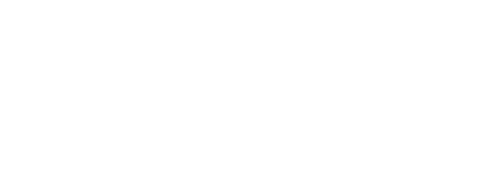 Н.А. Беляева№ вариантаКомбинация значений признаковРезультат Услуги, за которым обращается заявитель «Отнесение земель или земельных участков в составе таких земель к определённой категории земель или перевод земель или земельных участков в составе таких земель из одной категории в другую категорию»Результат Услуги, за которым обращается заявитель «Отнесение земель или земельных участков в составе таких земель к определённой категории земель или перевод земель или земельных участков в составе таких земель из одной категории в другую категорию»Физическое лицо, обратился лично, правообладатель является лицом с которым заключено соглашение об установлении сервитута, проведение государственной экологической экспертизы не требуется, ходатайство о переводе земель промышленности и иного специального назначения или земельных участков в составе таких земель, на которых осуществлялась связанная с нарушением почвенного слоя деятельность не поступалоФизическое лицо, обратился лично, правообладатель является лицом с которым заключено соглашение об установлении сервитута, проведение государственной экологической экспертизы не требуется, поступило ходатайство о переводе земель промышленности и иного специального назначения или земельных участков в составе таких земель, на которых осуществлялась связанная с нарушением почвенного слояФизическое лицо, обратился лично, правообладатель является лицом с которым заключено соглашение об установлении сервитута, проведение государственной экологической экспертизы требуется, ходатайство о переводе земель промышленности и иного специального назначения или земельных участков в составе таких земель, на которых осуществлялась связанная с нарушением почвенного слоя деятельность не поступалоФизическое лицо, обратился лично, правообладатель является лицом с которым заключено соглашение об установлении сервитута, проведение государственной экологической экспертизы требуется, поступило ходатайство о переводе земель промышленности и иного специального назначения или земельных участков в составе таких земель, на которых осуществлялась связанная с нарушением почвенного слояФизическое лицо, обратился лично, правообладатель не является лицом с которым заключено соглашение об установлении сервитута, проведение государственной экологической экспертизы не требуется, ходатайство о переводе земель промышленности и иного специального назначения или земельных участков в составе таких земель, на которых осуществлялась связанная с нарушением почвенного слоя деятельность не поступалоФизическое лицо, обратился лично, правообладатель не является лицом с которым заключено соглашение об установлении сервитута, проведение государственной экологической экспертизы не требуется, поступило ходатайство о переводе земель промышленности и иного специального назначения или земельных участков в составе таких земель, на которых осуществлялась связанная с нарушением почвенного слояФизическое лицо, обратился лично, правообладатель не является лицом с которым заключено соглашение об установлении сервитута, проведение государственной экологической экспертизы требуется, ходатайство о переводе земель промышленности и иного специального назначения или земельных участков в составе таких земель, на которых осуществлялась связанная с нарушением почвенного слоя деятельность не поступалоФизическое лицо, обратился лично, правообладатель не является лицом с которым заключено соглашение об установлении сервитута, проведение государственной экологической экспертизы требуется, поступило ходатайство о переводе земель промышленности и иного специального назначения или земельных участков в составе таких земель, на которых осуществлялась связанная с нарушением почвенного слояФизическое лицо, который обратился через представителя, правообладатель является лицом с которым заключено соглашение об установлении сервитута, проведение государственной экологической экспертизы не требуется, ходатайство о переводе земель промышленности и иного специального назначения или земельных участков в составе таких земель, на которых осуществлялась связанная с нарушением почвенного слоя деятельность не поступалоФизическое лицо, который обратился через представителя, правообладатель является лицом с которым заключено соглашение об установлении сервитута, проведение государственной экологической экспертизы не требуется, поступило ходатайство о переводе земель промышленности и иного специального назначения или земельных участков в составе таких земель, на которых осуществлялась связанная с нарушением почвенного слояФизическое лицо, который обратился через представителя, правообладатель является лицом с которым заключено соглашение об установлении сервитута, проведение государственной экологической экспертизы требуется, ходатайство о переводе земель промышленности и иного специального назначения или земельных участков в составе таких земель, на которых осуществлялась связанная с нарушением почвенного слоя деятельность не поступалоФизическое лицо, который обратился через представителя, правообладатель является лицом с которым заключено соглашение об установлении сервитута, проведение государственной экологической экспертизы требуется, поступило ходатайство о переводе земель промышленности и иного специального назначения или земельных участков в составе таких земель, на которых осуществлялась связанная с нарушением почвенного слояФизическое лицо, который обратился через представителя, правообладатель не является лицом с которым заключено соглашение об установлении сервитута, проведение государственной экологической экспертизы не требуется, ходатайство о переводе земель промышленности и иного специального назначения или земельных участков в составе таких земель, на которых осуществлялась связанная с нарушением почвенного слоя деятельность не поступалоФизическое лицо, который обратился через представителя, правообладатель не является лицом с которым заключено соглашение об установлении сервитута, проведение государственной экологической экспертизы не требуется, поступило ходатайство о переводе земель промышленности и иного специального назначения или земельных участков в составе таких земель, на которых осуществлялась связанная с нарушением почвенного слояФизическое лицо, который обратился через представителя, правообладатель не является лицом с которым заключено соглашение об установлении сервитута, проведение государственной экологической экспертизы требуется, ходатайство о переводе земель промышленности и иного специального назначения или земельных участков в составе таких земель, на которых осуществлялась связанная с нарушением почвенного слоя деятельность не поступалоФизическое лицо, который обратился через представителя, правообладатель не является лицом с которым заключено соглашение об установлении сервитута, проведение государственной экологической экспертизы требуется, поступило ходатайство о переводе земель промышленности и иного специального назначения или земельных участков в составе таких земель, на которых осуществлялась связанная с нарушением почвенного слояЮридическое лицо, за представлением услуги обратился представитель заявителя действующий по доверенности , правообладатель является лицом с которым заключено соглашение об установлении сервитута, проведение государственной экологической экспертизы не требуется, ходатайство о переводе земель промышленности и иного специального назначения или земельных участков в составе таких земель, на которых осуществлялась связанная с нарушением почвенного слоя деятельность не поступалоЮридическое лицо, за представлением услуги обратился представитель заявителя действующий по доверенности , правообладатель является лицом с которым заключено соглашение об установлении сервитута, проведение государственной экологической экспертизы не требуется, поступило ходатайство о переводе земель промышленности и иного специального назначения или земельных участков в составе таких земель, на которых осуществлялась связанная с нарушением почвенного слояЮридическое лицо, за представлением услуги обратился представитель заявителя действующий по доверенности , правообладатель является лицом с которым заключено соглашение об установлении сервитута, проведение государственной экологической экспертизы требуется, ходатайство о переводе земель промышленности и иного специального назначения или земельных участков в составе таких земель, на которых осуществлялась связанная с нарушением почвенного слоя деятельность не поступалоЮридическое лицо, за представлением услуги обратился представитель заявителя действующий по доверенности , правообладатель является лицом с которым заключено соглашение об установлении сервитута, проведение государственной экологической экспертизы требуется, поступило ходатайство о переводе земель промышленности и иного специального назначения или земельных участков в составе таких земель, на которых осуществлялась связанная с нарушением почвенного слояЮридическое лицо, за представлением услуги обратился представитель заявителя действующий по доверенности , правообладатель не является лицом с которым заключено соглашение об установлении сервитута, проведение государственной экологической экспертизы не требуется, ходатайство о переводе земель промышленности и иного специального назначения или земельных участков в составе таких земель, на которых осуществлялась связанная с нарушением почвенного слоя деятельность не поступалоЮридическое лицо, за представлением услуги обратился представитель заявителя действующий по доверенности , правообладатель не является лицом с которым заключено соглашение об установлении сервитута, проведение государственной экологической экспертизы не требуется, поступило ходатайство о переводе земель промышленности и иного специального назначения или земельных участков в составе таких земель, на которых осуществлялась связанная с нарушением почвенного слояЮридическое лицо, за представлением услуги обратился представитель заявителя действующий по доверенности , правообладатель не является лицом с которым заключено соглашение об установлении сервитута, проведение государственной экологической экспертизы требуется, ходатайство о переводе земель промышленности и иного специального назначения или земельных участков в составе таких земель, на которых осуществлялась связанная с нарушением почвенного слоя деятельность не поступалоЮридическое лицо, за представлением услуги обратился представитель заявителя действующий по доверенности , правообладатель не является лицом с которым заключено соглашение об установлении сервитута, проведение государственной экологической экспертизы требуется, поступило ходатайство о переводе земель промышленности и иного специального назначения или земельных участков в составе таких земель, на которых осуществлялась связанная с нарушением почвенного слояЮридическое лицо, за представлением услуги обратилось лицо имеющее право действовать от имени юридического лица без доверенности, правообладатель является лицом с которым заключено соглашение об установлении сервитута, проведение государственной экологической экспертизы не требуется, ходатайство о переводе земель промышленности и иного специального назначения или земельных участков в составе таких земель, на которых осуществлялась связанная с нарушением почвенного слоя деятельность не поступалоЮридическое лицо, за представлением услуги обратилось лицо имеющее право действовать от имени юридического лица без доверенности, правообладатель является лицом с которым заключено соглашение об установлении сервитута, проведение государственной экологической экспертизы не требуется, поступило ходатайство о переводе земель промышленности и иного специального назначения или земельных участков в составе таких земель, на которых осуществлялась связанная с нарушением почвенного слояЮридическое лицо, за представлением услуги обратилось лицо имеющее право действовать от имени юридического лица без доверенности, правообладатель является лицом с которым заключено соглашение об установлении сервитута, проведение государственной экологической экспертизы требуется, ходатайство о переводе земель промышленности и иного специального назначения или земельных участков в составе таких земель, на которых осуществлялась связанная с нарушением почвенного слоя деятельность не поступалоЮридическое лицо, за представлением услуги обратилось лицо имеющее право действовать от имени юридического лица без доверенности, правообладатель является лицом с которым заключено соглашение об установлении сервитута, проведение государственной экологической экспертизы требуется, поступило ходатайство о переводе земель промышленности и иного специального назначения или земельных участков в составе таких земель, на которых осуществлялась связанная с нарушением почвенного слояЮридическое лицо, за представлением услуги обратилось лицо имеющее право действовать от имени юридического лица без доверенности, правообладатель не является лицом с которым заключено соглашение об установлении сервитута, проведение государственной экологической экспертизы не требуется, ходатайство о переводе земель промышленности и иного специального назначения или земельных участков в составе таких земель, на которых осуществлялась связанная с нарушением почвенного слоя деятельность не поступалоЮридическое лицо, за представлением услуги обратилось лицо имеющее право действовать от имени юридического лица без доверенности, правообладатель не является лицом с которым заключено соглашение об установлении сервитута, проведение государственной экологической экспертизы не требуется, поступило ходатайство о переводе земель промышленности и иного специального назначения или земельных участков в составе таких земель, на которых осуществлялась связанная с нарушением почвенного слояЮридическое лицо, за представлением услуги обратилось лицо имеющее право действовать от имени юридического лица без доверенности, правообладатель не является лицом с которым заключено соглашение об установлении сервитута, проведение государственной экологической экспертизы требуется, ходатайство о переводе земель промышленности и иного специального назначения или земельных участков в составе таких земель, на которых осуществлялась связанная с нарушением почвенного слоя деятельность не поступалоЮридическое лицо, за представлением услуги обратилось лицо имеющее право действовать от имени юридического лица без доверенности, правообладатель не является лицом с которым заключено соглашение об установлении сервитута, проведение государственной экологической экспертизы требуется, поступило ходатайство о переводе земель промышленности и иного специального назначения или земельных участков в составе таких земель, на которых осуществлялась связанная с нарушением почвенного слояУчастники инвестиционных процессов (инвесторы, резиденты территории опережающего развития, резиденты свободного порта Владивосток), обратился лично, правообладатель является лицом с которым заключено соглашение об установлении сервитута, проведение государственной экологической экспертизы не требуется, ходатайство о переводе земель промышленности и иного специального назначения или земельных участков в составе таких земель, на которых осуществлялась связанная с нарушением почвенного слоя деятельность не поступалоУчастники инвестиционных процессов (инвесторы, резиденты территории опережающего развития, резиденты свободного порта Владивосток), обратился лично, правообладатель является лицом с которым заключено соглашение об установлении сервитута, проведение государственной экологической экспертизы не требуется, поступило ходатайство о переводе земель промышленности и иного специального назначения или земельных участков в составе таких земель, на которых осуществлялась связанная с нарушением почвенного слояУчастники инвестиционных процессов (инвесторы, резиденты территории опережающего развития, резиденты свободного порта Владивосток), обратился лично, правообладатель является лицом с которым заключено соглашение об установлении сервитута, проведение государственной экологической экспертизы требуется, ходатайство о переводе земель промышленности и иного специального назначения или земельных участков в составе таких земель, на которых осуществлялась связанная с нарушением почвенного слоя деятельность не поступалоУчастники инвестиционных процессов (инвесторы, резиденты территории опережающего развития, резиденты свободного порта Владивосток), обратился лично, правообладатель является лицом с которым заключено соглашение об установлении сервитута, проведение государственной экологической экспертизы требуется, поступило ходатайство о переводе земель промышленности и иного специального назначения или земельных участков в составе таких земель, на которых осуществлялась связанная с нарушением почвенного слояУчастники инвестиционных процессов (инвесторы, резиденты территории опережающего развития, резиденты свободного порта Владивосток), обратился лично, правообладатель не является лицом с которым заключено соглашение об установлении сервитута, проведение государственной экологической экспертизы не требуется, ходатайство о переводе земель промышленности и иного специального назначения или земельных участков в составе таких земель, на которых осуществлялась связанная с нарушением почвенного слоя деятельность не поступалоУчастники инвестиционных процессов (инвесторы, резиденты территории опережающего развития, резиденты свободного порта Владивосток), обратился лично, правообладатель не является лицом с которым заключено соглашение об установлении сервитута, проведение государственной экологической экспертизы не требуется, поступило ходатайство о переводе земель промышленности и иного специального назначения или земельных участков в составе таких земель, на которых осуществлялась связанная с нарушением почвенного слояУчастники инвестиционных процессов (инвесторы, резиденты территории опережающего развития, резиденты свободного порта Владивосток), обратился лично, правообладатель не является лицом с которым заключено соглашение об установлении сервитута, проведение государственной экологической экспертизы требуется, ходатайство о переводе земель промышленности и иного специального назначения или земельных участков в составе таких земель, на которых осуществлялась связанная с нарушением почвенного слоя деятельность не поступалоУчастники инвестиционных процессов (инвесторы, резиденты территории опережающего развития, резиденты свободного порта Владивосток), обратился лично, правообладатель не является лицом с которым заключено соглашение об установлении сервитута, проведение государственной экологической экспертизы требуется, поступило ходатайство о переводе земель промышленности и иного специального назначения или земельных участков в составе таких земель, на которых осуществлялась связанная с нарушением почвенного слояУчастники инвестиционных процессов (инвесторы, резиденты территории опережающего развития, резиденты свободного порта Владивосток), который обратился через представителя, правообладатель является лицом с которым заключено соглашение об установлении сервитута, проведение государственной экологической экспертизы не требуется, ходатайство о переводе земель промышленности и иного специального назначения или земельных участков в составе таких земель, на которых осуществлялась связанная с нарушением почвенного слоя деятельность не поступалоУчастники инвестиционных процессов (инвесторы, резиденты территории опережающего развития, резиденты свободного порта Владивосток), который обратился через представителя, правообладатель является лицом с которым заключено соглашение об установлении сервитута, проведение государственной экологической экспертизы не требуется, поступило ходатайство о переводе земель промышленности и иного специального назначения или земельных участков в составе таких земель, на которых осуществлялась связанная с нарушением почвенного слояУчастники инвестиционных процессов (инвесторы, резиденты территории опережающего развития, резиденты свободного порта Владивосток), который обратился через представителя, правообладатель является лицом с которым заключено соглашение об установлении сервитута, проведение государственной экологической экспертизы требуется, ходатайство о переводе земель промышленности и иного специального назначения или земельных участков в составе таких земель, на которых осуществлялась связанная с нарушением почвенного слоя деятельность не поступалоУчастники инвестиционных процессов (инвесторы, резиденты территории опережающего развития, резиденты свободного порта Владивосток), который обратился через представителя, правообладатель является лицом с которым заключено соглашение об установлении сервитута, проведение государственной экологической экспертизы требуется, поступило ходатайство о переводе земель промышленности и иного специального назначения или земельных участков в составе таких земель, на которых осуществлялась связанная с нарушением почвенного слояУчастники инвестиционных процессов (инвесторы, резиденты территории опережающего развития, резиденты свободного порта Владивосток), который обратился через представителя, правообладатель не является лицом с которым заключено соглашение об установлении сервитута, проведение государственной экологической экспертизы не требуется, ходатайство о переводе земель промышленности и иного специального назначения или земельных участков в составе таких земель, на которых осуществлялась связанная с нарушением почвенного слоя деятельность не поступалоУчастники инвестиционных процессов (инвесторы, резиденты территории опережающего развития, резиденты свободного порта Владивосток), который обратился через представителя, правообладатель не является лицом с которым заключено соглашение об установлении сервитута, проведение государственной экологической экспертизы не требуется, поступило ходатайство о переводе земель промышленности и иного специального назначения или земельных участков в составе таких земель, на которых осуществлялась связанная с нарушением почвенного слояУчастники инвестиционных процессов (инвесторы, резиденты территории опережающего развития, резиденты свободного порта Владивосток), который обратился через представителя, правообладатель не является лицом с которым заключено соглашение об установлении сервитута, проведение государственной экологической экспертизы требуется, ходатайство о переводе земель промышленности и иного специального назначения или земельных участков в составе таких земель, на которых осуществлялась связанная с нарушением почвенного слоя деятельность не поступалоУчастники инвестиционных процессов (инвесторы, резиденты территории опережающего развития, резиденты свободного порта Владивосток), который обратился через представителя, правообладатель не является лицом с которым заключено соглашение об установлении сервитута, проведение государственной экологической экспертизы требуется, поступило ходатайство о переводе земель промышленности и иного специального назначения или земельных участков в составе таких земель, на которых осуществлялась связанная с нарушением почвенного слояИндивидуальный предприниматель, обратился лично, правообладатель является лицом с которым заключено соглашение об установлении сервитута, проведение государственной экологической экспертизы не требуется, ходатайство о переводе земель промышленности и иного специального назначения или земельных участков в составе таких земель, на которых осуществлялась связанная с нарушением почвенного слоя деятельность не поступалоИндивидуальный предприниматель, обратился лично, правообладатель является лицом с которым заключено соглашение об установлении сервитута, проведение государственной экологической экспертизы не требуется, поступило ходатайство о переводе земель промышленности и иного специального назначения или земельных участков в составе таких земель, на которых осуществлялась связанная с нарушением почвенного слояИндивидуальный предприниматель, обратился лично, правообладатель является лицом с которым заключено соглашение об установлении сервитута, проведение государственной экологической экспертизы требуется, ходатайство о переводе земель промышленности и иного специального назначения или земельных участков в составе таких земель, на которых осуществлялась связанная с нарушением почвенного слоя деятельность не поступалоИндивидуальный предприниматель, обратился лично, правообладатель является лицом с которым заключено соглашение об установлении сервитута, проведение государственной экологической экспертизы требуется, поступило ходатайство о переводе земель промышленности и иного специального назначения или земельных участков в составе таких земель, на которых осуществлялась связанная с нарушением почвенного слояИндивидуальный предприниматель, обратился лично, правообладатель не является лицом с которым заключено соглашение об установлении сервитута, проведение государственной экологической экспертизы не требуется, ходатайство о переводе земель промышленности и иного специального назначения или земельных участков в составе таких земель, на которых осуществлялась связанная с нарушением почвенного слоя деятельность не поступалоИндивидуальный предприниматель, обратился лично, правообладатель не является лицом с которым заключено соглашение об установлении сервитута, проведение государственной экологической экспертизы не требуется, поступило ходатайство о переводе земель промышленности и иного специального назначения или земельных участков в составе таких земель, на которых осуществлялась связанная с нарушением почвенного слояИндивидуальный предприниматель, обратился лично, правообладатель не является лицом с которым заключено соглашение об установлении сервитута, проведение государственной экологической экспертизы требуется, ходатайство о переводе земель промышленности и иного специального назначения или земельных участков в составе таких земель, на которых осуществлялась связанная с нарушением почвенного слоя деятельность не поступалоИндивидуальный предприниматель, обратился лично, правообладатель не является лицом с которым заключено соглашение об установлении сервитута, проведение государственной экологической экспертизы требуется, поступило ходатайство о переводе земель промышленности и иного специального назначения или земельных участков в составе таких земель, на которых осуществлялась связанная с нарушением почвенного слояИндивидуальный предприниматель, который обратился через представителя, правообладатель является лицом с которым заключено соглашение об установлении сервитута, проведение государственной экологической экспертизы не требуется, ходатайство о переводе земель промышленности и иного специального назначения или земельных участков в составе таких земель, на которых осуществлялась связанная с нарушением почвенного слоя деятельность не поступалоИндивидуальный предприниматель, который обратился через представителя, правообладатель является лицом с которым заключено соглашение об установлении сервитута, проведение государственной экологической экспертизы не требуется, поступило ходатайство о переводе земель промышленности и иного специального назначения или земельных участков в составе таких земель, на которых осуществлялась связанная с нарушением почвенного слояИндивидуальный предприниматель, который обратился через представителя, правообладатель является лицом с которым заключено соглашение об установлении сервитута, проведение государственной экологической экспертизы требуется, ходатайство о переводе земель промышленности и иного специального назначения или земельных участков в составе таких земель, на которых осуществлялась связанная с нарушением почвенного слоя деятельность не поступалоИндивидуальный предприниматель, который обратился через представителя, правообладатель является лицом с которым заключено соглашение об установлении сервитута, проведение государственной экологической экспертизы требуется, поступило ходатайство о переводе земель промышленности и иного специального назначения или земельных участков в составе таких земель, на которых осуществлялась связанная с нарушением почвенного слояИндивидуальный предприниматель, который обратился через представителя, правообладатель не является лицом с которым заключено соглашение об установлении сервитута, проведение государственной экологической экспертизы не требуется, ходатайство о переводе земель промышленности и иного специального назначения или земельных участков в составе таких земель, на которых осуществлялась связанная с нарушением почвенного слоя деятельность не поступалоИндивидуальный предприниматель, который обратился через представителя, правообладатель не является лицом с которым заключено соглашение об установлении сервитута, проведение государственной экологической экспертизы не требуется, поступило ходатайство о переводе земель промышленности и иного специального назначения или земельных участков в составе таких земель, на которых осуществлялась связанная с нарушением почвенного слояИндивидуальный предприниматель, который обратился через представителя, правообладатель не является лицом с которым заключено соглашение об установлении сервитута, проведение государственной экологической экспертизы требуется, ходатайство о переводе земель промышленности и иного специального назначения или земельных участков в составе таких земель, на которых осуществлялась связанная с нарушением почвенного слоя деятельность не поступалоИндивидуальный предприниматель, который обратился через представителя, правообладатель не является лицом с которым заключено соглашение об установлении сервитута, проведение государственной экологической экспертизы требуется, поступило ходатайство о переводе земель промышленности и иного специального назначения или земельных участков в составе таких земель, на которых осуществлялась связанная с нарушением почвенного слояРезультат Услуги, за которым обращается заявитель «Исправление опечаток и (или) ошибок, допущенных в результате предоставления Услуги»Результат Услуги, за которым обращается заявитель «Исправление опечаток и (или) ошибок, допущенных в результате предоставления Услуги»Физическое лицо, заявитель обратился личноФизическое лицо, заявитель обратился через представителяИндивидуальный предприниматель, заявитель обратился личноИндивидуальный предприниматель, заявитель обратился через представителяУчастники инвестиционных процессов (инвесторы, резиденты территории опережающего развития, резиденты свободного порта Владивосток), заявитель обратился личноУчастники инвестиционных процессов (инвесторы, резиденты территории опережающего развития, резиденты свободного порта Владивосток), заявитель обратился через представителяЮридическое лицо, за представлением услуги обратился представитель заявителя действующий по доверенностиЮридическое лицо, за представлением услуги обратилось лицо имеющее право действовать от имени юридического лица без доверенности№ п/пПризнак заявителяЗначения признака заявителяРезультат Услуги «Отнесение земель или земельных участков в составе таких земель к определённой категории земель или перевод земель или земельных участков в составе таких земель из одной категории в другую категорию»Результат Услуги «Отнесение земель или земельных участков в составе таких земель к определённой категории земель или перевод земель или земельных участков в составе таких земель из одной категории в другую категорию»Результат Услуги «Отнесение земель или земельных участков в составе таких земель к определённой категории земель или перевод земель или земельных участков в составе таких земель из одной категории в другую категорию»Категория заявителя1. Физическое лицо.2. Юридическое лицо.3. Участники инвестиционных процессов (инвесторы, резиденты территории опережающего развития, резиденты свободного порта Владивосток).4. Индивидуальный предпринимательЗаявитель обратился лично или через представителя?1. Обратился лично.2. Который обратился через представителяПравообладателем земельного участка является лицо с которым заключено соглашение об установлении сервитута?1. Правообладатель является лицом с которым заключено соглашение об установлении сервитута.2. Правообладатель не является лицом с которым заключено соглашение об установлении сервитутаТребуется проведение государственной экологической экспертизы?1. Проведение государственной экологической экспертизы не требуется.2. Проведение государственной экологической экспертизы требуетсяПоступило ходатайство о переводе земель промышленности и иного специального назначения или земельных участков в составе таких земель, на которых осуществлялась связанная с нарушением почвенного слоя деятельность, в другую категорию, за исключением случаев, если такой перевод осуществляется по ходатайству исполнительных органов государственной власти или органов местного самоуправления?1. Ходатайство о переводе земель промышленности и иного специального назначения или земельных участков в составе таких земель, на которых осуществлялась связанная с нарушением почвенного слоя деятельность не поступало.2. Поступило ходатайство о переводе земель промышленности и иного специального назначения или земельных участков в составе таких земель, на которых осуществлялась связанная с нарушением почвенного слояЮридическое лицо обратилось посредством законного представителя?1. За представлением услуги обратился представитель заявителя действующий по доверенности .2. За представлением услуги обратилось лицо имеющее право действовать от имени юридического лица без доверенностиРезультат Услуги «Исправление опечаток и (или) ошибок, допущенных в результате предоставления Услуги»Результат Услуги «Исправление опечаток и (или) ошибок, допущенных в результате предоставления Услуги»Результат Услуги «Исправление опечаток и (или) ошибок, допущенных в результате предоставления Услуги»Категория заявителя1. Физическое лицо.2. Индивидуальный предприниматель.3. Участники инвестиционных процессов (инвесторы, резиденты территории опережающего развития, резиденты свободного порта Владивосток).4. Юридическое лицоЗаявитель обращается лично или через представителя?1. Заявитель обратился лично.2. Заявитель обратился через представителяЮридическое лицо обратилось посредством законного представителя?1. За представлением услуги обратился представитель заявителя действующий по доверенности.2. За представлением услуги обратилось лицо имеющее право действовать от имени юридического лица без доверенности№ п/пВарианты предоставления Услуги, в которых данный межведомственный запрос необходим12Отнесение земель или земельных участков в составе таких земель к определённой категории земель или перевод земель или земельных участков в составе таких земель из одной категории в другую категорию, юридическое лицо, за представлением услуги обратился представитель заявителя действующий по доверенности , правообладатель является лицом с которым заключено соглашение об установлении сервитута, проведение государственной экологической экспертизы не требуется, ходатайство о переводе земель промышленности и иного специального назначения или земельных участков в составе таких земель, на которых осуществлялась связанная с нарушением почвенного слоя деятельность не поступалоПредоставление выписки из ЕГРЮЛ, ЕГРИП в форме электронного документа (Федеральная налоговая служба).Направляемые в запросе сведения:ИНН.Запрашиваемые в запросе сведения и цели использования запрашиваемых в запросе сведений:полное наименование юридического лица (принятие решения, межведомственное взаимодействие);ИНН (принятие решения, межведомственное взаимодействие);ОГРН (принятие решения, межведомственное взаимодействие);адрес юридического лица (принятие решения, межведомственное взаимодействие);организационно-правовая форма организации (принятие решения, межведомственное взаимодействие);сведения о видах экономической деятельности (принятие решения, межведомственное взаимодействие);статус (принятие решения, межведомственное взаимодействие);наименование регистрирующего органа (принятие решения, межведомственное взаимодействие);дата постановки на учет (принятие решения, межведомственное взаимодействие);сведения об учредителях - физических лицах (принятие решения, межведомственное взаимодействие);сведения о лице, имеющем право без доверенности действовать от имени юридического лица (принятие решения, межведомственное взаимодействие)Отнесение земель или земельных участков в составе таких земель к определённой категории земель или перевод земель или земельных участков в составе таких земель из одной категории в другую категорию, юридическое лицо, за представлением услуги обратился представитель заявителя действующий по доверенности , правообладатель является лицом с которым заключено соглашение об установлении сервитута, проведение государственной экологической экспертизы не требуется, поступило ходатайство о переводе земель промышленности и иного специального назначения или земельных участков в составе таких земель, на которых осуществлялась связанная с нарушением почвенного слояПредоставление выписки из ЕГРЮЛ, ЕГРИП в форме электронного документа (Федеральная налоговая служба).Направляемые в запросе сведения:ИНН.Запрашиваемые в запросе сведения и цели использования запрашиваемых в запросе сведений:полное наименование юридического лица (принятие решения, межведомственное взаимодействие);ИНН (принятие решения, межведомственное взаимодействие);ОГРН (принятие решения, межведомственное взаимодействие);адрес юридического лица (принятие решения, межведомственное взаимодействие);организационно-правовая форма организации (принятие решения, межведомственное взаимодействие);сведения о видах экономической деятельности (принятие решения, межведомственное взаимодействие);статус (принятие решения, межведомственное взаимодействие);наименование регистрирующего органа (принятие решения, межведомственное взаимодействие);дата постановки на учет (принятие решения, межведомственное взаимодействие);сведения об учредителях - физических лицах (принятие решения, межведомственное взаимодействие);сведения о лице, имеющем право без доверенности действовать от имени юридического лица (принятие решения, межведомственное взаимодействие)Отнесение земель или земельных участков в составе таких земель к определённой категории земель или перевод земель или земельных участков в составе таких земель из одной категории в другую категорию, юридическое лицо, за представлением услуги обратился представитель заявителя действующий по доверенности , правообладатель является лицом с которым заключено соглашение об установлении сервитута, проведение государственной экологической экспертизы требуется, ходатайство о переводе земель промышленности и иного специального назначения или земельных участков в составе таких земель, на которых осуществлялась связанная с нарушением почвенного слоя деятельность не поступалоПредоставление выписки из ЕГРЮЛ, ЕГРИП в форме электронного документа (Федеральная налоговая служба).Направляемые в запросе сведения:ИНН.Запрашиваемые в запросе сведения и цели использования запрашиваемых в запросе сведений:полное наименование юридического лица (принятие решения, межведомственное взаимодействие);ИНН (принятие решения, межведомственное взаимодействие);ОГРН (принятие решения, межведомственное взаимодействие);адрес юридического лица (принятие решения, межведомственное взаимодействие);организационно-правовая форма организации (принятие решения, межведомственное взаимодействие);сведения о видах экономической деятельности (принятие решения, межведомственное взаимодействие);статус (принятие решения, межведомственное взаимодействие);наименование регистрирующего органа (принятие решения, межведомственное взаимодействие);дата постановки на учет (принятие решения, межведомственное взаимодействие);сведения об учредителях - физических лицах (принятие решения, межведомственное взаимодействие);сведения о лице, имеющем право без доверенности действовать от имени юридического лица (принятие решения, межведомственное взаимодействие)Отнесение земель или земельных участков в составе таких земель к определённой категории земель или перевод земель или земельных участков в составе таких земель из одной категории в другую категорию, юридическое лицо, за представлением услуги обратился представитель заявителя действующий по доверенности , правообладатель является лицом с которым заключено соглашение об установлении сервитута, проведение государственной экологической экспертизы требуется, поступило ходатайство о переводе земель промышленности и иного специального назначения или земельных участков в составе таких земель, на которых осуществлялась связанная с нарушением почвенного слояПредоставление выписки из ЕГРЮЛ, ЕГРИП в форме электронного документа (Федеральная налоговая служба).Направляемые в запросе сведения:ИНН.Запрашиваемые в запросе сведения и цели использования запрашиваемых в запросе сведений:полное наименование юридического лица (принятие решения, межведомственное взаимодействие);ИНН (принятие решения, межведомственное взаимодействие);ОГРН (принятие решения, межведомственное взаимодействие);адрес юридического лица (принятие решения, межведомственное взаимодействие);организационно-правовая форма организации (принятие решения, межведомственное взаимодействие);сведения о видах экономической деятельности (принятие решения, межведомственное взаимодействие);статус (принятие решения, межведомственное взаимодействие);наименование регистрирующего органа (принятие решения, межведомственное взаимодействие);дата постановки на учет (принятие решения, межведомственное взаимодействие);сведения об учредителях - физических лицах (принятие решения, межведомственное взаимодействие);сведения о лице, имеющем право без доверенности действовать от имени юридического лица (принятие решения, межведомственное взаимодействие)Отнесение земель или земельных участков в составе таких земель к определённой категории земель или перевод земель или земельных участков в составе таких земель из одной категории в другую категорию, юридическое лицо, за представлением услуги обратился представитель заявителя действующий по доверенности , правообладатель не является лицом с которым заключено соглашение об установлении сервитута, проведение государственной экологической экспертизы не требуется, ходатайство о переводе земель промышленности и иного специального назначения или земельных участков в составе таких земель, на которых осуществлялась связанная с нарушением почвенного слоя деятельность не поступалоПредоставление выписки из ЕГРЮЛ, ЕГРИП в форме электронного документа (Федеральная налоговая служба).Направляемые в запросе сведения:ИНН.Запрашиваемые в запросе сведения и цели использования запрашиваемых в запросе сведений:полное наименование юридического лица (принятие решения, межведомственное взаимодействие);ИНН (принятие решения, межведомственное взаимодействие);ОГРН (принятие решения, межведомственное взаимодействие);адрес юридического лица (принятие решения, межведомственное взаимодействие);организационно-правовая форма организации (принятие решения, межведомственное взаимодействие);сведения о видах экономической деятельности (принятие решения, межведомственное взаимодействие);статус (принятие решения, межведомственное взаимодействие);наименование регистрирующего органа (принятие решения, межведомственное взаимодействие);дата постановки на учет (принятие решения, межведомственное взаимодействие);сведения об учредителях - физических лицах (принятие решения, межведомственное взаимодействие);сведения о лице, имеющем право без доверенности действовать от имени юридического лица (принятие решения, межведомственное взаимодействие)Отнесение земель или земельных участков в составе таких земель к определённой категории земель или перевод земель или земельных участков в составе таких земель из одной категории в другую категорию, юридическое лицо, за представлением услуги обратился представитель заявителя действующий по доверенности , правообладатель не является лицом с которым заключено соглашение об установлении сервитута, проведение государственной экологической экспертизы не требуется, поступило ходатайство о переводе земель промышленности и иного специального назначения или земельных участков в составе таких земель, на которых осуществлялась связанная с нарушением почвенного слояПредоставление выписки из ЕГРЮЛ, ЕГРИП в форме электронного документа (Федеральная налоговая служба).Направляемые в запросе сведения:ИНН.Запрашиваемые в запросе сведения и цели использования запрашиваемых в запросе сведений:полное наименование юридического лица (принятие решения, межведомственное взаимодействие);ИНН (принятие решения, межведомственное взаимодействие);ОГРН (принятие решения, межведомственное взаимодействие);адрес юридического лица (принятие решения, межведомственное взаимодействие);организационно-правовая форма организации (принятие решения, межведомственное взаимодействие);сведения о видах экономической деятельности (принятие решения, межведомственное взаимодействие);статус (принятие решения, межведомственное взаимодействие);наименование регистрирующего органа (принятие решения, межведомственное взаимодействие);дата постановки на учет (принятие решения, межведомственное взаимодействие);сведения об учредителях - физических лицах (принятие решения, межведомственное взаимодействие);сведения о лице, имеющем право без доверенности действовать от имени юридического лица (принятие решения, межведомственное взаимодействие)Отнесение земель или земельных участков в составе таких земель к определённой категории земель или перевод земель или земельных участков в составе таких земель из одной категории в другую категорию, юридическое лицо, за представлением услуги обратился представитель заявителя действующий по доверенности , правообладатель не является лицом с которым заключено соглашение об установлении сервитута, проведение государственной экологической экспертизы требуется, ходатайство о переводе земель промышленности и иного специального назначения или земельных участков в составе таких земель, на которых осуществлялась связанная с нарушением почвенного слоя деятельность не поступалоПредоставление выписки из ЕГРЮЛ, ЕГРИП в форме электронного документа (Федеральная налоговая служба).Направляемые в запросе сведения:ИНН.Запрашиваемые в запросе сведения и цели использования запрашиваемых в запросе сведений:полное наименование юридического лица (принятие решения, межведомственное взаимодействие);ИНН (принятие решения, межведомственное взаимодействие);ОГРН (принятие решения, межведомственное взаимодействие);адрес юридического лица (принятие решения, межведомственное взаимодействие);организационно-правовая форма организации (принятие решения, межведомственное взаимодействие);сведения о видах экономической деятельности (принятие решения, межведомственное взаимодействие);статус (принятие решения, межведомственное взаимодействие);наименование регистрирующего органа (принятие решения, межведомственное взаимодействие);дата постановки на учет (принятие решения, межведомственное взаимодействие);сведения об учредителях - физических лицах (принятие решения, межведомственное взаимодействие);сведения о лице, имеющем право без доверенности действовать от имени юридического лица (принятие решения, межведомственное взаимодействие)Отнесение земель или земельных участков в составе таких земель к определённой категории земель или перевод земель или земельных участков в составе таких земель из одной категории в другую категорию, юридическое лицо, за представлением услуги обратился представитель заявителя действующий по доверенности , правообладатель не является лицом с которым заключено соглашение об установлении сервитута, проведение государственной экологической экспертизы требуется, поступило ходатайство о переводе земель промышленности и иного специального назначения или земельных участков в составе таких земель, на которых осуществлялась связанная с нарушением почвенного слояПредоставление выписки из ЕГРЮЛ, ЕГРИП в форме электронного документа (Федеральная налоговая служба).Направляемые в запросе сведения:ИНН.Запрашиваемые в запросе сведения и цели использования запрашиваемых в запросе сведений:полное наименование юридического лица (принятие решения, межведомственное взаимодействие);ИНН (принятие решения, межведомственное взаимодействие);ОГРН (принятие решения, межведомственное взаимодействие);адрес юридического лица (принятие решения, межведомственное взаимодействие);организационно-правовая форма организации (принятие решения, межведомственное взаимодействие);сведения о видах экономической деятельности (принятие решения, межведомственное взаимодействие);статус (принятие решения, межведомственное взаимодействие);наименование регистрирующего органа (принятие решения, межведомственное взаимодействие);дата постановки на учет (принятие решения, межведомственное взаимодействие);сведения об учредителях - физических лицах (принятие решения, межведомственное взаимодействие);сведения о лице, имеющем право без доверенности действовать от имени юридического лица (принятие решения, межведомственное взаимодействие)Отнесение земель или земельных участков в составе таких земель к определённой категории земель или перевод земель или земельных участков в составе таких земель из одной категории в другую категорию, юридическое лицо, за представлением услуги обратилось лицо имеющее право действовать от имени юридического лица без доверенности, правообладатель является лицом с которым заключено соглашение об установлении сервитута, проведение государственной экологической экспертизы не требуется, ходатайство о переводе земель промышленности и иного специального назначения или земельных участков в составе таких земель, на которых осуществлялась связанная с нарушением почвенного слоя деятельность не поступалоПредоставление выписки из ЕГРЮЛ, ЕГРИП в форме электронного документа (Федеральная налоговая служба).Направляемые в запросе сведения:ИНН.Запрашиваемые в запросе сведения и цели использования запрашиваемых в запросе сведений:полное наименование юридического лица (принятие решения, межведомственное взаимодействие);ИНН (принятие решения, межведомственное взаимодействие);ОГРН (принятие решения, межведомственное взаимодействие);адрес юридического лица (принятие решения, межведомственное взаимодействие);организационно-правовая форма организации (принятие решения, межведомственное взаимодействие);сведения о видах экономической деятельности (принятие решения, межведомственное взаимодействие);статус (принятие решения, межведомственное взаимодействие);наименование регистрирующего органа (принятие решения, межведомственное взаимодействие);дата постановки на учет (принятие решения, межведомственное взаимодействие);сведения об учредителях - физических лицах (принятие решения, межведомственное взаимодействие);сведения о лице, имеющем право без доверенности действовать от имени юридического лица (принятие решения, межведомственное взаимодействие)Отнесение земель или земельных участков в составе таких земель к определённой категории земель или перевод земель или земельных участков в составе таких земель из одной категории в другую категорию, юридическое лицо, за представлением услуги обратилось лицо имеющее право действовать от имени юридического лица без доверенности, правообладатель является лицом с которым заключено соглашение об установлении сервитута, проведение государственной экологической экспертизы не требуется, поступило ходатайство о переводе земель промышленности и иного специального назначения или земельных участков в составе таких земель, на которых осуществлялась связанная с нарушением почвенного слояПредоставление выписки из ЕГРЮЛ, ЕГРИП в форме электронного документа (Федеральная налоговая служба).Направляемые в запросе сведения:ИНН.Запрашиваемые в запросе сведения и цели использования запрашиваемых в запросе сведений:полное наименование юридического лица (принятие решения, межведомственное взаимодействие);ИНН (принятие решения, межведомственное взаимодействие);ОГРН (принятие решения, межведомственное взаимодействие);адрес юридического лица (принятие решения, межведомственное взаимодействие);организационно-правовая форма организации (принятие решения, межведомственное взаимодействие);сведения о видах экономической деятельности (принятие решения, межведомственное взаимодействие);статус (принятие решения, межведомственное взаимодействие);наименование регистрирующего органа (принятие решения, межведомственное взаимодействие);дата постановки на учет (принятие решения, межведомственное взаимодействие);сведения об учредителях - физических лицах (принятие решения, межведомственное взаимодействие);сведения о лице, имеющем право без доверенности действовать от имени юридического лица (принятие решения, межведомственное взаимодействие)Отнесение земель или земельных участков в составе таких земель к определённой категории земель или перевод земель или земельных участков в составе таких земель из одной категории в другую категорию, юридическое лицо, за представлением услуги обратилось лицо имеющее право действовать от имени юридического лица без доверенности, правообладатель является лицом с которым заключено соглашение об установлении сервитута, проведение государственной экологической экспертизы требуется, ходатайство о переводе земель промышленности и иного специального назначения или земельных участков в составе таких земель, на которых осуществлялась связанная с нарушением почвенного слоя деятельность не поступалоПредоставление выписки из ЕГРЮЛ, ЕГРИП в форме электронного документа (Федеральная налоговая служба).Направляемые в запросе сведения:ИНН.Запрашиваемые в запросе сведения и цели использования запрашиваемых в запросе сведений:полное наименование юридического лица (принятие решения, межведомственное взаимодействие);ИНН (принятие решения, межведомственное взаимодействие);ОГРН (принятие решения, межведомственное взаимодействие);адрес юридического лица (принятие решения, межведомственное взаимодействие);организационно-правовая форма организации (принятие решения, межведомственное взаимодействие);сведения о видах экономической деятельности (принятие решения, межведомственное взаимодействие);статус (принятие решения, межведомственное взаимодействие);наименование регистрирующего органа (принятие решения, межведомственное взаимодействие);дата постановки на учет (принятие решения, межведомственное взаимодействие);сведения об учредителях - физических лицах (принятие решения, межведомственное взаимодействие);сведения о лице, имеющем право без доверенности действовать от имени юридического лица (принятие решения, межведомственное взаимодействие)Отнесение земель или земельных участков в составе таких земель к определённой категории земель или перевод земель или земельных участков в составе таких земель из одной категории в другую категорию, юридическое лицо, за представлением услуги обратилось лицо имеющее право действовать от имени юридического лица без доверенности, правообладатель является лицом с которым заключено соглашение об установлении сервитута, проведение государственной экологической экспертизы требуется, поступило ходатайство о переводе земель промышленности и иного специального назначения или земельных участков в составе таких земель, на которых осуществлялась связанная с нарушением почвенного слояПредоставление выписки из ЕГРЮЛ, ЕГРИП в форме электронного документа (Федеральная налоговая служба).Направляемые в запросе сведения:ИНН.Запрашиваемые в запросе сведения и цели использования запрашиваемых в запросе сведений:полное наименование юридического лица (принятие решения, межведомственное взаимодействие);ИНН (принятие решения, межведомственное взаимодействие);ОГРН (принятие решения, межведомственное взаимодействие);адрес юридического лица (принятие решения, межведомственное взаимодействие);организационно-правовая форма организации (принятие решения, межведомственное взаимодействие);сведения о видах экономической деятельности (принятие решения, межведомственное взаимодействие);статус (принятие решения, межведомственное взаимодействие);наименование регистрирующего органа (принятие решения, межведомственное взаимодействие);дата постановки на учет (принятие решения, межведомственное взаимодействие);сведения об учредителях - физических лицах (принятие решения, межведомственное взаимодействие);сведения о лице, имеющем право без доверенности действовать от имени юридического лица (принятие решения, межведомственное взаимодействие)Отнесение земель или земельных участков в составе таких земель к определённой категории земель или перевод земель или земельных участков в составе таких земель из одной категории в другую категорию, юридическое лицо, за представлением услуги обратилось лицо имеющее право действовать от имени юридического лица без доверенности, правообладатель не является лицом с которым заключено соглашение об установлении сервитута, проведение государственной экологической экспертизы не требуется, ходатайство о переводе земель промышленности и иного специального назначения или земельных участков в составе таких земель, на которых осуществлялась связанная с нарушением почвенного слоя деятельность не поступалоПредоставление выписки из ЕГРЮЛ, ЕГРИП в форме электронного документа (Федеральная налоговая служба).Направляемые в запросе сведения:ИНН.Запрашиваемые в запросе сведения и цели использования запрашиваемых в запросе сведений:полное наименование юридического лица (принятие решения, межведомственное взаимодействие);ИНН (принятие решения, межведомственное взаимодействие);ОГРН (принятие решения, межведомственное взаимодействие);адрес юридического лица (принятие решения, межведомственное взаимодействие);организационно-правовая форма организации (принятие решения, межведомственное взаимодействие);сведения о видах экономической деятельности (принятие решения, межведомственное взаимодействие);статус (принятие решения, межведомственное взаимодействие);наименование регистрирующего органа (принятие решения, межведомственное взаимодействие);дата постановки на учет (принятие решения, межведомственное взаимодействие);сведения об учредителях - физических лицах (принятие решения, межведомственное взаимодействие);сведения о лице, имеющем право без доверенности действовать от имени юридического лица (принятие решения, межведомственное взаимодействие)Отнесение земель или земельных участков в составе таких земель к определённой категории земель или перевод земель или земельных участков в составе таких земель из одной категории в другую категорию, юридическое лицо, за представлением услуги обратилось лицо имеющее право действовать от имени юридического лица без доверенности, правообладатель не является лицом с которым заключено соглашение об установлении сервитута, проведение государственной экологической экспертизы не требуется, поступило ходатайство о переводе земель промышленности и иного специального назначения или земельных участков в составе таких земель, на которых осуществлялась связанная с нарушением почвенного слояПредоставление выписки из ЕГРЮЛ, ЕГРИП в форме электронного документа (Федеральная налоговая служба).Направляемые в запросе сведения:ИНН.Запрашиваемые в запросе сведения и цели использования запрашиваемых в запросе сведений:полное наименование юридического лица (принятие решения, межведомственное взаимодействие);ИНН (принятие решения, межведомственное взаимодействие);ОГРН (принятие решения, межведомственное взаимодействие);адрес юридического лица (принятие решения, межведомственное взаимодействие);организационно-правовая форма организации (принятие решения, межведомственное взаимодействие);сведения о видах экономической деятельности (принятие решения, межведомственное взаимодействие);статус (принятие решения, межведомственное взаимодействие);наименование регистрирующего органа (принятие решения, межведомственное взаимодействие);дата постановки на учет (принятие решения, межведомственное взаимодействие);сведения об учредителях - физических лицах (принятие решения, межведомственное взаимодействие);сведения о лице, имеющем право без доверенности действовать от имени юридического лица (принятие решения, межведомственное взаимодействие)Отнесение земель или земельных участков в составе таких земель к определённой категории земель или перевод земель или земельных участков в составе таких земель из одной категории в другую категорию, юридическое лицо, за представлением услуги обратилось лицо имеющее право действовать от имени юридического лица без доверенности, правообладатель не является лицом с которым заключено соглашение об установлении сервитута, проведение государственной экологической экспертизы требуется, ходатайство о переводе земель промышленности и иного специального назначения или земельных участков в составе таких земель, на которых осуществлялась связанная с нарушением почвенного слоя деятельность не поступалоПредоставление выписки из ЕГРЮЛ, ЕГРИП в форме электронного документа (Федеральная налоговая служба).Направляемые в запросе сведения:ИНН.Запрашиваемые в запросе сведения и цели использования запрашиваемых в запросе сведений:полное наименование юридического лица (принятие решения, межведомственное взаимодействие);ИНН (принятие решения, межведомственное взаимодействие);ОГРН (принятие решения, межведомственное взаимодействие);адрес юридического лица (принятие решения, межведомственное взаимодействие);организационно-правовая форма организации (принятие решения, межведомственное взаимодействие);сведения о видах экономической деятельности (принятие решения, межведомственное взаимодействие);статус (принятие решения, межведомственное взаимодействие);наименование регистрирующего органа (принятие решения, межведомственное взаимодействие);дата постановки на учет (принятие решения, межведомственное взаимодействие);сведения об учредителях - физических лицах (принятие решения, межведомственное взаимодействие);сведения о лице, имеющем право без доверенности действовать от имени юридического лица (принятие решения, межведомственное взаимодействие)Отнесение земель или земельных участков в составе таких земель к определённой категории земель или перевод земель или земельных участков в составе таких земель из одной категории в другую категорию, юридическое лицо, за представлением услуги обратилось лицо имеющее право действовать от имени юридического лица без доверенности, правообладатель не является лицом с которым заключено соглашение об установлении сервитута, проведение государственной экологической экспертизы требуется, поступило ходатайство о переводе земель промышленности и иного специального назначения или земельных участков в составе таких земель, на которых осуществлялась связанная с нарушением почвенного слояПредоставление выписки из ЕГРЮЛ, ЕГРИП в форме электронного документа (Федеральная налоговая служба).Направляемые в запросе сведения:ИНН.Запрашиваемые в запросе сведения и цели использования запрашиваемых в запросе сведений:полное наименование юридического лица (принятие решения, межведомственное взаимодействие);ИНН (принятие решения, межведомственное взаимодействие);ОГРН (принятие решения, межведомственное взаимодействие);адрес юридического лица (принятие решения, межведомственное взаимодействие);организационно-правовая форма организации (принятие решения, межведомственное взаимодействие);сведения о видах экономической деятельности (принятие решения, межведомственное взаимодействие);статус (принятие решения, межведомственное взаимодействие);наименование регистрирующего органа (принятие решения, межведомственное взаимодействие);дата постановки на учет (принятие решения, межведомственное взаимодействие);сведения об учредителях - физических лицах (принятие решения, межведомственное взаимодействие);сведения о лице, имеющем право без доверенности действовать от имени юридического лица (принятие решения, межведомственное взаимодействие)Отнесение земель или земельных участков в составе таких земель к определённой категории земель или перевод земель или земельных участков в составе таких земель из одной категории в другую категорию, индивидуальный предприниматель, обратился лично, правообладатель является лицом с которым заключено соглашение об установлении сервитута, проведение государственной экологической экспертизы не требуется, ходатайство о переводе земель промышленности и иного специального назначения или земельных участков в составе таких земель, на которых осуществлялась связанная с нарушением почвенного слоя деятельность не поступалоПредоставление выписки из ЕГРЮЛ, ЕГРИП в форме электронного документа (Федеральная налоговая служба).Направляемые в запросе сведения:ИНН.Запрашиваемые в запросе сведения и цели использования запрашиваемых в запросе сведений:полное наименование юридического лица (принятие решения);ИНН (принятие решения);ОГРН (принятие решения);адрес юридического лица (принятие решения);организационно-правовая форма организации (принятие решения);сведения о видах экономической деятельности (принятие решения);ОГРНИП (принятие решения);статус (принятие решения);наименование регистрирующего органа (принятие решения);фамилия (принятие решения);имя (принятие решения);отчество (при наличии) (принятие решения);дата рождения (принятие решения);место рождения (принятие решения);дата постановки на учет (принятие решения);причина постановки на учет (принятие решения);наименование налогового органа (принятие решения);сведения о состоянии юридического лица (принятие решения);сведения об учредителях - физических лицах (принятие решения);сведения о лице, имеющем право без доверенности действовать от имени юридического лица (принятие решения);дата снятия с учета (принятие решения);причина снятия с учета (принятие решения);сведения о количестве записей, внесенных в ЕГРИП на основании представительных документов (принятие решения)Отнесение земель или земельных участков в составе таких земель к определённой категории земель или перевод земель или земельных участков в составе таких земель из одной категории в другую категорию, индивидуальный предприниматель, обратился лично, правообладатель является лицом с которым заключено соглашение об установлении сервитута, проведение государственной экологической экспертизы не требуется, поступило ходатайство о переводе земель промышленности и иного специального назначения или земельных участков в составе таких земель, на которых осуществлялась связанная с нарушением почвенного слояПредоставление выписки из ЕГРЮЛ, ЕГРИП в форме электронного документа (Федеральная налоговая служба).Направляемые в запросе сведения:ИНН.Запрашиваемые в запросе сведения и цели использования запрашиваемых в запросе сведений:полное наименование юридического лица (принятие решения);ИНН (принятие решения);ОГРН (принятие решения);адрес юридического лица (принятие решения);организационно-правовая форма организации (принятие решения);сведения о видах экономической деятельности (принятие решения);ОГРНИП (принятие решения);статус (принятие решения);наименование регистрирующего органа (принятие решения);фамилия (принятие решения);имя (принятие решения);отчество (при наличии) (принятие решения);дата рождения (принятие решения);место рождения (принятие решения);дата постановки на учет (принятие решения);причина постановки на учет (принятие решения);наименование налогового органа (принятие решения);сведения о состоянии юридического лица (принятие решения);сведения об учредителях - физических лицах (принятие решения);сведения о лице, имеющем право без доверенности действовать от имени юридического лица (принятие решения);дата снятия с учета (принятие решения);причина снятия с учета (принятие решения);сведения о количестве записей, внесенных в ЕГРИП на основании представительных документов (принятие решения)Отнесение земель или земельных участков в составе таких земель к определённой категории земель или перевод земель или земельных участков в составе таких земель из одной категории в другую категорию, индивидуальный предприниматель, обратился лично, правообладатель является лицом с которым заключено соглашение об установлении сервитута, проведение государственной экологической экспертизы требуется, ходатайство о переводе земель промышленности и иного специального назначения или земельных участков в составе таких земель, на которых осуществлялась связанная с нарушением почвенного слоя деятельность не поступалоПредоставление выписки из ЕГРЮЛ, ЕГРИП в форме электронного документа (Федеральная налоговая служба).Направляемые в запросе сведения:ИНН.Запрашиваемые в запросе сведения и цели использования запрашиваемых в запросе сведений:полное наименование юридического лица (принятие решения);ИНН (принятие решения);ОГРН (принятие решения);адрес юридического лица (принятие решения);организационно-правовая форма организации (принятие решения);сведения о видах экономической деятельности (принятие решения);ОГРНИП (принятие решения);статус (принятие решения);наименование регистрирующего органа (принятие решения);фамилия (принятие решения);имя (принятие решения);отчество (при наличии) (принятие решения);дата рождения (принятие решения);место рождения (принятие решения);дата постановки на учет (принятие решения);причина постановки на учет (принятие решения);наименование налогового органа (принятие решения);сведения о состоянии юридического лица (принятие решения);сведения об учредителях - физических лицах (принятие решения);сведения о лице, имеющем право без доверенности действовать от имени юридического лица (принятие решения);дата снятия с учета (принятие решения);причина снятия с учета (принятие решения);сведения о количестве записей, внесенных в ЕГРИП на основании представительных документов (принятие решения)Отнесение земель или земельных участков в составе таких земель к определённой категории земель или перевод земель или земельных участков в составе таких земель из одной категории в другую категорию, индивидуальный предприниматель, обратился лично, правообладатель является лицом с которым заключено соглашение об установлении сервитута, проведение государственной экологической экспертизы требуется, поступило ходатайство о переводе земель промышленности и иного специального назначения или земельных участков в составе таких земель, на которых осуществлялась связанная с нарушением почвенного слояПредоставление выписки из ЕГРЮЛ, ЕГРИП в форме электронного документа (Федеральная налоговая служба).Направляемые в запросе сведения:ИНН.Запрашиваемые в запросе сведения и цели использования запрашиваемых в запросе сведений:полное наименование юридического лица (принятие решения);ИНН (принятие решения);ОГРН (принятие решения);адрес юридического лица (принятие решения);организационно-правовая форма организации (принятие решения);сведения о видах экономической деятельности (принятие решения);ОГРНИП (принятие решения);статус (принятие решения);наименование регистрирующего органа (принятие решения);фамилия (принятие решения);имя (принятие решения);отчество (при наличии) (принятие решения);дата рождения (принятие решения);место рождения (принятие решения);дата постановки на учет (принятие решения);причина постановки на учет (принятие решения);наименование налогового органа (принятие решения);сведения о состоянии юридического лица (принятие решения);сведения об учредителях - физических лицах (принятие решения);сведения о лице, имеющем право без доверенности действовать от имени юридического лица (принятие решения);дата снятия с учета (принятие решения);причина снятия с учета (принятие решения);сведения о количестве записей, внесенных в ЕГРИП на основании представительных документов (принятие решения)Отнесение земель или земельных участков в составе таких земель к определённой категории земель или перевод земель или земельных участков в составе таких земель из одной категории в другую категорию, индивидуальный предприниматель, обратился лично, правообладатель не является лицом с которым заключено соглашение об установлении сервитута, проведение государственной экологической экспертизы не требуется, ходатайство о переводе земель промышленности и иного специального назначения или земельных участков в составе таких земель, на которых осуществлялась связанная с нарушением почвенного слоя деятельность не поступалоПредоставление выписки из ЕГРЮЛ, ЕГРИП в форме электронного документа (Федеральная налоговая служба).Направляемые в запросе сведения:ИНН.Запрашиваемые в запросе сведения и цели использования запрашиваемых в запросе сведений:полное наименование юридического лица (принятие решения);ИНН (принятие решения);ОГРН (принятие решения);адрес юридического лица (принятие решения);организационно-правовая форма организации (принятие решения);сведения о видах экономической деятельности (принятие решения);ОГРНИП (принятие решения);статус (принятие решения);наименование регистрирующего органа (принятие решения);фамилия (принятие решения);имя (принятие решения);отчество (при наличии) (принятие решения);дата рождения (принятие решения);место рождения (принятие решения);дата постановки на учет (принятие решения);причина постановки на учет (принятие решения);наименование налогового органа (принятие решения);сведения о состоянии юридического лица (принятие решения);сведения об учредителях - физических лицах (принятие решения);сведения о лице, имеющем право без доверенности действовать от имени юридического лица (принятие решения);дата снятия с учета (принятие решения);причина снятия с учета (принятие решения);сведения о количестве записей, внесенных в ЕГРИП на основании представительных документов (принятие решения)Отнесение земель или земельных участков в составе таких земель к определённой категории земель или перевод земель или земельных участков в составе таких земель из одной категории в другую категорию, индивидуальный предприниматель, обратился лично, правообладатель не является лицом с которым заключено соглашение об установлении сервитута, проведение государственной экологической экспертизы не требуется, поступило ходатайство о переводе земель промышленности и иного специального назначения или земельных участков в составе таких земель, на которых осуществлялась связанная с нарушением почвенного слояПредоставление выписки из ЕГРЮЛ, ЕГРИП в форме электронного документа (Федеральная налоговая служба).Направляемые в запросе сведения:ИНН.Запрашиваемые в запросе сведения и цели использования запрашиваемых в запросе сведений:полное наименование юридического лица (принятие решения);ИНН (принятие решения);ОГРН (принятие решения);адрес юридического лица (принятие решения);организационно-правовая форма организации (принятие решения);сведения о видах экономической деятельности (принятие решения);ОГРНИП (принятие решения);статус (принятие решения);наименование регистрирующего органа (принятие решения);фамилия (принятие решения);имя (принятие решения);отчество (при наличии) (принятие решения);дата рождения (принятие решения);место рождения (принятие решения);дата постановки на учет (принятие решения);причина постановки на учет (принятие решения);наименование налогового органа (принятие решения);сведения о состоянии юридического лица (принятие решения);сведения об учредителях - физических лицах (принятие решения);сведения о лице, имеющем право без доверенности действовать от имени юридического лица (принятие решения);дата снятия с учета (принятие решения);причина снятия с учета (принятие решения);сведения о количестве записей, внесенных в ЕГРИП на основании представительных документов (принятие решения)Отнесение земель или земельных участков в составе таких земель к определённой категории земель или перевод земель или земельных участков в составе таких земель из одной категории в другую категорию, индивидуальный предприниматель, обратился лично, правообладатель не является лицом с которым заключено соглашение об установлении сервитута, проведение государственной экологической экспертизы требуется, ходатайство о переводе земель промышленности и иного специального назначения или земельных участков в составе таких земель, на которых осуществлялась связанная с нарушением почвенного слоя деятельность не поступалоПредоставление выписки из ЕГРЮЛ, ЕГРИП в форме электронного документа (Федеральная налоговая служба).Направляемые в запросе сведения:ИНН.Запрашиваемые в запросе сведения и цели использования запрашиваемых в запросе сведений:полное наименование юридического лица (принятие решения);ИНН (принятие решения);ОГРН (принятие решения);адрес юридического лица (принятие решения);организационно-правовая форма организации (принятие решения);сведения о видах экономической деятельности (принятие решения);ОГРНИП (принятие решения);статус (принятие решения);наименование регистрирующего органа (принятие решения);фамилия (принятие решения);имя (принятие решения);отчество (при наличии) (принятие решения);дата рождения (принятие решения);место рождения (принятие решения);дата постановки на учет (принятие решения);причина постановки на учет (принятие решения);наименование налогового органа (принятие решения);сведения о состоянии юридического лица (принятие решения);сведения об учредителях - физических лицах (принятие решения);сведения о лице, имеющем право без доверенности действовать от имени юридического лица (принятие решения);дата снятия с учета (принятие решения);причина снятия с учета (принятие решения);сведения о количестве записей, внесенных в ЕГРИП на основании представительных документов (принятие решения)Отнесение земель или земельных участков в составе таких земель к определённой категории земель или перевод земель или земельных участков в составе таких земель из одной категории в другую категорию, индивидуальный предприниматель, обратился лично, правообладатель не является лицом с которым заключено соглашение об установлении сервитута, проведение государственной экологической экспертизы требуется, поступило ходатайство о переводе земель промышленности и иного специального назначения или земельных участков в составе таких земель, на которых осуществлялась связанная с нарушением почвенного слояПредоставление выписки из ЕГРЮЛ, ЕГРИП в форме электронного документа (Федеральная налоговая служба).Направляемые в запросе сведения:ИНН.Запрашиваемые в запросе сведения и цели использования запрашиваемых в запросе сведений:полное наименование юридического лица (принятие решения);ИНН (принятие решения);ОГРН (принятие решения);адрес юридического лица (принятие решения);организационно-правовая форма организации (принятие решения);сведения о видах экономической деятельности (принятие решения);ОГРНИП (принятие решения);статус (принятие решения);наименование регистрирующего органа (принятие решения);фамилия (принятие решения);имя (принятие решения);отчество (при наличии) (принятие решения);дата рождения (принятие решения);место рождения (принятие решения);дата постановки на учет (принятие решения);причина постановки на учет (принятие решения);наименование налогового органа (принятие решения);сведения о состоянии юридического лица (принятие решения);сведения об учредителях - физических лицах (принятие решения);сведения о лице, имеющем право без доверенности действовать от имени юридического лица (принятие решения);дата снятия с учета (принятие решения);причина снятия с учета (принятие решения);сведения о количестве записей, внесенных в ЕГРИП на основании представительных документов (принятие решения)Отнесение земель или земельных участков в составе таких земель к определённой категории земель или перевод земель или земельных участков в составе таких земель из одной категории в другую категорию, индивидуальный предприниматель, который обратился через представителя, правообладатель является лицом с которым заключено соглашение об установлении сервитута, проведение государственной экологической экспертизы не требуется, ходатайство о переводе земель промышленности и иного специального назначения или земельных участков в составе таких земель, на которых осуществлялась связанная с нарушением почвенного слоя деятельность не поступалоПредоставление выписки из ЕГРЮЛ, ЕГРИП в форме электронного документа (Федеральная налоговая служба).Направляемые в запросе сведения:ИНН.Запрашиваемые в запросе сведения и цели использования запрашиваемых в запросе сведений:полное наименование юридического лица (принятие решения);ИНН (принятие решения);ОГРН (принятие решения);адрес юридического лица (принятие решения);организационно-правовая форма организации (принятие решения);сведения о видах экономической деятельности (принятие решения);ОГРНИП (принятие решения);статус (принятие решения);наименование регистрирующего органа (принятие решения);фамилия (принятие решения);имя (принятие решения);отчество (при наличии) (принятие решения);дата рождения (принятие решения);место рождения (принятие решения);дата постановки на учет (принятие решения);причина постановки на учет (принятие решения);наименование налогового органа (принятие решения);сведения о состоянии юридического лица (принятие решения);сведения об учредителях - физических лицах (принятие решения);сведения о лице, имеющем право без доверенности действовать от имени юридического лица (принятие решения);дата снятия с учета (принятие решения);причина снятия с учета (принятие решения);сведения о количестве записей, внесенных в ЕГРИП на основании представительных документов (принятие решения)Отнесение земель или земельных участков в составе таких земель к определённой категории земель или перевод земель или земельных участков в составе таких земель из одной категории в другую категорию, индивидуальный предприниматель, который обратился через представителя, правообладатель является лицом с которым заключено соглашение об установлении сервитута, проведение государственной экологической экспертизы не требуется, поступило ходатайство о переводе земель промышленности и иного специального назначения или земельных участков в составе таких земель, на которых осуществлялась связанная с нарушением почвенного слояПредоставление выписки из ЕГРЮЛ, ЕГРИП в форме электронного документа (Федеральная налоговая служба).Направляемые в запросе сведения:ИНН.Запрашиваемые в запросе сведения и цели использования запрашиваемых в запросе сведений:полное наименование юридического лица (принятие решения);ИНН (принятие решения);ОГРН (принятие решения);адрес юридического лица (принятие решения);организационно-правовая форма организации (принятие решения);сведения о видах экономической деятельности (принятие решения);ОГРНИП (принятие решения);статус (принятие решения);наименование регистрирующего органа (принятие решения);фамилия (принятие решения);имя (принятие решения);отчество (при наличии) (принятие решения);дата рождения (принятие решения);место рождения (принятие решения);дата постановки на учет (принятие решения);причина постановки на учет (принятие решения);наименование налогового органа (принятие решения);сведения о состоянии юридического лица (принятие решения);сведения об учредителях - физических лицах (принятие решения);сведения о лице, имеющем право без доверенности действовать от имени юридического лица (принятие решения);дата снятия с учета (принятие решения);причина снятия с учета (принятие решения);сведения о количестве записей, внесенных в ЕГРИП на основании представительных документов (принятие решения)Отнесение земель или земельных участков в составе таких земель к определённой категории земель или перевод земель или земельных участков в составе таких земель из одной категории в другую категорию, индивидуальный предприниматель, который обратился через представителя, правообладатель является лицом с которым заключено соглашение об установлении сервитута, проведение государственной экологической экспертизы требуется, ходатайство о переводе земель промышленности и иного специального назначения или земельных участков в составе таких земель, на которых осуществлялась связанная с нарушением почвенного слоя деятельность не поступалоПредоставление выписки из ЕГРЮЛ, ЕГРИП в форме электронного документа (Федеральная налоговая служба).Направляемые в запросе сведения:ИНН.Запрашиваемые в запросе сведения и цели использования запрашиваемых в запросе сведений:полное наименование юридического лица (принятие решения);ИНН (принятие решения);ОГРН (принятие решения);адрес юридического лица (принятие решения);организационно-правовая форма организации (принятие решения);сведения о видах экономической деятельности (принятие решения);ОГРНИП (принятие решения);статус (принятие решения);наименование регистрирующего органа (принятие решения);фамилия (принятие решения);имя (принятие решения);отчество (при наличии) (принятие решения);дата рождения (принятие решения);место рождения (принятие решения);дата постановки на учет (принятие решения);причина постановки на учет (принятие решения);наименование налогового органа (принятие решения);сведения о состоянии юридического лица (принятие решения);сведения об учредителях - физических лицах (принятие решения);сведения о лице, имеющем право без доверенности действовать от имени юридического лица (принятие решения);дата снятия с учета (принятие решения);причина снятия с учета (принятие решения);сведения о количестве записей, внесенных в ЕГРИП на основании представительных документов (принятие решения)Отнесение земель или земельных участков в составе таких земель к определённой категории земель или перевод земель или земельных участков в составе таких земель из одной категории в другую категорию, индивидуальный предприниматель, который обратился через представителя, правообладатель является лицом с которым заключено соглашение об установлении сервитута, проведение государственной экологической экспертизы требуется, поступило ходатайство о переводе земель промышленности и иного специального назначения или земельных участков в составе таких земель, на которых осуществлялась связанная с нарушением почвенного слояПредоставление выписки из ЕГРЮЛ, ЕГРИП в форме электронного документа (Федеральная налоговая служба).Направляемые в запросе сведения:ИНН.Запрашиваемые в запросе сведения и цели использования запрашиваемых в запросе сведений:полное наименование юридического лица (принятие решения);ИНН (принятие решения);ОГРН (принятие решения);адрес юридического лица (принятие решения);организационно-правовая форма организации (принятие решения);сведения о видах экономической деятельности (принятие решения);ОГРНИП (принятие решения);статус (принятие решения);наименование регистрирующего органа (принятие решения);фамилия (принятие решения);имя (принятие решения);отчество (при наличии) (принятие решения);дата рождения (принятие решения);место рождения (принятие решения);дата постановки на учет (принятие решения);причина постановки на учет (принятие решения);наименование налогового органа (принятие решения);сведения о состоянии юридического лица (принятие решения);сведения об учредителях - физических лицах (принятие решения);сведения о лице, имеющем право без доверенности действовать от имени юридического лица (принятие решения);дата снятия с учета (принятие решения);причина снятия с учета (принятие решения);сведения о количестве записей, внесенных в ЕГРИП на основании представительных документов (принятие решения)Отнесение земель или земельных участков в составе таких земель к определённой категории земель или перевод земель или земельных участков в составе таких земель из одной категории в другую категорию, индивидуальный предприниматель, который обратился через представителя, правообладатель не является лицом с которым заключено соглашение об установлении сервитута, проведение государственной экологической экспертизы не требуется, ходатайство о переводе земель промышленности и иного специального назначения или земельных участков в составе таких земель, на которых осуществлялась связанная с нарушением почвенного слоя деятельность не поступалоПредоставление выписки из ЕГРЮЛ, ЕГРИП в форме электронного документа (Федеральная налоговая служба).Направляемые в запросе сведения:ИНН.Запрашиваемые в запросе сведения и цели использования запрашиваемых в запросе сведений:полное наименование юридического лица (принятие решения);ИНН (принятие решения);ОГРН (принятие решения);адрес юридического лица (принятие решения);организационно-правовая форма организации (принятие решения);сведения о видах экономической деятельности (принятие решения);ОГРНИП (принятие решения);статус (принятие решения);наименование регистрирующего органа (принятие решения);фамилия (принятие решения);имя (принятие решения);отчество (при наличии) (принятие решения);дата рождения (принятие решения);место рождения (принятие решения);дата постановки на учет (принятие решения);причина постановки на учет (принятие решения);наименование налогового органа (принятие решения);сведения о состоянии юридического лица (принятие решения);сведения об учредителях - физических лицах (принятие решения);сведения о лице, имеющем право без доверенности действовать от имени юридического лица (принятие решения);дата снятия с учета (принятие решения);причина снятия с учета (принятие решения);сведения о количестве записей, внесенных в ЕГРИП на основании представительных документов (принятие решения)Отнесение земель или земельных участков в составе таких земель к определённой категории земель или перевод земель или земельных участков в составе таких земель из одной категории в другую категорию, индивидуальный предприниматель, который обратился через представителя, правообладатель не является лицом с которым заключено соглашение об установлении сервитута, проведение государственной экологической экспертизы не требуется, поступило ходатайство о переводе земель промышленности и иного специального назначения или земельных участков в составе таких земель, на которых осуществлялась связанная с нарушением почвенного слояПредоставление выписки из ЕГРЮЛ, ЕГРИП в форме электронного документа (Федеральная налоговая служба).Направляемые в запросе сведения:ИНН.Запрашиваемые в запросе сведения и цели использования запрашиваемых в запросе сведений:полное наименование юридического лица (принятие решения);ИНН (принятие решения);ОГРН (принятие решения);адрес юридического лица (принятие решения);организационно-правовая форма организации (принятие решения);сведения о видах экономической деятельности (принятие решения);ОГРНИП (принятие решения);статус (принятие решения);наименование регистрирующего органа (принятие решения);фамилия (принятие решения);имя (принятие решения);отчество (при наличии) (принятие решения);дата рождения (принятие решения);место рождения (принятие решения);дата постановки на учет (принятие решения);причина постановки на учет (принятие решения);наименование налогового органа (принятие решения);сведения о состоянии юридического лица (принятие решения);сведения об учредителях - физических лицах (принятие решения);сведения о лице, имеющем право без доверенности действовать от имени юридического лица (принятие решения);дата снятия с учета (принятие решения);причина снятия с учета (принятие решения);сведения о количестве записей, внесенных в ЕГРИП на основании представительных документов (принятие решения)Отнесение земель или земельных участков в составе таких земель к определённой категории земель или перевод земель или земельных участков в составе таких земель из одной категории в другую категорию, индивидуальный предприниматель, который обратился через представителя, правообладатель не является лицом с которым заключено соглашение об установлении сервитута, проведение государственной экологической экспертизы требуется, ходатайство о переводе земель промышленности и иного специального назначения или земельных участков в составе таких земель, на которых осуществлялась связанная с нарушением почвенного слоя деятельность не поступалоПредоставление выписки из ЕГРЮЛ, ЕГРИП в форме электронного документа (Федеральная налоговая служба).Направляемые в запросе сведения:ИНН.Запрашиваемые в запросе сведения и цели использования запрашиваемых в запросе сведений:полное наименование юридического лица (принятие решения);ИНН (принятие решения);ОГРН (принятие решения);адрес юридического лица (принятие решения);организационно-правовая форма организации (принятие решения);сведения о видах экономической деятельности (принятие решения);ОГРНИП (принятие решения);статус (принятие решения);наименование регистрирующего органа (принятие решения);фамилия (принятие решения);имя (принятие решения);отчество (при наличии) (принятие решения);дата рождения (принятие решения);место рождения (принятие решения);дата постановки на учет (принятие решения);причина постановки на учет (принятие решения);наименование налогового органа (принятие решения);сведения о состоянии юридического лица (принятие решения);сведения об учредителях - физических лицах (принятие решения);сведения о лице, имеющем право без доверенности действовать от имени юридического лица (принятие решения);дата снятия с учета (принятие решения);причина снятия с учета (принятие решения);сведения о количестве записей, внесенных в ЕГРИП на основании представительных документов (принятие решения)Отнесение земель или земельных участков в составе таких земель к определённой категории земель или перевод земель или земельных участков в составе таких земель из одной категории в другую категорию, индивидуальный предприниматель, который обратился через представителя, правообладатель не является лицом с которым заключено соглашение об установлении сервитута, проведение государственной экологической экспертизы требуется, поступило ходатайство о переводе земель промышленности и иного специального назначения или земельных участков в составе таких земель, на которых осуществлялась связанная с нарушением почвенного слояПредоставление выписки из ЕГРЮЛ, ЕГРИП в форме электронного документа (Федеральная налоговая служба).Направляемые в запросе сведения:ИНН.Запрашиваемые в запросе сведения и цели использования запрашиваемых в запросе сведений:полное наименование юридического лица (принятие решения);ИНН (принятие решения);ОГРН (принятие решения);адрес юридического лица (принятие решения);организационно-правовая форма организации (принятие решения);сведения о видах экономической деятельности (принятие решения);ОГРНИП (принятие решения);статус (принятие решения);наименование регистрирующего органа (принятие решения);фамилия (принятие решения);имя (принятие решения);отчество (при наличии) (принятие решения);дата рождения (принятие решения);место рождения (принятие решения);дата постановки на учет (принятие решения);причина постановки на учет (принятие решения);наименование налогового органа (принятие решения);сведения о состоянии юридического лица (принятие решения);сведения об учредителях - физических лицах (принятие решения);сведения о лице, имеющем право без доверенности действовать от имени юридического лица (принятие решения);дата снятия с учета (принятие решения);причина снятия с учета (принятие решения);сведения о количестве записей, внесенных в ЕГРИП на основании представительных документов (принятие решения)